核准文號:臺北市政府教育局 105 年 1月 13日北市教中字第10530608600號核定臺北市105學年度高級中等學校特色招生專業群科甄選入學簡章臺北市105學年度高級中等學校特色招生專業群科甄選入學委員會   編印中華民國105年1月15日臺北市105學年度高級中等學校特色招生專業群科甄選入學重要日程表目   錄◎重要日程表壹、臺北市105學年度高級中等學校特色招生專業群科甄選入學參加招生學校一覽表	1貳、臺北市105學年度高級中等學校特色招生專業群科甄選入學招生科班名額一覽表	2參、臺北市105學年度高級中等學校特色招生專業群科甄選入學簡章	3肆、臺北市各校招生簡章	    市立士林高商	7    市立松山家商	8    市立內湖高工	9    私立惇敘工商	10    私立金甌女中	15    私立育達家商	17    私立協和祐德高中	19    私立景文高中	20    私立泰北高中	27    私立滬江高中	31    私立稻江高商	33    私立稻江護家	34附錄一：特殊身分學生入學方式加分優待標準、名額及應繳證明文件一覽表	36附表一：甄選入學結果術科成績複查申請書	39附表二：甄選入學已報到學生放棄錄取資格聲明書	40附表三：甄選入學申訴書	41附表四：錄取報到切結書	42臺北市105學年度高級中等學校特色招生專業群科甄選入學招生學校一覽表臺北市105學年度高級中等學校特色招生專業群科甄選入學招生科班一覽表臺北市105學年度高級中等學校特色招生專業群科甄選入學簡章依據中華民國102年7月10日華總一義字第10200131151號令公布｢高級中等教育法｣第卅五至四十一條。行政院104年6月23日院臺教字第1040033079號函核定「十二年國民基本教育實施計畫－高中高職及五專特色招生實施方案」。教育部104年6月10日臺教授國部字第1040062160B號令修正發布之「高級中等學校多元入學招生辦法」。教育部104年6月24日臺教授國部字第1040058050B號令訂定發布之「高級中等學校特色招生核定作業要點訂定應遵行事項」。貳、甄選入學對象及條件一、甄選對象(一)國民中學畢業生(含應屆、非應屆、同等學力)或符合「特殊教育學生調整入學年齡及修業年限實施辦法」之規定者。(二)華東臺商子女學校學生、雅加達臺灣學校學生、胡志明市臺灣學校學生、上海臺商子女學校學生、東莞臺商子弟學校學生。二、甄選方式參與特色招生專業群科甄選入學之學校，其甄選方式得包括：各校應依特色課程發展就實驗、面試、實作、表演等項目，選擇辦理術科甄選，並得視需要辦理書面審查，但不得加考任何學科紙筆測驗。各校得參採105學年度國中教育會考成績作為錄取門檻。參、辦理方式及作業程序    一、報名手續(一)符合甄選入學對象及甄選條件之學生。(二)每一學生限擇一校報名。(三)報名程序：       報名程序分成兩階段，均需依照下列時間分別完成，若無完成第一階段網路填寫報名資料者，將無法進行第二階段現場審件。     1.第一階段：網路填寫報名資料     (1)網址：http://203.71.210.5/web/105special。     (2)時間：105年3月14日(星期一)上午8時至3月22日(星期二)下午5時止。     (3)對象：欲參與本考試之學生。     2.第二階段：現場審件     (1)個別審件：       A.對象：非應屆畢業生及非基北區畢業生。       B.時間：105年3月21日(星期一)至3月25日（星期五）每日上午 8時30分至中午12時及下午1時30分至4時30分。       C.地點：各招生學校。     (2)集體審件：請基北區國中應屆畢業生備妥報名所需文件，依各國中規定時間向就讀學校報名，再由各校協助彙整校內資料後，以校為單位於下列規定時間，至審件地點辦理審件。      A.對象：基北區國中應屆畢業生。      B.時間：105年3月23日(星期三)及3月24日(星期四)上午8時30分至中午12時及下午1              時30分至4時30分。      C.地點：臺北市立松山家商。      (四)收費:請詳見各校簡章。低收入戶子女或其直系血親尊親屬支領失業給付者，術科測驗費全部減免；中低收入戶子女，術科測驗費減免30%。低收入戶子女應檢附鄉(鎮、市、區)公所核發之低收入戶證明文件及戶口名簿影本（清寒證明不受理）。直系血親尊親屬支領失業給付者:應檢附公立就業服務機構核發之失業〔再〕認定、失業給付申請書暨給付收據及戶口名簿影本(證明文件之有效期限以涵蓋報名日期為準)。中低收入戶子女應檢附鄉(鎮、市、區)公所核發之中低收入戶證明文件及戶口名簿影本。       (五)現場審件時檢具下列表件報名表：需上網填報、列印後並請家長簽名確認，自行貼妥2吋相片一張，背面註明就讀國中、班級、姓名。備審用之證明文件，如各校簡章中所列檢附項目。以同等學力報名者應檢附6學期成績證明書、或結業證明書、或學力鑑定及格證書、或技術士證。學生應依各招生學校之規定，於報名時繳交足資證明之文件正本或影印本(影印本由國中相關單位核章並加註【與正本相符】字樣)。       (六)完成報名程序後，不得申請退還術科測驗費，報名表件不得要求退還、修改、補件或抽換。二、審查評選(一)特色招生甄選入學於105年4月24日(星期日)舉行術科測驗，由各校自行辦理，測驗方式請詳閱各校簡章。(二)如有未盡事宜或認定疑義時，由各招生學校招生委員會審查。三、招生名額(一)招生名額請參閱各校招生簡章。(二)甄選入學未招足者，各招生學校得辦理續招。(三)各招生學校得提列備取名額。    四、術科成績公告       105年5月16日(星期一)上午9時起。    五、術科成績複查       (一)複查時間：105年5月16日(星期一)至5月17日(星期二) 上午9時至下午4時。       (二)由報名學生或家長填寫本簡章所附之「複查申請書」(附表一)並持「術科成績通知書」親自向各招生學校辦理，不受理郵寄或傳真申請。       (三)複查時繳交複查費50元及貼足限時郵票之回郵信封。    六、錄取公告(一)放榜日期：105年6月8日(星期三) 上午9時起由各招生學校自行公告，放榜方式請詳閱各校簡章。(二) 由各招生學校將錄取名單公告於各學校網頁。    七、報到入學(一)報到日期：105年6月13日(星期一)上午9時至12時。(二)錄取之學生，依各校所定之時間，持附表四「錄取報到切結書」及各校所規定之證明文件(畢業證書、修業證明書或同等學力證明正本)及相關表件前往報到，逾期未報到者視同放棄錄取資格。(三)若同時獲其他入學管道錄取之學生，僅能擇一校報到，若同時報到者則取消其錄取資格。(四)已報到之學生，如欲報名參加本學年度之其他入學管道，應於105年6月14日(星期二)上午11時前填具本簡章所附之「放棄錄取資格聲明書」(附表二)，由學生或家長親送錄取學校辦理放棄錄取，方得報名其他入學管道；未依規定放棄錄取資格之學生，不得再行報名參加本學年度之其他入學管道。(五)各招生學校於105年6月14日(星期二)下午4時前，將錄取名單函送全國主委學校彙整。(六)報名學生如經發現其不符報名資格，或報名資料內容與事實不符，或其他不法情事，取消其報名資格；已錄取者取消其錄取資格，不得註冊入學。    八、申訴       (一)受理時間：105年6月8日(星期三)下午4時前。(二)由報名學生或家長填寫本簡章所附之「申訴書」(附表三)親自向各招生學校招生委員會辦理。(三)申訴結果應於105年6月13日(星期一)前書面回覆，如符合錄取標準，增額錄取。肆、特殊身分學生成績及名額處理一、特殊身分學生應優先採計其原始成績，若原始成績達一般生錄取標準者不占外加名額。二、原住民生、身心障礙生、境外優秀科技人才子女、政府派赴國外工作人員子女、僑生、蒙藏生、退伍軍人，其成績、名額處理及應繳交身分證明文件，請參閱附錄一（本簡章第36~38頁）。伍、其它注意事項:一、招生學校對於學生個人資料使用範圍、目的、對象及使用期間等相關規範如下：(一)學生報名本招生入學，即同意招生學校因作業需要，經由「105年高級中等學校特色招生專業群科甄選入學委員會」光碟及網路傳遞取得考生之身分基本資料與國中教育會考成績資料，作為招生學校之學生身分認定、成績核定作業運用。(二)招生學校於報名表中對於學生資料之蒐集，係為學生成績核定、資料整理、登記及報到作業等招生作業之必要程序，並作為後續資料統計及學生至各招生學校報到註冊作業使用，考生資料蒐集之範圍以招生學校報名表所列各項內容及由「105年國中教育會考試務會」所轉入之考生身分基本資料、國中教育會考測驗成績資料為限。(三)招生學校蒐集之學生資料，因招生、統計與考生註冊作業需要，於學生完成報名作業後，即同意各招生學校及教育部進行使用，使用範圍亦以前項規定為限。(四)學生依個人資料保護法第三條規定，當事人依該法行使之權利，將不因報名作業而拋棄或限制，惟考量招生作業之公平性，學生報名之相關證明文件應於報名時一併提出，完成報名作業後不得要求補件、修改或替換，未附證明文件或證明書中各欄填寫不全者，一律不予採認，所繳報名或術科測驗費用及相關證明文件亦不退還。若學生不提供前開各項相關個人資料，招生學校將無法進行該學生之甄選、錄取等相關作業，請特別注意。(五)完成報名程序之學生，即同意招生學校對於學生個人資料蒐集類別、使用範圍、方式、目的、對象及使用期間等相關規範，並同意招生學校對於學生個人資料進行蒐集。二、依據「產業特殊需求類科免試入學及免學費獎補助作業要點」規定，自101學年度起入學就讀產業特殊需求類科（包括模具科、鑄造科、板金科、機械木模科、配管科、重機科、農業機械科、紡織科、染整科、家具木工科、土木科、農場經營科、野生動物保育科、畜產保健科、森林科、水產食品科、航海科、輪機科、漁業科、養殖科）日間部及進修學校編制班學生適用三年免繳學雜費。惟上述學生仍須繳納代收代付費及代辦費等費用（實用技能學程另依其他規定辦理）。請參閱產業特殊需求類科免試入學資訊網    (網址：http://203.71.186.2/front/bin/ptlist.phtml?Category=822)  三、自104學年度（104年8月）入學之新生開始，逐年實施就讀高職者免學費，就讀高中且家庭年所得總額在新臺幣148萬元以下者亦免學費之補助措施，請參閱「國民及學前教育署」網站(網址http://www.k12ea.gov.tw/ap/news_list.aspx)四、政府提供高級中等學校各類就學減免或補助，係屬公費性質，學生應擇優請領，不得重複。五、各招生學校應於學校資訊網路公告前一學年度各項收費項目、用途及金額；其當學年度收費標準調整者，應即時於學校資訊網路公告。六、本市各招生學校簡介請參閱臺北市105學年度高級中等學校特色招生專業群科甄選入學網站(網址： http://203.71.210.5/web/105special  )陸、本簡章未盡事宜，悉依有關法令規定辦理。基北區（臺北市）105學年度特色招生專業群科甄選入學簡章基北區（臺北市）105學年度特色招生專業群科甄選入學簡章基北區（臺北市）105學年度特色招生專業群科甄選入學簡章基北區（臺北市）105學年度特色招生專業群科甄選入學簡章基北區（臺北市）105學年度特色招生專業群科甄選入學簡章基北區（臺北市）105學年度特色招生專業群科甄選入學簡章基北區（臺北市）105學年度特色招生專業群科甄選入學簡章基北區（臺北市）105學年度特色招生專業群科甄選入學簡章基北區（臺北市）105學年度特色招生專業群科甄選入學簡章基北區（臺北市）105學年度特色招生專業群科甄選入學簡章基北區（臺北市）105學年度特色招生專業群科甄選入學簡章基北區（臺北市）105學年度特色招生專業群科甄選入學簡章基北區（臺北市）105學年度特色招生專業群科甄選入學簡章基北區（臺北市）105學年度特色招生專業群科甄選入學簡章基北區（臺北市）105學年度特色招生專業群科甄選入學簡章基北區（臺北市）105學年度特色招生專業群科甄選入學簡章基北區（臺北市）105學年度特色招生專業群科甄選入學簡章基北區（臺北市）105學年度特色招生專業群科甄選入學簡章基北區（臺北市）105學年度特色招生專業群科甄選入學簡章基北區（臺北市）105學年度特色招生專業群科甄選入學簡章基北區（臺北市）105學年度特色招生專業群科甄選入學簡章基北區（臺北市）105學年度特色招生專業群科甄選入學簡章基北區（臺北市）105學年度特色招生專業群科甄選入學簡章基北區（臺北市）105學年度特色招生專業群科甄選入學簡章基北區（臺北市）105學年度特色招生專業群科甄選入學簡章基北區（臺北市）105學年度特色招生專業群科甄選入學簡章基北區（臺北市）105學年度特色招生專業群科甄選入學簡章基北區（臺北市）105學年度特色招生專業群科甄選入學簡章基北區（臺北市）105學年度特色招生專業群科甄選入學簡章【附錄一】特殊身分學生入學方式加分優待標準、名額及應繳證明文件一覽表【附表一】                                            105學年度高級中等學校特色招生專業群科甄選入學結果術科成績複查申請書  說明： 1. 由報名學生或家長於105年5月17日(星期二)下午4時前填寫複查申請書並檢附「術科成績通知書」親自向甄選入學招生學校辦理，不受理郵寄或傳真申請。2. 複查時繳交複查費新臺幣 50元整及回郵信封（貼足限時郵票）。 105學年度高級中等學校特色招生專業群科甄選入學術科成績查覆表105學年度高級中等學校特色招生專業群科甄選入學術科成績複查申請手續繳費收據【附表二】                                       105學年度高級中等學校特色招生專業群科甄選入學已報到學生放棄錄取資格聲明書第一聯 錄取學校存查聯 105學年度高級中等學校特色招生專業群科甄選入學已報到學生放棄錄取資格聲明書第二聯 學生存查聯注意事項：一、錄取學生欲放棄錄取資格者，請填妥本聲明書並經學生、家長雙方或監護人親自簽章後，於105年6月14日(星期二)上午11時前由學生或家長親自送至錄取學校辦理二、錄取學校於聲明書蓋章後，將第一聯撕下由學校存查，第二聯由學生領回。三、完成上述手續後，學生始得參加本學年度其他入學管道。四、聲明放棄錄取資格手續完成後，不得以任何理由撤回，請學生及家長慎重考慮。【附表三】                                            105學年度高級中等學校特色招生專業群科甄選入學申訴書  收件編號：      (申請人免填)注意事項：一、請填妥本申訴書由學生或家長(監護人)親自至招生學校招生委員會辦理。二、本申訴書學生資料應親自以正楷填寫正確。三、申訴結果如符合錄取標準，則增額錄取。四、申請截止日期：105年 6 月8日(星期三)下午4時止。【附表四】105學年度高級中等學校特色招生專業群科甄選入學錄取報到切結書本人______________報名參加｢105學年度高級中等學校專業群科特色招生甄選入學｣並獲錄取＿＿＿＿＿＿＿＿學校＿＿＿＿＿＿＿＿＿科（班）。□本人已至貴校（科）完成錄取報到手續。□本人已了解若未依規定時間內(105年6月14日上午11:00前)至貴校辦理聲明放棄錄取資格手續，則不得再參加本年度之其他入學管道招生。此致錄取學校：________________________________家長簽名：（或法定代理人）身分證統一編號：聯絡電話：（日）　　　　　　　　　（行動電話）學生簽名：身分證統一編號：聯絡電話：中華民國105年6月　　　日項目項目日期1.下載簡章1.下載簡章105年 1 月 15 日（星期五）至105年 3 月 25 日（星期五）2.第一階段：網路填寫報名資料(http://203.71.210.5/web/105special)2.第一階段：網路填寫報名資料(http://203.71.210.5/web/105special)105年3月14日(星期一)上午8時至3月22日(星期二)下午5時止3.第二階段：現場審件*個別報名：非應屆畢業生及非基北區畢業生*地點：各招生學校105年3月21日（星期一）至3月25日（星期五）上午8時30分至12時，下午1時30分至4時30分3.第二階段：現場審件*集體報名：基北區應屆畢業生*地點：松山家商105年3月23日(星期三)及3月24日(星期四)上午8時30分至12時，下午1時30分至4時30分4.術科測驗4.術科測驗105年4月24日(星期日)時間及地點詳見各招生學校簡章5.公布術科成績5.公布術科成績105年5月16日(星期一)上午9時起6.術科成績複查6.術科成績複查105年5月16日(星期一)至5月17日(星期二)上午9時至下午4時7.公布撕榜序7.公布撕榜序105年 6月7日(星期二)8.撕榜(依各校需求)、放榜8.撕榜(依各校需求)、放榜105年6月8日(星期三)上午9時公告，由各招生學校於12時前完成9.申訴9.申訴105年6月8日(星期三)下午4時前10.報到10.報到105年6月13日(星期一)上午9時至12時11.放棄、遞補11.放棄、遞補105年6月14日(星期二)至上午11時前 序號學校代碼學校名稱地址電話網址1413401市立士林高商臺北市士林區士商路150號(02)2831-3114士林高商.tw2323401市立松山家商臺北市信義區松山路655號(02)2726-1118www.ssvs.tp.edu.tw3403401市立內湖高工臺北市內湖區內湖路一段520號(02)2657-4874web.nihs.tp.edu.tw4421404私立惇敘工商臺北市北投區泉源路221號(02)2891-2630www.thvs.tp.edu.tw5331302私立金甌女中臺北市大安區杭州南路二段1號(02)2321-4765www.cogsh.tp.edu.tw6311401私立育達家商臺北市松山區寧安街12號(02)2570-6767www.yudah.tp.edu.tw7321399私立協和祐德高中臺北市信義區忠孝東路5段790巷27號(02)2726-9292www.hhvs.tp.edu.tw8381305私立景文高中臺北市文山區保儀路127號(02)2939-0310www.jwsh.tp.edu.tw9411301私立泰北高中臺北市士林區福林路240號(02)2882-5560www.tpsh.tp.edu.tw10381302私立滬江高中臺北市文山區羅斯福路6段336號(02)8663-1122www.hchs.tp.edu.tw11361401私立稻江高商臺北市大同區民權西路225巷24號 (02)2591-2001www.tkcvs.tp.edu.tw12341402私立稻江護家臺北市中山區新生北路3段55號  (02)2595-5161www.tcnvs.tp.edu.tw招生區校名(簡稱)特色招生科/班招生名額身障生身障生原住民原住民頁碼招生區校名(簡稱)特色招生科/班招生名額名額合計名額合計頁碼基北區(臺北市)市立士林高商廣告設計科3411117基北區(臺北市)市立松山家商廣告設計科3411118基北區(臺北市)市立內湖高工電機科(實務)特色班3411119基北區(臺北市)私立惇敘工商汽車科-進口車輛技術人才專班48131310基北區(臺北市)私立惇敘工商汽車科-柴油車輛維修班24130311基北區(臺北市)私立惇敘工商汽車科-汽車服務行銷人才班24031312基北區(臺北市)私立惇敘工商室內空間設計科-傳統技藝與道具製作人才培訓班24031313基北區(臺北市)私立惇敘工商電機科-水電與空調實務班24130314基北區(臺北市)私立金甌女中商業經營科特色班25121215基北區(臺北市)私立金甌女中應用外語科(日文組)-日文創意聲優專班50121216基北區(臺北市)  私立育達家商餐飲管理科-烘焙實務廚藝專班50121217基北區(臺北市)  私立育達家商觀光事業科-領團人員菁英班50121218基北區(臺北市)私立協和祐德高中汽車科-重型機車維修班45111119基北區(臺北市)私立景文高中應用外語科(英文組)–航空服務特色班151 30320基北區(臺北市)私立景文高中普通科－優人表演藝術班150 31321基北區(臺北市)私立景文高中資訊科-APP設計班151 30322基北區(臺北市)私立景文高中廣告設計科-動漫及創意設計班150 30323基北區(臺北市)私立景文高中多媒體設計科-動畫及微電影設計班150 31324基北區(臺北市)私立景文高中室內空間設計科-住家及商店設計班150 31325基北區(臺北市)私立景文高中流通管理科-小資創業班151 30326基北區(臺北市)私立泰北高中資訊科-機器人技術暨手機程式設計班50141427基北區(臺北市)私立泰北高中應用外語科日文組-日本文化特色班50141428基北區(臺北市)私立泰北高中美工科-創意設計暨發明專利班50141429基北區(臺北市)私立泰北高中廣告設計科-印前製程乙級證照暨ACA國際證照班50141430基北區(臺北市)私立滬江高中廣告設計科-漫畫與動漫創作專班50121231基北區(臺北市)私立滬江高中餐飲管理科-烘焙專班50121232基北區(臺北市)私立稻江高商觀光事業科-五星旅館專才實務班50111133基北區(臺北市)私立稻江護家時尚造型科-新娘時尚造型專班50121234基北區(臺北市)私立稻江護家餐飲管理科-精緻西點烘焙達人專班50121235校名校名臺北市立士林高級商業職業學校臺北市立士林高級商業職業學校臺北市立士林高級商業職業學校臺北市立士林高級商業職業學校臺北市立士林高級商業職業學校代碼413401校址校址(11165)臺北市士林區士商路150號(11165)臺北市士林區士商路150號(11165)臺北市士林區士商路150號(11165)臺北市士林區士商路150號(11165)臺北市士林區士商路150號電話(02)2831-3114轉203網址網址http://士林高商.tw/http://士林高商.tw/http://士林高商.tw/http://士林高商.tw/http://士林高商.tw/傳真(02)2832-1534招生科班別招生科班別招生科班別廣告設計科廣告設計科廣告設計科廣告設計科備   註備   註身分別身分別身分別一般生身障生身障生原住民男女兼收男女兼收招生名額招生名額招生名額34111男女兼收男女兼收術科測驗費用術科測驗費用術科測驗費用230元230元術科測驗日期術科測驗日期105年4月24日(星期日)105年4月24日(星期日)科班發展特色培養全方位廣告設計的優良學子本科具備優秀的學科及術科老師，指導學生升學之各項課程，使多數學生皆得以優異成績進入國立科技大學或個人理想學校。學生在學期間取得乙、丙級證照人數達95%以上。競賽融入課程並落實專業課程教授，使學生在全國舉辦之設計競賽中成果豐碩名列前茅並勇奪全國冠亞軍。展現實務專業整合的教學平台(一)與國立師範大學文創中心合作－設立校園設計展示專區、設計師進駐校園計畫、設計大師講學計畫等多項產學合作規劃。(二)校內實習商店規畫－利用「士商四月天商業季」中廣告設計科特有的「創意市集」，融合企畫、行銷、並結合自己動手做之特色商品開發，展現廣告設計科設計專業知能整合的成果。培養全方位廣告設計的優良學子本科具備優秀的學科及術科老師，指導學生升學之各項課程，使多數學生皆得以優異成績進入國立科技大學或個人理想學校。學生在學期間取得乙、丙級證照人數達95%以上。競賽融入課程並落實專業課程教授，使學生在全國舉辦之設計競賽中成果豐碩名列前茅並勇奪全國冠亞軍。展現實務專業整合的教學平台(一)與國立師範大學文創中心合作－設立校園設計展示專區、設計師進駐校園計畫、設計大師講學計畫等多項產學合作規劃。(二)校內實習商店規畫－利用「士商四月天商業季」中廣告設計科特有的「創意市集」，融合企畫、行銷、並結合自己動手做之特色商品開發，展現廣告設計科設計專業知能整合的成果。培養全方位廣告設計的優良學子本科具備優秀的學科及術科老師，指導學生升學之各項課程，使多數學生皆得以優異成績進入國立科技大學或個人理想學校。學生在學期間取得乙、丙級證照人數達95%以上。競賽融入課程並落實專業課程教授，使學生在全國舉辦之設計競賽中成果豐碩名列前茅並勇奪全國冠亞軍。展現實務專業整合的教學平台(一)與國立師範大學文創中心合作－設立校園設計展示專區、設計師進駐校園計畫、設計大師講學計畫等多項產學合作規劃。(二)校內實習商店規畫－利用「士商四月天商業季」中廣告設計科特有的「創意市集」，融合企畫、行銷、並結合自己動手做之特色商品開發，展現廣告設計科設計專業知能整合的成果。培養全方位廣告設計的優良學子本科具備優秀的學科及術科老師，指導學生升學之各項課程，使多數學生皆得以優異成績進入國立科技大學或個人理想學校。學生在學期間取得乙、丙級證照人數達95%以上。競賽融入課程並落實專業課程教授，使學生在全國舉辦之設計競賽中成果豐碩名列前茅並勇奪全國冠亞軍。展現實務專業整合的教學平台(一)與國立師範大學文創中心合作－設立校園設計展示專區、設計師進駐校園計畫、設計大師講學計畫等多項產學合作規劃。(二)校內實習商店規畫－利用「士商四月天商業季」中廣告設計科特有的「創意市集」，融合企畫、行銷、並結合自己動手做之特色商品開發，展現廣告設計科設計專業知能整合的成果。培養全方位廣告設計的優良學子本科具備優秀的學科及術科老師，指導學生升學之各項課程，使多數學生皆得以優異成績進入國立科技大學或個人理想學校。學生在學期間取得乙、丙級證照人數達95%以上。競賽融入課程並落實專業課程教授，使學生在全國舉辦之設計競賽中成果豐碩名列前茅並勇奪全國冠亞軍。展現實務專業整合的教學平台(一)與國立師範大學文創中心合作－設立校園設計展示專區、設計師進駐校園計畫、設計大師講學計畫等多項產學合作規劃。(二)校內實習商店規畫－利用「士商四月天商業季」中廣告設計科特有的「創意市集」，融合企畫、行銷、並結合自己動手做之特色商品開發，展現廣告設計科設計專業知能整合的成果。培養全方位廣告設計的優良學子本科具備優秀的學科及術科老師，指導學生升學之各項課程，使多數學生皆得以優異成績進入國立科技大學或個人理想學校。學生在學期間取得乙、丙級證照人數達95%以上。競賽融入課程並落實專業課程教授，使學生在全國舉辦之設計競賽中成果豐碩名列前茅並勇奪全國冠亞軍。展現實務專業整合的教學平台(一)與國立師範大學文創中心合作－設立校園設計展示專區、設計師進駐校園計畫、設計大師講學計畫等多項產學合作規劃。(二)校內實習商店規畫－利用「士商四月天商業季」中廣告設計科特有的「創意市集」，融合企畫、行銷、並結合自己動手做之特色商品開發，展現廣告設計科設計專業知能整合的成果。培養全方位廣告設計的優良學子本科具備優秀的學科及術科老師，指導學生升學之各項課程，使多數學生皆得以優異成績進入國立科技大學或個人理想學校。學生在學期間取得乙、丙級證照人數達95%以上。競賽融入課程並落實專業課程教授，使學生在全國舉辦之設計競賽中成果豐碩名列前茅並勇奪全國冠亞軍。展現實務專業整合的教學平台(一)與國立師範大學文創中心合作－設立校園設計展示專區、設計師進駐校園計畫、設計大師講學計畫等多項產學合作規劃。(二)校內實習商店規畫－利用「士商四月天商業季」中廣告設計科特有的「創意市集」，融合企畫、行銷、並結合自己動手做之特色商品開發，展現廣告設計科設計專業知能整合的成果。培養全方位廣告設計的優良學子本科具備優秀的學科及術科老師，指導學生升學之各項課程，使多數學生皆得以優異成績進入國立科技大學或個人理想學校。學生在學期間取得乙、丙級證照人數達95%以上。競賽融入課程並落實專業課程教授，使學生在全國舉辦之設計競賽中成果豐碩名列前茅並勇奪全國冠亞軍。展現實務專業整合的教學平台(一)與國立師範大學文創中心合作－設立校園設計展示專區、設計師進駐校園計畫、設計大師講學計畫等多項產學合作規劃。(二)校內實習商店規畫－利用「士商四月天商業季」中廣告設計科特有的「創意市集」，融合企畫、行銷、並結合自己動手做之特色商品開發，展現廣告設計科設計專業知能整合的成果。甄選項目及錄取標準錄取門檻：國中教育會考國文、英語、數學、社會、自然等科目成績均須通過「基礎」等級。甄選項目：採設計繪畫術科測驗，滿分100分。評分項目包含手繪技巧50分、創意思考30分、構圖及完整性20分。若同分時，則依手繪技巧、創意思考、構圖及完整性之順序比序。錄取方式：考生按成績高低順序排序，並依術科測驗成績由高至低順序進行撕榜，且每位學生只分發1間學校。考生須於105年6月8日(星期三)至本校，辦理五校(士林高商、松山家商、景文高中、泰北高中、滬江高中)聯合撕榜分發與報到手續。撕榜序及放榜方式公告：105年6月7日(星期二)公布於本校網站。錄取門檻：國中教育會考國文、英語、數學、社會、自然等科目成績均須通過「基礎」等級。甄選項目：採設計繪畫術科測驗，滿分100分。評分項目包含手繪技巧50分、創意思考30分、構圖及完整性20分。若同分時，則依手繪技巧、創意思考、構圖及完整性之順序比序。錄取方式：考生按成績高低順序排序，並依術科測驗成績由高至低順序進行撕榜，且每位學生只分發1間學校。考生須於105年6月8日(星期三)至本校，辦理五校(士林高商、松山家商、景文高中、泰北高中、滬江高中)聯合撕榜分發與報到手續。撕榜序及放榜方式公告：105年6月7日(星期二)公布於本校網站。錄取門檻：國中教育會考國文、英語、數學、社會、自然等科目成績均須通過「基礎」等級。甄選項目：採設計繪畫術科測驗，滿分100分。評分項目包含手繪技巧50分、創意思考30分、構圖及完整性20分。若同分時，則依手繪技巧、創意思考、構圖及完整性之順序比序。錄取方式：考生按成績高低順序排序，並依術科測驗成績由高至低順序進行撕榜，且每位學生只分發1間學校。考生須於105年6月8日(星期三)至本校，辦理五校(士林高商、松山家商、景文高中、泰北高中、滬江高中)聯合撕榜分發與報到手續。撕榜序及放榜方式公告：105年6月7日(星期二)公布於本校網站。錄取門檻：國中教育會考國文、英語、數學、社會、自然等科目成績均須通過「基礎」等級。甄選項目：採設計繪畫術科測驗，滿分100分。評分項目包含手繪技巧50分、創意思考30分、構圖及完整性20分。若同分時，則依手繪技巧、創意思考、構圖及完整性之順序比序。錄取方式：考生按成績高低順序排序，並依術科測驗成績由高至低順序進行撕榜，且每位學生只分發1間學校。考生須於105年6月8日(星期三)至本校，辦理五校(士林高商、松山家商、景文高中、泰北高中、滬江高中)聯合撕榜分發與報到手續。撕榜序及放榜方式公告：105年6月7日(星期二)公布於本校網站。錄取門檻：國中教育會考國文、英語、數學、社會、自然等科目成績均須通過「基礎」等級。甄選項目：採設計繪畫術科測驗，滿分100分。評分項目包含手繪技巧50分、創意思考30分、構圖及完整性20分。若同分時，則依手繪技巧、創意思考、構圖及完整性之順序比序。錄取方式：考生按成績高低順序排序，並依術科測驗成績由高至低順序進行撕榜，且每位學生只分發1間學校。考生須於105年6月8日(星期三)至本校，辦理五校(士林高商、松山家商、景文高中、泰北高中、滬江高中)聯合撕榜分發與報到手續。撕榜序及放榜方式公告：105年6月7日(星期二)公布於本校網站。錄取門檻：國中教育會考國文、英語、數學、社會、自然等科目成績均須通過「基礎」等級。甄選項目：採設計繪畫術科測驗，滿分100分。評分項目包含手繪技巧50分、創意思考30分、構圖及完整性20分。若同分時，則依手繪技巧、創意思考、構圖及完整性之順序比序。錄取方式：考生按成績高低順序排序，並依術科測驗成績由高至低順序進行撕榜，且每位學生只分發1間學校。考生須於105年6月8日(星期三)至本校，辦理五校(士林高商、松山家商、景文高中、泰北高中、滬江高中)聯合撕榜分發與報到手續。撕榜序及放榜方式公告：105年6月7日(星期二)公布於本校網站。錄取門檻：國中教育會考國文、英語、數學、社會、自然等科目成績均須通過「基礎」等級。甄選項目：採設計繪畫術科測驗，滿分100分。評分項目包含手繪技巧50分、創意思考30分、構圖及完整性20分。若同分時，則依手繪技巧、創意思考、構圖及完整性之順序比序。錄取方式：考生按成績高低順序排序，並依術科測驗成績由高至低順序進行撕榜，且每位學生只分發1間學校。考生須於105年6月8日(星期三)至本校，辦理五校(士林高商、松山家商、景文高中、泰北高中、滬江高中)聯合撕榜分發與報到手續。撕榜序及放榜方式公告：105年6月7日(星期二)公布於本校網站。錄取門檻：國中教育會考國文、英語、數學、社會、自然等科目成績均須通過「基礎」等級。甄選項目：採設計繪畫術科測驗，滿分100分。評分項目包含手繪技巧50分、創意思考30分、構圖及完整性20分。若同分時，則依手繪技巧、創意思考、構圖及完整性之順序比序。錄取方式：考生按成績高低順序排序，並依術科測驗成績由高至低順序進行撕榜，且每位學生只分發1間學校。考生須於105年6月8日(星期三)至本校，辦理五校(士林高商、松山家商、景文高中、泰北高中、滬江高中)聯合撕榜分發與報到手續。撕榜序及放榜方式公告：105年6月7日(星期二)公布於本校網站。備註本項甄選由五校(士林高商、松山家商、景文高中、泰北高中、滬江高中)聯合辦理，錄取門檻與甄選項目均相同。本項甄選入學不限定畢業國中，歡迎跨縣市地區學生報考。報名方式請參考網址：http://203.71.210.5/web/105special術科測驗時間：105年4月24日(星期日)上午9時至12時。地點：臺北市立士林高商(11165臺北市士林區士商路150號)。考場資訊請於105年4月22日(星期五)參閱本校網站公告。本校105學年度向學生收取之費用項目(含雜費、代收代付費及代辦費)、用途及數額，請參閱本校網站公告。有關本校廣告設計科相關訊息，歡迎點選本校網站教學單位廣告設計科(http://home.slhs.tp.edu.tw/adv/index.html)查詢。有關本校特色招生評選方式如有未盡事宜或認定有所爭議時，由本校招生委員會會議決議之。本項甄選由五校(士林高商、松山家商、景文高中、泰北高中、滬江高中)聯合辦理，錄取門檻與甄選項目均相同。本項甄選入學不限定畢業國中，歡迎跨縣市地區學生報考。報名方式請參考網址：http://203.71.210.5/web/105special術科測驗時間：105年4月24日(星期日)上午9時至12時。地點：臺北市立士林高商(11165臺北市士林區士商路150號)。考場資訊請於105年4月22日(星期五)參閱本校網站公告。本校105學年度向學生收取之費用項目(含雜費、代收代付費及代辦費)、用途及數額，請參閱本校網站公告。有關本校廣告設計科相關訊息，歡迎點選本校網站教學單位廣告設計科(http://home.slhs.tp.edu.tw/adv/index.html)查詢。有關本校特色招生評選方式如有未盡事宜或認定有所爭議時，由本校招生委員會會議決議之。本項甄選由五校(士林高商、松山家商、景文高中、泰北高中、滬江高中)聯合辦理，錄取門檻與甄選項目均相同。本項甄選入學不限定畢業國中，歡迎跨縣市地區學生報考。報名方式請參考網址：http://203.71.210.5/web/105special術科測驗時間：105年4月24日(星期日)上午9時至12時。地點：臺北市立士林高商(11165臺北市士林區士商路150號)。考場資訊請於105年4月22日(星期五)參閱本校網站公告。本校105學年度向學生收取之費用項目(含雜費、代收代付費及代辦費)、用途及數額，請參閱本校網站公告。有關本校廣告設計科相關訊息，歡迎點選本校網站教學單位廣告設計科(http://home.slhs.tp.edu.tw/adv/index.html)查詢。有關本校特色招生評選方式如有未盡事宜或認定有所爭議時，由本校招生委員會會議決議之。本項甄選由五校(士林高商、松山家商、景文高中、泰北高中、滬江高中)聯合辦理，錄取門檻與甄選項目均相同。本項甄選入學不限定畢業國中，歡迎跨縣市地區學生報考。報名方式請參考網址：http://203.71.210.5/web/105special術科測驗時間：105年4月24日(星期日)上午9時至12時。地點：臺北市立士林高商(11165臺北市士林區士商路150號)。考場資訊請於105年4月22日(星期五)參閱本校網站公告。本校105學年度向學生收取之費用項目(含雜費、代收代付費及代辦費)、用途及數額，請參閱本校網站公告。有關本校廣告設計科相關訊息，歡迎點選本校網站教學單位廣告設計科(http://home.slhs.tp.edu.tw/adv/index.html)查詢。有關本校特色招生評選方式如有未盡事宜或認定有所爭議時，由本校招生委員會會議決議之。本項甄選由五校(士林高商、松山家商、景文高中、泰北高中、滬江高中)聯合辦理，錄取門檻與甄選項目均相同。本項甄選入學不限定畢業國中，歡迎跨縣市地區學生報考。報名方式請參考網址：http://203.71.210.5/web/105special術科測驗時間：105年4月24日(星期日)上午9時至12時。地點：臺北市立士林高商(11165臺北市士林區士商路150號)。考場資訊請於105年4月22日(星期五)參閱本校網站公告。本校105學年度向學生收取之費用項目(含雜費、代收代付費及代辦費)、用途及數額，請參閱本校網站公告。有關本校廣告設計科相關訊息，歡迎點選本校網站教學單位廣告設計科(http://home.slhs.tp.edu.tw/adv/index.html)查詢。有關本校特色招生評選方式如有未盡事宜或認定有所爭議時，由本校招生委員會會議決議之。本項甄選由五校(士林高商、松山家商、景文高中、泰北高中、滬江高中)聯合辦理，錄取門檻與甄選項目均相同。本項甄選入學不限定畢業國中，歡迎跨縣市地區學生報考。報名方式請參考網址：http://203.71.210.5/web/105special術科測驗時間：105年4月24日(星期日)上午9時至12時。地點：臺北市立士林高商(11165臺北市士林區士商路150號)。考場資訊請於105年4月22日(星期五)參閱本校網站公告。本校105學年度向學生收取之費用項目(含雜費、代收代付費及代辦費)、用途及數額，請參閱本校網站公告。有關本校廣告設計科相關訊息，歡迎點選本校網站教學單位廣告設計科(http://home.slhs.tp.edu.tw/adv/index.html)查詢。有關本校特色招生評選方式如有未盡事宜或認定有所爭議時，由本校招生委員會會議決議之。本項甄選由五校(士林高商、松山家商、景文高中、泰北高中、滬江高中)聯合辦理，錄取門檻與甄選項目均相同。本項甄選入學不限定畢業國中，歡迎跨縣市地區學生報考。報名方式請參考網址：http://203.71.210.5/web/105special術科測驗時間：105年4月24日(星期日)上午9時至12時。地點：臺北市立士林高商(11165臺北市士林區士商路150號)。考場資訊請於105年4月22日(星期五)參閱本校網站公告。本校105學年度向學生收取之費用項目(含雜費、代收代付費及代辦費)、用途及數額，請參閱本校網站公告。有關本校廣告設計科相關訊息，歡迎點選本校網站教學單位廣告設計科(http://home.slhs.tp.edu.tw/adv/index.html)查詢。有關本校特色招生評選方式如有未盡事宜或認定有所爭議時，由本校招生委員會會議決議之。本項甄選由五校(士林高商、松山家商、景文高中、泰北高中、滬江高中)聯合辦理，錄取門檻與甄選項目均相同。本項甄選入學不限定畢業國中，歡迎跨縣市地區學生報考。報名方式請參考網址：http://203.71.210.5/web/105special術科測驗時間：105年4月24日(星期日)上午9時至12時。地點：臺北市立士林高商(11165臺北市士林區士商路150號)。考場資訊請於105年4月22日(星期五)參閱本校網站公告。本校105學年度向學生收取之費用項目(含雜費、代收代付費及代辦費)、用途及數額，請參閱本校網站公告。有關本校廣告設計科相關訊息，歡迎點選本校網站教學單位廣告設計科(http://home.slhs.tp.edu.tw/adv/index.html)查詢。有關本校特色招生評選方式如有未盡事宜或認定有所爭議時，由本校招生委員會會議決議之。校名校名臺北市立松山高級商業家事職業學校臺北市立松山高級商業家事職業學校臺北市立松山高級商業家事職業學校臺北市立松山高級商業家事職業學校臺北市立松山高級商業家事職業學校代碼323401校址校址(11080)臺北市信義區松山路655號(11080)臺北市信義區松山路655號(11080)臺北市信義區松山路655號(11080)臺北市信義區松山路655號(11080)臺北市信義區松山路655號電話(02)2726-1118轉220網址網址http://www.ssvs.tp.edu.tw/http://www.ssvs.tp.edu.tw/http://www.ssvs.tp.edu.tw/http://www.ssvs.tp.edu.tw/http://www.ssvs.tp.edu.tw/傳真(02)2727-9318招生科班別招生科班別招生科班別廣告設計科廣告設計科廣告設計科廣告設計科備   註備   註身分別身分別身分別一般生身障生身障生原住民男女兼收男女兼收招生名額招生名額招生名額34111男女兼收男女兼收術科測驗費用術科測驗費用術科測驗費用230元230元術科測驗日期術科測驗日期105年4月24日(星期日)105年4月24日(星期日)科別發展特色一、優質的文創培育環境    (一)本校廣告設計科歷年均榮獲教育部一等的優質認證。    (二)本校深耕閱讀，透過文學與設計結合，形塑出完整文創領域的設計環境。二、專業的設計教育課程    (一)升學方面：經由完整升學輔導，學生均能順利銜接公私立大學、科技大學。(二)證照取得：104年度學生取得設計相關證照人數達97.45％。    (三)競賽成績：各項國內、外設計競賽成果優異，103年度更榮獲全國技藝競賽商業廣告職種團體總成績第一名。    (四)展覽成果：透過年度作品展及科展競賽，選拔優秀作品展出，讓同學能夠充分展現創意並互相觀摩交流。三、務實的產學合作實習    (一)與北科、雲科等多所公私立科大策略聯盟，為學生的升學與就業做進一步延伸規劃。     (二)與奧美數位行銷、安徒生和莫札特的創意等企業合作，透過暑期職場實習，培養學生務實致用的能力。一、優質的文創培育環境    (一)本校廣告設計科歷年均榮獲教育部一等的優質認證。    (二)本校深耕閱讀，透過文學與設計結合，形塑出完整文創領域的設計環境。二、專業的設計教育課程    (一)升學方面：經由完整升學輔導，學生均能順利銜接公私立大學、科技大學。(二)證照取得：104年度學生取得設計相關證照人數達97.45％。    (三)競賽成績：各項國內、外設計競賽成果優異，103年度更榮獲全國技藝競賽商業廣告職種團體總成績第一名。    (四)展覽成果：透過年度作品展及科展競賽，選拔優秀作品展出，讓同學能夠充分展現創意並互相觀摩交流。三、務實的產學合作實習    (一)與北科、雲科等多所公私立科大策略聯盟，為學生的升學與就業做進一步延伸規劃。     (二)與奧美數位行銷、安徒生和莫札特的創意等企業合作，透過暑期職場實習，培養學生務實致用的能力。一、優質的文創培育環境    (一)本校廣告設計科歷年均榮獲教育部一等的優質認證。    (二)本校深耕閱讀，透過文學與設計結合，形塑出完整文創領域的設計環境。二、專業的設計教育課程    (一)升學方面：經由完整升學輔導，學生均能順利銜接公私立大學、科技大學。(二)證照取得：104年度學生取得設計相關證照人數達97.45％。    (三)競賽成績：各項國內、外設計競賽成果優異，103年度更榮獲全國技藝競賽商業廣告職種團體總成績第一名。    (四)展覽成果：透過年度作品展及科展競賽，選拔優秀作品展出，讓同學能夠充分展現創意並互相觀摩交流。三、務實的產學合作實習    (一)與北科、雲科等多所公私立科大策略聯盟，為學生的升學與就業做進一步延伸規劃。     (二)與奧美數位行銷、安徒生和莫札特的創意等企業合作，透過暑期職場實習，培養學生務實致用的能力。一、優質的文創培育環境    (一)本校廣告設計科歷年均榮獲教育部一等的優質認證。    (二)本校深耕閱讀，透過文學與設計結合，形塑出完整文創領域的設計環境。二、專業的設計教育課程    (一)升學方面：經由完整升學輔導，學生均能順利銜接公私立大學、科技大學。(二)證照取得：104年度學生取得設計相關證照人數達97.45％。    (三)競賽成績：各項國內、外設計競賽成果優異，103年度更榮獲全國技藝競賽商業廣告職種團體總成績第一名。    (四)展覽成果：透過年度作品展及科展競賽，選拔優秀作品展出，讓同學能夠充分展現創意並互相觀摩交流。三、務實的產學合作實習    (一)與北科、雲科等多所公私立科大策略聯盟，為學生的升學與就業做進一步延伸規劃。     (二)與奧美數位行銷、安徒生和莫札特的創意等企業合作，透過暑期職場實習，培養學生務實致用的能力。一、優質的文創培育環境    (一)本校廣告設計科歷年均榮獲教育部一等的優質認證。    (二)本校深耕閱讀，透過文學與設計結合，形塑出完整文創領域的設計環境。二、專業的設計教育課程    (一)升學方面：經由完整升學輔導，學生均能順利銜接公私立大學、科技大學。(二)證照取得：104年度學生取得設計相關證照人數達97.45％。    (三)競賽成績：各項國內、外設計競賽成果優異，103年度更榮獲全國技藝競賽商業廣告職種團體總成績第一名。    (四)展覽成果：透過年度作品展及科展競賽，選拔優秀作品展出，讓同學能夠充分展現創意並互相觀摩交流。三、務實的產學合作實習    (一)與北科、雲科等多所公私立科大策略聯盟，為學生的升學與就業做進一步延伸規劃。     (二)與奧美數位行銷、安徒生和莫札特的創意等企業合作，透過暑期職場實習，培養學生務實致用的能力。一、優質的文創培育環境    (一)本校廣告設計科歷年均榮獲教育部一等的優質認證。    (二)本校深耕閱讀，透過文學與設計結合，形塑出完整文創領域的設計環境。二、專業的設計教育課程    (一)升學方面：經由完整升學輔導，學生均能順利銜接公私立大學、科技大學。(二)證照取得：104年度學生取得設計相關證照人數達97.45％。    (三)競賽成績：各項國內、外設計競賽成果優異，103年度更榮獲全國技藝競賽商業廣告職種團體總成績第一名。    (四)展覽成果：透過年度作品展及科展競賽，選拔優秀作品展出，讓同學能夠充分展現創意並互相觀摩交流。三、務實的產學合作實習    (一)與北科、雲科等多所公私立科大策略聯盟，為學生的升學與就業做進一步延伸規劃。     (二)與奧美數位行銷、安徒生和莫札特的創意等企業合作，透過暑期職場實習，培養學生務實致用的能力。一、優質的文創培育環境    (一)本校廣告設計科歷年均榮獲教育部一等的優質認證。    (二)本校深耕閱讀，透過文學與設計結合，形塑出完整文創領域的設計環境。二、專業的設計教育課程    (一)升學方面：經由完整升學輔導，學生均能順利銜接公私立大學、科技大學。(二)證照取得：104年度學生取得設計相關證照人數達97.45％。    (三)競賽成績：各項國內、外設計競賽成果優異，103年度更榮獲全國技藝競賽商業廣告職種團體總成績第一名。    (四)展覽成果：透過年度作品展及科展競賽，選拔優秀作品展出，讓同學能夠充分展現創意並互相觀摩交流。三、務實的產學合作實習    (一)與北科、雲科等多所公私立科大策略聯盟，為學生的升學與就業做進一步延伸規劃。     (二)與奧美數位行銷、安徒生和莫札特的創意等企業合作，透過暑期職場實習，培養學生務實致用的能力。一、優質的文創培育環境    (一)本校廣告設計科歷年均榮獲教育部一等的優質認證。    (二)本校深耕閱讀，透過文學與設計結合，形塑出完整文創領域的設計環境。二、專業的設計教育課程    (一)升學方面：經由完整升學輔導，學生均能順利銜接公私立大學、科技大學。(二)證照取得：104年度學生取得設計相關證照人數達97.45％。    (三)競賽成績：各項國內、外設計競賽成果優異，103年度更榮獲全國技藝競賽商業廣告職種團體總成績第一名。    (四)展覽成果：透過年度作品展及科展競賽，選拔優秀作品展出，讓同學能夠充分展現創意並互相觀摩交流。三、務實的產學合作實習    (一)與北科、雲科等多所公私立科大策略聯盟，為學生的升學與就業做進一步延伸規劃。     (二)與奧美數位行銷、安徒生和莫札特的創意等企業合作，透過暑期職場實習，培養學生務實致用的能力。甄選項目及錄取標準一、錄取門檻：國中教育會考國文、英語、數學、社會、自然等科目成績均須通過「基礎」等級。二、甄選項目：採設計繪畫術科測驗，滿分100分。評分項目包含手繪技巧50分、創意思考30分、構圖及完整性20分。若同分時，則依手繪技巧、創意思考、構圖及完整性之順序比序。三、錄取方式：考生按成績高低順序排序，並依術科測驗成績由高至低順序進行撕榜，且每位學生只分發1間學校。考生須於105年6月8日(星期三)至士林高商，辦理五校(士林高商、松山家商、景文高中、泰北高中、滬江高中)聯合撕榜分發與報到手續。撕榜序及放榜方式公告：105年6月7日(星期二)公布於士林高商及本校網站。一、錄取門檻：國中教育會考國文、英語、數學、社會、自然等科目成績均須通過「基礎」等級。二、甄選項目：採設計繪畫術科測驗，滿分100分。評分項目包含手繪技巧50分、創意思考30分、構圖及完整性20分。若同分時，則依手繪技巧、創意思考、構圖及完整性之順序比序。三、錄取方式：考生按成績高低順序排序，並依術科測驗成績由高至低順序進行撕榜，且每位學生只分發1間學校。考生須於105年6月8日(星期三)至士林高商，辦理五校(士林高商、松山家商、景文高中、泰北高中、滬江高中)聯合撕榜分發與報到手續。撕榜序及放榜方式公告：105年6月7日(星期二)公布於士林高商及本校網站。一、錄取門檻：國中教育會考國文、英語、數學、社會、自然等科目成績均須通過「基礎」等級。二、甄選項目：採設計繪畫術科測驗，滿分100分。評分項目包含手繪技巧50分、創意思考30分、構圖及完整性20分。若同分時，則依手繪技巧、創意思考、構圖及完整性之順序比序。三、錄取方式：考生按成績高低順序排序，並依術科測驗成績由高至低順序進行撕榜，且每位學生只分發1間學校。考生須於105年6月8日(星期三)至士林高商，辦理五校(士林高商、松山家商、景文高中、泰北高中、滬江高中)聯合撕榜分發與報到手續。撕榜序及放榜方式公告：105年6月7日(星期二)公布於士林高商及本校網站。一、錄取門檻：國中教育會考國文、英語、數學、社會、自然等科目成績均須通過「基礎」等級。二、甄選項目：採設計繪畫術科測驗，滿分100分。評分項目包含手繪技巧50分、創意思考30分、構圖及完整性20分。若同分時，則依手繪技巧、創意思考、構圖及完整性之順序比序。三、錄取方式：考生按成績高低順序排序，並依術科測驗成績由高至低順序進行撕榜，且每位學生只分發1間學校。考生須於105年6月8日(星期三)至士林高商，辦理五校(士林高商、松山家商、景文高中、泰北高中、滬江高中)聯合撕榜分發與報到手續。撕榜序及放榜方式公告：105年6月7日(星期二)公布於士林高商及本校網站。一、錄取門檻：國中教育會考國文、英語、數學、社會、自然等科目成績均須通過「基礎」等級。二、甄選項目：採設計繪畫術科測驗，滿分100分。評分項目包含手繪技巧50分、創意思考30分、構圖及完整性20分。若同分時，則依手繪技巧、創意思考、構圖及完整性之順序比序。三、錄取方式：考生按成績高低順序排序，並依術科測驗成績由高至低順序進行撕榜，且每位學生只分發1間學校。考生須於105年6月8日(星期三)至士林高商，辦理五校(士林高商、松山家商、景文高中、泰北高中、滬江高中)聯合撕榜分發與報到手續。撕榜序及放榜方式公告：105年6月7日(星期二)公布於士林高商及本校網站。一、錄取門檻：國中教育會考國文、英語、數學、社會、自然等科目成績均須通過「基礎」等級。二、甄選項目：採設計繪畫術科測驗，滿分100分。評分項目包含手繪技巧50分、創意思考30分、構圖及完整性20分。若同分時，則依手繪技巧、創意思考、構圖及完整性之順序比序。三、錄取方式：考生按成績高低順序排序，並依術科測驗成績由高至低順序進行撕榜，且每位學生只分發1間學校。考生須於105年6月8日(星期三)至士林高商，辦理五校(士林高商、松山家商、景文高中、泰北高中、滬江高中)聯合撕榜分發與報到手續。撕榜序及放榜方式公告：105年6月7日(星期二)公布於士林高商及本校網站。一、錄取門檻：國中教育會考國文、英語、數學、社會、自然等科目成績均須通過「基礎」等級。二、甄選項目：採設計繪畫術科測驗，滿分100分。評分項目包含手繪技巧50分、創意思考30分、構圖及完整性20分。若同分時，則依手繪技巧、創意思考、構圖及完整性之順序比序。三、錄取方式：考生按成績高低順序排序，並依術科測驗成績由高至低順序進行撕榜，且每位學生只分發1間學校。考生須於105年6月8日(星期三)至士林高商，辦理五校(士林高商、松山家商、景文高中、泰北高中、滬江高中)聯合撕榜分發與報到手續。撕榜序及放榜方式公告：105年6月7日(星期二)公布於士林高商及本校網站。一、錄取門檻：國中教育會考國文、英語、數學、社會、自然等科目成績均須通過「基礎」等級。二、甄選項目：採設計繪畫術科測驗，滿分100分。評分項目包含手繪技巧50分、創意思考30分、構圖及完整性20分。若同分時，則依手繪技巧、創意思考、構圖及完整性之順序比序。三、錄取方式：考生按成績高低順序排序，並依術科測驗成績由高至低順序進行撕榜，且每位學生只分發1間學校。考生須於105年6月8日(星期三)至士林高商，辦理五校(士林高商、松山家商、景文高中、泰北高中、滬江高中)聯合撕榜分發與報到手續。撕榜序及放榜方式公告：105年6月7日(星期二)公布於士林高商及本校網站。備註一、本項甄選由五校(士林高商、松山家商、景文高中、泰北高中、滬江高中)聯合辦理，錄取門檻與甄選項目均相同。二、本項甄選入學不限定畢業國中，歡迎跨縣市地區學生報考。三、報名方式請參考網址：http://203.71.210.5/web/105special四、 術科測驗時間：105年4月24日(星期日)上午9時至12時。地點：臺北市立士林高商(11165臺北市士林區士商路150號)。考場資訊請於105年4月22日(星期五)參閱士林高商及本校網站公告。五、本校105學年度向學生收取之費用項目(含雜費、代收代付費及代辦費)、用途及數額，請參閱本校網站公告。六、有關本校廣告設計科相關訊息，歡迎點選本校網站教學單位廣告設計科(http://203.71.210.5/web/ssvsad/first.html)查詢。七、有關本校特色招生評選方式如有未盡事宜或認定有所爭議時，由本校招生委員會會議決議之。一、本項甄選由五校(士林高商、松山家商、景文高中、泰北高中、滬江高中)聯合辦理，錄取門檻與甄選項目均相同。二、本項甄選入學不限定畢業國中，歡迎跨縣市地區學生報考。三、報名方式請參考網址：http://203.71.210.5/web/105special四、 術科測驗時間：105年4月24日(星期日)上午9時至12時。地點：臺北市立士林高商(11165臺北市士林區士商路150號)。考場資訊請於105年4月22日(星期五)參閱士林高商及本校網站公告。五、本校105學年度向學生收取之費用項目(含雜費、代收代付費及代辦費)、用途及數額，請參閱本校網站公告。六、有關本校廣告設計科相關訊息，歡迎點選本校網站教學單位廣告設計科(http://203.71.210.5/web/ssvsad/first.html)查詢。七、有關本校特色招生評選方式如有未盡事宜或認定有所爭議時，由本校招生委員會會議決議之。一、本項甄選由五校(士林高商、松山家商、景文高中、泰北高中、滬江高中)聯合辦理，錄取門檻與甄選項目均相同。二、本項甄選入學不限定畢業國中，歡迎跨縣市地區學生報考。三、報名方式請參考網址：http://203.71.210.5/web/105special四、 術科測驗時間：105年4月24日(星期日)上午9時至12時。地點：臺北市立士林高商(11165臺北市士林區士商路150號)。考場資訊請於105年4月22日(星期五)參閱士林高商及本校網站公告。五、本校105學年度向學生收取之費用項目(含雜費、代收代付費及代辦費)、用途及數額，請參閱本校網站公告。六、有關本校廣告設計科相關訊息，歡迎點選本校網站教學單位廣告設計科(http://203.71.210.5/web/ssvsad/first.html)查詢。七、有關本校特色招生評選方式如有未盡事宜或認定有所爭議時，由本校招生委員會會議決議之。一、本項甄選由五校(士林高商、松山家商、景文高中、泰北高中、滬江高中)聯合辦理，錄取門檻與甄選項目均相同。二、本項甄選入學不限定畢業國中，歡迎跨縣市地區學生報考。三、報名方式請參考網址：http://203.71.210.5/web/105special四、 術科測驗時間：105年4月24日(星期日)上午9時至12時。地點：臺北市立士林高商(11165臺北市士林區士商路150號)。考場資訊請於105年4月22日(星期五)參閱士林高商及本校網站公告。五、本校105學年度向學生收取之費用項目(含雜費、代收代付費及代辦費)、用途及數額，請參閱本校網站公告。六、有關本校廣告設計科相關訊息，歡迎點選本校網站教學單位廣告設計科(http://203.71.210.5/web/ssvsad/first.html)查詢。七、有關本校特色招生評選方式如有未盡事宜或認定有所爭議時，由本校招生委員會會議決議之。一、本項甄選由五校(士林高商、松山家商、景文高中、泰北高中、滬江高中)聯合辦理，錄取門檻與甄選項目均相同。二、本項甄選入學不限定畢業國中，歡迎跨縣市地區學生報考。三、報名方式請參考網址：http://203.71.210.5/web/105special四、 術科測驗時間：105年4月24日(星期日)上午9時至12時。地點：臺北市立士林高商(11165臺北市士林區士商路150號)。考場資訊請於105年4月22日(星期五)參閱士林高商及本校網站公告。五、本校105學年度向學生收取之費用項目(含雜費、代收代付費及代辦費)、用途及數額，請參閱本校網站公告。六、有關本校廣告設計科相關訊息，歡迎點選本校網站教學單位廣告設計科(http://203.71.210.5/web/ssvsad/first.html)查詢。七、有關本校特色招生評選方式如有未盡事宜或認定有所爭議時，由本校招生委員會會議決議之。一、本項甄選由五校(士林高商、松山家商、景文高中、泰北高中、滬江高中)聯合辦理，錄取門檻與甄選項目均相同。二、本項甄選入學不限定畢業國中，歡迎跨縣市地區學生報考。三、報名方式請參考網址：http://203.71.210.5/web/105special四、 術科測驗時間：105年4月24日(星期日)上午9時至12時。地點：臺北市立士林高商(11165臺北市士林區士商路150號)。考場資訊請於105年4月22日(星期五)參閱士林高商及本校網站公告。五、本校105學年度向學生收取之費用項目(含雜費、代收代付費及代辦費)、用途及數額，請參閱本校網站公告。六、有關本校廣告設計科相關訊息，歡迎點選本校網站教學單位廣告設計科(http://203.71.210.5/web/ssvsad/first.html)查詢。七、有關本校特色招生評選方式如有未盡事宜或認定有所爭議時，由本校招生委員會會議決議之。一、本項甄選由五校(士林高商、松山家商、景文高中、泰北高中、滬江高中)聯合辦理，錄取門檻與甄選項目均相同。二、本項甄選入學不限定畢業國中，歡迎跨縣市地區學生報考。三、報名方式請參考網址：http://203.71.210.5/web/105special四、 術科測驗時間：105年4月24日(星期日)上午9時至12時。地點：臺北市立士林高商(11165臺北市士林區士商路150號)。考場資訊請於105年4月22日(星期五)參閱士林高商及本校網站公告。五、本校105學年度向學生收取之費用項目(含雜費、代收代付費及代辦費)、用途及數額，請參閱本校網站公告。六、有關本校廣告設計科相關訊息，歡迎點選本校網站教學單位廣告設計科(http://203.71.210.5/web/ssvsad/first.html)查詢。七、有關本校特色招生評選方式如有未盡事宜或認定有所爭議時，由本校招生委員會會議決議之。一、本項甄選由五校(士林高商、松山家商、景文高中、泰北高中、滬江高中)聯合辦理，錄取門檻與甄選項目均相同。二、本項甄選入學不限定畢業國中，歡迎跨縣市地區學生報考。三、報名方式請參考網址：http://203.71.210.5/web/105special四、 術科測驗時間：105年4月24日(星期日)上午9時至12時。地點：臺北市立士林高商(11165臺北市士林區士商路150號)。考場資訊請於105年4月22日(星期五)參閱士林高商及本校網站公告。五、本校105學年度向學生收取之費用項目(含雜費、代收代付費及代辦費)、用途及數額，請參閱本校網站公告。六、有關本校廣告設計科相關訊息，歡迎點選本校網站教學單位廣告設計科(http://203.71.210.5/web/ssvsad/first.html)查詢。七、有關本校特色招生評選方式如有未盡事宜或認定有所爭議時，由本校招生委員會會議決議之。校名校名臺北市立內湖高級工業職業學校臺北市立內湖高級工業職業學校臺北市立內湖高級工業職業學校臺北市立內湖高級工業職業學校臺北市立內湖高級工業職業學校臺北市立內湖高級工業職業學校代碼代碼403401校址校址11493 臺北市內湖區內湖路一段520號11493 臺北市內湖區內湖路一段520號11493 臺北市內湖區內湖路一段520號11493 臺北市內湖區內湖路一段520號11493 臺北市內湖區內湖路一段520號11493 臺北市內湖區內湖路一段520號電話電話(02)26574874網址網址http://web.nihs.tp.edu.tw/http://web.nihs.tp.edu.tw/http://web.nihs.tp.edu.tw/http://web.nihs.tp.edu.tw/http://web.nihs.tp.edu.tw/http://web.nihs.tp.edu.tw/傳真傳真(02)87974771招生科班別招生科班別招生科班別電機科(實務)特色班電機科(實務)特色班電機科(實務)特色班電機科(實務)特色班電機科(實務)特色班備   註備   註備   註身分別身分別身分別一般生一般生身障生身障生原住民男女兼收男女兼收男女兼收招生名額招生名額招生名額3434111男女兼收男女兼收男女兼收第一階段 數理與推理測驗第一階段 數理與推理測驗第一階段 數理與推理測驗第一階段 數理與推理測驗100元100元術科測驗日期術科測驗日期105年4月24日(星期日)105年4月24日(星期日)105年4月24日(星期日)第二階段 術科測驗第二階段 術科測驗第二階段 術科測驗第二階段 術科測驗230元230元術科測驗日期術科測驗日期105年4月24日(星期日)105年4月24日(星期日)105年4月24日(星期日)科班發展特色一、本校鄰近內湖科技園區，引進科技應用實務課程，培育學生技職能力。二、本特色班課程：1.傳統電機學科2.實務職業技能3.實用數理操作。三、本特色班以就業技能為導向，與業界進行產學合作。四、與科技大學合作辦理策略結盟提供學生良好的學習進路延伸規劃。一、本校鄰近內湖科技園區，引進科技應用實務課程，培育學生技職能力。二、本特色班課程：1.傳統電機學科2.實務職業技能3.實用數理操作。三、本特色班以就業技能為導向，與業界進行產學合作。四、與科技大學合作辦理策略結盟提供學生良好的學習進路延伸規劃。一、本校鄰近內湖科技園區，引進科技應用實務課程，培育學生技職能力。二、本特色班課程：1.傳統電機學科2.實務職業技能3.實用數理操作。三、本特色班以就業技能為導向，與業界進行產學合作。四、與科技大學合作辦理策略結盟提供學生良好的學習進路延伸規劃。一、本校鄰近內湖科技園區，引進科技應用實務課程，培育學生技職能力。二、本特色班課程：1.傳統電機學科2.實務職業技能3.實用數理操作。三、本特色班以就業技能為導向，與業界進行產學合作。四、與科技大學合作辦理策略結盟提供學生良好的學習進路延伸規劃。一、本校鄰近內湖科技園區，引進科技應用實務課程，培育學生技職能力。二、本特色班課程：1.傳統電機學科2.實務職業技能3.實用數理操作。三、本特色班以就業技能為導向，與業界進行產學合作。四、與科技大學合作辦理策略結盟提供學生良好的學習進路延伸規劃。一、本校鄰近內湖科技園區，引進科技應用實務課程，培育學生技職能力。二、本特色班課程：1.傳統電機學科2.實務職業技能3.實用數理操作。三、本特色班以就業技能為導向，與業界進行產學合作。四、與科技大學合作辦理策略結盟提供學生良好的學習進路延伸規劃。一、本校鄰近內湖科技園區，引進科技應用實務課程，培育學生技職能力。二、本特色班課程：1.傳統電機學科2.實務職業技能3.實用數理操作。三、本特色班以就業技能為導向，與業界進行產學合作。四、與科技大學合作辦理策略結盟提供學生良好的學習進路延伸規劃。一、本校鄰近內湖科技園區，引進科技應用實務課程，培育學生技職能力。二、本特色班課程：1.傳統電機學科2.實務職業技能3.實用數理操作。三、本特色班以就業技能為導向，與業界進行產學合作。四、與科技大學合作辦理策略結盟提供學生良好的學習進路延伸規劃。一、本校鄰近內湖科技園區，引進科技應用實務課程，培育學生技職能力。二、本特色班課程：1.傳統電機學科2.實務職業技能3.實用數理操作。三、本特色班以就業技能為導向，與業界進行產學合作。四、與科技大學合作辦理策略結盟提供學生良好的學習進路延伸規劃。一、本校鄰近內湖科技園區，引進科技應用實務課程，培育學生技職能力。二、本特色班課程：1.傳統電機學科2.實務職業技能3.實用數理操作。三、本特色班以就業技能為導向，與業界進行產學合作。四、與科技大學合作辦理策略結盟提供學生良好的學習進路延伸規劃。甄選項目及錄取標準◎數理與推理測驗(占總成績30%)◎術科測驗(占總成績70%)-基礎電學(日常生活電路測量與實作)◎數理與推理測驗(占總成績30%)◎術科測驗(占總成績70%)-基礎電學(日常生活電路測量與實作)◎數理與推理測驗(占總成績30%)◎術科測驗(占總成績70%)-基礎電學(日常生活電路測量與實作)◎數理與推理測驗(占總成績30%)◎術科測驗(占總成績70%)-基礎電學(日常生活電路測量與實作)◎數理與推理測驗(占總成績30%)◎術科測驗(占總成績70%)-基礎電學(日常生活電路測量與實作)◎數理與推理測驗(占總成績30%)◎術科測驗(占總成績70%)-基礎電學(日常生活電路測量與實作)◎數理與推理測驗(占總成績30%)◎術科測驗(占總成績70%)-基礎電學(日常生活電路測量與實作)◎數理與推理測驗(占總成績30%)◎術科測驗(占總成績70%)-基礎電學(日常生活電路測量與實作)同分比序順序一、術科測驗二、數理與推理測驗甄選項目及錄取標準一、報名： (一)集體報名(地點：松山家商)：3月23日(星期三)至3月24日(星期四)。 (二)個別報名(地點：內湖高工)：3月21日(星期一)至3月25日(星期五)。二、甄選項目(採2階段進行，通過第1階段篩選方能進入第2階段)： (一)第1階段(數理與推理測驗)：4月2日(星期六)上午10時至12時。(1) 以第1階段測驗結果，錄取招生名額3倍率的學生進入第2階段。(2) 第2階段術科測驗名單，於4月15日(星期五)上午9時起公告於本校網站。 (二)第2階段(術科測驗)：4月24日(星期日)上午9時至12時。(1) 報到及繳交術科測驗費用：9時至10時；術科測驗：10時至12時。(2) 術科測驗成績於5月16日(星期一)上午9時起公告於本校網站。 (三)總成績=第1階段測驗成績【30%】+第2階段測驗成績【70%】三、錄取方式： (一)錄取門檻：國中教育會考數學、自然科目成績須通過「基礎」等級。 (二)通過門檻之考生，依總成績之高低，足額錄取；若同分超額且比序後仍相同時，增額錄取。 (三)錄取榜單於6月8日(星期三)上午9時起公告於本校網站。一、報名： (一)集體報名(地點：松山家商)：3月23日(星期三)至3月24日(星期四)。 (二)個別報名(地點：內湖高工)：3月21日(星期一)至3月25日(星期五)。二、甄選項目(採2階段進行，通過第1階段篩選方能進入第2階段)： (一)第1階段(數理與推理測驗)：4月2日(星期六)上午10時至12時。(1) 以第1階段測驗結果，錄取招生名額3倍率的學生進入第2階段。(2) 第2階段術科測驗名單，於4月15日(星期五)上午9時起公告於本校網站。 (二)第2階段(術科測驗)：4月24日(星期日)上午9時至12時。(1) 報到及繳交術科測驗費用：9時至10時；術科測驗：10時至12時。(2) 術科測驗成績於5月16日(星期一)上午9時起公告於本校網站。 (三)總成績=第1階段測驗成績【30%】+第2階段測驗成績【70%】三、錄取方式： (一)錄取門檻：國中教育會考數學、自然科目成績須通過「基礎」等級。 (二)通過門檻之考生，依總成績之高低，足額錄取；若同分超額且比序後仍相同時，增額錄取。 (三)錄取榜單於6月8日(星期三)上午9時起公告於本校網站。一、報名： (一)集體報名(地點：松山家商)：3月23日(星期三)至3月24日(星期四)。 (二)個別報名(地點：內湖高工)：3月21日(星期一)至3月25日(星期五)。二、甄選項目(採2階段進行，通過第1階段篩選方能進入第2階段)： (一)第1階段(數理與推理測驗)：4月2日(星期六)上午10時至12時。(1) 以第1階段測驗結果，錄取招生名額3倍率的學生進入第2階段。(2) 第2階段術科測驗名單，於4月15日(星期五)上午9時起公告於本校網站。 (二)第2階段(術科測驗)：4月24日(星期日)上午9時至12時。(1) 報到及繳交術科測驗費用：9時至10時；術科測驗：10時至12時。(2) 術科測驗成績於5月16日(星期一)上午9時起公告於本校網站。 (三)總成績=第1階段測驗成績【30%】+第2階段測驗成績【70%】三、錄取方式： (一)錄取門檻：國中教育會考數學、自然科目成績須通過「基礎」等級。 (二)通過門檻之考生，依總成績之高低，足額錄取；若同分超額且比序後仍相同時，增額錄取。 (三)錄取榜單於6月8日(星期三)上午9時起公告於本校網站。一、報名： (一)集體報名(地點：松山家商)：3月23日(星期三)至3月24日(星期四)。 (二)個別報名(地點：內湖高工)：3月21日(星期一)至3月25日(星期五)。二、甄選項目(採2階段進行，通過第1階段篩選方能進入第2階段)： (一)第1階段(數理與推理測驗)：4月2日(星期六)上午10時至12時。(1) 以第1階段測驗結果，錄取招生名額3倍率的學生進入第2階段。(2) 第2階段術科測驗名單，於4月15日(星期五)上午9時起公告於本校網站。 (二)第2階段(術科測驗)：4月24日(星期日)上午9時至12時。(1) 報到及繳交術科測驗費用：9時至10時；術科測驗：10時至12時。(2) 術科測驗成績於5月16日(星期一)上午9時起公告於本校網站。 (三)總成績=第1階段測驗成績【30%】+第2階段測驗成績【70%】三、錄取方式： (一)錄取門檻：國中教育會考數學、自然科目成績須通過「基礎」等級。 (二)通過門檻之考生，依總成績之高低，足額錄取；若同分超額且比序後仍相同時，增額錄取。 (三)錄取榜單於6月8日(星期三)上午9時起公告於本校網站。一、報名： (一)集體報名(地點：松山家商)：3月23日(星期三)至3月24日(星期四)。 (二)個別報名(地點：內湖高工)：3月21日(星期一)至3月25日(星期五)。二、甄選項目(採2階段進行，通過第1階段篩選方能進入第2階段)： (一)第1階段(數理與推理測驗)：4月2日(星期六)上午10時至12時。(1) 以第1階段測驗結果，錄取招生名額3倍率的學生進入第2階段。(2) 第2階段術科測驗名單，於4月15日(星期五)上午9時起公告於本校網站。 (二)第2階段(術科測驗)：4月24日(星期日)上午9時至12時。(1) 報到及繳交術科測驗費用：9時至10時；術科測驗：10時至12時。(2) 術科測驗成績於5月16日(星期一)上午9時起公告於本校網站。 (三)總成績=第1階段測驗成績【30%】+第2階段測驗成績【70%】三、錄取方式： (一)錄取門檻：國中教育會考數學、自然科目成績須通過「基礎」等級。 (二)通過門檻之考生，依總成績之高低，足額錄取；若同分超額且比序後仍相同時，增額錄取。 (三)錄取榜單於6月8日(星期三)上午9時起公告於本校網站。一、報名： (一)集體報名(地點：松山家商)：3月23日(星期三)至3月24日(星期四)。 (二)個別報名(地點：內湖高工)：3月21日(星期一)至3月25日(星期五)。二、甄選項目(採2階段進行，通過第1階段篩選方能進入第2階段)： (一)第1階段(數理與推理測驗)：4月2日(星期六)上午10時至12時。(1) 以第1階段測驗結果，錄取招生名額3倍率的學生進入第2階段。(2) 第2階段術科測驗名單，於4月15日(星期五)上午9時起公告於本校網站。 (二)第2階段(術科測驗)：4月24日(星期日)上午9時至12時。(1) 報到及繳交術科測驗費用：9時至10時；術科測驗：10時至12時。(2) 術科測驗成績於5月16日(星期一)上午9時起公告於本校網站。 (三)總成績=第1階段測驗成績【30%】+第2階段測驗成績【70%】三、錄取方式： (一)錄取門檻：國中教育會考數學、自然科目成績須通過「基礎」等級。 (二)通過門檻之考生，依總成績之高低，足額錄取；若同分超額且比序後仍相同時，增額錄取。 (三)錄取榜單於6月8日(星期三)上午9時起公告於本校網站。一、報名： (一)集體報名(地點：松山家商)：3月23日(星期三)至3月24日(星期四)。 (二)個別報名(地點：內湖高工)：3月21日(星期一)至3月25日(星期五)。二、甄選項目(採2階段進行，通過第1階段篩選方能進入第2階段)： (一)第1階段(數理與推理測驗)：4月2日(星期六)上午10時至12時。(1) 以第1階段測驗結果，錄取招生名額3倍率的學生進入第2階段。(2) 第2階段術科測驗名單，於4月15日(星期五)上午9時起公告於本校網站。 (二)第2階段(術科測驗)：4月24日(星期日)上午9時至12時。(1) 報到及繳交術科測驗費用：9時至10時；術科測驗：10時至12時。(2) 術科測驗成績於5月16日(星期一)上午9時起公告於本校網站。 (三)總成績=第1階段測驗成績【30%】+第2階段測驗成績【70%】三、錄取方式： (一)錄取門檻：國中教育會考數學、自然科目成績須通過「基礎」等級。 (二)通過門檻之考生，依總成績之高低，足額錄取；若同分超額且比序後仍相同時，增額錄取。 (三)錄取榜單於6月8日(星期三)上午9時起公告於本校網站。一、報名： (一)集體報名(地點：松山家商)：3月23日(星期三)至3月24日(星期四)。 (二)個別報名(地點：內湖高工)：3月21日(星期一)至3月25日(星期五)。二、甄選項目(採2階段進行，通過第1階段篩選方能進入第2階段)： (一)第1階段(數理與推理測驗)：4月2日(星期六)上午10時至12時。(1) 以第1階段測驗結果，錄取招生名額3倍率的學生進入第2階段。(2) 第2階段術科測驗名單，於4月15日(星期五)上午9時起公告於本校網站。 (二)第2階段(術科測驗)：4月24日(星期日)上午9時至12時。(1) 報到及繳交術科測驗費用：9時至10時；術科測驗：10時至12時。(2) 術科測驗成績於5月16日(星期一)上午9時起公告於本校網站。 (三)總成績=第1階段測驗成績【30%】+第2階段測驗成績【70%】三、錄取方式： (一)錄取門檻：國中教育會考數學、自然科目成績須通過「基礎」等級。 (二)通過門檻之考生，依總成績之高低，足額錄取；若同分超額且比序後仍相同時，增額錄取。 (三)錄取榜單於6月8日(星期三)上午9時起公告於本校網站。一、報名： (一)集體報名(地點：松山家商)：3月23日(星期三)至3月24日(星期四)。 (二)個別報名(地點：內湖高工)：3月21日(星期一)至3月25日(星期五)。二、甄選項目(採2階段進行，通過第1階段篩選方能進入第2階段)： (一)第1階段(數理與推理測驗)：4月2日(星期六)上午10時至12時。(1) 以第1階段測驗結果，錄取招生名額3倍率的學生進入第2階段。(2) 第2階段術科測驗名單，於4月15日(星期五)上午9時起公告於本校網站。 (二)第2階段(術科測驗)：4月24日(星期日)上午9時至12時。(1) 報到及繳交術科測驗費用：9時至10時；術科測驗：10時至12時。(2) 術科測驗成績於5月16日(星期一)上午9時起公告於本校網站。 (三)總成績=第1階段測驗成績【30%】+第2階段測驗成績【70%】三、錄取方式： (一)錄取門檻：國中教育會考數學、自然科目成績須通過「基礎」等級。 (二)通過門檻之考生，依總成績之高低，足額錄取；若同分超額且比序後仍相同時，增額錄取。 (三)錄取榜單於6月8日(星期三)上午9時起公告於本校網站。一、報名： (一)集體報名(地點：松山家商)：3月23日(星期三)至3月24日(星期四)。 (二)個別報名(地點：內湖高工)：3月21日(星期一)至3月25日(星期五)。二、甄選項目(採2階段進行，通過第1階段篩選方能進入第2階段)： (一)第1階段(數理與推理測驗)：4月2日(星期六)上午10時至12時。(1) 以第1階段測驗結果，錄取招生名額3倍率的學生進入第2階段。(2) 第2階段術科測驗名單，於4月15日(星期五)上午9時起公告於本校網站。 (二)第2階段(術科測驗)：4月24日(星期日)上午9時至12時。(1) 報到及繳交術科測驗費用：9時至10時；術科測驗：10時至12時。(2) 術科測驗成績於5月16日(星期一)上午9時起公告於本校網站。 (三)總成績=第1階段測驗成績【30%】+第2階段測驗成績【70%】三、錄取方式： (一)錄取門檻：國中教育會考數學、自然科目成績須通過「基礎」等級。 (二)通過門檻之考生，依總成績之高低，足額錄取；若同分超額且比序後仍相同時，增額錄取。 (三)錄取榜單於6月8日(星期三)上午9時起公告於本校網站。備註一、本校備有合格乙、丙級證照技術檢定考場，辦理多項電機電子、冷凍空調類別檢定考試。二、本項招生管道不限定畢業國中區域，歡迎各縣市國中畢業生跨區報考。三、本校靠近臺北市中心且緊鄰捷運站、公車、捷運等大眾交通工具搭乘便利。四、有關本校電機科(實務)特色班相關訊息，歡迎上特招網站查詢(QRcode)。五、學校收費項目、用途及數額，請參照本校網站查詢(http://web.nihs.tp.edu.tw/files/11-1001-452.php)。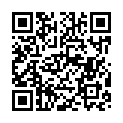 六、本案招生入學評選方式如有未盡事宜或認定有所爭議時，由本校招生委員會會議決議之。一、本校備有合格乙、丙級證照技術檢定考場，辦理多項電機電子、冷凍空調類別檢定考試。二、本項招生管道不限定畢業國中區域，歡迎各縣市國中畢業生跨區報考。三、本校靠近臺北市中心且緊鄰捷運站、公車、捷運等大眾交通工具搭乘便利。四、有關本校電機科(實務)特色班相關訊息，歡迎上特招網站查詢(QRcode)。五、學校收費項目、用途及數額，請參照本校網站查詢(http://web.nihs.tp.edu.tw/files/11-1001-452.php)。六、本案招生入學評選方式如有未盡事宜或認定有所爭議時，由本校招生委員會會議決議之。一、本校備有合格乙、丙級證照技術檢定考場，辦理多項電機電子、冷凍空調類別檢定考試。二、本項招生管道不限定畢業國中區域，歡迎各縣市國中畢業生跨區報考。三、本校靠近臺北市中心且緊鄰捷運站、公車、捷運等大眾交通工具搭乘便利。四、有關本校電機科(實務)特色班相關訊息，歡迎上特招網站查詢(QRcode)。五、學校收費項目、用途及數額，請參照本校網站查詢(http://web.nihs.tp.edu.tw/files/11-1001-452.php)。六、本案招生入學評選方式如有未盡事宜或認定有所爭議時，由本校招生委員會會議決議之。一、本校備有合格乙、丙級證照技術檢定考場，辦理多項電機電子、冷凍空調類別檢定考試。二、本項招生管道不限定畢業國中區域，歡迎各縣市國中畢業生跨區報考。三、本校靠近臺北市中心且緊鄰捷運站、公車、捷運等大眾交通工具搭乘便利。四、有關本校電機科(實務)特色班相關訊息，歡迎上特招網站查詢(QRcode)。五、學校收費項目、用途及數額，請參照本校網站查詢(http://web.nihs.tp.edu.tw/files/11-1001-452.php)。六、本案招生入學評選方式如有未盡事宜或認定有所爭議時，由本校招生委員會會議決議之。一、本校備有合格乙、丙級證照技術檢定考場，辦理多項電機電子、冷凍空調類別檢定考試。二、本項招生管道不限定畢業國中區域，歡迎各縣市國中畢業生跨區報考。三、本校靠近臺北市中心且緊鄰捷運站、公車、捷運等大眾交通工具搭乘便利。四、有關本校電機科(實務)特色班相關訊息，歡迎上特招網站查詢(QRcode)。五、學校收費項目、用途及數額，請參照本校網站查詢(http://web.nihs.tp.edu.tw/files/11-1001-452.php)。六、本案招生入學評選方式如有未盡事宜或認定有所爭議時，由本校招生委員會會議決議之。一、本校備有合格乙、丙級證照技術檢定考場，辦理多項電機電子、冷凍空調類別檢定考試。二、本項招生管道不限定畢業國中區域，歡迎各縣市國中畢業生跨區報考。三、本校靠近臺北市中心且緊鄰捷運站、公車、捷運等大眾交通工具搭乘便利。四、有關本校電機科(實務)特色班相關訊息，歡迎上特招網站查詢(QRcode)。五、學校收費項目、用途及數額，請參照本校網站查詢(http://web.nihs.tp.edu.tw/files/11-1001-452.php)。六、本案招生入學評選方式如有未盡事宜或認定有所爭議時，由本校招生委員會會議決議之。一、本校備有合格乙、丙級證照技術檢定考場，辦理多項電機電子、冷凍空調類別檢定考試。二、本項招生管道不限定畢業國中區域，歡迎各縣市國中畢業生跨區報考。三、本校靠近臺北市中心且緊鄰捷運站、公車、捷運等大眾交通工具搭乘便利。四、有關本校電機科(實務)特色班相關訊息，歡迎上特招網站查詢(QRcode)。五、學校收費項目、用途及數額，請參照本校網站查詢(http://web.nihs.tp.edu.tw/files/11-1001-452.php)。六、本案招生入學評選方式如有未盡事宜或認定有所爭議時，由本校招生委員會會議決議之。一、本校備有合格乙、丙級證照技術檢定考場，辦理多項電機電子、冷凍空調類別檢定考試。二、本項招生管道不限定畢業國中區域，歡迎各縣市國中畢業生跨區報考。三、本校靠近臺北市中心且緊鄰捷運站、公車、捷運等大眾交通工具搭乘便利。四、有關本校電機科(實務)特色班相關訊息，歡迎上特招網站查詢(QRcode)。五、學校收費項目、用途及數額，請參照本校網站查詢(http://web.nihs.tp.edu.tw/files/11-1001-452.php)。六、本案招生入學評選方式如有未盡事宜或認定有所爭議時，由本校招生委員會會議決議之。一、本校備有合格乙、丙級證照技術檢定考場，辦理多項電機電子、冷凍空調類別檢定考試。二、本項招生管道不限定畢業國中區域，歡迎各縣市國中畢業生跨區報考。三、本校靠近臺北市中心且緊鄰捷運站、公車、捷運等大眾交通工具搭乘便利。四、有關本校電機科(實務)特色班相關訊息，歡迎上特招網站查詢(QRcode)。五、學校收費項目、用途及數額，請參照本校網站查詢(http://web.nihs.tp.edu.tw/files/11-1001-452.php)。六、本案招生入學評選方式如有未盡事宜或認定有所爭議時，由本校招生委員會會議決議之。一、本校備有合格乙、丙級證照技術檢定考場，辦理多項電機電子、冷凍空調類別檢定考試。二、本項招生管道不限定畢業國中區域，歡迎各縣市國中畢業生跨區報考。三、本校靠近臺北市中心且緊鄰捷運站、公車、捷運等大眾交通工具搭乘便利。四、有關本校電機科(實務)特色班相關訊息，歡迎上特招網站查詢(QRcode)。五、學校收費項目、用途及數額，請參照本校網站查詢(http://web.nihs.tp.edu.tw/files/11-1001-452.php)。六、本案招生入學評選方式如有未盡事宜或認定有所爭議時，由本校招生委員會會議決議之。校名校名臺北市私立惇敘高級工商職業學校臺北市私立惇敘高級工商職業學校臺北市私立惇敘高級工商職業學校臺北市私立惇敘高級工商職業學校臺北市私立惇敘高級工商職業學校代碼421404校址校址(11247)臺北市北投區泉源路221號(11247)臺北市北投區泉源路221號(11247)臺北市北投區泉源路221號(11247)臺北市北投區泉源路221號(11247)臺北市北投區泉源路221號電話(02) 28912630轉1115網址網址http://www.thvs.tp.edu.twhttp://www.thvs.tp.edu.twhttp://www.thvs.tp.edu.twhttp://www.thvs.tp.edu.twhttp://www.thvs.tp.edu.tw傳真(02) 28935930招生科班別招生科班別招生科班別汽車科(進口車輛技術人才專班)汽車科(進口車輛技術人才專班)汽車科(進口車輛技術人才專班)汽車科(進口車輛技術人才專班)備   註備   註身分別身分別身分別一般生身障生身障生原住民男女兼收男女兼收招生名額招生名額招生名額48111男女兼收男女兼收術科測驗費用術科測驗費用術科測驗費用免費免費術科測驗日期術科測驗日期105年4月24日(星期日)105年4月24日(星期日)科班發展特色發展特色：(一)結合高級進口車商資源︰擁有累積數十年最豐富的汽車企業資源、設備及師資陣容。(二)培育進口車維修工程師：學習最先進汽車科技及進口車輛維修技術，讓您擁有優質競爭力。(三)提升專業符合就業需求︰經由專業訓練及就業規劃，讓您朝向高級、先進、技術的專業發展。二、未來展望：(一)就業第一品牌︰高三校外實習，學生就業率高。實習合作進口車商有賓利、奧斯頓馬丁、麥卡倫超跑、保時捷、BMW、BENZ、VOLVO、AUDI、VW(太古)、SUBARU...等車廠。(二)就業升學合一︰和科大、企業規劃產學攜手班，畢業是職場最受歡迎的汽車專業人才及幹部培育對象。三、符合校訂校外實習標準且經審議通過者，保證就業。四、特色課程規畫：(一)初階課程：以汽車科部定專業與實習科目為主，進口車輛技術入門課程為輔。(二)進階課程：以汽車科校訂專業與實習科目為主，進口車輛技術實務課程為輔。(三)銜接課程：以進口車輛車廠實習訓練為主，配合汽車相關產業實務課程為輔。發展特色：(一)結合高級進口車商資源︰擁有累積數十年最豐富的汽車企業資源、設備及師資陣容。(二)培育進口車維修工程師：學習最先進汽車科技及進口車輛維修技術，讓您擁有優質競爭力。(三)提升專業符合就業需求︰經由專業訓練及就業規劃，讓您朝向高級、先進、技術的專業發展。二、未來展望：(一)就業第一品牌︰高三校外實習，學生就業率高。實習合作進口車商有賓利、奧斯頓馬丁、麥卡倫超跑、保時捷、BMW、BENZ、VOLVO、AUDI、VW(太古)、SUBARU...等車廠。(二)就業升學合一︰和科大、企業規劃產學攜手班，畢業是職場最受歡迎的汽車專業人才及幹部培育對象。三、符合校訂校外實習標準且經審議通過者，保證就業。四、特色課程規畫：(一)初階課程：以汽車科部定專業與實習科目為主，進口車輛技術入門課程為輔。(二)進階課程：以汽車科校訂專業與實習科目為主，進口車輛技術實務課程為輔。(三)銜接課程：以進口車輛車廠實習訓練為主，配合汽車相關產業實務課程為輔。發展特色：(一)結合高級進口車商資源︰擁有累積數十年最豐富的汽車企業資源、設備及師資陣容。(二)培育進口車維修工程師：學習最先進汽車科技及進口車輛維修技術，讓您擁有優質競爭力。(三)提升專業符合就業需求︰經由專業訓練及就業規劃，讓您朝向高級、先進、技術的專業發展。二、未來展望：(一)就業第一品牌︰高三校外實習，學生就業率高。實習合作進口車商有賓利、奧斯頓馬丁、麥卡倫超跑、保時捷、BMW、BENZ、VOLVO、AUDI、VW(太古)、SUBARU...等車廠。(二)就業升學合一︰和科大、企業規劃產學攜手班，畢業是職場最受歡迎的汽車專業人才及幹部培育對象。三、符合校訂校外實習標準且經審議通過者，保證就業。四、特色課程規畫：(一)初階課程：以汽車科部定專業與實習科目為主，進口車輛技術入門課程為輔。(二)進階課程：以汽車科校訂專業與實習科目為主，進口車輛技術實務課程為輔。(三)銜接課程：以進口車輛車廠實習訓練為主，配合汽車相關產業實務課程為輔。發展特色：(一)結合高級進口車商資源︰擁有累積數十年最豐富的汽車企業資源、設備及師資陣容。(二)培育進口車維修工程師：學習最先進汽車科技及進口車輛維修技術，讓您擁有優質競爭力。(三)提升專業符合就業需求︰經由專業訓練及就業規劃，讓您朝向高級、先進、技術的專業發展。二、未來展望：(一)就業第一品牌︰高三校外實習，學生就業率高。實習合作進口車商有賓利、奧斯頓馬丁、麥卡倫超跑、保時捷、BMW、BENZ、VOLVO、AUDI、VW(太古)、SUBARU...等車廠。(二)就業升學合一︰和科大、企業規劃產學攜手班，畢業是職場最受歡迎的汽車專業人才及幹部培育對象。三、符合校訂校外實習標準且經審議通過者，保證就業。四、特色課程規畫：(一)初階課程：以汽車科部定專業與實習科目為主，進口車輛技術入門課程為輔。(二)進階課程：以汽車科校訂專業與實習科目為主，進口車輛技術實務課程為輔。(三)銜接課程：以進口車輛車廠實習訓練為主，配合汽車相關產業實務課程為輔。發展特色：(一)結合高級進口車商資源︰擁有累積數十年最豐富的汽車企業資源、設備及師資陣容。(二)培育進口車維修工程師：學習最先進汽車科技及進口車輛維修技術，讓您擁有優質競爭力。(三)提升專業符合就業需求︰經由專業訓練及就業規劃，讓您朝向高級、先進、技術的專業發展。二、未來展望：(一)就業第一品牌︰高三校外實習，學生就業率高。實習合作進口車商有賓利、奧斯頓馬丁、麥卡倫超跑、保時捷、BMW、BENZ、VOLVO、AUDI、VW(太古)、SUBARU...等車廠。(二)就業升學合一︰和科大、企業規劃產學攜手班，畢業是職場最受歡迎的汽車專業人才及幹部培育對象。三、符合校訂校外實習標準且經審議通過者，保證就業。四、特色課程規畫：(一)初階課程：以汽車科部定專業與實習科目為主，進口車輛技術入門課程為輔。(二)進階課程：以汽車科校訂專業與實習科目為主，進口車輛技術實務課程為輔。(三)銜接課程：以進口車輛車廠實習訓練為主，配合汽車相關產業實務課程為輔。發展特色：(一)結合高級進口車商資源︰擁有累積數十年最豐富的汽車企業資源、設備及師資陣容。(二)培育進口車維修工程師：學習最先進汽車科技及進口車輛維修技術，讓您擁有優質競爭力。(三)提升專業符合就業需求︰經由專業訓練及就業規劃，讓您朝向高級、先進、技術的專業發展。二、未來展望：(一)就業第一品牌︰高三校外實習，學生就業率高。實習合作進口車商有賓利、奧斯頓馬丁、麥卡倫超跑、保時捷、BMW、BENZ、VOLVO、AUDI、VW(太古)、SUBARU...等車廠。(二)就業升學合一︰和科大、企業規劃產學攜手班，畢業是職場最受歡迎的汽車專業人才及幹部培育對象。三、符合校訂校外實習標準且經審議通過者，保證就業。四、特色課程規畫：(一)初階課程：以汽車科部定專業與實習科目為主，進口車輛技術入門課程為輔。(二)進階課程：以汽車科校訂專業與實習科目為主，進口車輛技術實務課程為輔。(三)銜接課程：以進口車輛車廠實習訓練為主，配合汽車相關產業實務課程為輔。發展特色：(一)結合高級進口車商資源︰擁有累積數十年最豐富的汽車企業資源、設備及師資陣容。(二)培育進口車維修工程師：學習最先進汽車科技及進口車輛維修技術，讓您擁有優質競爭力。(三)提升專業符合就業需求︰經由專業訓練及就業規劃，讓您朝向高級、先進、技術的專業發展。二、未來展望：(一)就業第一品牌︰高三校外實習，學生就業率高。實習合作進口車商有賓利、奧斯頓馬丁、麥卡倫超跑、保時捷、BMW、BENZ、VOLVO、AUDI、VW(太古)、SUBARU...等車廠。(二)就業升學合一︰和科大、企業規劃產學攜手班，畢業是職場最受歡迎的汽車專業人才及幹部培育對象。三、符合校訂校外實習標準且經審議通過者，保證就業。四、特色課程規畫：(一)初階課程：以汽車科部定專業與實習科目為主，進口車輛技術入門課程為輔。(二)進階課程：以汽車科校訂專業與實習科目為主，進口車輛技術實務課程為輔。(三)銜接課程：以進口車輛車廠實習訓練為主，配合汽車相關產業實務課程為輔。發展特色：(一)結合高級進口車商資源︰擁有累積數十年最豐富的汽車企業資源、設備及師資陣容。(二)培育進口車維修工程師：學習最先進汽車科技及進口車輛維修技術，讓您擁有優質競爭力。(三)提升專業符合就業需求︰經由專業訓練及就業規劃，讓您朝向高級、先進、技術的專業發展。二、未來展望：(一)就業第一品牌︰高三校外實習，學生就業率高。實習合作進口車商有賓利、奧斯頓馬丁、麥卡倫超跑、保時捷、BMW、BENZ、VOLVO、AUDI、VW(太古)、SUBARU...等車廠。(二)就業升學合一︰和科大、企業規劃產學攜手班，畢業是職場最受歡迎的汽車專業人才及幹部培育對象。三、符合校訂校外實習標準且經審議通過者，保證就業。四、特色課程規畫：(一)初階課程：以汽車科部定專業與實習科目為主，進口車輛技術入門課程為輔。(二)進階課程：以汽車科校訂專業與實習科目為主，進口車輛技術實務課程為輔。(三)銜接課程：以進口車輛車廠實習訓練為主，配合汽車相關產業實務課程為輔。甄選項目及錄取標準甄選項目(一)術科測驗(100分)：汽車修護基礎工具認識、汽車基礎組件及廠牌識別。(二)面試：個人特色(30分)、語言表達(20分)、學習動機及意願(50分)。(三)書面審查：書面審查項目及配分如下：1.自傳(300字至500字，100分)，占20%2.特殊表現：參加國際及全國技能競賽(含科展)、技藝(能)比賽、應屆畢(結)業生選讀技藝教育學程(以下各項採最優一項計分，滿分100分），占80%。其計分方式如下： 二、總成績＝術科測驗成績×40%＋書面審查成績×20%＋面試成績×40%，總成績滿分100分三、錄取方式：依甄選總成績分數之高低，擇優錄取至額滿為止。四、同分比序順序：(一)術科測驗 (二)書面審查 (三)面試五、放榜方式：105年6月8日(星期三)於本校網站公告，並個別通知錄取考生。甄選項目(一)術科測驗(100分)：汽車修護基礎工具認識、汽車基礎組件及廠牌識別。(二)面試：個人特色(30分)、語言表達(20分)、學習動機及意願(50分)。(三)書面審查：書面審查項目及配分如下：1.自傳(300字至500字，100分)，占20%2.特殊表現：參加國際及全國技能競賽(含科展)、技藝(能)比賽、應屆畢(結)業生選讀技藝教育學程(以下各項採最優一項計分，滿分100分），占80%。其計分方式如下： 二、總成績＝術科測驗成績×40%＋書面審查成績×20%＋面試成績×40%，總成績滿分100分三、錄取方式：依甄選總成績分數之高低，擇優錄取至額滿為止。四、同分比序順序：(一)術科測驗 (二)書面審查 (三)面試五、放榜方式：105年6月8日(星期三)於本校網站公告，並個別通知錄取考生。甄選項目(一)術科測驗(100分)：汽車修護基礎工具認識、汽車基礎組件及廠牌識別。(二)面試：個人特色(30分)、語言表達(20分)、學習動機及意願(50分)。(三)書面審查：書面審查項目及配分如下：1.自傳(300字至500字，100分)，占20%2.特殊表現：參加國際及全國技能競賽(含科展)、技藝(能)比賽、應屆畢(結)業生選讀技藝教育學程(以下各項採最優一項計分，滿分100分），占80%。其計分方式如下： 二、總成績＝術科測驗成績×40%＋書面審查成績×20%＋面試成績×40%，總成績滿分100分三、錄取方式：依甄選總成績分數之高低，擇優錄取至額滿為止。四、同分比序順序：(一)術科測驗 (二)書面審查 (三)面試五、放榜方式：105年6月8日(星期三)於本校網站公告，並個別通知錄取考生。甄選項目(一)術科測驗(100分)：汽車修護基礎工具認識、汽車基礎組件及廠牌識別。(二)面試：個人特色(30分)、語言表達(20分)、學習動機及意願(50分)。(三)書面審查：書面審查項目及配分如下：1.自傳(300字至500字，100分)，占20%2.特殊表現：參加國際及全國技能競賽(含科展)、技藝(能)比賽、應屆畢(結)業生選讀技藝教育學程(以下各項採最優一項計分，滿分100分），占80%。其計分方式如下： 二、總成績＝術科測驗成績×40%＋書面審查成績×20%＋面試成績×40%，總成績滿分100分三、錄取方式：依甄選總成績分數之高低，擇優錄取至額滿為止。四、同分比序順序：(一)術科測驗 (二)書面審查 (三)面試五、放榜方式：105年6月8日(星期三)於本校網站公告，並個別通知錄取考生。甄選項目(一)術科測驗(100分)：汽車修護基礎工具認識、汽車基礎組件及廠牌識別。(二)面試：個人特色(30分)、語言表達(20分)、學習動機及意願(50分)。(三)書面審查：書面審查項目及配分如下：1.自傳(300字至500字，100分)，占20%2.特殊表現：參加國際及全國技能競賽(含科展)、技藝(能)比賽、應屆畢(結)業生選讀技藝教育學程(以下各項採最優一項計分，滿分100分），占80%。其計分方式如下： 二、總成績＝術科測驗成績×40%＋書面審查成績×20%＋面試成績×40%，總成績滿分100分三、錄取方式：依甄選總成績分數之高低，擇優錄取至額滿為止。四、同分比序順序：(一)術科測驗 (二)書面審查 (三)面試五、放榜方式：105年6月8日(星期三)於本校網站公告，並個別通知錄取考生。甄選項目(一)術科測驗(100分)：汽車修護基礎工具認識、汽車基礎組件及廠牌識別。(二)面試：個人特色(30分)、語言表達(20分)、學習動機及意願(50分)。(三)書面審查：書面審查項目及配分如下：1.自傳(300字至500字，100分)，占20%2.特殊表現：參加國際及全國技能競賽(含科展)、技藝(能)比賽、應屆畢(結)業生選讀技藝教育學程(以下各項採最優一項計分，滿分100分），占80%。其計分方式如下： 二、總成績＝術科測驗成績×40%＋書面審查成績×20%＋面試成績×40%，總成績滿分100分三、錄取方式：依甄選總成績分數之高低，擇優錄取至額滿為止。四、同分比序順序：(一)術科測驗 (二)書面審查 (三)面試五、放榜方式：105年6月8日(星期三)於本校網站公告，並個別通知錄取考生。甄選項目(一)術科測驗(100分)：汽車修護基礎工具認識、汽車基礎組件及廠牌識別。(二)面試：個人特色(30分)、語言表達(20分)、學習動機及意願(50分)。(三)書面審查：書面審查項目及配分如下：1.自傳(300字至500字，100分)，占20%2.特殊表現：參加國際及全國技能競賽(含科展)、技藝(能)比賽、應屆畢(結)業生選讀技藝教育學程(以下各項採最優一項計分，滿分100分），占80%。其計分方式如下： 二、總成績＝術科測驗成績×40%＋書面審查成績×20%＋面試成績×40%，總成績滿分100分三、錄取方式：依甄選總成績分數之高低，擇優錄取至額滿為止。四、同分比序順序：(一)術科測驗 (二)書面審查 (三)面試五、放榜方式：105年6月8日(星期三)於本校網站公告，並個別通知錄取考生。甄選項目(一)術科測驗(100分)：汽車修護基礎工具認識、汽車基礎組件及廠牌識別。(二)面試：個人特色(30分)、語言表達(20分)、學習動機及意願(50分)。(三)書面審查：書面審查項目及配分如下：1.自傳(300字至500字，100分)，占20%2.特殊表現：參加國際及全國技能競賽(含科展)、技藝(能)比賽、應屆畢(結)業生選讀技藝教育學程(以下各項採最優一項計分，滿分100分），占80%。其計分方式如下： 二、總成績＝術科測驗成績×40%＋書面審查成績×20%＋面試成績×40%，總成績滿分100分三、錄取方式：依甄選總成績分數之高低，擇優錄取至額滿為止。四、同分比序順序：(一)術科測驗 (二)書面審查 (三)面試五、放榜方式：105年6月8日(星期三)於本校網站公告，並個別通知錄取考生。備註一、本項甄選入學不限定畢業國中，歡迎跨縣市地區學生報考。二、學校位於陽明山國家公園內，校園廣闊，環境優美；備有多線專車(三芝線、淡水線、蘆洲三重線、五股線、八里線)。三、本校105學年度向學生收取之費用項目(含學費、雜費、代收代辦費)、用途及數額，請參閱本校網站公告。本特色招生網址：http://www.thvs.tp.edu.tw/recruit/special104.html。四、書面審查資料與報名表件同時繳交。五、術科測驗時間：105年4月24日(星期日)上午9時至下午3時。六、相關錄取訊息，本校將另行通知。七、有關本特色招生甄選入學評選方式未盡事宜或爭議情形，由本校特色招生甄選入學工作委員會決議之。八、本校汽車科亦參加基北區免試入學管道。一、本項甄選入學不限定畢業國中，歡迎跨縣市地區學生報考。二、學校位於陽明山國家公園內，校園廣闊，環境優美；備有多線專車(三芝線、淡水線、蘆洲三重線、五股線、八里線)。三、本校105學年度向學生收取之費用項目(含學費、雜費、代收代辦費)、用途及數額，請參閱本校網站公告。本特色招生網址：http://www.thvs.tp.edu.tw/recruit/special104.html。四、書面審查資料與報名表件同時繳交。五、術科測驗時間：105年4月24日(星期日)上午9時至下午3時。六、相關錄取訊息，本校將另行通知。七、有關本特色招生甄選入學評選方式未盡事宜或爭議情形，由本校特色招生甄選入學工作委員會決議之。八、本校汽車科亦參加基北區免試入學管道。一、本項甄選入學不限定畢業國中，歡迎跨縣市地區學生報考。二、學校位於陽明山國家公園內，校園廣闊，環境優美；備有多線專車(三芝線、淡水線、蘆洲三重線、五股線、八里線)。三、本校105學年度向學生收取之費用項目(含學費、雜費、代收代辦費)、用途及數額，請參閱本校網站公告。本特色招生網址：http://www.thvs.tp.edu.tw/recruit/special104.html。四、書面審查資料與報名表件同時繳交。五、術科測驗時間：105年4月24日(星期日)上午9時至下午3時。六、相關錄取訊息，本校將另行通知。七、有關本特色招生甄選入學評選方式未盡事宜或爭議情形，由本校特色招生甄選入學工作委員會決議之。八、本校汽車科亦參加基北區免試入學管道。一、本項甄選入學不限定畢業國中，歡迎跨縣市地區學生報考。二、學校位於陽明山國家公園內，校園廣闊，環境優美；備有多線專車(三芝線、淡水線、蘆洲三重線、五股線、八里線)。三、本校105學年度向學生收取之費用項目(含學費、雜費、代收代辦費)、用途及數額，請參閱本校網站公告。本特色招生網址：http://www.thvs.tp.edu.tw/recruit/special104.html。四、書面審查資料與報名表件同時繳交。五、術科測驗時間：105年4月24日(星期日)上午9時至下午3時。六、相關錄取訊息，本校將另行通知。七、有關本特色招生甄選入學評選方式未盡事宜或爭議情形，由本校特色招生甄選入學工作委員會決議之。八、本校汽車科亦參加基北區免試入學管道。一、本項甄選入學不限定畢業國中，歡迎跨縣市地區學生報考。二、學校位於陽明山國家公園內，校園廣闊，環境優美；備有多線專車(三芝線、淡水線、蘆洲三重線、五股線、八里線)。三、本校105學年度向學生收取之費用項目(含學費、雜費、代收代辦費)、用途及數額，請參閱本校網站公告。本特色招生網址：http://www.thvs.tp.edu.tw/recruit/special104.html。四、書面審查資料與報名表件同時繳交。五、術科測驗時間：105年4月24日(星期日)上午9時至下午3時。六、相關錄取訊息，本校將另行通知。七、有關本特色招生甄選入學評選方式未盡事宜或爭議情形，由本校特色招生甄選入學工作委員會決議之。八、本校汽車科亦參加基北區免試入學管道。一、本項甄選入學不限定畢業國中，歡迎跨縣市地區學生報考。二、學校位於陽明山國家公園內，校園廣闊，環境優美；備有多線專車(三芝線、淡水線、蘆洲三重線、五股線、八里線)。三、本校105學年度向學生收取之費用項目(含學費、雜費、代收代辦費)、用途及數額，請參閱本校網站公告。本特色招生網址：http://www.thvs.tp.edu.tw/recruit/special104.html。四、書面審查資料與報名表件同時繳交。五、術科測驗時間：105年4月24日(星期日)上午9時至下午3時。六、相關錄取訊息，本校將另行通知。七、有關本特色招生甄選入學評選方式未盡事宜或爭議情形，由本校特色招生甄選入學工作委員會決議之。八、本校汽車科亦參加基北區免試入學管道。一、本項甄選入學不限定畢業國中，歡迎跨縣市地區學生報考。二、學校位於陽明山國家公園內，校園廣闊，環境優美；備有多線專車(三芝線、淡水線、蘆洲三重線、五股線、八里線)。三、本校105學年度向學生收取之費用項目(含學費、雜費、代收代辦費)、用途及數額，請參閱本校網站公告。本特色招生網址：http://www.thvs.tp.edu.tw/recruit/special104.html。四、書面審查資料與報名表件同時繳交。五、術科測驗時間：105年4月24日(星期日)上午9時至下午3時。六、相關錄取訊息，本校將另行通知。七、有關本特色招生甄選入學評選方式未盡事宜或爭議情形，由本校特色招生甄選入學工作委員會決議之。八、本校汽車科亦參加基北區免試入學管道。一、本項甄選入學不限定畢業國中，歡迎跨縣市地區學生報考。二、學校位於陽明山國家公園內，校園廣闊，環境優美；備有多線專車(三芝線、淡水線、蘆洲三重線、五股線、八里線)。三、本校105學年度向學生收取之費用項目(含學費、雜費、代收代辦費)、用途及數額，請參閱本校網站公告。本特色招生網址：http://www.thvs.tp.edu.tw/recruit/special104.html。四、書面審查資料與報名表件同時繳交。五、術科測驗時間：105年4月24日(星期日)上午9時至下午3時。六、相關錄取訊息，本校將另行通知。七、有關本特色招生甄選入學評選方式未盡事宜或爭議情形，由本校特色招生甄選入學工作委員會決議之。八、本校汽車科亦參加基北區免試入學管道。校名校名臺北市私立惇敘高級工商職業學校臺北市私立惇敘高級工商職業學校臺北市私立惇敘高級工商職業學校臺北市私立惇敘高級工商職業學校臺北市私立惇敘高級工商職業學校代碼421404校址校址(11247)臺北市北投區泉源路221號(11247)臺北市北投區泉源路221號(11247)臺北市北投區泉源路221號(11247)臺北市北投區泉源路221號(11247)臺北市北投區泉源路221號電話(02) 28912630轉1115網址網址http://www.thvs.tp.edu.twhttp://www.thvs.tp.edu.twhttp://www.thvs.tp.edu.twhttp://www.thvs.tp.edu.twhttp://www.thvs.tp.edu.tw傳真(02) 28935930招生科班別招生科班別招生科班別汽車科(柴油車輛維修班)汽車科(柴油車輛維修班)汽車科(柴油車輛維修班)汽車科(柴油車輛維修班)備   註備   註身分別身分別身分別一般生身障生身障生原住民男女兼收男女兼收招生名額招生名額招生名額24110男女兼收男女兼收術科測驗費用術科測驗費用術科測驗費用免費免費術科測驗日期術科測驗日期105年4月24日(星期日)105年4月24日(星期日)科班發展特色一、發展特色及未來展望︰(一)全國唯一柴油車輛教學合作中心︰由瑞典Scania原廠捐贈的全國唯一專業柴油車輛教學中心，設備一流。(二)培訓符合就業需求的柴油車輛維修人才︰經由我們的訓練及就業規劃，符合就業需求。合作對象有SCANIA(瑞典)、DAF(荷蘭)、HINO(日本)、Cummins(美國)、首都客運、台北客運、光華巴士、大都會客運…等車廠。(三)產學攜手專班，就業、升學輕鬆完成︰和科大、企業共同規劃產學攜手班，讓職場經驗、專業及升學三位一體，畢業即成為職場最受歡迎的柴油車輛維修幹部培育對象。二、凡符合校訂校外實習標準且經審議通過者，保證就業。三、特色課程規畫：(一)初階課程：以汽車科部定專業與實習科目為主，柴油車輛技術入門課程為輔。(二)進階課程：以汽車科校訂專業與實習科目為主，柴油車輛技術實務課程為輔。(三)銜接課程：以柴油車輛車廠實習訓練為主，配合汽車相關產業實務課程為輔。一、發展特色及未來展望︰(一)全國唯一柴油車輛教學合作中心︰由瑞典Scania原廠捐贈的全國唯一專業柴油車輛教學中心，設備一流。(二)培訓符合就業需求的柴油車輛維修人才︰經由我們的訓練及就業規劃，符合就業需求。合作對象有SCANIA(瑞典)、DAF(荷蘭)、HINO(日本)、Cummins(美國)、首都客運、台北客運、光華巴士、大都會客運…等車廠。(三)產學攜手專班，就業、升學輕鬆完成︰和科大、企業共同規劃產學攜手班，讓職場經驗、專業及升學三位一體，畢業即成為職場最受歡迎的柴油車輛維修幹部培育對象。二、凡符合校訂校外實習標準且經審議通過者，保證就業。三、特色課程規畫：(一)初階課程：以汽車科部定專業與實習科目為主，柴油車輛技術入門課程為輔。(二)進階課程：以汽車科校訂專業與實習科目為主，柴油車輛技術實務課程為輔。(三)銜接課程：以柴油車輛車廠實習訓練為主，配合汽車相關產業實務課程為輔。一、發展特色及未來展望︰(一)全國唯一柴油車輛教學合作中心︰由瑞典Scania原廠捐贈的全國唯一專業柴油車輛教學中心，設備一流。(二)培訓符合就業需求的柴油車輛維修人才︰經由我們的訓練及就業規劃，符合就業需求。合作對象有SCANIA(瑞典)、DAF(荷蘭)、HINO(日本)、Cummins(美國)、首都客運、台北客運、光華巴士、大都會客運…等車廠。(三)產學攜手專班，就業、升學輕鬆完成︰和科大、企業共同規劃產學攜手班，讓職場經驗、專業及升學三位一體，畢業即成為職場最受歡迎的柴油車輛維修幹部培育對象。二、凡符合校訂校外實習標準且經審議通過者，保證就業。三、特色課程規畫：(一)初階課程：以汽車科部定專業與實習科目為主，柴油車輛技術入門課程為輔。(二)進階課程：以汽車科校訂專業與實習科目為主，柴油車輛技術實務課程為輔。(三)銜接課程：以柴油車輛車廠實習訓練為主，配合汽車相關產業實務課程為輔。一、發展特色及未來展望︰(一)全國唯一柴油車輛教學合作中心︰由瑞典Scania原廠捐贈的全國唯一專業柴油車輛教學中心，設備一流。(二)培訓符合就業需求的柴油車輛維修人才︰經由我們的訓練及就業規劃，符合就業需求。合作對象有SCANIA(瑞典)、DAF(荷蘭)、HINO(日本)、Cummins(美國)、首都客運、台北客運、光華巴士、大都會客運…等車廠。(三)產學攜手專班，就業、升學輕鬆完成︰和科大、企業共同規劃產學攜手班，讓職場經驗、專業及升學三位一體，畢業即成為職場最受歡迎的柴油車輛維修幹部培育對象。二、凡符合校訂校外實習標準且經審議通過者，保證就業。三、特色課程規畫：(一)初階課程：以汽車科部定專業與實習科目為主，柴油車輛技術入門課程為輔。(二)進階課程：以汽車科校訂專業與實習科目為主，柴油車輛技術實務課程為輔。(三)銜接課程：以柴油車輛車廠實習訓練為主，配合汽車相關產業實務課程為輔。一、發展特色及未來展望︰(一)全國唯一柴油車輛教學合作中心︰由瑞典Scania原廠捐贈的全國唯一專業柴油車輛教學中心，設備一流。(二)培訓符合就業需求的柴油車輛維修人才︰經由我們的訓練及就業規劃，符合就業需求。合作對象有SCANIA(瑞典)、DAF(荷蘭)、HINO(日本)、Cummins(美國)、首都客運、台北客運、光華巴士、大都會客運…等車廠。(三)產學攜手專班，就業、升學輕鬆完成︰和科大、企業共同規劃產學攜手班，讓職場經驗、專業及升學三位一體，畢業即成為職場最受歡迎的柴油車輛維修幹部培育對象。二、凡符合校訂校外實習標準且經審議通過者，保證就業。三、特色課程規畫：(一)初階課程：以汽車科部定專業與實習科目為主，柴油車輛技術入門課程為輔。(二)進階課程：以汽車科校訂專業與實習科目為主，柴油車輛技術實務課程為輔。(三)銜接課程：以柴油車輛車廠實習訓練為主，配合汽車相關產業實務課程為輔。一、發展特色及未來展望︰(一)全國唯一柴油車輛教學合作中心︰由瑞典Scania原廠捐贈的全國唯一專業柴油車輛教學中心，設備一流。(二)培訓符合就業需求的柴油車輛維修人才︰經由我們的訓練及就業規劃，符合就業需求。合作對象有SCANIA(瑞典)、DAF(荷蘭)、HINO(日本)、Cummins(美國)、首都客運、台北客運、光華巴士、大都會客運…等車廠。(三)產學攜手專班，就業、升學輕鬆完成︰和科大、企業共同規劃產學攜手班，讓職場經驗、專業及升學三位一體，畢業即成為職場最受歡迎的柴油車輛維修幹部培育對象。二、凡符合校訂校外實習標準且經審議通過者，保證就業。三、特色課程規畫：(一)初階課程：以汽車科部定專業與實習科目為主，柴油車輛技術入門課程為輔。(二)進階課程：以汽車科校訂專業與實習科目為主，柴油車輛技術實務課程為輔。(三)銜接課程：以柴油車輛車廠實習訓練為主，配合汽車相關產業實務課程為輔。一、發展特色及未來展望︰(一)全國唯一柴油車輛教學合作中心︰由瑞典Scania原廠捐贈的全國唯一專業柴油車輛教學中心，設備一流。(二)培訓符合就業需求的柴油車輛維修人才︰經由我們的訓練及就業規劃，符合就業需求。合作對象有SCANIA(瑞典)、DAF(荷蘭)、HINO(日本)、Cummins(美國)、首都客運、台北客運、光華巴士、大都會客運…等車廠。(三)產學攜手專班，就業、升學輕鬆完成︰和科大、企業共同規劃產學攜手班，讓職場經驗、專業及升學三位一體，畢業即成為職場最受歡迎的柴油車輛維修幹部培育對象。二、凡符合校訂校外實習標準且經審議通過者，保證就業。三、特色課程規畫：(一)初階課程：以汽車科部定專業與實習科目為主，柴油車輛技術入門課程為輔。(二)進階課程：以汽車科校訂專業與實習科目為主，柴油車輛技術實務課程為輔。(三)銜接課程：以柴油車輛車廠實習訓練為主，配合汽車相關產業實務課程為輔。一、發展特色及未來展望︰(一)全國唯一柴油車輛教學合作中心︰由瑞典Scania原廠捐贈的全國唯一專業柴油車輛教學中心，設備一流。(二)培訓符合就業需求的柴油車輛維修人才︰經由我們的訓練及就業規劃，符合就業需求。合作對象有SCANIA(瑞典)、DAF(荷蘭)、HINO(日本)、Cummins(美國)、首都客運、台北客運、光華巴士、大都會客運…等車廠。(三)產學攜手專班，就業、升學輕鬆完成︰和科大、企業共同規劃產學攜手班，讓職場經驗、專業及升學三位一體，畢業即成為職場最受歡迎的柴油車輛維修幹部培育對象。二、凡符合校訂校外實習標準且經審議通過者，保證就業。三、特色課程規畫：(一)初階課程：以汽車科部定專業與實習科目為主，柴油車輛技術入門課程為輔。(二)進階課程：以汽車科校訂專業與實習科目為主，柴油車輛技術實務課程為輔。(三)銜接課程：以柴油車輛車廠實習訓練為主，配合汽車相關產業實務課程為輔。甄選項目及錄取標準甄選項目(一)術科測驗(100分)：汽車修護基礎工具認識、汽車基礎組件及廠牌識別。(二)面試：個人特色(30分)、語言表達(20分)、學習動機及意願(50分)。(三)書面審查：書面審查項目及配分如下：1.自傳(300字至500字，100分)，占20%2.特殊表現：參加國際及全國技能競賽(含科展)、技藝(能)比賽、應屆畢(結)業生選讀技藝教育學程(以下各項採最優一項計分，滿分100分），占80%。其計分方式如下： 二、總成績＝術科測驗成績×40%＋書面審查成績×20%＋面試成績×40%，總成績滿分100分三、錄取方式：依甄選總成績分數之高低，擇優錄取至額滿為止。四、同分比序順序：(一)術科測驗 (二)書面審查 (三)面試五、放榜方式：105年6月8日(星期三)於本校網站公告，並個別通知錄取考生。甄選項目(一)術科測驗(100分)：汽車修護基礎工具認識、汽車基礎組件及廠牌識別。(二)面試：個人特色(30分)、語言表達(20分)、學習動機及意願(50分)。(三)書面審查：書面審查項目及配分如下：1.自傳(300字至500字，100分)，占20%2.特殊表現：參加國際及全國技能競賽(含科展)、技藝(能)比賽、應屆畢(結)業生選讀技藝教育學程(以下各項採最優一項計分，滿分100分），占80%。其計分方式如下： 二、總成績＝術科測驗成績×40%＋書面審查成績×20%＋面試成績×40%，總成績滿分100分三、錄取方式：依甄選總成績分數之高低，擇優錄取至額滿為止。四、同分比序順序：(一)術科測驗 (二)書面審查 (三)面試五、放榜方式：105年6月8日(星期三)於本校網站公告，並個別通知錄取考生。甄選項目(一)術科測驗(100分)：汽車修護基礎工具認識、汽車基礎組件及廠牌識別。(二)面試：個人特色(30分)、語言表達(20分)、學習動機及意願(50分)。(三)書面審查：書面審查項目及配分如下：1.自傳(300字至500字，100分)，占20%2.特殊表現：參加國際及全國技能競賽(含科展)、技藝(能)比賽、應屆畢(結)業生選讀技藝教育學程(以下各項採最優一項計分，滿分100分），占80%。其計分方式如下： 二、總成績＝術科測驗成績×40%＋書面審查成績×20%＋面試成績×40%，總成績滿分100分三、錄取方式：依甄選總成績分數之高低，擇優錄取至額滿為止。四、同分比序順序：(一)術科測驗 (二)書面審查 (三)面試五、放榜方式：105年6月8日(星期三)於本校網站公告，並個別通知錄取考生。甄選項目(一)術科測驗(100分)：汽車修護基礎工具認識、汽車基礎組件及廠牌識別。(二)面試：個人特色(30分)、語言表達(20分)、學習動機及意願(50分)。(三)書面審查：書面審查項目及配分如下：1.自傳(300字至500字，100分)，占20%2.特殊表現：參加國際及全國技能競賽(含科展)、技藝(能)比賽、應屆畢(結)業生選讀技藝教育學程(以下各項採最優一項計分，滿分100分），占80%。其計分方式如下： 二、總成績＝術科測驗成績×40%＋書面審查成績×20%＋面試成績×40%，總成績滿分100分三、錄取方式：依甄選總成績分數之高低，擇優錄取至額滿為止。四、同分比序順序：(一)術科測驗 (二)書面審查 (三)面試五、放榜方式：105年6月8日(星期三)於本校網站公告，並個別通知錄取考生。甄選項目(一)術科測驗(100分)：汽車修護基礎工具認識、汽車基礎組件及廠牌識別。(二)面試：個人特色(30分)、語言表達(20分)、學習動機及意願(50分)。(三)書面審查：書面審查項目及配分如下：1.自傳(300字至500字，100分)，占20%2.特殊表現：參加國際及全國技能競賽(含科展)、技藝(能)比賽、應屆畢(結)業生選讀技藝教育學程(以下各項採最優一項計分，滿分100分），占80%。其計分方式如下： 二、總成績＝術科測驗成績×40%＋書面審查成績×20%＋面試成績×40%，總成績滿分100分三、錄取方式：依甄選總成績分數之高低，擇優錄取至額滿為止。四、同分比序順序：(一)術科測驗 (二)書面審查 (三)面試五、放榜方式：105年6月8日(星期三)於本校網站公告，並個別通知錄取考生。甄選項目(一)術科測驗(100分)：汽車修護基礎工具認識、汽車基礎組件及廠牌識別。(二)面試：個人特色(30分)、語言表達(20分)、學習動機及意願(50分)。(三)書面審查：書面審查項目及配分如下：1.自傳(300字至500字，100分)，占20%2.特殊表現：參加國際及全國技能競賽(含科展)、技藝(能)比賽、應屆畢(結)業生選讀技藝教育學程(以下各項採最優一項計分，滿分100分），占80%。其計分方式如下： 二、總成績＝術科測驗成績×40%＋書面審查成績×20%＋面試成績×40%，總成績滿分100分三、錄取方式：依甄選總成績分數之高低，擇優錄取至額滿為止。四、同分比序順序：(一)術科測驗 (二)書面審查 (三)面試五、放榜方式：105年6月8日(星期三)於本校網站公告，並個別通知錄取考生。甄選項目(一)術科測驗(100分)：汽車修護基礎工具認識、汽車基礎組件及廠牌識別。(二)面試：個人特色(30分)、語言表達(20分)、學習動機及意願(50分)。(三)書面審查：書面審查項目及配分如下：1.自傳(300字至500字，100分)，占20%2.特殊表現：參加國際及全國技能競賽(含科展)、技藝(能)比賽、應屆畢(結)業生選讀技藝教育學程(以下各項採最優一項計分，滿分100分），占80%。其計分方式如下： 二、總成績＝術科測驗成績×40%＋書面審查成績×20%＋面試成績×40%，總成績滿分100分三、錄取方式：依甄選總成績分數之高低，擇優錄取至額滿為止。四、同分比序順序：(一)術科測驗 (二)書面審查 (三)面試五、放榜方式：105年6月8日(星期三)於本校網站公告，並個別通知錄取考生。甄選項目(一)術科測驗(100分)：汽車修護基礎工具認識、汽車基礎組件及廠牌識別。(二)面試：個人特色(30分)、語言表達(20分)、學習動機及意願(50分)。(三)書面審查：書面審查項目及配分如下：1.自傳(300字至500字，100分)，占20%2.特殊表現：參加國際及全國技能競賽(含科展)、技藝(能)比賽、應屆畢(結)業生選讀技藝教育學程(以下各項採最優一項計分，滿分100分），占80%。其計分方式如下： 二、總成績＝術科測驗成績×40%＋書面審查成績×20%＋面試成績×40%，總成績滿分100分三、錄取方式：依甄選總成績分數之高低，擇優錄取至額滿為止。四、同分比序順序：(一)術科測驗 (二)書面審查 (三)面試五、放榜方式：105年6月8日(星期三)於本校網站公告，並個別通知錄取考生。備註一、本項甄選入學不限定畢業國中，歡迎跨縣市地區學生報考。二、學校位於陽明山國家公園內，校園廣闊，環境優美；備有多線專車(三芝線、淡水線、蘆洲三重線、五股線、八里線)。三、本校105學年度向學生收取之費用項目(含學費、雜費、代收代辦費)、用途及數額，請參閱本校網站公告。本特色招生網址：http://www.thvs.tp.edu.tw/recruit/special104.html。四、書面審查資料與報名表件同時繳交。五、術科測驗時間：105年4月24日(星期日)上午9時至下午3時。六、相關錄取訊息，本校將另行通知。七、有關本特色招生甄選入學評選方式未盡事宜或爭議情形，由本校特色招生甄選入學工作委員會決議之。八、本校汽車科亦參加基北區免試入學管道。一、本項甄選入學不限定畢業國中，歡迎跨縣市地區學生報考。二、學校位於陽明山國家公園內，校園廣闊，環境優美；備有多線專車(三芝線、淡水線、蘆洲三重線、五股線、八里線)。三、本校105學年度向學生收取之費用項目(含學費、雜費、代收代辦費)、用途及數額，請參閱本校網站公告。本特色招生網址：http://www.thvs.tp.edu.tw/recruit/special104.html。四、書面審查資料與報名表件同時繳交。五、術科測驗時間：105年4月24日(星期日)上午9時至下午3時。六、相關錄取訊息，本校將另行通知。七、有關本特色招生甄選入學評選方式未盡事宜或爭議情形，由本校特色招生甄選入學工作委員會決議之。八、本校汽車科亦參加基北區免試入學管道。一、本項甄選入學不限定畢業國中，歡迎跨縣市地區學生報考。二、學校位於陽明山國家公園內，校園廣闊，環境優美；備有多線專車(三芝線、淡水線、蘆洲三重線、五股線、八里線)。三、本校105學年度向學生收取之費用項目(含學費、雜費、代收代辦費)、用途及數額，請參閱本校網站公告。本特色招生網址：http://www.thvs.tp.edu.tw/recruit/special104.html。四、書面審查資料與報名表件同時繳交。五、術科測驗時間：105年4月24日(星期日)上午9時至下午3時。六、相關錄取訊息，本校將另行通知。七、有關本特色招生甄選入學評選方式未盡事宜或爭議情形，由本校特色招生甄選入學工作委員會決議之。八、本校汽車科亦參加基北區免試入學管道。一、本項甄選入學不限定畢業國中，歡迎跨縣市地區學生報考。二、學校位於陽明山國家公園內，校園廣闊，環境優美；備有多線專車(三芝線、淡水線、蘆洲三重線、五股線、八里線)。三、本校105學年度向學生收取之費用項目(含學費、雜費、代收代辦費)、用途及數額，請參閱本校網站公告。本特色招生網址：http://www.thvs.tp.edu.tw/recruit/special104.html。四、書面審查資料與報名表件同時繳交。五、術科測驗時間：105年4月24日(星期日)上午9時至下午3時。六、相關錄取訊息，本校將另行通知。七、有關本特色招生甄選入學評選方式未盡事宜或爭議情形，由本校特色招生甄選入學工作委員會決議之。八、本校汽車科亦參加基北區免試入學管道。一、本項甄選入學不限定畢業國中，歡迎跨縣市地區學生報考。二、學校位於陽明山國家公園內，校園廣闊，環境優美；備有多線專車(三芝線、淡水線、蘆洲三重線、五股線、八里線)。三、本校105學年度向學生收取之費用項目(含學費、雜費、代收代辦費)、用途及數額，請參閱本校網站公告。本特色招生網址：http://www.thvs.tp.edu.tw/recruit/special104.html。四、書面審查資料與報名表件同時繳交。五、術科測驗時間：105年4月24日(星期日)上午9時至下午3時。六、相關錄取訊息，本校將另行通知。七、有關本特色招生甄選入學評選方式未盡事宜或爭議情形，由本校特色招生甄選入學工作委員會決議之。八、本校汽車科亦參加基北區免試入學管道。一、本項甄選入學不限定畢業國中，歡迎跨縣市地區學生報考。二、學校位於陽明山國家公園內，校園廣闊，環境優美；備有多線專車(三芝線、淡水線、蘆洲三重線、五股線、八里線)。三、本校105學年度向學生收取之費用項目(含學費、雜費、代收代辦費)、用途及數額，請參閱本校網站公告。本特色招生網址：http://www.thvs.tp.edu.tw/recruit/special104.html。四、書面審查資料與報名表件同時繳交。五、術科測驗時間：105年4月24日(星期日)上午9時至下午3時。六、相關錄取訊息，本校將另行通知。七、有關本特色招生甄選入學評選方式未盡事宜或爭議情形，由本校特色招生甄選入學工作委員會決議之。八、本校汽車科亦參加基北區免試入學管道。一、本項甄選入學不限定畢業國中，歡迎跨縣市地區學生報考。二、學校位於陽明山國家公園內，校園廣闊，環境優美；備有多線專車(三芝線、淡水線、蘆洲三重線、五股線、八里線)。三、本校105學年度向學生收取之費用項目(含學費、雜費、代收代辦費)、用途及數額，請參閱本校網站公告。本特色招生網址：http://www.thvs.tp.edu.tw/recruit/special104.html。四、書面審查資料與報名表件同時繳交。五、術科測驗時間：105年4月24日(星期日)上午9時至下午3時。六、相關錄取訊息，本校將另行通知。七、有關本特色招生甄選入學評選方式未盡事宜或爭議情形，由本校特色招生甄選入學工作委員會決議之。八、本校汽車科亦參加基北區免試入學管道。一、本項甄選入學不限定畢業國中，歡迎跨縣市地區學生報考。二、學校位於陽明山國家公園內，校園廣闊，環境優美；備有多線專車(三芝線、淡水線、蘆洲三重線、五股線、八里線)。三、本校105學年度向學生收取之費用項目(含學費、雜費、代收代辦費)、用途及數額，請參閱本校網站公告。本特色招生網址：http://www.thvs.tp.edu.tw/recruit/special104.html。四、書面審查資料與報名表件同時繳交。五、術科測驗時間：105年4月24日(星期日)上午9時至下午3時。六、相關錄取訊息，本校將另行通知。七、有關本特色招生甄選入學評選方式未盡事宜或爭議情形，由本校特色招生甄選入學工作委員會決議之。八、本校汽車科亦參加基北區免試入學管道。校名校名臺北市私立惇敘高級工商職業學校臺北市私立惇敘高級工商職業學校臺北市私立惇敘高級工商職業學校臺北市私立惇敘高級工商職業學校臺北市私立惇敘高級工商職業學校代碼421404校址校址(11247)臺北市北投區泉源路221號(11247)臺北市北投區泉源路221號(11247)臺北市北投區泉源路221號(11247)臺北市北投區泉源路221號(11247)臺北市北投區泉源路221號電話(02) 28912630轉1115網址網址http://www.thvs.tp.edu.twhttp://www.thvs.tp.edu.twhttp://www.thvs.tp.edu.twhttp://www.thvs.tp.edu.twhttp://www.thvs.tp.edu.tw傳真(02) 28935930招生科班別招生科班別招生科班別汽車科(汽車服務行銷人才班)汽車科(汽車服務行銷人才班)汽車科(汽車服務行銷人才班)汽車科(汽車服務行銷人才班)備   註備   註身分別身分別身分別一般生身障生身障生原住民男女兼收男女兼收招生名額招生名額招生名額24001男女兼收男女兼收術科測驗費用術科測驗費用術科測驗費用免費免費術科測驗日期術科測驗日期105年4月24日(星期日)105年4月24日(星期日)科班發展特色一、發展特色及展望︰(一)由高級汽車商洽本校設立︰擁有最豐富的企業資源及汽車服務行銷師資陣容。合作單位包含高級進口汽車公司(太古進口車精品、保時捷、賓利、奧斯頓馬丁、BMW、BENZ、VOLVO…等)。(二)培訓前瞻性的服務人才︰除了培養汽車專業維修人才為基礎，又能習得汽車服務行銷規劃的汽車生活、汽車休閒等汽車專業顧問人才為目標，這將是汽車產業極為前瞻性需要的人才。(三)就業升學合一︰和科大、企業共同規劃產學攜手專班，讓職場經驗、專業及升學三位一體，畢業即是職場最受歡迎的汽車服務行銷人才及幹部培育對象。二、凡符合校訂校外實習標準且經審議通過者，保證就業。三、特色課程規畫：(一)初階課程：以汽車科部定專業與實習科目為主，服務行銷訓練入門課程為輔。(二)進階課程：以汽車科校訂專業與實習科目為主，服務行銷實務課程為輔。(三)銜階課程：以車輛精品廠實習與服務訓練為主，配合汽車相關產業服務課程為輔。一、發展特色及展望︰(一)由高級汽車商洽本校設立︰擁有最豐富的企業資源及汽車服務行銷師資陣容。合作單位包含高級進口汽車公司(太古進口車精品、保時捷、賓利、奧斯頓馬丁、BMW、BENZ、VOLVO…等)。(二)培訓前瞻性的服務人才︰除了培養汽車專業維修人才為基礎，又能習得汽車服務行銷規劃的汽車生活、汽車休閒等汽車專業顧問人才為目標，這將是汽車產業極為前瞻性需要的人才。(三)就業升學合一︰和科大、企業共同規劃產學攜手專班，讓職場經驗、專業及升學三位一體，畢業即是職場最受歡迎的汽車服務行銷人才及幹部培育對象。二、凡符合校訂校外實習標準且經審議通過者，保證就業。三、特色課程規畫：(一)初階課程：以汽車科部定專業與實習科目為主，服務行銷訓練入門課程為輔。(二)進階課程：以汽車科校訂專業與實習科目為主，服務行銷實務課程為輔。(三)銜階課程：以車輛精品廠實習與服務訓練為主，配合汽車相關產業服務課程為輔。一、發展特色及展望︰(一)由高級汽車商洽本校設立︰擁有最豐富的企業資源及汽車服務行銷師資陣容。合作單位包含高級進口汽車公司(太古進口車精品、保時捷、賓利、奧斯頓馬丁、BMW、BENZ、VOLVO…等)。(二)培訓前瞻性的服務人才︰除了培養汽車專業維修人才為基礎，又能習得汽車服務行銷規劃的汽車生活、汽車休閒等汽車專業顧問人才為目標，這將是汽車產業極為前瞻性需要的人才。(三)就業升學合一︰和科大、企業共同規劃產學攜手專班，讓職場經驗、專業及升學三位一體，畢業即是職場最受歡迎的汽車服務行銷人才及幹部培育對象。二、凡符合校訂校外實習標準且經審議通過者，保證就業。三、特色課程規畫：(一)初階課程：以汽車科部定專業與實習科目為主，服務行銷訓練入門課程為輔。(二)進階課程：以汽車科校訂專業與實習科目為主，服務行銷實務課程為輔。(三)銜階課程：以車輛精品廠實習與服務訓練為主，配合汽車相關產業服務課程為輔。一、發展特色及展望︰(一)由高級汽車商洽本校設立︰擁有最豐富的企業資源及汽車服務行銷師資陣容。合作單位包含高級進口汽車公司(太古進口車精品、保時捷、賓利、奧斯頓馬丁、BMW、BENZ、VOLVO…等)。(二)培訓前瞻性的服務人才︰除了培養汽車專業維修人才為基礎，又能習得汽車服務行銷規劃的汽車生活、汽車休閒等汽車專業顧問人才為目標，這將是汽車產業極為前瞻性需要的人才。(三)就業升學合一︰和科大、企業共同規劃產學攜手專班，讓職場經驗、專業及升學三位一體，畢業即是職場最受歡迎的汽車服務行銷人才及幹部培育對象。二、凡符合校訂校外實習標準且經審議通過者，保證就業。三、特色課程規畫：(一)初階課程：以汽車科部定專業與實習科目為主，服務行銷訓練入門課程為輔。(二)進階課程：以汽車科校訂專業與實習科目為主，服務行銷實務課程為輔。(三)銜階課程：以車輛精品廠實習與服務訓練為主，配合汽車相關產業服務課程為輔。一、發展特色及展望︰(一)由高級汽車商洽本校設立︰擁有最豐富的企業資源及汽車服務行銷師資陣容。合作單位包含高級進口汽車公司(太古進口車精品、保時捷、賓利、奧斯頓馬丁、BMW、BENZ、VOLVO…等)。(二)培訓前瞻性的服務人才︰除了培養汽車專業維修人才為基礎，又能習得汽車服務行銷規劃的汽車生活、汽車休閒等汽車專業顧問人才為目標，這將是汽車產業極為前瞻性需要的人才。(三)就業升學合一︰和科大、企業共同規劃產學攜手專班，讓職場經驗、專業及升學三位一體，畢業即是職場最受歡迎的汽車服務行銷人才及幹部培育對象。二、凡符合校訂校外實習標準且經審議通過者，保證就業。三、特色課程規畫：(一)初階課程：以汽車科部定專業與實習科目為主，服務行銷訓練入門課程為輔。(二)進階課程：以汽車科校訂專業與實習科目為主，服務行銷實務課程為輔。(三)銜階課程：以車輛精品廠實習與服務訓練為主，配合汽車相關產業服務課程為輔。一、發展特色及展望︰(一)由高級汽車商洽本校設立︰擁有最豐富的企業資源及汽車服務行銷師資陣容。合作單位包含高級進口汽車公司(太古進口車精品、保時捷、賓利、奧斯頓馬丁、BMW、BENZ、VOLVO…等)。(二)培訓前瞻性的服務人才︰除了培養汽車專業維修人才為基礎，又能習得汽車服務行銷規劃的汽車生活、汽車休閒等汽車專業顧問人才為目標，這將是汽車產業極為前瞻性需要的人才。(三)就業升學合一︰和科大、企業共同規劃產學攜手專班，讓職場經驗、專業及升學三位一體，畢業即是職場最受歡迎的汽車服務行銷人才及幹部培育對象。二、凡符合校訂校外實習標準且經審議通過者，保證就業。三、特色課程規畫：(一)初階課程：以汽車科部定專業與實習科目為主，服務行銷訓練入門課程為輔。(二)進階課程：以汽車科校訂專業與實習科目為主，服務行銷實務課程為輔。(三)銜階課程：以車輛精品廠實習與服務訓練為主，配合汽車相關產業服務課程為輔。一、發展特色及展望︰(一)由高級汽車商洽本校設立︰擁有最豐富的企業資源及汽車服務行銷師資陣容。合作單位包含高級進口汽車公司(太古進口車精品、保時捷、賓利、奧斯頓馬丁、BMW、BENZ、VOLVO…等)。(二)培訓前瞻性的服務人才︰除了培養汽車專業維修人才為基礎，又能習得汽車服務行銷規劃的汽車生活、汽車休閒等汽車專業顧問人才為目標，這將是汽車產業極為前瞻性需要的人才。(三)就業升學合一︰和科大、企業共同規劃產學攜手專班，讓職場經驗、專業及升學三位一體，畢業即是職場最受歡迎的汽車服務行銷人才及幹部培育對象。二、凡符合校訂校外實習標準且經審議通過者，保證就業。三、特色課程規畫：(一)初階課程：以汽車科部定專業與實習科目為主，服務行銷訓練入門課程為輔。(二)進階課程：以汽車科校訂專業與實習科目為主，服務行銷實務課程為輔。(三)銜階課程：以車輛精品廠實習與服務訓練為主，配合汽車相關產業服務課程為輔。一、發展特色及展望︰(一)由高級汽車商洽本校設立︰擁有最豐富的企業資源及汽車服務行銷師資陣容。合作單位包含高級進口汽車公司(太古進口車精品、保時捷、賓利、奧斯頓馬丁、BMW、BENZ、VOLVO…等)。(二)培訓前瞻性的服務人才︰除了培養汽車專業維修人才為基礎，又能習得汽車服務行銷規劃的汽車生活、汽車休閒等汽車專業顧問人才為目標，這將是汽車產業極為前瞻性需要的人才。(三)就業升學合一︰和科大、企業共同規劃產學攜手專班，讓職場經驗、專業及升學三位一體，畢業即是職場最受歡迎的汽車服務行銷人才及幹部培育對象。二、凡符合校訂校外實習標準且經審議通過者，保證就業。三、特色課程規畫：(一)初階課程：以汽車科部定專業與實習科目為主，服務行銷訓練入門課程為輔。(二)進階課程：以汽車科校訂專業與實習科目為主，服務行銷實務課程為輔。(三)銜階課程：以車輛精品廠實習與服務訓練為主，配合汽車相關產業服務課程為輔。甄選項目及錄取標準甄選項目(一)術科測驗(100分)：服裝儀容(依門市服務檢定丙級術科為測驗基準)、汽車基礎組件及廠牌識別。(二)面試：個人特色(30分)、語言表達及技巧(30分)、學習動機及意願(40分)。(三)書面審查：書面審查項目及配分如下：1.自傳(300字至500字，100分)，占20%2.特殊表現：參加國際及全國技能競賽(含科展)、技藝(能)比賽、應屆畢(結)業生選讀技藝教育學程(以下各項採最優一項計分，滿分100分），占80%。其計分方式如下： 二、總成績＝術科測驗成績×40%＋書面審查成績×20%＋面試成績×40%，總成績滿分100分三、錄取方式：依甄選總成績分數之高低，擇優錄取至額滿為止。四、同分比序順序：(一)術科測驗 (二)書面審查 (三)面試五、放榜方式：105年6月8日(星期三)於本校網站公告，並個別通知錄取考生。甄選項目(一)術科測驗(100分)：服裝儀容(依門市服務檢定丙級術科為測驗基準)、汽車基礎組件及廠牌識別。(二)面試：個人特色(30分)、語言表達及技巧(30分)、學習動機及意願(40分)。(三)書面審查：書面審查項目及配分如下：1.自傳(300字至500字，100分)，占20%2.特殊表現：參加國際及全國技能競賽(含科展)、技藝(能)比賽、應屆畢(結)業生選讀技藝教育學程(以下各項採最優一項計分，滿分100分），占80%。其計分方式如下： 二、總成績＝術科測驗成績×40%＋書面審查成績×20%＋面試成績×40%，總成績滿分100分三、錄取方式：依甄選總成績分數之高低，擇優錄取至額滿為止。四、同分比序順序：(一)術科測驗 (二)書面審查 (三)面試五、放榜方式：105年6月8日(星期三)於本校網站公告，並個別通知錄取考生。甄選項目(一)術科測驗(100分)：服裝儀容(依門市服務檢定丙級術科為測驗基準)、汽車基礎組件及廠牌識別。(二)面試：個人特色(30分)、語言表達及技巧(30分)、學習動機及意願(40分)。(三)書面審查：書面審查項目及配分如下：1.自傳(300字至500字，100分)，占20%2.特殊表現：參加國際及全國技能競賽(含科展)、技藝(能)比賽、應屆畢(結)業生選讀技藝教育學程(以下各項採最優一項計分，滿分100分），占80%。其計分方式如下： 二、總成績＝術科測驗成績×40%＋書面審查成績×20%＋面試成績×40%，總成績滿分100分三、錄取方式：依甄選總成績分數之高低，擇優錄取至額滿為止。四、同分比序順序：(一)術科測驗 (二)書面審查 (三)面試五、放榜方式：105年6月8日(星期三)於本校網站公告，並個別通知錄取考生。甄選項目(一)術科測驗(100分)：服裝儀容(依門市服務檢定丙級術科為測驗基準)、汽車基礎組件及廠牌識別。(二)面試：個人特色(30分)、語言表達及技巧(30分)、學習動機及意願(40分)。(三)書面審查：書面審查項目及配分如下：1.自傳(300字至500字，100分)，占20%2.特殊表現：參加國際及全國技能競賽(含科展)、技藝(能)比賽、應屆畢(結)業生選讀技藝教育學程(以下各項採最優一項計分，滿分100分），占80%。其計分方式如下： 二、總成績＝術科測驗成績×40%＋書面審查成績×20%＋面試成績×40%，總成績滿分100分三、錄取方式：依甄選總成績分數之高低，擇優錄取至額滿為止。四、同分比序順序：(一)術科測驗 (二)書面審查 (三)面試五、放榜方式：105年6月8日(星期三)於本校網站公告，並個別通知錄取考生。甄選項目(一)術科測驗(100分)：服裝儀容(依門市服務檢定丙級術科為測驗基準)、汽車基礎組件及廠牌識別。(二)面試：個人特色(30分)、語言表達及技巧(30分)、學習動機及意願(40分)。(三)書面審查：書面審查項目及配分如下：1.自傳(300字至500字，100分)，占20%2.特殊表現：參加國際及全國技能競賽(含科展)、技藝(能)比賽、應屆畢(結)業生選讀技藝教育學程(以下各項採最優一項計分，滿分100分），占80%。其計分方式如下： 二、總成績＝術科測驗成績×40%＋書面審查成績×20%＋面試成績×40%，總成績滿分100分三、錄取方式：依甄選總成績分數之高低，擇優錄取至額滿為止。四、同分比序順序：(一)術科測驗 (二)書面審查 (三)面試五、放榜方式：105年6月8日(星期三)於本校網站公告，並個別通知錄取考生。甄選項目(一)術科測驗(100分)：服裝儀容(依門市服務檢定丙級術科為測驗基準)、汽車基礎組件及廠牌識別。(二)面試：個人特色(30分)、語言表達及技巧(30分)、學習動機及意願(40分)。(三)書面審查：書面審查項目及配分如下：1.自傳(300字至500字，100分)，占20%2.特殊表現：參加國際及全國技能競賽(含科展)、技藝(能)比賽、應屆畢(結)業生選讀技藝教育學程(以下各項採最優一項計分，滿分100分），占80%。其計分方式如下： 二、總成績＝術科測驗成績×40%＋書面審查成績×20%＋面試成績×40%，總成績滿分100分三、錄取方式：依甄選總成績分數之高低，擇優錄取至額滿為止。四、同分比序順序：(一)術科測驗 (二)書面審查 (三)面試五、放榜方式：105年6月8日(星期三)於本校網站公告，並個別通知錄取考生。甄選項目(一)術科測驗(100分)：服裝儀容(依門市服務檢定丙級術科為測驗基準)、汽車基礎組件及廠牌識別。(二)面試：個人特色(30分)、語言表達及技巧(30分)、學習動機及意願(40分)。(三)書面審查：書面審查項目及配分如下：1.自傳(300字至500字，100分)，占20%2.特殊表現：參加國際及全國技能競賽(含科展)、技藝(能)比賽、應屆畢(結)業生選讀技藝教育學程(以下各項採最優一項計分，滿分100分），占80%。其計分方式如下： 二、總成績＝術科測驗成績×40%＋書面審查成績×20%＋面試成績×40%，總成績滿分100分三、錄取方式：依甄選總成績分數之高低，擇優錄取至額滿為止。四、同分比序順序：(一)術科測驗 (二)書面審查 (三)面試五、放榜方式：105年6月8日(星期三)於本校網站公告，並個別通知錄取考生。甄選項目(一)術科測驗(100分)：服裝儀容(依門市服務檢定丙級術科為測驗基準)、汽車基礎組件及廠牌識別。(二)面試：個人特色(30分)、語言表達及技巧(30分)、學習動機及意願(40分)。(三)書面審查：書面審查項目及配分如下：1.自傳(300字至500字，100分)，占20%2.特殊表現：參加國際及全國技能競賽(含科展)、技藝(能)比賽、應屆畢(結)業生選讀技藝教育學程(以下各項採最優一項計分，滿分100分），占80%。其計分方式如下： 二、總成績＝術科測驗成績×40%＋書面審查成績×20%＋面試成績×40%，總成績滿分100分三、錄取方式：依甄選總成績分數之高低，擇優錄取至額滿為止。四、同分比序順序：(一)術科測驗 (二)書面審查 (三)面試五、放榜方式：105年6月8日(星期三)於本校網站公告，並個別通知錄取考生。備一、本項甄選入學不限定畢業國中，歡迎跨縣市地區學生報考。二、學校位於陽明山國家公園內，校園廣闊，環境優美；備有多線專車(三芝線、淡水線、蘆洲三重線、五股線、八里線)。三、本校105學年度向學生收取之費用項目(含學費、雜費、代收代辦費)、用途及數額，請參閱本校網站公告。本特色招生網址：http://www.thvs.tp.edu.tw/recruit/special104.html。四、書面審查資料與報名表件同時繳交。五、術科測驗時間：105年4月24日(星期日)上午9時至下午3時。六、相關錄取訊息，本校將另行通知。七、有關本特色招生甄選入學評選方式未盡事宜或爭議情形，由本校特色招生甄選入學工作委員會決議之。八、本校汽車科亦參加基北區免試入學管道。一、本項甄選入學不限定畢業國中，歡迎跨縣市地區學生報考。二、學校位於陽明山國家公園內，校園廣闊，環境優美；備有多線專車(三芝線、淡水線、蘆洲三重線、五股線、八里線)。三、本校105學年度向學生收取之費用項目(含學費、雜費、代收代辦費)、用途及數額，請參閱本校網站公告。本特色招生網址：http://www.thvs.tp.edu.tw/recruit/special104.html。四、書面審查資料與報名表件同時繳交。五、術科測驗時間：105年4月24日(星期日)上午9時至下午3時。六、相關錄取訊息，本校將另行通知。七、有關本特色招生甄選入學評選方式未盡事宜或爭議情形，由本校特色招生甄選入學工作委員會決議之。八、本校汽車科亦參加基北區免試入學管道。一、本項甄選入學不限定畢業國中，歡迎跨縣市地區學生報考。二、學校位於陽明山國家公園內，校園廣闊，環境優美；備有多線專車(三芝線、淡水線、蘆洲三重線、五股線、八里線)。三、本校105學年度向學生收取之費用項目(含學費、雜費、代收代辦費)、用途及數額，請參閱本校網站公告。本特色招生網址：http://www.thvs.tp.edu.tw/recruit/special104.html。四、書面審查資料與報名表件同時繳交。五、術科測驗時間：105年4月24日(星期日)上午9時至下午3時。六、相關錄取訊息，本校將另行通知。七、有關本特色招生甄選入學評選方式未盡事宜或爭議情形，由本校特色招生甄選入學工作委員會決議之。八、本校汽車科亦參加基北區免試入學管道。一、本項甄選入學不限定畢業國中，歡迎跨縣市地區學生報考。二、學校位於陽明山國家公園內，校園廣闊，環境優美；備有多線專車(三芝線、淡水線、蘆洲三重線、五股線、八里線)。三、本校105學年度向學生收取之費用項目(含學費、雜費、代收代辦費)、用途及數額，請參閱本校網站公告。本特色招生網址：http://www.thvs.tp.edu.tw/recruit/special104.html。四、書面審查資料與報名表件同時繳交。五、術科測驗時間：105年4月24日(星期日)上午9時至下午3時。六、相關錄取訊息，本校將另行通知。七、有關本特色招生甄選入學評選方式未盡事宜或爭議情形，由本校特色招生甄選入學工作委員會決議之。八、本校汽車科亦參加基北區免試入學管道。一、本項甄選入學不限定畢業國中，歡迎跨縣市地區學生報考。二、學校位於陽明山國家公園內，校園廣闊，環境優美；備有多線專車(三芝線、淡水線、蘆洲三重線、五股線、八里線)。三、本校105學年度向學生收取之費用項目(含學費、雜費、代收代辦費)、用途及數額，請參閱本校網站公告。本特色招生網址：http://www.thvs.tp.edu.tw/recruit/special104.html。四、書面審查資料與報名表件同時繳交。五、術科測驗時間：105年4月24日(星期日)上午9時至下午3時。六、相關錄取訊息，本校將另行通知。七、有關本特色招生甄選入學評選方式未盡事宜或爭議情形，由本校特色招生甄選入學工作委員會決議之。八、本校汽車科亦參加基北區免試入學管道。一、本項甄選入學不限定畢業國中，歡迎跨縣市地區學生報考。二、學校位於陽明山國家公園內，校園廣闊，環境優美；備有多線專車(三芝線、淡水線、蘆洲三重線、五股線、八里線)。三、本校105學年度向學生收取之費用項目(含學費、雜費、代收代辦費)、用途及數額，請參閱本校網站公告。本特色招生網址：http://www.thvs.tp.edu.tw/recruit/special104.html。四、書面審查資料與報名表件同時繳交。五、術科測驗時間：105年4月24日(星期日)上午9時至下午3時。六、相關錄取訊息，本校將另行通知。七、有關本特色招生甄選入學評選方式未盡事宜或爭議情形，由本校特色招生甄選入學工作委員會決議之。八、本校汽車科亦參加基北區免試入學管道。一、本項甄選入學不限定畢業國中，歡迎跨縣市地區學生報考。二、學校位於陽明山國家公園內，校園廣闊，環境優美；備有多線專車(三芝線、淡水線、蘆洲三重線、五股線、八里線)。三、本校105學年度向學生收取之費用項目(含學費、雜費、代收代辦費)、用途及數額，請參閱本校網站公告。本特色招生網址：http://www.thvs.tp.edu.tw/recruit/special104.html。四、書面審查資料與報名表件同時繳交。五、術科測驗時間：105年4月24日(星期日)上午9時至下午3時。六、相關錄取訊息，本校將另行通知。七、有關本特色招生甄選入學評選方式未盡事宜或爭議情形，由本校特色招生甄選入學工作委員會決議之。八、本校汽車科亦參加基北區免試入學管道。一、本項甄選入學不限定畢業國中，歡迎跨縣市地區學生報考。二、學校位於陽明山國家公園內，校園廣闊，環境優美；備有多線專車(三芝線、淡水線、蘆洲三重線、五股線、八里線)。三、本校105學年度向學生收取之費用項目(含學費、雜費、代收代辦費)、用途及數額，請參閱本校網站公告。本特色招生網址：http://www.thvs.tp.edu.tw/recruit/special104.html。四、書面審查資料與報名表件同時繳交。五、術科測驗時間：105年4月24日(星期日)上午9時至下午3時。六、相關錄取訊息，本校將另行通知。七、有關本特色招生甄選入學評選方式未盡事宜或爭議情形，由本校特色招生甄選入學工作委員會決議之。八、本校汽車科亦參加基北區免試入學管道。校名校名臺北市私立惇敘高級工商職業學校臺北市私立惇敘高級工商職業學校臺北市私立惇敘高級工商職業學校臺北市私立惇敘高級工商職業學校臺北市私立惇敘高級工商職業學校代碼421404校址校址(11247)臺北市北投區泉源路221號(11247)臺北市北投區泉源路221號(11247)臺北市北投區泉源路221號(11247)臺北市北投區泉源路221號(11247)臺北市北投區泉源路221號電話(02) 28912630轉1115網址網址http://www.thvs.tp.edu.twhttp://www.thvs.tp.edu.twhttp://www.thvs.tp.edu.twhttp://www.thvs.tp.edu.twhttp://www.thvs.tp.edu.tw傳真(02) 28935930招生科班別招生科班別招生科班別室內空間設計科(傳統技藝與道具製作人才培訓班)室內空間設計科(傳統技藝與道具製作人才培訓班)室內空間設計科(傳統技藝與道具製作人才培訓班)室內空間設計科(傳統技藝與道具製作人才培訓班)備   註備   註身分別身分別身分別一般生身障生身障生原住民男女兼收男女兼收招生名額招生名額招生名額24001男女兼收男女兼收術科測驗費用術科測驗費用術科測驗費用免費免費術科測驗日期術科測驗日期105年4月24日(星期日)105年4月24日(星期日)科班發展特色一、本特色招生班與北投獅頭旺劇團合作進行人才培訓，並積極參與在地特色文化活動，提供優質活動管道，維持傳統文化之傳承。二、本特色招生班除室內空間設計科部定課程外，以台灣傳統民俗技藝與道具製作為教學主軸，藉由專業的獅藝、舞龍、武術、擊鼓與彩繪設計等訓練，精進個人技藝、增加團隊合作能力，培育成為國際表演藝術人才。三、每年舉辦一次「成果發表」、「校園巡迴展演」，參加校外演出、全國比賽以及國外演出活動，累積自我經驗，拓展國際視野。四、特色課程規畫：(一)初階課程：以室設科部定專業與實習科目為主，校訂舞獅基本技法、道具製作為輔。(二)進階課程：以室設科校訂專業與實習科目為主，以舞龍基本技法、道具設計實務為輔。(三)銜接課程：輔導畢業生就讀室內設計相關學系，或報考民俗技藝、民俗體育相關學系。一、本特色招生班與北投獅頭旺劇團合作進行人才培訓，並積極參與在地特色文化活動，提供優質活動管道，維持傳統文化之傳承。二、本特色招生班除室內空間設計科部定課程外，以台灣傳統民俗技藝與道具製作為教學主軸，藉由專業的獅藝、舞龍、武術、擊鼓與彩繪設計等訓練，精進個人技藝、增加團隊合作能力，培育成為國際表演藝術人才。三、每年舉辦一次「成果發表」、「校園巡迴展演」，參加校外演出、全國比賽以及國外演出活動，累積自我經驗，拓展國際視野。四、特色課程規畫：(一)初階課程：以室設科部定專業與實習科目為主，校訂舞獅基本技法、道具製作為輔。(二)進階課程：以室設科校訂專業與實習科目為主，以舞龍基本技法、道具設計實務為輔。(三)銜接課程：輔導畢業生就讀室內設計相關學系，或報考民俗技藝、民俗體育相關學系。一、本特色招生班與北投獅頭旺劇團合作進行人才培訓，並積極參與在地特色文化活動，提供優質活動管道，維持傳統文化之傳承。二、本特色招生班除室內空間設計科部定課程外，以台灣傳統民俗技藝與道具製作為教學主軸，藉由專業的獅藝、舞龍、武術、擊鼓與彩繪設計等訓練，精進個人技藝、增加團隊合作能力，培育成為國際表演藝術人才。三、每年舉辦一次「成果發表」、「校園巡迴展演」，參加校外演出、全國比賽以及國外演出活動，累積自我經驗，拓展國際視野。四、特色課程規畫：(一)初階課程：以室設科部定專業與實習科目為主，校訂舞獅基本技法、道具製作為輔。(二)進階課程：以室設科校訂專業與實習科目為主，以舞龍基本技法、道具設計實務為輔。(三)銜接課程：輔導畢業生就讀室內設計相關學系，或報考民俗技藝、民俗體育相關學系。一、本特色招生班與北投獅頭旺劇團合作進行人才培訓，並積極參與在地特色文化活動，提供優質活動管道，維持傳統文化之傳承。二、本特色招生班除室內空間設計科部定課程外，以台灣傳統民俗技藝與道具製作為教學主軸，藉由專業的獅藝、舞龍、武術、擊鼓與彩繪設計等訓練，精進個人技藝、增加團隊合作能力，培育成為國際表演藝術人才。三、每年舉辦一次「成果發表」、「校園巡迴展演」，參加校外演出、全國比賽以及國外演出活動，累積自我經驗，拓展國際視野。四、特色課程規畫：(一)初階課程：以室設科部定專業與實習科目為主，校訂舞獅基本技法、道具製作為輔。(二)進階課程：以室設科校訂專業與實習科目為主，以舞龍基本技法、道具設計實務為輔。(三)銜接課程：輔導畢業生就讀室內設計相關學系，或報考民俗技藝、民俗體育相關學系。一、本特色招生班與北投獅頭旺劇團合作進行人才培訓，並積極參與在地特色文化活動，提供優質活動管道，維持傳統文化之傳承。二、本特色招生班除室內空間設計科部定課程外，以台灣傳統民俗技藝與道具製作為教學主軸，藉由專業的獅藝、舞龍、武術、擊鼓與彩繪設計等訓練，精進個人技藝、增加團隊合作能力，培育成為國際表演藝術人才。三、每年舉辦一次「成果發表」、「校園巡迴展演」，參加校外演出、全國比賽以及國外演出活動，累積自我經驗，拓展國際視野。四、特色課程規畫：(一)初階課程：以室設科部定專業與實習科目為主，校訂舞獅基本技法、道具製作為輔。(二)進階課程：以室設科校訂專業與實習科目為主，以舞龍基本技法、道具設計實務為輔。(三)銜接課程：輔導畢業生就讀室內設計相關學系，或報考民俗技藝、民俗體育相關學系。一、本特色招生班與北投獅頭旺劇團合作進行人才培訓，並積極參與在地特色文化活動，提供優質活動管道，維持傳統文化之傳承。二、本特色招生班除室內空間設計科部定課程外，以台灣傳統民俗技藝與道具製作為教學主軸，藉由專業的獅藝、舞龍、武術、擊鼓與彩繪設計等訓練，精進個人技藝、增加團隊合作能力，培育成為國際表演藝術人才。三、每年舉辦一次「成果發表」、「校園巡迴展演」，參加校外演出、全國比賽以及國外演出活動，累積自我經驗，拓展國際視野。四、特色課程規畫：(一)初階課程：以室設科部定專業與實習科目為主，校訂舞獅基本技法、道具製作為輔。(二)進階課程：以室設科校訂專業與實習科目為主，以舞龍基本技法、道具設計實務為輔。(三)銜接課程：輔導畢業生就讀室內設計相關學系，或報考民俗技藝、民俗體育相關學系。一、本特色招生班與北投獅頭旺劇團合作進行人才培訓，並積極參與在地特色文化活動，提供優質活動管道，維持傳統文化之傳承。二、本特色招生班除室內空間設計科部定課程外，以台灣傳統民俗技藝與道具製作為教學主軸，藉由專業的獅藝、舞龍、武術、擊鼓與彩繪設計等訓練，精進個人技藝、增加團隊合作能力，培育成為國際表演藝術人才。三、每年舉辦一次「成果發表」、「校園巡迴展演」，參加校外演出、全國比賽以及國外演出活動，累積自我經驗，拓展國際視野。四、特色課程規畫：(一)初階課程：以室設科部定專業與實習科目為主，校訂舞獅基本技法、道具製作為輔。(二)進階課程：以室設科校訂專業與實習科目為主，以舞龍基本技法、道具設計實務為輔。(三)銜接課程：輔導畢業生就讀室內設計相關學系，或報考民俗技藝、民俗體育相關學系。一、本特色招生班與北投獅頭旺劇團合作進行人才培訓，並積極參與在地特色文化活動，提供優質活動管道，維持傳統文化之傳承。二、本特色招生班除室內空間設計科部定課程外，以台灣傳統民俗技藝與道具製作為教學主軸，藉由專業的獅藝、舞龍、武術、擊鼓與彩繪設計等訓練，精進個人技藝、增加團隊合作能力，培育成為國際表演藝術人才。三、每年舉辦一次「成果發表」、「校園巡迴展演」，參加校外演出、全國比賽以及國外演出活動，累積自我經驗，拓展國際視野。四、特色課程規畫：(一)初階課程：以室設科部定專業與實習科目為主，校訂舞獅基本技法、道具製作為輔。(二)進階課程：以室設科校訂專業與實習科目為主，以舞龍基本技法、道具設計實務為輔。(三)銜接課程：輔導畢業生就讀室內設計相關學系，或報考民俗技藝、民俗體育相關學系。甄選項目及錄取標準一、甄選項目:(一)術科測驗：1.創意立體紙雕設計(30%)。              2.傳統技藝(70%)：考生就以下三個項目，選考一項目。               (1)獅藝(醒獅或台灣獅)，(2)鼓藝(各類擊鼓)，(3)武術(各類拳術)。(二)面試：個人特色(30%)、語言表達(20%)、學習動機及意願(50%)。(三)書面審查：1.自傳(300字至500字)，40%。2.國內外比賽成績證明、獎狀，或其他特殊表現獎項，30%。3.演出經歷證明或表演影片，30%。二、總成績＝術科測驗成績×50%＋面試成績×20%＋書面審查成績×30%。三、錄取方式：依甄選總成績分數之高低，擇優錄取至額滿為止。四、同分比序順序：(一)術科測驗 (二)書面審查 (三)面試五、放榜方式：105年6月8日(星期三)於本校網站公告，並個別通知錄取考生。一、甄選項目:(一)術科測驗：1.創意立體紙雕設計(30%)。              2.傳統技藝(70%)：考生就以下三個項目，選考一項目。               (1)獅藝(醒獅或台灣獅)，(2)鼓藝(各類擊鼓)，(3)武術(各類拳術)。(二)面試：個人特色(30%)、語言表達(20%)、學習動機及意願(50%)。(三)書面審查：1.自傳(300字至500字)，40%。2.國內外比賽成績證明、獎狀，或其他特殊表現獎項，30%。3.演出經歷證明或表演影片，30%。二、總成績＝術科測驗成績×50%＋面試成績×20%＋書面審查成績×30%。三、錄取方式：依甄選總成績分數之高低，擇優錄取至額滿為止。四、同分比序順序：(一)術科測驗 (二)書面審查 (三)面試五、放榜方式：105年6月8日(星期三)於本校網站公告，並個別通知錄取考生。一、甄選項目:(一)術科測驗：1.創意立體紙雕設計(30%)。              2.傳統技藝(70%)：考生就以下三個項目，選考一項目。               (1)獅藝(醒獅或台灣獅)，(2)鼓藝(各類擊鼓)，(3)武術(各類拳術)。(二)面試：個人特色(30%)、語言表達(20%)、學習動機及意願(50%)。(三)書面審查：1.自傳(300字至500字)，40%。2.國內外比賽成績證明、獎狀，或其他特殊表現獎項，30%。3.演出經歷證明或表演影片，30%。二、總成績＝術科測驗成績×50%＋面試成績×20%＋書面審查成績×30%。三、錄取方式：依甄選總成績分數之高低，擇優錄取至額滿為止。四、同分比序順序：(一)術科測驗 (二)書面審查 (三)面試五、放榜方式：105年6月8日(星期三)於本校網站公告，並個別通知錄取考生。一、甄選項目:(一)術科測驗：1.創意立體紙雕設計(30%)。              2.傳統技藝(70%)：考生就以下三個項目，選考一項目。               (1)獅藝(醒獅或台灣獅)，(2)鼓藝(各類擊鼓)，(3)武術(各類拳術)。(二)面試：個人特色(30%)、語言表達(20%)、學習動機及意願(50%)。(三)書面審查：1.自傳(300字至500字)，40%。2.國內外比賽成績證明、獎狀，或其他特殊表現獎項，30%。3.演出經歷證明或表演影片，30%。二、總成績＝術科測驗成績×50%＋面試成績×20%＋書面審查成績×30%。三、錄取方式：依甄選總成績分數之高低，擇優錄取至額滿為止。四、同分比序順序：(一)術科測驗 (二)書面審查 (三)面試五、放榜方式：105年6月8日(星期三)於本校網站公告，並個別通知錄取考生。一、甄選項目:(一)術科測驗：1.創意立體紙雕設計(30%)。              2.傳統技藝(70%)：考生就以下三個項目，選考一項目。               (1)獅藝(醒獅或台灣獅)，(2)鼓藝(各類擊鼓)，(3)武術(各類拳術)。(二)面試：個人特色(30%)、語言表達(20%)、學習動機及意願(50%)。(三)書面審查：1.自傳(300字至500字)，40%。2.國內外比賽成績證明、獎狀，或其他特殊表現獎項，30%。3.演出經歷證明或表演影片，30%。二、總成績＝術科測驗成績×50%＋面試成績×20%＋書面審查成績×30%。三、錄取方式：依甄選總成績分數之高低，擇優錄取至額滿為止。四、同分比序順序：(一)術科測驗 (二)書面審查 (三)面試五、放榜方式：105年6月8日(星期三)於本校網站公告，並個別通知錄取考生。一、甄選項目:(一)術科測驗：1.創意立體紙雕設計(30%)。              2.傳統技藝(70%)：考生就以下三個項目，選考一項目。               (1)獅藝(醒獅或台灣獅)，(2)鼓藝(各類擊鼓)，(3)武術(各類拳術)。(二)面試：個人特色(30%)、語言表達(20%)、學習動機及意願(50%)。(三)書面審查：1.自傳(300字至500字)，40%。2.國內外比賽成績證明、獎狀，或其他特殊表現獎項，30%。3.演出經歷證明或表演影片，30%。二、總成績＝術科測驗成績×50%＋面試成績×20%＋書面審查成績×30%。三、錄取方式：依甄選總成績分數之高低，擇優錄取至額滿為止。四、同分比序順序：(一)術科測驗 (二)書面審查 (三)面試五、放榜方式：105年6月8日(星期三)於本校網站公告，並個別通知錄取考生。一、甄選項目:(一)術科測驗：1.創意立體紙雕設計(30%)。              2.傳統技藝(70%)：考生就以下三個項目，選考一項目。               (1)獅藝(醒獅或台灣獅)，(2)鼓藝(各類擊鼓)，(3)武術(各類拳術)。(二)面試：個人特色(30%)、語言表達(20%)、學習動機及意願(50%)。(三)書面審查：1.自傳(300字至500字)，40%。2.國內外比賽成績證明、獎狀，或其他特殊表現獎項，30%。3.演出經歷證明或表演影片，30%。二、總成績＝術科測驗成績×50%＋面試成績×20%＋書面審查成績×30%。三、錄取方式：依甄選總成績分數之高低，擇優錄取至額滿為止。四、同分比序順序：(一)術科測驗 (二)書面審查 (三)面試五、放榜方式：105年6月8日(星期三)於本校網站公告，並個別通知錄取考生。一、甄選項目:(一)術科測驗：1.創意立體紙雕設計(30%)。              2.傳統技藝(70%)：考生就以下三個項目，選考一項目。               (1)獅藝(醒獅或台灣獅)，(2)鼓藝(各類擊鼓)，(3)武術(各類拳術)。(二)面試：個人特色(30%)、語言表達(20%)、學習動機及意願(50%)。(三)書面審查：1.自傳(300字至500字)，40%。2.國內外比賽成績證明、獎狀，或其他特殊表現獎項，30%。3.演出經歷證明或表演影片，30%。二、總成績＝術科測驗成績×50%＋面試成績×20%＋書面審查成績×30%。三、錄取方式：依甄選總成績分數之高低，擇優錄取至額滿為止。四、同分比序順序：(一)術科測驗 (二)書面審查 (三)面試五、放榜方式：105年6月8日(星期三)於本校網站公告，並個別通知錄取考生。備註一、本項甄選入學不限定畢業國中，歡迎跨縣市地區學生報考。二、學校位於陽明山國家公園內，校園廣闊，環境優美；備有多線專車(三芝線、淡水線、蘆洲三重線、五股線、八里線)。三、本校105學年度向學生收取之費用項目(含學費、雜費、代收代辦費)、用途及數額，請參閱本校網站公告。本特色招生網址：http://www.thvs.tp.edu.tw/recruit/special104.html。四、書面審查資料與報名表件同時繳交。五、術科測驗時間：105年4月24日(星期日)上午9時至下午3時。六、相關錄取訊息，本校將另行通知。七、有關本特色招生甄選入學評選方式未盡事宜或爭議情形，由本校特色招生甄選入學工作委員會決議之。八、本校室內空間設計科亦參加基北區免試入學管道。一、本項甄選入學不限定畢業國中，歡迎跨縣市地區學生報考。二、學校位於陽明山國家公園內，校園廣闊，環境優美；備有多線專車(三芝線、淡水線、蘆洲三重線、五股線、八里線)。三、本校105學年度向學生收取之費用項目(含學費、雜費、代收代辦費)、用途及數額，請參閱本校網站公告。本特色招生網址：http://www.thvs.tp.edu.tw/recruit/special104.html。四、書面審查資料與報名表件同時繳交。五、術科測驗時間：105年4月24日(星期日)上午9時至下午3時。六、相關錄取訊息，本校將另行通知。七、有關本特色招生甄選入學評選方式未盡事宜或爭議情形，由本校特色招生甄選入學工作委員會決議之。八、本校室內空間設計科亦參加基北區免試入學管道。一、本項甄選入學不限定畢業國中，歡迎跨縣市地區學生報考。二、學校位於陽明山國家公園內，校園廣闊，環境優美；備有多線專車(三芝線、淡水線、蘆洲三重線、五股線、八里線)。三、本校105學年度向學生收取之費用項目(含學費、雜費、代收代辦費)、用途及數額，請參閱本校網站公告。本特色招生網址：http://www.thvs.tp.edu.tw/recruit/special104.html。四、書面審查資料與報名表件同時繳交。五、術科測驗時間：105年4月24日(星期日)上午9時至下午3時。六、相關錄取訊息，本校將另行通知。七、有關本特色招生甄選入學評選方式未盡事宜或爭議情形，由本校特色招生甄選入學工作委員會決議之。八、本校室內空間設計科亦參加基北區免試入學管道。一、本項甄選入學不限定畢業國中，歡迎跨縣市地區學生報考。二、學校位於陽明山國家公園內，校園廣闊，環境優美；備有多線專車(三芝線、淡水線、蘆洲三重線、五股線、八里線)。三、本校105學年度向學生收取之費用項目(含學費、雜費、代收代辦費)、用途及數額，請參閱本校網站公告。本特色招生網址：http://www.thvs.tp.edu.tw/recruit/special104.html。四、書面審查資料與報名表件同時繳交。五、術科測驗時間：105年4月24日(星期日)上午9時至下午3時。六、相關錄取訊息，本校將另行通知。七、有關本特色招生甄選入學評選方式未盡事宜或爭議情形，由本校特色招生甄選入學工作委員會決議之。八、本校室內空間設計科亦參加基北區免試入學管道。一、本項甄選入學不限定畢業國中，歡迎跨縣市地區學生報考。二、學校位於陽明山國家公園內，校園廣闊，環境優美；備有多線專車(三芝線、淡水線、蘆洲三重線、五股線、八里線)。三、本校105學年度向學生收取之費用項目(含學費、雜費、代收代辦費)、用途及數額，請參閱本校網站公告。本特色招生網址：http://www.thvs.tp.edu.tw/recruit/special104.html。四、書面審查資料與報名表件同時繳交。五、術科測驗時間：105年4月24日(星期日)上午9時至下午3時。六、相關錄取訊息，本校將另行通知。七、有關本特色招生甄選入學評選方式未盡事宜或爭議情形，由本校特色招生甄選入學工作委員會決議之。八、本校室內空間設計科亦參加基北區免試入學管道。一、本項甄選入學不限定畢業國中，歡迎跨縣市地區學生報考。二、學校位於陽明山國家公園內，校園廣闊，環境優美；備有多線專車(三芝線、淡水線、蘆洲三重線、五股線、八里線)。三、本校105學年度向學生收取之費用項目(含學費、雜費、代收代辦費)、用途及數額，請參閱本校網站公告。本特色招生網址：http://www.thvs.tp.edu.tw/recruit/special104.html。四、書面審查資料與報名表件同時繳交。五、術科測驗時間：105年4月24日(星期日)上午9時至下午3時。六、相關錄取訊息，本校將另行通知。七、有關本特色招生甄選入學評選方式未盡事宜或爭議情形，由本校特色招生甄選入學工作委員會決議之。八、本校室內空間設計科亦參加基北區免試入學管道。一、本項甄選入學不限定畢業國中，歡迎跨縣市地區學生報考。二、學校位於陽明山國家公園內，校園廣闊，環境優美；備有多線專車(三芝線、淡水線、蘆洲三重線、五股線、八里線)。三、本校105學年度向學生收取之費用項目(含學費、雜費、代收代辦費)、用途及數額，請參閱本校網站公告。本特色招生網址：http://www.thvs.tp.edu.tw/recruit/special104.html。四、書面審查資料與報名表件同時繳交。五、術科測驗時間：105年4月24日(星期日)上午9時至下午3時。六、相關錄取訊息，本校將另行通知。七、有關本特色招生甄選入學評選方式未盡事宜或爭議情形，由本校特色招生甄選入學工作委員會決議之。八、本校室內空間設計科亦參加基北區免試入學管道。一、本項甄選入學不限定畢業國中，歡迎跨縣市地區學生報考。二、學校位於陽明山國家公園內，校園廣闊，環境優美；備有多線專車(三芝線、淡水線、蘆洲三重線、五股線、八里線)。三、本校105學年度向學生收取之費用項目(含學費、雜費、代收代辦費)、用途及數額，請參閱本校網站公告。本特色招生網址：http://www.thvs.tp.edu.tw/recruit/special104.html。四、書面審查資料與報名表件同時繳交。五、術科測驗時間：105年4月24日(星期日)上午9時至下午3時。六、相關錄取訊息，本校將另行通知。七、有關本特色招生甄選入學評選方式未盡事宜或爭議情形，由本校特色招生甄選入學工作委員會決議之。八、本校室內空間設計科亦參加基北區免試入學管道。校名校名臺北市私立惇敘高級工商職業學校臺北市私立惇敘高級工商職業學校臺北市私立惇敘高級工商職業學校臺北市私立惇敘高級工商職業學校臺北市私立惇敘高級工商職業學校代碼421404校址校址(11247)臺北市北投區泉源路221號(11247)臺北市北投區泉源路221號(11247)臺北市北投區泉源路221號(11247)臺北市北投區泉源路221號(11247)臺北市北投區泉源路221號電話(02) 28912630轉1115網址網址http://www.thvs.tp.edu.twhttp://www.thvs.tp.edu.twhttp://www.thvs.tp.edu.twhttp://www.thvs.tp.edu.twhttp://www.thvs.tp.edu.tw傳真(02) 28935930招生科班別招生科班別招生科班別電機科(水電與空調實務班)電機科(水電與空調實務班)電機科(水電與空調實務班)電機科(水電與空調實務班)備   註備   註身分別身分別身分別一般生身障生身障生原住民男女兼收男女兼收招生名額招生名額招生名額24110男女兼收男女兼收術科測驗費用術科測驗費用術科測驗費用免費免費術科測驗日期術科測驗日期105年4月24日(星期日)105年4月24日(星期日)科班發展特色一、本特色招生班以培養專業水電與空調維修達人為目標，並與業界 (台灣三洋電機、和泰興業、崇友實業、光紅建聖等公司) 合作實習課程，結合電機產學訓資源進行三師教學。二、凡符合校訂校外實習標準且經審議通過者，保證至校外實習並協助媒合就業。三、特色課程規畫：(一)初階課程：以電機科部定專業與實習科目為主，校訂基礎配電實習課程為輔。(二)進階課程：以電機科校訂專業與實習科目為主，以冷凍空調及水電工程實務課程為輔。(三)銜接課程：以校外實習與職前訓練為主，配合電機相關產業實務課程為輔。一、本特色招生班以培養專業水電與空調維修達人為目標，並與業界 (台灣三洋電機、和泰興業、崇友實業、光紅建聖等公司) 合作實習課程，結合電機產學訓資源進行三師教學。二、凡符合校訂校外實習標準且經審議通過者，保證至校外實習並協助媒合就業。三、特色課程規畫：(一)初階課程：以電機科部定專業與實習科目為主，校訂基礎配電實習課程為輔。(二)進階課程：以電機科校訂專業與實習科目為主，以冷凍空調及水電工程實務課程為輔。(三)銜接課程：以校外實習與職前訓練為主，配合電機相關產業實務課程為輔。一、本特色招生班以培養專業水電與空調維修達人為目標，並與業界 (台灣三洋電機、和泰興業、崇友實業、光紅建聖等公司) 合作實習課程，結合電機產學訓資源進行三師教學。二、凡符合校訂校外實習標準且經審議通過者，保證至校外實習並協助媒合就業。三、特色課程規畫：(一)初階課程：以電機科部定專業與實習科目為主，校訂基礎配電實習課程為輔。(二)進階課程：以電機科校訂專業與實習科目為主，以冷凍空調及水電工程實務課程為輔。(三)銜接課程：以校外實習與職前訓練為主，配合電機相關產業實務課程為輔。一、本特色招生班以培養專業水電與空調維修達人為目標，並與業界 (台灣三洋電機、和泰興業、崇友實業、光紅建聖等公司) 合作實習課程，結合電機產學訓資源進行三師教學。二、凡符合校訂校外實習標準且經審議通過者，保證至校外實習並協助媒合就業。三、特色課程規畫：(一)初階課程：以電機科部定專業與實習科目為主，校訂基礎配電實習課程為輔。(二)進階課程：以電機科校訂專業與實習科目為主，以冷凍空調及水電工程實務課程為輔。(三)銜接課程：以校外實習與職前訓練為主，配合電機相關產業實務課程為輔。一、本特色招生班以培養專業水電與空調維修達人為目標，並與業界 (台灣三洋電機、和泰興業、崇友實業、光紅建聖等公司) 合作實習課程，結合電機產學訓資源進行三師教學。二、凡符合校訂校外實習標準且經審議通過者，保證至校外實習並協助媒合就業。三、特色課程規畫：(一)初階課程：以電機科部定專業與實習科目為主，校訂基礎配電實習課程為輔。(二)進階課程：以電機科校訂專業與實習科目為主，以冷凍空調及水電工程實務課程為輔。(三)銜接課程：以校外實習與職前訓練為主，配合電機相關產業實務課程為輔。一、本特色招生班以培養專業水電與空調維修達人為目標，並與業界 (台灣三洋電機、和泰興業、崇友實業、光紅建聖等公司) 合作實習課程，結合電機產學訓資源進行三師教學。二、凡符合校訂校外實習標準且經審議通過者，保證至校外實習並協助媒合就業。三、特色課程規畫：(一)初階課程：以電機科部定專業與實習科目為主，校訂基礎配電實習課程為輔。(二)進階課程：以電機科校訂專業與實習科目為主，以冷凍空調及水電工程實務課程為輔。(三)銜接課程：以校外實習與職前訓練為主，配合電機相關產業實務課程為輔。一、本特色招生班以培養專業水電與空調維修達人為目標，並與業界 (台灣三洋電機、和泰興業、崇友實業、光紅建聖等公司) 合作實習課程，結合電機產學訓資源進行三師教學。二、凡符合校訂校外實習標準且經審議通過者，保證至校外實習並協助媒合就業。三、特色課程規畫：(一)初階課程：以電機科部定專業與實習科目為主，校訂基礎配電實習課程為輔。(二)進階課程：以電機科校訂專業與實習科目為主，以冷凍空調及水電工程實務課程為輔。(三)銜接課程：以校外實習與職前訓練為主，配合電機相關產業實務課程為輔。一、本特色招生班以培養專業水電與空調維修達人為目標，並與業界 (台灣三洋電機、和泰興業、崇友實業、光紅建聖等公司) 合作實習課程，結合電機產學訓資源進行三師教學。二、凡符合校訂校外實習標準且經審議通過者，保證至校外實習並協助媒合就業。三、特色課程規畫：(一)初階課程：以電機科部定專業與實習科目為主，校訂基礎配電實習課程為輔。(二)進階課程：以電機科校訂專業與實習科目為主，以冷凍空調及水電工程實務課程為輔。(三)銜接課程：以校外實習與職前訓練為主，配合電機相關產業實務課程為輔。甄選項目及錄取標準一、甄選項目(一)術科測驗(100分)：電機基礎工具認識、電機基礎器具與元件符號識別。(二)面試：個人特色(30分)、語言表達(20分)、學習動機及意願(50分)。(三)書面審查：書面審查項目及配分如下：1.自傳(300字至500字，100分)，占20%2.特殊表現：參加國際及全國技能競賽(含科展)、技藝(能)比賽、應屆畢(結)業生選讀技藝教育學程(以下各項採最優一項計分，滿分100分），占80%。其計分方式如下： 二、總成績＝術科測驗成績×40%＋書面審查成績×20%＋面試成績×40%，總成績滿分100分三、錄取方式：依甄選總成績分數之高低，擇優錄取至額滿為止。四、同分比序順序：(一)術科測驗 (二)書面審查 (三)面試五、放榜方式：105年6月8日(星期三)於本校網站公告，並個別通知錄取考生。一、甄選項目(一)術科測驗(100分)：電機基礎工具認識、電機基礎器具與元件符號識別。(二)面試：個人特色(30分)、語言表達(20分)、學習動機及意願(50分)。(三)書面審查：書面審查項目及配分如下：1.自傳(300字至500字，100分)，占20%2.特殊表現：參加國際及全國技能競賽(含科展)、技藝(能)比賽、應屆畢(結)業生選讀技藝教育學程(以下各項採最優一項計分，滿分100分），占80%。其計分方式如下： 二、總成績＝術科測驗成績×40%＋書面審查成績×20%＋面試成績×40%，總成績滿分100分三、錄取方式：依甄選總成績分數之高低，擇優錄取至額滿為止。四、同分比序順序：(一)術科測驗 (二)書面審查 (三)面試五、放榜方式：105年6月8日(星期三)於本校網站公告，並個別通知錄取考生。一、甄選項目(一)術科測驗(100分)：電機基礎工具認識、電機基礎器具與元件符號識別。(二)面試：個人特色(30分)、語言表達(20分)、學習動機及意願(50分)。(三)書面審查：書面審查項目及配分如下：1.自傳(300字至500字，100分)，占20%2.特殊表現：參加國際及全國技能競賽(含科展)、技藝(能)比賽、應屆畢(結)業生選讀技藝教育學程(以下各項採最優一項計分，滿分100分），占80%。其計分方式如下： 二、總成績＝術科測驗成績×40%＋書面審查成績×20%＋面試成績×40%，總成績滿分100分三、錄取方式：依甄選總成績分數之高低，擇優錄取至額滿為止。四、同分比序順序：(一)術科測驗 (二)書面審查 (三)面試五、放榜方式：105年6月8日(星期三)於本校網站公告，並個別通知錄取考生。一、甄選項目(一)術科測驗(100分)：電機基礎工具認識、電機基礎器具與元件符號識別。(二)面試：個人特色(30分)、語言表達(20分)、學習動機及意願(50分)。(三)書面審查：書面審查項目及配分如下：1.自傳(300字至500字，100分)，占20%2.特殊表現：參加國際及全國技能競賽(含科展)、技藝(能)比賽、應屆畢(結)業生選讀技藝教育學程(以下各項採最優一項計分，滿分100分），占80%。其計分方式如下： 二、總成績＝術科測驗成績×40%＋書面審查成績×20%＋面試成績×40%，總成績滿分100分三、錄取方式：依甄選總成績分數之高低，擇優錄取至額滿為止。四、同分比序順序：(一)術科測驗 (二)書面審查 (三)面試五、放榜方式：105年6月8日(星期三)於本校網站公告，並個別通知錄取考生。一、甄選項目(一)術科測驗(100分)：電機基礎工具認識、電機基礎器具與元件符號識別。(二)面試：個人特色(30分)、語言表達(20分)、學習動機及意願(50分)。(三)書面審查：書面審查項目及配分如下：1.自傳(300字至500字，100分)，占20%2.特殊表現：參加國際及全國技能競賽(含科展)、技藝(能)比賽、應屆畢(結)業生選讀技藝教育學程(以下各項採最優一項計分，滿分100分），占80%。其計分方式如下： 二、總成績＝術科測驗成績×40%＋書面審查成績×20%＋面試成績×40%，總成績滿分100分三、錄取方式：依甄選總成績分數之高低，擇優錄取至額滿為止。四、同分比序順序：(一)術科測驗 (二)書面審查 (三)面試五、放榜方式：105年6月8日(星期三)於本校網站公告，並個別通知錄取考生。一、甄選項目(一)術科測驗(100分)：電機基礎工具認識、電機基礎器具與元件符號識別。(二)面試：個人特色(30分)、語言表達(20分)、學習動機及意願(50分)。(三)書面審查：書面審查項目及配分如下：1.自傳(300字至500字，100分)，占20%2.特殊表現：參加國際及全國技能競賽(含科展)、技藝(能)比賽、應屆畢(結)業生選讀技藝教育學程(以下各項採最優一項計分，滿分100分），占80%。其計分方式如下： 二、總成績＝術科測驗成績×40%＋書面審查成績×20%＋面試成績×40%，總成績滿分100分三、錄取方式：依甄選總成績分數之高低，擇優錄取至額滿為止。四、同分比序順序：(一)術科測驗 (二)書面審查 (三)面試五、放榜方式：105年6月8日(星期三)於本校網站公告，並個別通知錄取考生。一、甄選項目(一)術科測驗(100分)：電機基礎工具認識、電機基礎器具與元件符號識別。(二)面試：個人特色(30分)、語言表達(20分)、學習動機及意願(50分)。(三)書面審查：書面審查項目及配分如下：1.自傳(300字至500字，100分)，占20%2.特殊表現：參加國際及全國技能競賽(含科展)、技藝(能)比賽、應屆畢(結)業生選讀技藝教育學程(以下各項採最優一項計分，滿分100分），占80%。其計分方式如下： 二、總成績＝術科測驗成績×40%＋書面審查成績×20%＋面試成績×40%，總成績滿分100分三、錄取方式：依甄選總成績分數之高低，擇優錄取至額滿為止。四、同分比序順序：(一)術科測驗 (二)書面審查 (三)面試五、放榜方式：105年6月8日(星期三)於本校網站公告，並個別通知錄取考生。一、甄選項目(一)術科測驗(100分)：電機基礎工具認識、電機基礎器具與元件符號識別。(二)面試：個人特色(30分)、語言表達(20分)、學習動機及意願(50分)。(三)書面審查：書面審查項目及配分如下：1.自傳(300字至500字，100分)，占20%2.特殊表現：參加國際及全國技能競賽(含科展)、技藝(能)比賽、應屆畢(結)業生選讀技藝教育學程(以下各項採最優一項計分，滿分100分），占80%。其計分方式如下： 二、總成績＝術科測驗成績×40%＋書面審查成績×20%＋面試成績×40%，總成績滿分100分三、錄取方式：依甄選總成績分數之高低，擇優錄取至額滿為止。四、同分比序順序：(一)術科測驗 (二)書面審查 (三)面試五、放榜方式：105年6月8日(星期三)於本校網站公告，並個別通知錄取考生。備註一、本項甄選入學不限定畢業國中，歡迎跨縣市地區學生報考。二、學校位於陽明山國家公園內，校園廣闊，環境優美；備有多線專車(三芝線、淡水線、蘆洲三重線、五股線、八里線)。三、本校105學年度向學生收取之費用項目(含學費、雜費、代收代辦費)、用途及數額，請參閱本校網站公告。本特色招生網址：http://www.thvs.tp.edu.tw/recruit/special104.html。四、書面審查資料與報名表件同時繳交。五、術科測驗時間：105年4月24日(星期日)上午9時至下午3時。六、相關錄取訊息，本校將另行通知。七、有關本特色招生甄選入學評選方式未盡事宜或爭議情形，由本校特色招生甄選入學工作委員會決議之。八、本校電機科亦參加基北區免試入學管道。一、本項甄選入學不限定畢業國中，歡迎跨縣市地區學生報考。二、學校位於陽明山國家公園內，校園廣闊，環境優美；備有多線專車(三芝線、淡水線、蘆洲三重線、五股線、八里線)。三、本校105學年度向學生收取之費用項目(含學費、雜費、代收代辦費)、用途及數額，請參閱本校網站公告。本特色招生網址：http://www.thvs.tp.edu.tw/recruit/special104.html。四、書面審查資料與報名表件同時繳交。五、術科測驗時間：105年4月24日(星期日)上午9時至下午3時。六、相關錄取訊息，本校將另行通知。七、有關本特色招生甄選入學評選方式未盡事宜或爭議情形，由本校特色招生甄選入學工作委員會決議之。八、本校電機科亦參加基北區免試入學管道。一、本項甄選入學不限定畢業國中，歡迎跨縣市地區學生報考。二、學校位於陽明山國家公園內，校園廣闊，環境優美；備有多線專車(三芝線、淡水線、蘆洲三重線、五股線、八里線)。三、本校105學年度向學生收取之費用項目(含學費、雜費、代收代辦費)、用途及數額，請參閱本校網站公告。本特色招生網址：http://www.thvs.tp.edu.tw/recruit/special104.html。四、書面審查資料與報名表件同時繳交。五、術科測驗時間：105年4月24日(星期日)上午9時至下午3時。六、相關錄取訊息，本校將另行通知。七、有關本特色招生甄選入學評選方式未盡事宜或爭議情形，由本校特色招生甄選入學工作委員會決議之。八、本校電機科亦參加基北區免試入學管道。一、本項甄選入學不限定畢業國中，歡迎跨縣市地區學生報考。二、學校位於陽明山國家公園內，校園廣闊，環境優美；備有多線專車(三芝線、淡水線、蘆洲三重線、五股線、八里線)。三、本校105學年度向學生收取之費用項目(含學費、雜費、代收代辦費)、用途及數額，請參閱本校網站公告。本特色招生網址：http://www.thvs.tp.edu.tw/recruit/special104.html。四、書面審查資料與報名表件同時繳交。五、術科測驗時間：105年4月24日(星期日)上午9時至下午3時。六、相關錄取訊息，本校將另行通知。七、有關本特色招生甄選入學評選方式未盡事宜或爭議情形，由本校特色招生甄選入學工作委員會決議之。八、本校電機科亦參加基北區免試入學管道。一、本項甄選入學不限定畢業國中，歡迎跨縣市地區學生報考。二、學校位於陽明山國家公園內，校園廣闊，環境優美；備有多線專車(三芝線、淡水線、蘆洲三重線、五股線、八里線)。三、本校105學年度向學生收取之費用項目(含學費、雜費、代收代辦費)、用途及數額，請參閱本校網站公告。本特色招生網址：http://www.thvs.tp.edu.tw/recruit/special104.html。四、書面審查資料與報名表件同時繳交。五、術科測驗時間：105年4月24日(星期日)上午9時至下午3時。六、相關錄取訊息，本校將另行通知。七、有關本特色招生甄選入學評選方式未盡事宜或爭議情形，由本校特色招生甄選入學工作委員會決議之。八、本校電機科亦參加基北區免試入學管道。一、本項甄選入學不限定畢業國中，歡迎跨縣市地區學生報考。二、學校位於陽明山國家公園內，校園廣闊，環境優美；備有多線專車(三芝線、淡水線、蘆洲三重線、五股線、八里線)。三、本校105學年度向學生收取之費用項目(含學費、雜費、代收代辦費)、用途及數額，請參閱本校網站公告。本特色招生網址：http://www.thvs.tp.edu.tw/recruit/special104.html。四、書面審查資料與報名表件同時繳交。五、術科測驗時間：105年4月24日(星期日)上午9時至下午3時。六、相關錄取訊息，本校將另行通知。七、有關本特色招生甄選入學評選方式未盡事宜或爭議情形，由本校特色招生甄選入學工作委員會決議之。八、本校電機科亦參加基北區免試入學管道。一、本項甄選入學不限定畢業國中，歡迎跨縣市地區學生報考。二、學校位於陽明山國家公園內，校園廣闊，環境優美；備有多線專車(三芝線、淡水線、蘆洲三重線、五股線、八里線)。三、本校105學年度向學生收取之費用項目(含學費、雜費、代收代辦費)、用途及數額，請參閱本校網站公告。本特色招生網址：http://www.thvs.tp.edu.tw/recruit/special104.html。四、書面審查資料與報名表件同時繳交。五、術科測驗時間：105年4月24日(星期日)上午9時至下午3時。六、相關錄取訊息，本校將另行通知。七、有關本特色招生甄選入學評選方式未盡事宜或爭議情形，由本校特色招生甄選入學工作委員會決議之。八、本校電機科亦參加基北區免試入學管道。一、本項甄選入學不限定畢業國中，歡迎跨縣市地區學生報考。二、學校位於陽明山國家公園內，校園廣闊，環境優美；備有多線專車(三芝線、淡水線、蘆洲三重線、五股線、八里線)。三、本校105學年度向學生收取之費用項目(含學費、雜費、代收代辦費)、用途及數額，請參閱本校網站公告。本特色招生網址：http://www.thvs.tp.edu.tw/recruit/special104.html。四、書面審查資料與報名表件同時繳交。五、術科測驗時間：105年4月24日(星期日)上午9時至下午3時。六、相關錄取訊息，本校將另行通知。七、有關本特色招生甄選入學評選方式未盡事宜或爭議情形，由本校特色招生甄選入學工作委員會決議之。八、本校電機科亦參加基北區免試入學管道。校名校名臺北市私立金甌女子高級中學臺北市私立金甌女子高級中學臺北市私立金甌女子高級中學臺北市私立金甌女子高級中學臺北市私立金甌女子高級中學代碼331302校址校址（10641）臺北市大安區杭州南路二段1號（10641）臺北市大安區杭州南路二段1號（10641）臺北市大安區杭州南路二段1號（10641）臺北市大安區杭州南路二段1號（10641）臺北市大安區杭州南路二段1號電話（02）2321-4765轉101網址網址http://www.cogsh.tp.edu.twhttp://www.cogsh.tp.edu.twhttp://www.cogsh.tp.edu.twhttp://www.cogsh.tp.edu.twhttp://www.cogsh.tp.edu.tw傳真（02）2391-1407招生科班別招生科班別招生科班別商業經營科特色班商業經營科特色班商業經營科特色班商業經營科特色班備註備註身分別身分別身分別一般生身障生身障生原住民本校限收女生本校限收女生招生名額招生名額招生名額25111本校限收女生本校限收女生術科測驗費用術科測驗費用術科測驗費用230元230元術科測驗日期術科測驗日期105年4月24日(星期日)105年4月24日(星期日)科班發展特色一、本校商業經營科特色班以培養商業門市服務管理能力為目標，並培植微型創業人才，輔導學生考取各項證照，升學就業沒煩惱。二、升學進路－提供大學與科大多元升學管道，且可優先參加甄試進入科大。三、職場參訪與實習－理論與實務並重，實現做中學、學中做之學習方式。四、就業進路－畢業後輔導進入連鎖超商、通路、速食等國內知名廠商服務。五、本校商業經營科門市服務專班與科大產學合作，經廠商甄選合格於科大畢業後，即可直接進入統一超商股份有限公司、全家便利商店股份有限公司或安心食品股份有限公司(摩斯漢堡)等知名企業。學生在學準就業，畢業即就業。一、本校商業經營科特色班以培養商業門市服務管理能力為目標，並培植微型創業人才，輔導學生考取各項證照，升學就業沒煩惱。二、升學進路－提供大學與科大多元升學管道，且可優先參加甄試進入科大。三、職場參訪與實習－理論與實務並重，實現做中學、學中做之學習方式。四、就業進路－畢業後輔導進入連鎖超商、通路、速食等國內知名廠商服務。五、本校商業經營科門市服務專班與科大產學合作，經廠商甄選合格於科大畢業後，即可直接進入統一超商股份有限公司、全家便利商店股份有限公司或安心食品股份有限公司(摩斯漢堡)等知名企業。學生在學準就業，畢業即就業。一、本校商業經營科特色班以培養商業門市服務管理能力為目標，並培植微型創業人才，輔導學生考取各項證照，升學就業沒煩惱。二、升學進路－提供大學與科大多元升學管道，且可優先參加甄試進入科大。三、職場參訪與實習－理論與實務並重，實現做中學、學中做之學習方式。四、就業進路－畢業後輔導進入連鎖超商、通路、速食等國內知名廠商服務。五、本校商業經營科門市服務專班與科大產學合作，經廠商甄選合格於科大畢業後，即可直接進入統一超商股份有限公司、全家便利商店股份有限公司或安心食品股份有限公司(摩斯漢堡)等知名企業。學生在學準就業，畢業即就業。一、本校商業經營科特色班以培養商業門市服務管理能力為目標，並培植微型創業人才，輔導學生考取各項證照，升學就業沒煩惱。二、升學進路－提供大學與科大多元升學管道，且可優先參加甄試進入科大。三、職場參訪與實習－理論與實務並重，實現做中學、學中做之學習方式。四、就業進路－畢業後輔導進入連鎖超商、通路、速食等國內知名廠商服務。五、本校商業經營科門市服務專班與科大產學合作，經廠商甄選合格於科大畢業後，即可直接進入統一超商股份有限公司、全家便利商店股份有限公司或安心食品股份有限公司(摩斯漢堡)等知名企業。學生在學準就業，畢業即就業。一、本校商業經營科特色班以培養商業門市服務管理能力為目標，並培植微型創業人才，輔導學生考取各項證照，升學就業沒煩惱。二、升學進路－提供大學與科大多元升學管道，且可優先參加甄試進入科大。三、職場參訪與實習－理論與實務並重，實現做中學、學中做之學習方式。四、就業進路－畢業後輔導進入連鎖超商、通路、速食等國內知名廠商服務。五、本校商業經營科門市服務專班與科大產學合作，經廠商甄選合格於科大畢業後，即可直接進入統一超商股份有限公司、全家便利商店股份有限公司或安心食品股份有限公司(摩斯漢堡)等知名企業。學生在學準就業，畢業即就業。一、本校商業經營科特色班以培養商業門市服務管理能力為目標，並培植微型創業人才，輔導學生考取各項證照，升學就業沒煩惱。二、升學進路－提供大學與科大多元升學管道，且可優先參加甄試進入科大。三、職場參訪與實習－理論與實務並重，實現做中學、學中做之學習方式。四、就業進路－畢業後輔導進入連鎖超商、通路、速食等國內知名廠商服務。五、本校商業經營科門市服務專班與科大產學合作，經廠商甄選合格於科大畢業後，即可直接進入統一超商股份有限公司、全家便利商店股份有限公司或安心食品股份有限公司(摩斯漢堡)等知名企業。學生在學準就業，畢業即就業。一、本校商業經營科特色班以培養商業門市服務管理能力為目標，並培植微型創業人才，輔導學生考取各項證照，升學就業沒煩惱。二、升學進路－提供大學與科大多元升學管道，且可優先參加甄試進入科大。三、職場參訪與實習－理論與實務並重，實現做中學、學中做之學習方式。四、就業進路－畢業後輔導進入連鎖超商、通路、速食等國內知名廠商服務。五、本校商業經營科門市服務專班與科大產學合作，經廠商甄選合格於科大畢業後，即可直接進入統一超商股份有限公司、全家便利商店股份有限公司或安心食品股份有限公司(摩斯漢堡)等知名企業。學生在學準就業，畢業即就業。一、本校商業經營科特色班以培養商業門市服務管理能力為目標，並培植微型創業人才，輔導學生考取各項證照，升學就業沒煩惱。二、升學進路－提供大學與科大多元升學管道，且可優先參加甄試進入科大。三、職場參訪與實習－理論與實務並重，實現做中學、學中做之學習方式。四、就業進路－畢業後輔導進入連鎖超商、通路、速食等國內知名廠商服務。五、本校商業經營科門市服務專班與科大產學合作，經廠商甄選合格於科大畢業後，即可直接進入統一超商股份有限公司、全家便利商店股份有限公司或安心食品股份有限公司(摩斯漢堡)等知名企業。學生在學準就業，畢業即就業。甄選項目及錄取標準一、錄取門檻：無二、甄選項目：1.書面審查(40%)：多元學習表現[採計「基北區高級中等學校免試入學超額比序項目積分對照表」中均衡學習(上限21分)、服務學習(上限15分)分數]。2.術科測驗（60%）：(1)自我介紹(生活經驗、學習成就、個人特質、儀態及其他整體表現)(2)溝通與表達能力（情境模擬溝通與表達，電腦輸入測驗、圖像創意解說）。三、總成績=書面審查成績×40% +術科測試×60%，總成績滿分為100分。四、錄取方式：    1.依甄選總成績分數之高低，擇優錄取至額滿為止。    2.同分比序順序：(1)書面審查  (2)術科測驗。五、放榜方式：公告於本校網頁，並個別通知考生。一、錄取門檻：無二、甄選項目：1.書面審查(40%)：多元學習表現[採計「基北區高級中等學校免試入學超額比序項目積分對照表」中均衡學習(上限21分)、服務學習(上限15分)分數]。2.術科測驗（60%）：(1)自我介紹(生活經驗、學習成就、個人特質、儀態及其他整體表現)(2)溝通與表達能力（情境模擬溝通與表達，電腦輸入測驗、圖像創意解說）。三、總成績=書面審查成績×40% +術科測試×60%，總成績滿分為100分。四、錄取方式：    1.依甄選總成績分數之高低，擇優錄取至額滿為止。    2.同分比序順序：(1)書面審查  (2)術科測驗。五、放榜方式：公告於本校網頁，並個別通知考生。一、錄取門檻：無二、甄選項目：1.書面審查(40%)：多元學習表現[採計「基北區高級中等學校免試入學超額比序項目積分對照表」中均衡學習(上限21分)、服務學習(上限15分)分數]。2.術科測驗（60%）：(1)自我介紹(生活經驗、學習成就、個人特質、儀態及其他整體表現)(2)溝通與表達能力（情境模擬溝通與表達，電腦輸入測驗、圖像創意解說）。三、總成績=書面審查成績×40% +術科測試×60%，總成績滿分為100分。四、錄取方式：    1.依甄選總成績分數之高低，擇優錄取至額滿為止。    2.同分比序順序：(1)書面審查  (2)術科測驗。五、放榜方式：公告於本校網頁，並個別通知考生。一、錄取門檻：無二、甄選項目：1.書面審查(40%)：多元學習表現[採計「基北區高級中等學校免試入學超額比序項目積分對照表」中均衡學習(上限21分)、服務學習(上限15分)分數]。2.術科測驗（60%）：(1)自我介紹(生活經驗、學習成就、個人特質、儀態及其他整體表現)(2)溝通與表達能力（情境模擬溝通與表達，電腦輸入測驗、圖像創意解說）。三、總成績=書面審查成績×40% +術科測試×60%，總成績滿分為100分。四、錄取方式：    1.依甄選總成績分數之高低，擇優錄取至額滿為止。    2.同分比序順序：(1)書面審查  (2)術科測驗。五、放榜方式：公告於本校網頁，並個別通知考生。一、錄取門檻：無二、甄選項目：1.書面審查(40%)：多元學習表現[採計「基北區高級中等學校免試入學超額比序項目積分對照表」中均衡學習(上限21分)、服務學習(上限15分)分數]。2.術科測驗（60%）：(1)自我介紹(生活經驗、學習成就、個人特質、儀態及其他整體表現)(2)溝通與表達能力（情境模擬溝通與表達，電腦輸入測驗、圖像創意解說）。三、總成績=書面審查成績×40% +術科測試×60%，總成績滿分為100分。四、錄取方式：    1.依甄選總成績分數之高低，擇優錄取至額滿為止。    2.同分比序順序：(1)書面審查  (2)術科測驗。五、放榜方式：公告於本校網頁，並個別通知考生。一、錄取門檻：無二、甄選項目：1.書面審查(40%)：多元學習表現[採計「基北區高級中等學校免試入學超額比序項目積分對照表」中均衡學習(上限21分)、服務學習(上限15分)分數]。2.術科測驗（60%）：(1)自我介紹(生活經驗、學習成就、個人特質、儀態及其他整體表現)(2)溝通與表達能力（情境模擬溝通與表達，電腦輸入測驗、圖像創意解說）。三、總成績=書面審查成績×40% +術科測試×60%，總成績滿分為100分。四、錄取方式：    1.依甄選總成績分數之高低，擇優錄取至額滿為止。    2.同分比序順序：(1)書面審查  (2)術科測驗。五、放榜方式：公告於本校網頁，並個別通知考生。一、錄取門檻：無二、甄選項目：1.書面審查(40%)：多元學習表現[採計「基北區高級中等學校免試入學超額比序項目積分對照表」中均衡學習(上限21分)、服務學習(上限15分)分數]。2.術科測驗（60%）：(1)自我介紹(生活經驗、學習成就、個人特質、儀態及其他整體表現)(2)溝通與表達能力（情境模擬溝通與表達，電腦輸入測驗、圖像創意解說）。三、總成績=書面審查成績×40% +術科測試×60%，總成績滿分為100分。四、錄取方式：    1.依甄選總成績分數之高低，擇優錄取至額滿為止。    2.同分比序順序：(1)書面審查  (2)術科測驗。五、放榜方式：公告於本校網頁，並個別通知考生。一、錄取門檻：無二、甄選項目：1.書面審查(40%)：多元學習表現[採計「基北區高級中等學校免試入學超額比序項目積分對照表」中均衡學習(上限21分)、服務學習(上限15分)分數]。2.術科測驗（60%）：(1)自我介紹(生活經驗、學習成就、個人特質、儀態及其他整體表現)(2)溝通與表達能力（情境模擬溝通與表達，電腦輸入測驗、圖像創意解說）。三、總成績=書面審查成績×40% +術科測試×60%，總成績滿分為100分。四、錄取方式：    1.依甄選總成績分數之高低，擇優錄取至額滿為止。    2.同分比序順序：(1)書面審查  (2)術科測驗。五、放榜方式：公告於本校網頁，並個別通知考生。備註一、本項甄選入學不限定畢業國中，歡迎跨縣市地區學生報考。二、本校位於中正紀念堂旁，環境優美，交通便捷(近捷運東門站)。三、本校105學年度向學生收取之費用項目(含雜費、代收代付費及代辦費，免繳學費)、用途及數額，請參閱本校網站公告。特色招生專區網址：http://web.cogsh.tp.edu.tw/register/105/index.html四、有關本校商業經營科簡介及升學就業進路等資訊，歡迎上本校網站查詢。五、術科測驗(面試)時間：105年4月24日(星期日)上午9:00~12:00。六、有關特色招生評選方式如有未盡事宜或認定有所爭議時，由本校招生委員會會議決議之。七、相關錄取訊息，本校將另行通知。八、本校本類科有提供免試入學管道。一、本項甄選入學不限定畢業國中，歡迎跨縣市地區學生報考。二、本校位於中正紀念堂旁，環境優美，交通便捷(近捷運東門站)。三、本校105學年度向學生收取之費用項目(含雜費、代收代付費及代辦費，免繳學費)、用途及數額，請參閱本校網站公告。特色招生專區網址：http://web.cogsh.tp.edu.tw/register/105/index.html四、有關本校商業經營科簡介及升學就業進路等資訊，歡迎上本校網站查詢。五、術科測驗(面試)時間：105年4月24日(星期日)上午9:00~12:00。六、有關特色招生評選方式如有未盡事宜或認定有所爭議時，由本校招生委員會會議決議之。七、相關錄取訊息，本校將另行通知。八、本校本類科有提供免試入學管道。一、本項甄選入學不限定畢業國中，歡迎跨縣市地區學生報考。二、本校位於中正紀念堂旁，環境優美，交通便捷(近捷運東門站)。三、本校105學年度向學生收取之費用項目(含雜費、代收代付費及代辦費，免繳學費)、用途及數額，請參閱本校網站公告。特色招生專區網址：http://web.cogsh.tp.edu.tw/register/105/index.html四、有關本校商業經營科簡介及升學就業進路等資訊，歡迎上本校網站查詢。五、術科測驗(面試)時間：105年4月24日(星期日)上午9:00~12:00。六、有關特色招生評選方式如有未盡事宜或認定有所爭議時，由本校招生委員會會議決議之。七、相關錄取訊息，本校將另行通知。八、本校本類科有提供免試入學管道。一、本項甄選入學不限定畢業國中，歡迎跨縣市地區學生報考。二、本校位於中正紀念堂旁，環境優美，交通便捷(近捷運東門站)。三、本校105學年度向學生收取之費用項目(含雜費、代收代付費及代辦費，免繳學費)、用途及數額，請參閱本校網站公告。特色招生專區網址：http://web.cogsh.tp.edu.tw/register/105/index.html四、有關本校商業經營科簡介及升學就業進路等資訊，歡迎上本校網站查詢。五、術科測驗(面試)時間：105年4月24日(星期日)上午9:00~12:00。六、有關特色招生評選方式如有未盡事宜或認定有所爭議時，由本校招生委員會會議決議之。七、相關錄取訊息，本校將另行通知。八、本校本類科有提供免試入學管道。一、本項甄選入學不限定畢業國中，歡迎跨縣市地區學生報考。二、本校位於中正紀念堂旁，環境優美，交通便捷(近捷運東門站)。三、本校105學年度向學生收取之費用項目(含雜費、代收代付費及代辦費，免繳學費)、用途及數額，請參閱本校網站公告。特色招生專區網址：http://web.cogsh.tp.edu.tw/register/105/index.html四、有關本校商業經營科簡介及升學就業進路等資訊，歡迎上本校網站查詢。五、術科測驗(面試)時間：105年4月24日(星期日)上午9:00~12:00。六、有關特色招生評選方式如有未盡事宜或認定有所爭議時，由本校招生委員會會議決議之。七、相關錄取訊息，本校將另行通知。八、本校本類科有提供免試入學管道。一、本項甄選入學不限定畢業國中，歡迎跨縣市地區學生報考。二、本校位於中正紀念堂旁，環境優美，交通便捷(近捷運東門站)。三、本校105學年度向學生收取之費用項目(含雜費、代收代付費及代辦費，免繳學費)、用途及數額，請參閱本校網站公告。特色招生專區網址：http://web.cogsh.tp.edu.tw/register/105/index.html四、有關本校商業經營科簡介及升學就業進路等資訊，歡迎上本校網站查詢。五、術科測驗(面試)時間：105年4月24日(星期日)上午9:00~12:00。六、有關特色招生評選方式如有未盡事宜或認定有所爭議時，由本校招生委員會會議決議之。七、相關錄取訊息，本校將另行通知。八、本校本類科有提供免試入學管道。一、本項甄選入學不限定畢業國中，歡迎跨縣市地區學生報考。二、本校位於中正紀念堂旁，環境優美，交通便捷(近捷運東門站)。三、本校105學年度向學生收取之費用項目(含雜費、代收代付費及代辦費，免繳學費)、用途及數額，請參閱本校網站公告。特色招生專區網址：http://web.cogsh.tp.edu.tw/register/105/index.html四、有關本校商業經營科簡介及升學就業進路等資訊，歡迎上本校網站查詢。五、術科測驗(面試)時間：105年4月24日(星期日)上午9:00~12:00。六、有關特色招生評選方式如有未盡事宜或認定有所爭議時，由本校招生委員會會議決議之。七、相關錄取訊息，本校將另行通知。八、本校本類科有提供免試入學管道。一、本項甄選入學不限定畢業國中，歡迎跨縣市地區學生報考。二、本校位於中正紀念堂旁，環境優美，交通便捷(近捷運東門站)。三、本校105學年度向學生收取之費用項目(含雜費、代收代付費及代辦費，免繳學費)、用途及數額，請參閱本校網站公告。特色招生專區網址：http://web.cogsh.tp.edu.tw/register/105/index.html四、有關本校商業經營科簡介及升學就業進路等資訊，歡迎上本校網站查詢。五、術科測驗(面試)時間：105年4月24日(星期日)上午9:00~12:00。六、有關特色招生評選方式如有未盡事宜或認定有所爭議時，由本校招生委員會會議決議之。七、相關錄取訊息，本校將另行通知。八、本校本類科有提供免試入學管道。校名校名臺北市私立金甌女子高級中學臺北市私立金甌女子高級中學臺北市私立金甌女子高級中學臺北市私立金甌女子高級中學臺北市私立金甌女子高級中學代碼331302校址校址（10641）臺北市大安區杭州南路二段1號（10641）臺北市大安區杭州南路二段1號（10641）臺北市大安區杭州南路二段1號（10641）臺北市大安區杭州南路二段1號（10641）臺北市大安區杭州南路二段1號電話（02）2321-4765轉101網址網址http://www.cogsh.tp.edu.twhttp://www.cogsh.tp.edu.twhttp://www.cogsh.tp.edu.twhttp://www.cogsh.tp.edu.twhttp://www.cogsh.tp.edu.tw傳真（02）2391-1407招生科班別招生科班別招生科班別應用外語科日文組日文創意聲優專班應用外語科日文組日文創意聲優專班應用外語科日文組日文創意聲優專班應用外語科日文組日文創意聲優專班備註備註身分別身分別身分別一般生身障生身障生原住民本校限收女生本校限收女生招生名額招生名額招生名額50111本校限收女生本校限收女生術科測驗費用術科測驗費用術科測驗費用230元230元術科測驗日期術科測驗日期105年4月24日(星期日)105年4月24日(星期日)科班發展特色日語為世界主流語言，臺日往來密切。就業市場中限定「會日語」的工作機會更是不勝枚舉。本科通過語文證照檢定成績表現良好。學生在日本語能力試驗N2級的通過率可達三成之上。本科計畫性逐年加強學生日語能力，配合科技大學所舉辦之配音比賽，參加會展、國際會議配音口譯實務，強化學生口語實務。結合科技大學師資與設備，觀光產業資源，輔以本校各科師資，多方面輔導學生在課業學習、生活經驗與生涯規劃等面向的學習成就。日語為世界主流語言，臺日往來密切。就業市場中限定「會日語」的工作機會更是不勝枚舉。本科通過語文證照檢定成績表現良好。學生在日本語能力試驗N2級的通過率可達三成之上。本科計畫性逐年加強學生日語能力，配合科技大學所舉辦之配音比賽，參加會展、國際會議配音口譯實務，強化學生口語實務。結合科技大學師資與設備，觀光產業資源，輔以本校各科師資，多方面輔導學生在課業學習、生活經驗與生涯規劃等面向的學習成就。日語為世界主流語言，臺日往來密切。就業市場中限定「會日語」的工作機會更是不勝枚舉。本科通過語文證照檢定成績表現良好。學生在日本語能力試驗N2級的通過率可達三成之上。本科計畫性逐年加強學生日語能力，配合科技大學所舉辦之配音比賽，參加會展、國際會議配音口譯實務，強化學生口語實務。結合科技大學師資與設備，觀光產業資源，輔以本校各科師資，多方面輔導學生在課業學習、生活經驗與生涯規劃等面向的學習成就。日語為世界主流語言，臺日往來密切。就業市場中限定「會日語」的工作機會更是不勝枚舉。本科通過語文證照檢定成績表現良好。學生在日本語能力試驗N2級的通過率可達三成之上。本科計畫性逐年加強學生日語能力，配合科技大學所舉辦之配音比賽，參加會展、國際會議配音口譯實務，強化學生口語實務。結合科技大學師資與設備，觀光產業資源，輔以本校各科師資，多方面輔導學生在課業學習、生活經驗與生涯規劃等面向的學習成就。日語為世界主流語言，臺日往來密切。就業市場中限定「會日語」的工作機會更是不勝枚舉。本科通過語文證照檢定成績表現良好。學生在日本語能力試驗N2級的通過率可達三成之上。本科計畫性逐年加強學生日語能力，配合科技大學所舉辦之配音比賽，參加會展、國際會議配音口譯實務，強化學生口語實務。結合科技大學師資與設備，觀光產業資源，輔以本校各科師資，多方面輔導學生在課業學習、生活經驗與生涯規劃等面向的學習成就。日語為世界主流語言，臺日往來密切。就業市場中限定「會日語」的工作機會更是不勝枚舉。本科通過語文證照檢定成績表現良好。學生在日本語能力試驗N2級的通過率可達三成之上。本科計畫性逐年加強學生日語能力，配合科技大學所舉辦之配音比賽，參加會展、國際會議配音口譯實務，強化學生口語實務。結合科技大學師資與設備，觀光產業資源，輔以本校各科師資，多方面輔導學生在課業學習、生活經驗與生涯規劃等面向的學習成就。日語為世界主流語言，臺日往來密切。就業市場中限定「會日語」的工作機會更是不勝枚舉。本科通過語文證照檢定成績表現良好。學生在日本語能力試驗N2級的通過率可達三成之上。本科計畫性逐年加強學生日語能力，配合科技大學所舉辦之配音比賽，參加會展、國際會議配音口譯實務，強化學生口語實務。結合科技大學師資與設備，觀光產業資源，輔以本校各科師資，多方面輔導學生在課業學習、生活經驗與生涯規劃等面向的學習成就。日語為世界主流語言，臺日往來密切。就業市場中限定「會日語」的工作機會更是不勝枚舉。本科通過語文證照檢定成績表現良好。學生在日本語能力試驗N2級的通過率可達三成之上。本科計畫性逐年加強學生日語能力，配合科技大學所舉辦之配音比賽，參加會展、國際會議配音口譯實務，強化學生口語實務。結合科技大學師資與設備，觀光產業資源，輔以本校各科師資，多方面輔導學生在課業學習、生活經驗與生涯規劃等面向的學習成就。甄選項目及錄取標準一、錄取門檻：無二、甄選項目：1.書面審查(40%)：多元學習表現[採計「基北區高級中等學校免試入學超額比序項目積分對照表」中均衡學習(上限21分)、服務學習(上限15分)分數]。2.術科測試(60%)：  (1)自我介紹(生活經驗、學習成就、個人特質、儀態及其他整體表現)  (2)口語表達（A.文辭段落朗讀，B.即席主題演講、C.圖像創意解說）。三、總成績=書面審查成績×40%+術科測試×60%，總成績滿分為100分。四、錄取方式：    1.依甄選總成績分數之高低，擇優錄取至額滿為止。    2.同分比序順序：(1)書面審查  (2)術科測試。五、放榜方式：公告於本校網頁，並個別通知考生。一、錄取門檻：無二、甄選項目：1.書面審查(40%)：多元學習表現[採計「基北區高級中等學校免試入學超額比序項目積分對照表」中均衡學習(上限21分)、服務學習(上限15分)分數]。2.術科測試(60%)：  (1)自我介紹(生活經驗、學習成就、個人特質、儀態及其他整體表現)  (2)口語表達（A.文辭段落朗讀，B.即席主題演講、C.圖像創意解說）。三、總成績=書面審查成績×40%+術科測試×60%，總成績滿分為100分。四、錄取方式：    1.依甄選總成績分數之高低，擇優錄取至額滿為止。    2.同分比序順序：(1)書面審查  (2)術科測試。五、放榜方式：公告於本校網頁，並個別通知考生。一、錄取門檻：無二、甄選項目：1.書面審查(40%)：多元學習表現[採計「基北區高級中等學校免試入學超額比序項目積分對照表」中均衡學習(上限21分)、服務學習(上限15分)分數]。2.術科測試(60%)：  (1)自我介紹(生活經驗、學習成就、個人特質、儀態及其他整體表現)  (2)口語表達（A.文辭段落朗讀，B.即席主題演講、C.圖像創意解說）。三、總成績=書面審查成績×40%+術科測試×60%，總成績滿分為100分。四、錄取方式：    1.依甄選總成績分數之高低，擇優錄取至額滿為止。    2.同分比序順序：(1)書面審查  (2)術科測試。五、放榜方式：公告於本校網頁，並個別通知考生。一、錄取門檻：無二、甄選項目：1.書面審查(40%)：多元學習表現[採計「基北區高級中等學校免試入學超額比序項目積分對照表」中均衡學習(上限21分)、服務學習(上限15分)分數]。2.術科測試(60%)：  (1)自我介紹(生活經驗、學習成就、個人特質、儀態及其他整體表現)  (2)口語表達（A.文辭段落朗讀，B.即席主題演講、C.圖像創意解說）。三、總成績=書面審查成績×40%+術科測試×60%，總成績滿分為100分。四、錄取方式：    1.依甄選總成績分數之高低，擇優錄取至額滿為止。    2.同分比序順序：(1)書面審查  (2)術科測試。五、放榜方式：公告於本校網頁，並個別通知考生。一、錄取門檻：無二、甄選項目：1.書面審查(40%)：多元學習表現[採計「基北區高級中等學校免試入學超額比序項目積分對照表」中均衡學習(上限21分)、服務學習(上限15分)分數]。2.術科測試(60%)：  (1)自我介紹(生活經驗、學習成就、個人特質、儀態及其他整體表現)  (2)口語表達（A.文辭段落朗讀，B.即席主題演講、C.圖像創意解說）。三、總成績=書面審查成績×40%+術科測試×60%，總成績滿分為100分。四、錄取方式：    1.依甄選總成績分數之高低，擇優錄取至額滿為止。    2.同分比序順序：(1)書面審查  (2)術科測試。五、放榜方式：公告於本校網頁，並個別通知考生。一、錄取門檻：無二、甄選項目：1.書面審查(40%)：多元學習表現[採計「基北區高級中等學校免試入學超額比序項目積分對照表」中均衡學習(上限21分)、服務學習(上限15分)分數]。2.術科測試(60%)：  (1)自我介紹(生活經驗、學習成就、個人特質、儀態及其他整體表現)  (2)口語表達（A.文辭段落朗讀，B.即席主題演講、C.圖像創意解說）。三、總成績=書面審查成績×40%+術科測試×60%，總成績滿分為100分。四、錄取方式：    1.依甄選總成績分數之高低，擇優錄取至額滿為止。    2.同分比序順序：(1)書面審查  (2)術科測試。五、放榜方式：公告於本校網頁，並個別通知考生。一、錄取門檻：無二、甄選項目：1.書面審查(40%)：多元學習表現[採計「基北區高級中等學校免試入學超額比序項目積分對照表」中均衡學習(上限21分)、服務學習(上限15分)分數]。2.術科測試(60%)：  (1)自我介紹(生活經驗、學習成就、個人特質、儀態及其他整體表現)  (2)口語表達（A.文辭段落朗讀，B.即席主題演講、C.圖像創意解說）。三、總成績=書面審查成績×40%+術科測試×60%，總成績滿分為100分。四、錄取方式：    1.依甄選總成績分數之高低，擇優錄取至額滿為止。    2.同分比序順序：(1)書面審查  (2)術科測試。五、放榜方式：公告於本校網頁，並個別通知考生。一、錄取門檻：無二、甄選項目：1.書面審查(40%)：多元學習表現[採計「基北區高級中等學校免試入學超額比序項目積分對照表」中均衡學習(上限21分)、服務學習(上限15分)分數]。2.術科測試(60%)：  (1)自我介紹(生活經驗、學習成就、個人特質、儀態及其他整體表現)  (2)口語表達（A.文辭段落朗讀，B.即席主題演講、C.圖像創意解說）。三、總成績=書面審查成績×40%+術科測試×60%，總成績滿分為100分。四、錄取方式：    1.依甄選總成績分數之高低，擇優錄取至額滿為止。    2.同分比序順序：(1)書面審查  (2)術科測試。五、放榜方式：公告於本校網頁，並個別通知考生。備註一、本項甄選入學不限定畢業國中，歡迎跨縣市地區學生報考。二、本校位於中正紀念堂旁，環境優美，交通便捷(捷運東門站步行約5分鐘)。三、本校105學年度向學生收取之費用項目(含雜費、代收代付費及代辦費，免繳學費)、用途及數額，請參閱本校網站公告。特色招生專區網址：http://web.cogsh.tp.edu.tw/register/105/index.html四、有關本校應用外語科日文組簡介及升學就業進路等資訊，歡迎上本校網站查詢。五、術科測驗(面試)時間：105年4月24日(星期日)上午9:00~12:00。六、有關特色招生評選方式如有未盡事宜或認定有所爭議時，由本校招生委員會會議決議之。七、相關錄取訊息，本校將另行通知。八、本校本類科有提供免試入學管道。一、本項甄選入學不限定畢業國中，歡迎跨縣市地區學生報考。二、本校位於中正紀念堂旁，環境優美，交通便捷(捷運東門站步行約5分鐘)。三、本校105學年度向學生收取之費用項目(含雜費、代收代付費及代辦費，免繳學費)、用途及數額，請參閱本校網站公告。特色招生專區網址：http://web.cogsh.tp.edu.tw/register/105/index.html四、有關本校應用外語科日文組簡介及升學就業進路等資訊，歡迎上本校網站查詢。五、術科測驗(面試)時間：105年4月24日(星期日)上午9:00~12:00。六、有關特色招生評選方式如有未盡事宜或認定有所爭議時，由本校招生委員會會議決議之。七、相關錄取訊息，本校將另行通知。八、本校本類科有提供免試入學管道。一、本項甄選入學不限定畢業國中，歡迎跨縣市地區學生報考。二、本校位於中正紀念堂旁，環境優美，交通便捷(捷運東門站步行約5分鐘)。三、本校105學年度向學生收取之費用項目(含雜費、代收代付費及代辦費，免繳學費)、用途及數額，請參閱本校網站公告。特色招生專區網址：http://web.cogsh.tp.edu.tw/register/105/index.html四、有關本校應用外語科日文組簡介及升學就業進路等資訊，歡迎上本校網站查詢。五、術科測驗(面試)時間：105年4月24日(星期日)上午9:00~12:00。六、有關特色招生評選方式如有未盡事宜或認定有所爭議時，由本校招生委員會會議決議之。七、相關錄取訊息，本校將另行通知。八、本校本類科有提供免試入學管道。一、本項甄選入學不限定畢業國中，歡迎跨縣市地區學生報考。二、本校位於中正紀念堂旁，環境優美，交通便捷(捷運東門站步行約5分鐘)。三、本校105學年度向學生收取之費用項目(含雜費、代收代付費及代辦費，免繳學費)、用途及數額，請參閱本校網站公告。特色招生專區網址：http://web.cogsh.tp.edu.tw/register/105/index.html四、有關本校應用外語科日文組簡介及升學就業進路等資訊，歡迎上本校網站查詢。五、術科測驗(面試)時間：105年4月24日(星期日)上午9:00~12:00。六、有關特色招生評選方式如有未盡事宜或認定有所爭議時，由本校招生委員會會議決議之。七、相關錄取訊息，本校將另行通知。八、本校本類科有提供免試入學管道。一、本項甄選入學不限定畢業國中，歡迎跨縣市地區學生報考。二、本校位於中正紀念堂旁，環境優美，交通便捷(捷運東門站步行約5分鐘)。三、本校105學年度向學生收取之費用項目(含雜費、代收代付費及代辦費，免繳學費)、用途及數額，請參閱本校網站公告。特色招生專區網址：http://web.cogsh.tp.edu.tw/register/105/index.html四、有關本校應用外語科日文組簡介及升學就業進路等資訊，歡迎上本校網站查詢。五、術科測驗(面試)時間：105年4月24日(星期日)上午9:00~12:00。六、有關特色招生評選方式如有未盡事宜或認定有所爭議時，由本校招生委員會會議決議之。七、相關錄取訊息，本校將另行通知。八、本校本類科有提供免試入學管道。一、本項甄選入學不限定畢業國中，歡迎跨縣市地區學生報考。二、本校位於中正紀念堂旁，環境優美，交通便捷(捷運東門站步行約5分鐘)。三、本校105學年度向學生收取之費用項目(含雜費、代收代付費及代辦費，免繳學費)、用途及數額，請參閱本校網站公告。特色招生專區網址：http://web.cogsh.tp.edu.tw/register/105/index.html四、有關本校應用外語科日文組簡介及升學就業進路等資訊，歡迎上本校網站查詢。五、術科測驗(面試)時間：105年4月24日(星期日)上午9:00~12:00。六、有關特色招生評選方式如有未盡事宜或認定有所爭議時，由本校招生委員會會議決議之。七、相關錄取訊息，本校將另行通知。八、本校本類科有提供免試入學管道。一、本項甄選入學不限定畢業國中，歡迎跨縣市地區學生報考。二、本校位於中正紀念堂旁，環境優美，交通便捷(捷運東門站步行約5分鐘)。三、本校105學年度向學生收取之費用項目(含雜費、代收代付費及代辦費，免繳學費)、用途及數額，請參閱本校網站公告。特色招生專區網址：http://web.cogsh.tp.edu.tw/register/105/index.html四、有關本校應用外語科日文組簡介及升學就業進路等資訊，歡迎上本校網站查詢。五、術科測驗(面試)時間：105年4月24日(星期日)上午9:00~12:00。六、有關特色招生評選方式如有未盡事宜或認定有所爭議時，由本校招生委員會會議決議之。七、相關錄取訊息，本校將另行通知。八、本校本類科有提供免試入學管道。一、本項甄選入學不限定畢業國中，歡迎跨縣市地區學生報考。二、本校位於中正紀念堂旁，環境優美，交通便捷(捷運東門站步行約5分鐘)。三、本校105學年度向學生收取之費用項目(含雜費、代收代付費及代辦費，免繳學費)、用途及數額，請參閱本校網站公告。特色招生專區網址：http://web.cogsh.tp.edu.tw/register/105/index.html四、有關本校應用外語科日文組簡介及升學就業進路等資訊，歡迎上本校網站查詢。五、術科測驗(面試)時間：105年4月24日(星期日)上午9:00~12:00。六、有關特色招生評選方式如有未盡事宜或認定有所爭議時，由本校招生委員會會議決議之。七、相關錄取訊息，本校將另行通知。八、本校本類科有提供免試入學管道。校名校名臺北市私立育達高級商業家事職業學校臺北市私立育達高級商業家事職業學校臺北市私立育達高級商業家事職業學校臺北市私立育達高級商業家事職業學校臺北市私立育達高級商業家事職業學校代碼311401校址校址（10553）臺北市松山區寧安街12號（10553）臺北市松山區寧安街12號（10553）臺北市松山區寧安街12號（10553）臺北市松山區寧安街12號（10553）臺北市松山區寧安街12號電話（02）25706767轉204網址網址http://www.yudah.tp.edu.twhttp://www.yudah.tp.edu.twhttp://www.yudah.tp.edu.twhttp://www.yudah.tp.edu.twhttp://www.yudah.tp.edu.tw傳真（02）25794109招生科班別招生科班別招生科班別餐飲管理科－烘焙實務廚藝專班餐飲管理科－烘焙實務廚藝專班餐飲管理科－烘焙實務廚藝專班餐飲管理科－烘焙實務廚藝專班備   註備   註身分別身分別身分別一般生身障生身障生原住民男女兼收男女兼收招生名額招生名額招生名額50111男女兼收男女兼收術科測驗費用術科測驗費用術科測驗費用免費免費術科測驗日期術科測驗日期105年4月24日(星期日)105年4月24日(星期日)科班發展特色一、	完備的專業教室：國家級的檢定考場，包括烘焙教室、中餐廚藝教室、西餐廚藝教室、飲料調製教室，及優良的教學環境設備：異國料理教室、餐飲服務教室、客房教室等。本班培養烘焙食品相關產業之技術人才，並積極輔導學生參加國家技術士證照之取得，例如烘焙食品麵包、蛋糕職類、中式點心等。二、	產學雙效師資：聘請科大、產業之技術講師蒞校授課、業師協同教學，使學生能了解在技術面加深加廣。三、	實務技能產學合作：高一至高三均安排學生至產業參觀、職場體驗，以拓展學生視野。四、多元學藝活動：定期辦理相關學藝競賽活動，並積極培養競賽選手，豐富學生之實作經驗。五、	輔導升學及就業：積極輔導國立科大烘焙廚藝相關系所升學與烘焙食品產業之就業進路，培育相關烘焙之等專業技術人才。一、	完備的專業教室：國家級的檢定考場，包括烘焙教室、中餐廚藝教室、西餐廚藝教室、飲料調製教室，及優良的教學環境設備：異國料理教室、餐飲服務教室、客房教室等。本班培養烘焙食品相關產業之技術人才，並積極輔導學生參加國家技術士證照之取得，例如烘焙食品麵包、蛋糕職類、中式點心等。二、	產學雙效師資：聘請科大、產業之技術講師蒞校授課、業師協同教學，使學生能了解在技術面加深加廣。三、	實務技能產學合作：高一至高三均安排學生至產業參觀、職場體驗，以拓展學生視野。四、多元學藝活動：定期辦理相關學藝競賽活動，並積極培養競賽選手，豐富學生之實作經驗。五、	輔導升學及就業：積極輔導國立科大烘焙廚藝相關系所升學與烘焙食品產業之就業進路，培育相關烘焙之等專業技術人才。一、	完備的專業教室：國家級的檢定考場，包括烘焙教室、中餐廚藝教室、西餐廚藝教室、飲料調製教室，及優良的教學環境設備：異國料理教室、餐飲服務教室、客房教室等。本班培養烘焙食品相關產業之技術人才，並積極輔導學生參加國家技術士證照之取得，例如烘焙食品麵包、蛋糕職類、中式點心等。二、	產學雙效師資：聘請科大、產業之技術講師蒞校授課、業師協同教學，使學生能了解在技術面加深加廣。三、	實務技能產學合作：高一至高三均安排學生至產業參觀、職場體驗，以拓展學生視野。四、多元學藝活動：定期辦理相關學藝競賽活動，並積極培養競賽選手，豐富學生之實作經驗。五、	輔導升學及就業：積極輔導國立科大烘焙廚藝相關系所升學與烘焙食品產業之就業進路，培育相關烘焙之等專業技術人才。一、	完備的專業教室：國家級的檢定考場，包括烘焙教室、中餐廚藝教室、西餐廚藝教室、飲料調製教室，及優良的教學環境設備：異國料理教室、餐飲服務教室、客房教室等。本班培養烘焙食品相關產業之技術人才，並積極輔導學生參加國家技術士證照之取得，例如烘焙食品麵包、蛋糕職類、中式點心等。二、	產學雙效師資：聘請科大、產業之技術講師蒞校授課、業師協同教學，使學生能了解在技術面加深加廣。三、	實務技能產學合作：高一至高三均安排學生至產業參觀、職場體驗，以拓展學生視野。四、多元學藝活動：定期辦理相關學藝競賽活動，並積極培養競賽選手，豐富學生之實作經驗。五、	輔導升學及就業：積極輔導國立科大烘焙廚藝相關系所升學與烘焙食品產業之就業進路，培育相關烘焙之等專業技術人才。一、	完備的專業教室：國家級的檢定考場，包括烘焙教室、中餐廚藝教室、西餐廚藝教室、飲料調製教室，及優良的教學環境設備：異國料理教室、餐飲服務教室、客房教室等。本班培養烘焙食品相關產業之技術人才，並積極輔導學生參加國家技術士證照之取得，例如烘焙食品麵包、蛋糕職類、中式點心等。二、	產學雙效師資：聘請科大、產業之技術講師蒞校授課、業師協同教學，使學生能了解在技術面加深加廣。三、	實務技能產學合作：高一至高三均安排學生至產業參觀、職場體驗，以拓展學生視野。四、多元學藝活動：定期辦理相關學藝競賽活動，並積極培養競賽選手，豐富學生之實作經驗。五、	輔導升學及就業：積極輔導國立科大烘焙廚藝相關系所升學與烘焙食品產業之就業進路，培育相關烘焙之等專業技術人才。一、	完備的專業教室：國家級的檢定考場，包括烘焙教室、中餐廚藝教室、西餐廚藝教室、飲料調製教室，及優良的教學環境設備：異國料理教室、餐飲服務教室、客房教室等。本班培養烘焙食品相關產業之技術人才，並積極輔導學生參加國家技術士證照之取得，例如烘焙食品麵包、蛋糕職類、中式點心等。二、	產學雙效師資：聘請科大、產業之技術講師蒞校授課、業師協同教學，使學生能了解在技術面加深加廣。三、	實務技能產學合作：高一至高三均安排學生至產業參觀、職場體驗，以拓展學生視野。四、多元學藝活動：定期辦理相關學藝競賽活動，並積極培養競賽選手，豐富學生之實作經驗。五、	輔導升學及就業：積極輔導國立科大烘焙廚藝相關系所升學與烘焙食品產業之就業進路，培育相關烘焙之等專業技術人才。一、	完備的專業教室：國家級的檢定考場，包括烘焙教室、中餐廚藝教室、西餐廚藝教室、飲料調製教室，及優良的教學環境設備：異國料理教室、餐飲服務教室、客房教室等。本班培養烘焙食品相關產業之技術人才，並積極輔導學生參加國家技術士證照之取得，例如烘焙食品麵包、蛋糕職類、中式點心等。二、	產學雙效師資：聘請科大、產業之技術講師蒞校授課、業師協同教學，使學生能了解在技術面加深加廣。三、	實務技能產學合作：高一至高三均安排學生至產業參觀、職場體驗，以拓展學生視野。四、多元學藝活動：定期辦理相關學藝競賽活動，並積極培養競賽選手，豐富學生之實作經驗。五、	輔導升學及就業：積極輔導國立科大烘焙廚藝相關系所升學與烘焙食品產業之就業進路，培育相關烘焙之等專業技術人才。一、	完備的專業教室：國家級的檢定考場，包括烘焙教室、中餐廚藝教室、西餐廚藝教室、飲料調製教室，及優良的教學環境設備：異國料理教室、餐飲服務教室、客房教室等。本班培養烘焙食品相關產業之技術人才，並積極輔導學生參加國家技術士證照之取得，例如烘焙食品麵包、蛋糕職類、中式點心等。二、	產學雙效師資：聘請科大、產業之技術講師蒞校授課、業師協同教學，使學生能了解在技術面加深加廣。三、	實務技能產學合作：高一至高三均安排學生至產業參觀、職場體驗，以拓展學生視野。四、多元學藝活動：定期辦理相關學藝競賽活動，並積極培養競賽選手，豐富學生之實作經驗。五、	輔導升學及就業：積極輔導國立科大烘焙廚藝相關系所升學與烘焙食品產業之就業進路，培育相關烘焙之等專業技術人才。甄選項目及錄取標準一、	錄取門檻：無二、	術科測驗：捏花：以輕黏土捏塑指定之造型，測驗時間100分鐘。(評分項目包含：色調搭配10%、創意性40%、細密度50%)三、書面審查項目及配分如下：(請於術科測驗當日攜帶書面審查資料，並於報到時繳交)1.自傳(以600字稿紙書寫)，佔20%。2.國中期間學生幹部及公共服務證明、競賽成績、成果作品及其他有利甄選之資料(以 A4格式呈現)，佔80%。四、面試內容：1.自我介紹40%      2.學習動機及意願30%      3.儀態談吐30%五、總成績=術科測驗總成績×50%＋書面審查成績×30%＋面試成績×20%，總成績滿分100 分。六、錄取方式：依甄選總成績分數之高低，擇優錄取至額滿為止。成績同分時，錄取之參酌比序為：1.術科測驗總成績      2.書面審查成績。七、放榜方式：於本校網站公告，並個別通知考生。一、	錄取門檻：無二、	術科測驗：捏花：以輕黏土捏塑指定之造型，測驗時間100分鐘。(評分項目包含：色調搭配10%、創意性40%、細密度50%)三、書面審查項目及配分如下：(請於術科測驗當日攜帶書面審查資料，並於報到時繳交)1.自傳(以600字稿紙書寫)，佔20%。2.國中期間學生幹部及公共服務證明、競賽成績、成果作品及其他有利甄選之資料(以 A4格式呈現)，佔80%。四、面試內容：1.自我介紹40%      2.學習動機及意願30%      3.儀態談吐30%五、總成績=術科測驗總成績×50%＋書面審查成績×30%＋面試成績×20%，總成績滿分100 分。六、錄取方式：依甄選總成績分數之高低，擇優錄取至額滿為止。成績同分時，錄取之參酌比序為：1.術科測驗總成績      2.書面審查成績。七、放榜方式：於本校網站公告，並個別通知考生。一、	錄取門檻：無二、	術科測驗：捏花：以輕黏土捏塑指定之造型，測驗時間100分鐘。(評分項目包含：色調搭配10%、創意性40%、細密度50%)三、書面審查項目及配分如下：(請於術科測驗當日攜帶書面審查資料，並於報到時繳交)1.自傳(以600字稿紙書寫)，佔20%。2.國中期間學生幹部及公共服務證明、競賽成績、成果作品及其他有利甄選之資料(以 A4格式呈現)，佔80%。四、面試內容：1.自我介紹40%      2.學習動機及意願30%      3.儀態談吐30%五、總成績=術科測驗總成績×50%＋書面審查成績×30%＋面試成績×20%，總成績滿分100 分。六、錄取方式：依甄選總成績分數之高低，擇優錄取至額滿為止。成績同分時，錄取之參酌比序為：1.術科測驗總成績      2.書面審查成績。七、放榜方式：於本校網站公告，並個別通知考生。一、	錄取門檻：無二、	術科測驗：捏花：以輕黏土捏塑指定之造型，測驗時間100分鐘。(評分項目包含：色調搭配10%、創意性40%、細密度50%)三、書面審查項目及配分如下：(請於術科測驗當日攜帶書面審查資料，並於報到時繳交)1.自傳(以600字稿紙書寫)，佔20%。2.國中期間學生幹部及公共服務證明、競賽成績、成果作品及其他有利甄選之資料(以 A4格式呈現)，佔80%。四、面試內容：1.自我介紹40%      2.學習動機及意願30%      3.儀態談吐30%五、總成績=術科測驗總成績×50%＋書面審查成績×30%＋面試成績×20%，總成績滿分100 分。六、錄取方式：依甄選總成績分數之高低，擇優錄取至額滿為止。成績同分時，錄取之參酌比序為：1.術科測驗總成績      2.書面審查成績。七、放榜方式：於本校網站公告，並個別通知考生。一、	錄取門檻：無二、	術科測驗：捏花：以輕黏土捏塑指定之造型，測驗時間100分鐘。(評分項目包含：色調搭配10%、創意性40%、細密度50%)三、書面審查項目及配分如下：(請於術科測驗當日攜帶書面審查資料，並於報到時繳交)1.自傳(以600字稿紙書寫)，佔20%。2.國中期間學生幹部及公共服務證明、競賽成績、成果作品及其他有利甄選之資料(以 A4格式呈現)，佔80%。四、面試內容：1.自我介紹40%      2.學習動機及意願30%      3.儀態談吐30%五、總成績=術科測驗總成績×50%＋書面審查成績×30%＋面試成績×20%，總成績滿分100 分。六、錄取方式：依甄選總成績分數之高低，擇優錄取至額滿為止。成績同分時，錄取之參酌比序為：1.術科測驗總成績      2.書面審查成績。七、放榜方式：於本校網站公告，並個別通知考生。一、	錄取門檻：無二、	術科測驗：捏花：以輕黏土捏塑指定之造型，測驗時間100分鐘。(評分項目包含：色調搭配10%、創意性40%、細密度50%)三、書面審查項目及配分如下：(請於術科測驗當日攜帶書面審查資料，並於報到時繳交)1.自傳(以600字稿紙書寫)，佔20%。2.國中期間學生幹部及公共服務證明、競賽成績、成果作品及其他有利甄選之資料(以 A4格式呈現)，佔80%。四、面試內容：1.自我介紹40%      2.學習動機及意願30%      3.儀態談吐30%五、總成績=術科測驗總成績×50%＋書面審查成績×30%＋面試成績×20%，總成績滿分100 分。六、錄取方式：依甄選總成績分數之高低，擇優錄取至額滿為止。成績同分時，錄取之參酌比序為：1.術科測驗總成績      2.書面審查成績。七、放榜方式：於本校網站公告，並個別通知考生。一、	錄取門檻：無二、	術科測驗：捏花：以輕黏土捏塑指定之造型，測驗時間100分鐘。(評分項目包含：色調搭配10%、創意性40%、細密度50%)三、書面審查項目及配分如下：(請於術科測驗當日攜帶書面審查資料，並於報到時繳交)1.自傳(以600字稿紙書寫)，佔20%。2.國中期間學生幹部及公共服務證明、競賽成績、成果作品及其他有利甄選之資料(以 A4格式呈現)，佔80%。四、面試內容：1.自我介紹40%      2.學習動機及意願30%      3.儀態談吐30%五、總成績=術科測驗總成績×50%＋書面審查成績×30%＋面試成績×20%，總成績滿分100 分。六、錄取方式：依甄選總成績分數之高低，擇優錄取至額滿為止。成績同分時，錄取之參酌比序為：1.術科測驗總成績      2.書面審查成績。七、放榜方式：於本校網站公告，並個別通知考生。一、	錄取門檻：無二、	術科測驗：捏花：以輕黏土捏塑指定之造型，測驗時間100分鐘。(評分項目包含：色調搭配10%、創意性40%、細密度50%)三、書面審查項目及配分如下：(請於術科測驗當日攜帶書面審查資料，並於報到時繳交)1.自傳(以600字稿紙書寫)，佔20%。2.國中期間學生幹部及公共服務證明、競賽成績、成果作品及其他有利甄選之資料(以 A4格式呈現)，佔80%。四、面試內容：1.自我介紹40%      2.學習動機及意願30%      3.儀態談吐30%五、總成績=術科測驗總成績×50%＋書面審查成績×30%＋面試成績×20%，總成績滿分100 分。六、錄取方式：依甄選總成績分數之高低，擇優錄取至額滿為止。成績同分時，錄取之參酌比序為：1.術科測驗總成績      2.書面審查成績。七、放榜方式：於本校網站公告，並個別通知考生。備註一、凡對烘焙食品有興趣之國中畢(修)業生皆可報考。二、本項甄選不限定畢業國中，歡迎跨縣市地區學生報名。三、本校位於臺北市區小巨蛋旁，交通便捷，校園優美，設備新穎。四、有關本校餐飲管理科簡介及升學就業進路等資訊，歡迎上本校網站及餐飲管理科FB點閱。五、其他資訊或有關105學年度學生需繳費用項目(除免學費以外之雜費、代收代付費及代辦費)、用途及數額，請參閱本校網站公告。六、術科測驗(面試)時間：105年4月24日(星期日)上午9時至12時。七、特色招生評選方式如有未盡事宜或認定有所爭議時，由本校招生委員會會議決議之。八、特色招生專區網址： http://mweb.yudah.tp.edu.tw/files/11-1000-268.php一、凡對烘焙食品有興趣之國中畢(修)業生皆可報考。二、本項甄選不限定畢業國中，歡迎跨縣市地區學生報名。三、本校位於臺北市區小巨蛋旁，交通便捷，校園優美，設備新穎。四、有關本校餐飲管理科簡介及升學就業進路等資訊，歡迎上本校網站及餐飲管理科FB點閱。五、其他資訊或有關105學年度學生需繳費用項目(除免學費以外之雜費、代收代付費及代辦費)、用途及數額，請參閱本校網站公告。六、術科測驗(面試)時間：105年4月24日(星期日)上午9時至12時。七、特色招生評選方式如有未盡事宜或認定有所爭議時，由本校招生委員會會議決議之。八、特色招生專區網址： http://mweb.yudah.tp.edu.tw/files/11-1000-268.php一、凡對烘焙食品有興趣之國中畢(修)業生皆可報考。二、本項甄選不限定畢業國中，歡迎跨縣市地區學生報名。三、本校位於臺北市區小巨蛋旁，交通便捷，校園優美，設備新穎。四、有關本校餐飲管理科簡介及升學就業進路等資訊，歡迎上本校網站及餐飲管理科FB點閱。五、其他資訊或有關105學年度學生需繳費用項目(除免學費以外之雜費、代收代付費及代辦費)、用途及數額，請參閱本校網站公告。六、術科測驗(面試)時間：105年4月24日(星期日)上午9時至12時。七、特色招生評選方式如有未盡事宜或認定有所爭議時，由本校招生委員會會議決議之。八、特色招生專區網址： http://mweb.yudah.tp.edu.tw/files/11-1000-268.php一、凡對烘焙食品有興趣之國中畢(修)業生皆可報考。二、本項甄選不限定畢業國中，歡迎跨縣市地區學生報名。三、本校位於臺北市區小巨蛋旁，交通便捷，校園優美，設備新穎。四、有關本校餐飲管理科簡介及升學就業進路等資訊，歡迎上本校網站及餐飲管理科FB點閱。五、其他資訊或有關105學年度學生需繳費用項目(除免學費以外之雜費、代收代付費及代辦費)、用途及數額，請參閱本校網站公告。六、術科測驗(面試)時間：105年4月24日(星期日)上午9時至12時。七、特色招生評選方式如有未盡事宜或認定有所爭議時，由本校招生委員會會議決議之。八、特色招生專區網址： http://mweb.yudah.tp.edu.tw/files/11-1000-268.php一、凡對烘焙食品有興趣之國中畢(修)業生皆可報考。二、本項甄選不限定畢業國中，歡迎跨縣市地區學生報名。三、本校位於臺北市區小巨蛋旁，交通便捷，校園優美，設備新穎。四、有關本校餐飲管理科簡介及升學就業進路等資訊，歡迎上本校網站及餐飲管理科FB點閱。五、其他資訊或有關105學年度學生需繳費用項目(除免學費以外之雜費、代收代付費及代辦費)、用途及數額，請參閱本校網站公告。六、術科測驗(面試)時間：105年4月24日(星期日)上午9時至12時。七、特色招生評選方式如有未盡事宜或認定有所爭議時，由本校招生委員會會議決議之。八、特色招生專區網址： http://mweb.yudah.tp.edu.tw/files/11-1000-268.php一、凡對烘焙食品有興趣之國中畢(修)業生皆可報考。二、本項甄選不限定畢業國中，歡迎跨縣市地區學生報名。三、本校位於臺北市區小巨蛋旁，交通便捷，校園優美，設備新穎。四、有關本校餐飲管理科簡介及升學就業進路等資訊，歡迎上本校網站及餐飲管理科FB點閱。五、其他資訊或有關105學年度學生需繳費用項目(除免學費以外之雜費、代收代付費及代辦費)、用途及數額，請參閱本校網站公告。六、術科測驗(面試)時間：105年4月24日(星期日)上午9時至12時。七、特色招生評選方式如有未盡事宜或認定有所爭議時，由本校招生委員會會議決議之。八、特色招生專區網址： http://mweb.yudah.tp.edu.tw/files/11-1000-268.php一、凡對烘焙食品有興趣之國中畢(修)業生皆可報考。二、本項甄選不限定畢業國中，歡迎跨縣市地區學生報名。三、本校位於臺北市區小巨蛋旁，交通便捷，校園優美，設備新穎。四、有關本校餐飲管理科簡介及升學就業進路等資訊，歡迎上本校網站及餐飲管理科FB點閱。五、其他資訊或有關105學年度學生需繳費用項目(除免學費以外之雜費、代收代付費及代辦費)、用途及數額，請參閱本校網站公告。六、術科測驗(面試)時間：105年4月24日(星期日)上午9時至12時。七、特色招生評選方式如有未盡事宜或認定有所爭議時，由本校招生委員會會議決議之。八、特色招生專區網址： http://mweb.yudah.tp.edu.tw/files/11-1000-268.php一、凡對烘焙食品有興趣之國中畢(修)業生皆可報考。二、本項甄選不限定畢業國中，歡迎跨縣市地區學生報名。三、本校位於臺北市區小巨蛋旁，交通便捷，校園優美，設備新穎。四、有關本校餐飲管理科簡介及升學就業進路等資訊，歡迎上本校網站及餐飲管理科FB點閱。五、其他資訊或有關105學年度學生需繳費用項目(除免學費以外之雜費、代收代付費及代辦費)、用途及數額，請參閱本校網站公告。六、術科測驗(面試)時間：105年4月24日(星期日)上午9時至12時。七、特色招生評選方式如有未盡事宜或認定有所爭議時，由本校招生委員會會議決議之。八、特色招生專區網址： http://mweb.yudah.tp.edu.tw/files/11-1000-268.php校名校名臺北市私立育達高級商業家事職業學校臺北市私立育達高級商業家事職業學校臺北市私立育達高級商業家事職業學校臺北市私立育達高級商業家事職業學校臺北市私立育達高級商業家事職業學校代碼311401校址校址（10553）臺北市松山區寧安街12號（10553）臺北市松山區寧安街12號（10553）臺北市松山區寧安街12號（10553）臺北市松山區寧安街12號（10553）臺北市松山區寧安街12號電話（02）25706767轉204網址網址http://www.yudah.tp.edu.twhttp://www.yudah.tp.edu.twhttp://www.yudah.tp.edu.twhttp://www.yudah.tp.edu.twhttp://www.yudah.tp.edu.tw傳真（02）25794109招生科班別招生科班別招生科班別觀光事業科－領團人員菁英班觀光事業科－領團人員菁英班觀光事業科－領團人員菁英班觀光事業科－領團人員菁英班備   註備   註身分別身分別身分別一般生身障生身障生原住民男女兼收男女兼收招生名額招生名額招生名額50111男女兼收男女兼收術科測驗費用術科測驗費用術科測驗費用免費免費術科測驗日期術科測驗日期105年4月24日(星期日)105年4月24日(星期日)科班發展特色一、	完備的專業教室：包括數位學習教室、客房教室、餐旅服務教室、飲料調製教室、飲料調製國家考場。培養基礎領團能力訓練，結合觀光旅遊產業與創意表現，本校亦為全國第一所，也是唯一DTL國民旅遊領團人員認證推展學校及測驗中心之高職，並積極輔導學生參加遊程規劃設計、國民旅遊領團人員及輔導畢業後領隊、導遊等相關國家證照之取得。二、	產學雙效師資：聘請旅行社、會展公司及國際觀光旅館之專業經理人進行實務技能教授，並舉辦實務講座；邀請各科技大學觀光休閒系教授擔任專題製作協同教學講師。三、	實務技能產學合作：高二安排學生至旅行社、觀光旅館參觀、實習。定期辦理校外教學、校內外領團實地演練、學生畢業成果展等創意活動；舉辦日本、大陸、韓國等國際交流參訪活動，拓展學生國際視野，並規劃學生參加遊程規劃設計等校外全國比賽，豐富學生經驗，增進觀光視野。四、	輔導升學及就業：積極輔導國立科大觀光相關系所升學與設計產業之就業進路，培育觀光、旅遊、領團等專業人才。一、	完備的專業教室：包括數位學習教室、客房教室、餐旅服務教室、飲料調製教室、飲料調製國家考場。培養基礎領團能力訓練，結合觀光旅遊產業與創意表現，本校亦為全國第一所，也是唯一DTL國民旅遊領團人員認證推展學校及測驗中心之高職，並積極輔導學生參加遊程規劃設計、國民旅遊領團人員及輔導畢業後領隊、導遊等相關國家證照之取得。二、	產學雙效師資：聘請旅行社、會展公司及國際觀光旅館之專業經理人進行實務技能教授，並舉辦實務講座；邀請各科技大學觀光休閒系教授擔任專題製作協同教學講師。三、	實務技能產學合作：高二安排學生至旅行社、觀光旅館參觀、實習。定期辦理校外教學、校內外領團實地演練、學生畢業成果展等創意活動；舉辦日本、大陸、韓國等國際交流參訪活動，拓展學生國際視野，並規劃學生參加遊程規劃設計等校外全國比賽，豐富學生經驗，增進觀光視野。四、	輔導升學及就業：積極輔導國立科大觀光相關系所升學與設計產業之就業進路，培育觀光、旅遊、領團等專業人才。一、	完備的專業教室：包括數位學習教室、客房教室、餐旅服務教室、飲料調製教室、飲料調製國家考場。培養基礎領團能力訓練，結合觀光旅遊產業與創意表現，本校亦為全國第一所，也是唯一DTL國民旅遊領團人員認證推展學校及測驗中心之高職，並積極輔導學生參加遊程規劃設計、國民旅遊領團人員及輔導畢業後領隊、導遊等相關國家證照之取得。二、	產學雙效師資：聘請旅行社、會展公司及國際觀光旅館之專業經理人進行實務技能教授，並舉辦實務講座；邀請各科技大學觀光休閒系教授擔任專題製作協同教學講師。三、	實務技能產學合作：高二安排學生至旅行社、觀光旅館參觀、實習。定期辦理校外教學、校內外領團實地演練、學生畢業成果展等創意活動；舉辦日本、大陸、韓國等國際交流參訪活動，拓展學生國際視野，並規劃學生參加遊程規劃設計等校外全國比賽，豐富學生經驗，增進觀光視野。四、	輔導升學及就業：積極輔導國立科大觀光相關系所升學與設計產業之就業進路，培育觀光、旅遊、領團等專業人才。一、	完備的專業教室：包括數位學習教室、客房教室、餐旅服務教室、飲料調製教室、飲料調製國家考場。培養基礎領團能力訓練，結合觀光旅遊產業與創意表現，本校亦為全國第一所，也是唯一DTL國民旅遊領團人員認證推展學校及測驗中心之高職，並積極輔導學生參加遊程規劃設計、國民旅遊領團人員及輔導畢業後領隊、導遊等相關國家證照之取得。二、	產學雙效師資：聘請旅行社、會展公司及國際觀光旅館之專業經理人進行實務技能教授，並舉辦實務講座；邀請各科技大學觀光休閒系教授擔任專題製作協同教學講師。三、	實務技能產學合作：高二安排學生至旅行社、觀光旅館參觀、實習。定期辦理校外教學、校內外領團實地演練、學生畢業成果展等創意活動；舉辦日本、大陸、韓國等國際交流參訪活動，拓展學生國際視野，並規劃學生參加遊程規劃設計等校外全國比賽，豐富學生經驗，增進觀光視野。四、	輔導升學及就業：積極輔導國立科大觀光相關系所升學與設計產業之就業進路，培育觀光、旅遊、領團等專業人才。一、	完備的專業教室：包括數位學習教室、客房教室、餐旅服務教室、飲料調製教室、飲料調製國家考場。培養基礎領團能力訓練，結合觀光旅遊產業與創意表現，本校亦為全國第一所，也是唯一DTL國民旅遊領團人員認證推展學校及測驗中心之高職，並積極輔導學生參加遊程規劃設計、國民旅遊領團人員及輔導畢業後領隊、導遊等相關國家證照之取得。二、	產學雙效師資：聘請旅行社、會展公司及國際觀光旅館之專業經理人進行實務技能教授，並舉辦實務講座；邀請各科技大學觀光休閒系教授擔任專題製作協同教學講師。三、	實務技能產學合作：高二安排學生至旅行社、觀光旅館參觀、實習。定期辦理校外教學、校內外領團實地演練、學生畢業成果展等創意活動；舉辦日本、大陸、韓國等國際交流參訪活動，拓展學生國際視野，並規劃學生參加遊程規劃設計等校外全國比賽，豐富學生經驗，增進觀光視野。四、	輔導升學及就業：積極輔導國立科大觀光相關系所升學與設計產業之就業進路，培育觀光、旅遊、領團等專業人才。一、	完備的專業教室：包括數位學習教室、客房教室、餐旅服務教室、飲料調製教室、飲料調製國家考場。培養基礎領團能力訓練，結合觀光旅遊產業與創意表現，本校亦為全國第一所，也是唯一DTL國民旅遊領團人員認證推展學校及測驗中心之高職，並積極輔導學生參加遊程規劃設計、國民旅遊領團人員及輔導畢業後領隊、導遊等相關國家證照之取得。二、	產學雙效師資：聘請旅行社、會展公司及國際觀光旅館之專業經理人進行實務技能教授，並舉辦實務講座；邀請各科技大學觀光休閒系教授擔任專題製作協同教學講師。三、	實務技能產學合作：高二安排學生至旅行社、觀光旅館參觀、實習。定期辦理校外教學、校內外領團實地演練、學生畢業成果展等創意活動；舉辦日本、大陸、韓國等國際交流參訪活動，拓展學生國際視野，並規劃學生參加遊程規劃設計等校外全國比賽，豐富學生經驗，增進觀光視野。四、	輔導升學及就業：積極輔導國立科大觀光相關系所升學與設計產業之就業進路，培育觀光、旅遊、領團等專業人才。一、	完備的專業教室：包括數位學習教室、客房教室、餐旅服務教室、飲料調製教室、飲料調製國家考場。培養基礎領團能力訓練，結合觀光旅遊產業與創意表現，本校亦為全國第一所，也是唯一DTL國民旅遊領團人員認證推展學校及測驗中心之高職，並積極輔導學生參加遊程規劃設計、國民旅遊領團人員及輔導畢業後領隊、導遊等相關國家證照之取得。二、	產學雙效師資：聘請旅行社、會展公司及國際觀光旅館之專業經理人進行實務技能教授，並舉辦實務講座；邀請各科技大學觀光休閒系教授擔任專題製作協同教學講師。三、	實務技能產學合作：高二安排學生至旅行社、觀光旅館參觀、實習。定期辦理校外教學、校內外領團實地演練、學生畢業成果展等創意活動；舉辦日本、大陸、韓國等國際交流參訪活動，拓展學生國際視野，並規劃學生參加遊程規劃設計等校外全國比賽，豐富學生經驗，增進觀光視野。四、	輔導升學及就業：積極輔導國立科大觀光相關系所升學與設計產業之就業進路，培育觀光、旅遊、領團等專業人才。一、	完備的專業教室：包括數位學習教室、客房教室、餐旅服務教室、飲料調製教室、飲料調製國家考場。培養基礎領團能力訓練，結合觀光旅遊產業與創意表現，本校亦為全國第一所，也是唯一DTL國民旅遊領團人員認證推展學校及測驗中心之高職，並積極輔導學生參加遊程規劃設計、國民旅遊領團人員及輔導畢業後領隊、導遊等相關國家證照之取得。二、	產學雙效師資：聘請旅行社、會展公司及國際觀光旅館之專業經理人進行實務技能教授，並舉辦實務講座；邀請各科技大學觀光休閒系教授擔任專題製作協同教學講師。三、	實務技能產學合作：高二安排學生至旅行社、觀光旅館參觀、實習。定期辦理校外教學、校內外領團實地演練、學生畢業成果展等創意活動；舉辦日本、大陸、韓國等國際交流參訪活動，拓展學生國際視野，並規劃學生參加遊程規劃設計等校外全國比賽，豐富學生經驗，增進觀光視野。四、	輔導升學及就業：積極輔導國立科大觀光相關系所升學與設計產業之就業進路，培育觀光、旅遊、領團等專業人才。甄選項目及錄取標準一、	錄取門檻：無二、	術科測驗：由個人自選特殊才藝表現    (評分項目包含：創意性30%、臺風表現20%、整體才藝表現50%)三、書面審查項目及配分如下：(請於術科測驗當日攜帶書面審查資料，並於報到時繳交)    1.自傳(以600字稿紙書寫)，佔20%。    2.國中期間學生幹部及公共服務證明、競賽成績、成果作品及其他有利甄選之資料(以A4格式呈現)，佔80%。四、面試內容：1.自我介紹40%      2.學習動機及意願30%      3.儀態談吐30%五、總成績=術科測驗總成績×50%＋書面審查成績×30%＋面試成績×20%，總成績滿分100分。六、錄取方式：依甄選總成績分數之高低，擇優錄取至額滿為止。成績同分時，錄取之參酌比序為：1.術科測驗總成績       2.書面審查成績。七、放榜方式：於本校網站公告，並個別通知考生。一、	錄取門檻：無二、	術科測驗：由個人自選特殊才藝表現    (評分項目包含：創意性30%、臺風表現20%、整體才藝表現50%)三、書面審查項目及配分如下：(請於術科測驗當日攜帶書面審查資料，並於報到時繳交)    1.自傳(以600字稿紙書寫)，佔20%。    2.國中期間學生幹部及公共服務證明、競賽成績、成果作品及其他有利甄選之資料(以A4格式呈現)，佔80%。四、面試內容：1.自我介紹40%      2.學習動機及意願30%      3.儀態談吐30%五、總成績=術科測驗總成績×50%＋書面審查成績×30%＋面試成績×20%，總成績滿分100分。六、錄取方式：依甄選總成績分數之高低，擇優錄取至額滿為止。成績同分時，錄取之參酌比序為：1.術科測驗總成績       2.書面審查成績。七、放榜方式：於本校網站公告，並個別通知考生。一、	錄取門檻：無二、	術科測驗：由個人自選特殊才藝表現    (評分項目包含：創意性30%、臺風表現20%、整體才藝表現50%)三、書面審查項目及配分如下：(請於術科測驗當日攜帶書面審查資料，並於報到時繳交)    1.自傳(以600字稿紙書寫)，佔20%。    2.國中期間學生幹部及公共服務證明、競賽成績、成果作品及其他有利甄選之資料(以A4格式呈現)，佔80%。四、面試內容：1.自我介紹40%      2.學習動機及意願30%      3.儀態談吐30%五、總成績=術科測驗總成績×50%＋書面審查成績×30%＋面試成績×20%，總成績滿分100分。六、錄取方式：依甄選總成績分數之高低，擇優錄取至額滿為止。成績同分時，錄取之參酌比序為：1.術科測驗總成績       2.書面審查成績。七、放榜方式：於本校網站公告，並個別通知考生。一、	錄取門檻：無二、	術科測驗：由個人自選特殊才藝表現    (評分項目包含：創意性30%、臺風表現20%、整體才藝表現50%)三、書面審查項目及配分如下：(請於術科測驗當日攜帶書面審查資料，並於報到時繳交)    1.自傳(以600字稿紙書寫)，佔20%。    2.國中期間學生幹部及公共服務證明、競賽成績、成果作品及其他有利甄選之資料(以A4格式呈現)，佔80%。四、面試內容：1.自我介紹40%      2.學習動機及意願30%      3.儀態談吐30%五、總成績=術科測驗總成績×50%＋書面審查成績×30%＋面試成績×20%，總成績滿分100分。六、錄取方式：依甄選總成績分數之高低，擇優錄取至額滿為止。成績同分時，錄取之參酌比序為：1.術科測驗總成績       2.書面審查成績。七、放榜方式：於本校網站公告，並個別通知考生。一、	錄取門檻：無二、	術科測驗：由個人自選特殊才藝表現    (評分項目包含：創意性30%、臺風表現20%、整體才藝表現50%)三、書面審查項目及配分如下：(請於術科測驗當日攜帶書面審查資料，並於報到時繳交)    1.自傳(以600字稿紙書寫)，佔20%。    2.國中期間學生幹部及公共服務證明、競賽成績、成果作品及其他有利甄選之資料(以A4格式呈現)，佔80%。四、面試內容：1.自我介紹40%      2.學習動機及意願30%      3.儀態談吐30%五、總成績=術科測驗總成績×50%＋書面審查成績×30%＋面試成績×20%，總成績滿分100分。六、錄取方式：依甄選總成績分數之高低，擇優錄取至額滿為止。成績同分時，錄取之參酌比序為：1.術科測驗總成績       2.書面審查成績。七、放榜方式：於本校網站公告，並個別通知考生。一、	錄取門檻：無二、	術科測驗：由個人自選特殊才藝表現    (評分項目包含：創意性30%、臺風表現20%、整體才藝表現50%)三、書面審查項目及配分如下：(請於術科測驗當日攜帶書面審查資料，並於報到時繳交)    1.自傳(以600字稿紙書寫)，佔20%。    2.國中期間學生幹部及公共服務證明、競賽成績、成果作品及其他有利甄選之資料(以A4格式呈現)，佔80%。四、面試內容：1.自我介紹40%      2.學習動機及意願30%      3.儀態談吐30%五、總成績=術科測驗總成績×50%＋書面審查成績×30%＋面試成績×20%，總成績滿分100分。六、錄取方式：依甄選總成績分數之高低，擇優錄取至額滿為止。成績同分時，錄取之參酌比序為：1.術科測驗總成績       2.書面審查成績。七、放榜方式：於本校網站公告，並個別通知考生。一、	錄取門檻：無二、	術科測驗：由個人自選特殊才藝表現    (評分項目包含：創意性30%、臺風表現20%、整體才藝表現50%)三、書面審查項目及配分如下：(請於術科測驗當日攜帶書面審查資料，並於報到時繳交)    1.自傳(以600字稿紙書寫)，佔20%。    2.國中期間學生幹部及公共服務證明、競賽成績、成果作品及其他有利甄選之資料(以A4格式呈現)，佔80%。四、面試內容：1.自我介紹40%      2.學習動機及意願30%      3.儀態談吐30%五、總成績=術科測驗總成績×50%＋書面審查成績×30%＋面試成績×20%，總成績滿分100分。六、錄取方式：依甄選總成績分數之高低，擇優錄取至額滿為止。成績同分時，錄取之參酌比序為：1.術科測驗總成績       2.書面審查成績。七、放榜方式：於本校網站公告，並個別通知考生。一、	錄取門檻：無二、	術科測驗：由個人自選特殊才藝表現    (評分項目包含：創意性30%、臺風表現20%、整體才藝表現50%)三、書面審查項目及配分如下：(請於術科測驗當日攜帶書面審查資料，並於報到時繳交)    1.自傳(以600字稿紙書寫)，佔20%。    2.國中期間學生幹部及公共服務證明、競賽成績、成果作品及其他有利甄選之資料(以A4格式呈現)，佔80%。四、面試內容：1.自我介紹40%      2.學習動機及意願30%      3.儀態談吐30%五、總成績=術科測驗總成績×50%＋書面審查成績×30%＋面試成績×20%，總成績滿分100分。六、錄取方式：依甄選總成績分數之高低，擇優錄取至額滿為止。成績同分時，錄取之參酌比序為：1.術科測驗總成績       2.書面審查成績。七、放榜方式：於本校網站公告，並個別通知考生。備註一、凡對觀光領域、領隊、導遊、領團、解說人員及觀光旅館業有興趣之國中畢(修)業生皆可報考。二、本項甄選不限定畢業國中，歡迎跨縣市地區學生報名。三、本校位於臺北市區小巨蛋旁，交通便捷，校園優美，設備新穎。四、有關本校觀光事業科簡介及升學就業進路等資訊，歡迎上本校網站及觀光事業科FB點閱。五、其他資訊或有關105學年度學生需繳費用項目(除免學費以外之雜費、代收代付費及代辦費)、用途及數額，請參閱本校網站公告。六、術科測驗(面試)時間：105年4月24日(星期日)上午9時至12時。七、特色招生評選方式如有未盡事宜或認定有所爭議時，由本校招生委員會會議決議之。八、特色招生專區網址  http://mweb.yudah.tp.edu.tw/files/11-1000-268.php一、凡對觀光領域、領隊、導遊、領團、解說人員及觀光旅館業有興趣之國中畢(修)業生皆可報考。二、本項甄選不限定畢業國中，歡迎跨縣市地區學生報名。三、本校位於臺北市區小巨蛋旁，交通便捷，校園優美，設備新穎。四、有關本校觀光事業科簡介及升學就業進路等資訊，歡迎上本校網站及觀光事業科FB點閱。五、其他資訊或有關105學年度學生需繳費用項目(除免學費以外之雜費、代收代付費及代辦費)、用途及數額，請參閱本校網站公告。六、術科測驗(面試)時間：105年4月24日(星期日)上午9時至12時。七、特色招生評選方式如有未盡事宜或認定有所爭議時，由本校招生委員會會議決議之。八、特色招生專區網址  http://mweb.yudah.tp.edu.tw/files/11-1000-268.php一、凡對觀光領域、領隊、導遊、領團、解說人員及觀光旅館業有興趣之國中畢(修)業生皆可報考。二、本項甄選不限定畢業國中，歡迎跨縣市地區學生報名。三、本校位於臺北市區小巨蛋旁，交通便捷，校園優美，設備新穎。四、有關本校觀光事業科簡介及升學就業進路等資訊，歡迎上本校網站及觀光事業科FB點閱。五、其他資訊或有關105學年度學生需繳費用項目(除免學費以外之雜費、代收代付費及代辦費)、用途及數額，請參閱本校網站公告。六、術科測驗(面試)時間：105年4月24日(星期日)上午9時至12時。七、特色招生評選方式如有未盡事宜或認定有所爭議時，由本校招生委員會會議決議之。八、特色招生專區網址  http://mweb.yudah.tp.edu.tw/files/11-1000-268.php一、凡對觀光領域、領隊、導遊、領團、解說人員及觀光旅館業有興趣之國中畢(修)業生皆可報考。二、本項甄選不限定畢業國中，歡迎跨縣市地區學生報名。三、本校位於臺北市區小巨蛋旁，交通便捷，校園優美，設備新穎。四、有關本校觀光事業科簡介及升學就業進路等資訊，歡迎上本校網站及觀光事業科FB點閱。五、其他資訊或有關105學年度學生需繳費用項目(除免學費以外之雜費、代收代付費及代辦費)、用途及數額，請參閱本校網站公告。六、術科測驗(面試)時間：105年4月24日(星期日)上午9時至12時。七、特色招生評選方式如有未盡事宜或認定有所爭議時，由本校招生委員會會議決議之。八、特色招生專區網址  http://mweb.yudah.tp.edu.tw/files/11-1000-268.php一、凡對觀光領域、領隊、導遊、領團、解說人員及觀光旅館業有興趣之國中畢(修)業生皆可報考。二、本項甄選不限定畢業國中，歡迎跨縣市地區學生報名。三、本校位於臺北市區小巨蛋旁，交通便捷，校園優美，設備新穎。四、有關本校觀光事業科簡介及升學就業進路等資訊，歡迎上本校網站及觀光事業科FB點閱。五、其他資訊或有關105學年度學生需繳費用項目(除免學費以外之雜費、代收代付費及代辦費)、用途及數額，請參閱本校網站公告。六、術科測驗(面試)時間：105年4月24日(星期日)上午9時至12時。七、特色招生評選方式如有未盡事宜或認定有所爭議時，由本校招生委員會會議決議之。八、特色招生專區網址  http://mweb.yudah.tp.edu.tw/files/11-1000-268.php一、凡對觀光領域、領隊、導遊、領團、解說人員及觀光旅館業有興趣之國中畢(修)業生皆可報考。二、本項甄選不限定畢業國中，歡迎跨縣市地區學生報名。三、本校位於臺北市區小巨蛋旁，交通便捷，校園優美，設備新穎。四、有關本校觀光事業科簡介及升學就業進路等資訊，歡迎上本校網站及觀光事業科FB點閱。五、其他資訊或有關105學年度學生需繳費用項目(除免學費以外之雜費、代收代付費及代辦費)、用途及數額，請參閱本校網站公告。六、術科測驗(面試)時間：105年4月24日(星期日)上午9時至12時。七、特色招生評選方式如有未盡事宜或認定有所爭議時，由本校招生委員會會議決議之。八、特色招生專區網址  http://mweb.yudah.tp.edu.tw/files/11-1000-268.php一、凡對觀光領域、領隊、導遊、領團、解說人員及觀光旅館業有興趣之國中畢(修)業生皆可報考。二、本項甄選不限定畢業國中，歡迎跨縣市地區學生報名。三、本校位於臺北市區小巨蛋旁，交通便捷，校園優美，設備新穎。四、有關本校觀光事業科簡介及升學就業進路等資訊，歡迎上本校網站及觀光事業科FB點閱。五、其他資訊或有關105學年度學生需繳費用項目(除免學費以外之雜費、代收代付費及代辦費)、用途及數額，請參閱本校網站公告。六、術科測驗(面試)時間：105年4月24日(星期日)上午9時至12時。七、特色招生評選方式如有未盡事宜或認定有所爭議時，由本校招生委員會會議決議之。八、特色招生專區網址  http://mweb.yudah.tp.edu.tw/files/11-1000-268.php一、凡對觀光領域、領隊、導遊、領團、解說人員及觀光旅館業有興趣之國中畢(修)業生皆可報考。二、本項甄選不限定畢業國中，歡迎跨縣市地區學生報名。三、本校位於臺北市區小巨蛋旁，交通便捷，校園優美，設備新穎。四、有關本校觀光事業科簡介及升學就業進路等資訊，歡迎上本校網站及觀光事業科FB點閱。五、其他資訊或有關105學年度學生需繳費用項目(除免學費以外之雜費、代收代付費及代辦費)、用途及數額，請參閱本校網站公告。六、術科測驗(面試)時間：105年4月24日(星期日)上午9時至12時。七、特色招生評選方式如有未盡事宜或認定有所爭議時，由本校招生委員會會議決議之。八、特色招生專區網址  http://mweb.yudah.tp.edu.tw/files/11-1000-268.php校名校名韻鏗學校台團法人臺北市協和祐德高中(原協和工商)韻鏗學校台團法人臺北市協和祐德高中(原協和工商)韻鏗學校台團法人臺北市協和祐德高中(原協和工商)韻鏗學校台團法人臺北市協和祐德高中(原協和工商)韻鏗學校台團法人臺北市協和祐德高中(原協和工商)代碼321399校址校址(11082)臺北市信義區忠孝東路5段790巷27號(11082)臺北市信義區忠孝東路5段790巷27號(11082)臺北市信義區忠孝東路5段790巷27號(11082)臺北市信義區忠孝東路5段790巷27號(11082)臺北市信義區忠孝東路5段790巷27號電話(02)27269292網址網址http://www.hhvs.tp.edu.twhttp://www.hhvs.tp.edu.twhttp://www.hhvs.tp.edu.twhttp://www.hhvs.tp.edu.twhttp://www.hhvs.tp.edu.tw傳真(02)27264848招生科班別招生科班別招生科班別汽車科(重型機車維修班)汽車科(重型機車維修班)汽車科(重型機車維修班)汽車科(重型機車維修班)備   註備   註身分別身分別身分別一般生身障生身障生原住民男女兼收男女兼收招生名額招生名額招生名額45111男女兼收男女兼收術科測驗費用術科測驗費用術科測驗費用免費免費術科測驗日期術科測驗日期105年4月24日(星期日)105年4月24日(星期日)科班發展特色一、汽車科重型機車特色課程:    高一:機車學、機車及汽車實習操作。    高二:重型機車及汽車噴射引擎、電學及實習操作。    高三:重型機車綜合及診斷實習操作(校內)、機車及汽車公司校外實習。二、高一輔導同學考取機車丙級證照，高二輔導同學考取汽車丙級證照，高三輔導同學考取機車乙級證照三、本科與汽、機車公司實施建教合作，學生可實務體驗職場工作，增進實務技能，可協助職場就業或自行創業。一、汽車科重型機車特色課程:    高一:機車學、機車及汽車實習操作。    高二:重型機車及汽車噴射引擎、電學及實習操作。    高三:重型機車綜合及診斷實習操作(校內)、機車及汽車公司校外實習。二、高一輔導同學考取機車丙級證照，高二輔導同學考取汽車丙級證照，高三輔導同學考取機車乙級證照三、本科與汽、機車公司實施建教合作，學生可實務體驗職場工作，增進實務技能，可協助職場就業或自行創業。一、汽車科重型機車特色課程:    高一:機車學、機車及汽車實習操作。    高二:重型機車及汽車噴射引擎、電學及實習操作。    高三:重型機車綜合及診斷實習操作(校內)、機車及汽車公司校外實習。二、高一輔導同學考取機車丙級證照，高二輔導同學考取汽車丙級證照，高三輔導同學考取機車乙級證照三、本科與汽、機車公司實施建教合作，學生可實務體驗職場工作，增進實務技能，可協助職場就業或自行創業。一、汽車科重型機車特色課程:    高一:機車學、機車及汽車實習操作。    高二:重型機車及汽車噴射引擎、電學及實習操作。    高三:重型機車綜合及診斷實習操作(校內)、機車及汽車公司校外實習。二、高一輔導同學考取機車丙級證照，高二輔導同學考取汽車丙級證照，高三輔導同學考取機車乙級證照三、本科與汽、機車公司實施建教合作，學生可實務體驗職場工作，增進實務技能，可協助職場就業或自行創業。一、汽車科重型機車特色課程:    高一:機車學、機車及汽車實習操作。    高二:重型機車及汽車噴射引擎、電學及實習操作。    高三:重型機車綜合及診斷實習操作(校內)、機車及汽車公司校外實習。二、高一輔導同學考取機車丙級證照，高二輔導同學考取汽車丙級證照，高三輔導同學考取機車乙級證照三、本科與汽、機車公司實施建教合作，學生可實務體驗職場工作，增進實務技能，可協助職場就業或自行創業。一、汽車科重型機車特色課程:    高一:機車學、機車及汽車實習操作。    高二:重型機車及汽車噴射引擎、電學及實習操作。    高三:重型機車綜合及診斷實習操作(校內)、機車及汽車公司校外實習。二、高一輔導同學考取機車丙級證照，高二輔導同學考取汽車丙級證照，高三輔導同學考取機車乙級證照三、本科與汽、機車公司實施建教合作，學生可實務體驗職場工作，增進實務技能，可協助職場就業或自行創業。一、汽車科重型機車特色課程:    高一:機車學、機車及汽車實習操作。    高二:重型機車及汽車噴射引擎、電學及實習操作。    高三:重型機車綜合及診斷實習操作(校內)、機車及汽車公司校外實習。二、高一輔導同學考取機車丙級證照，高二輔導同學考取汽車丙級證照，高三輔導同學考取機車乙級證照三、本科與汽、機車公司實施建教合作，學生可實務體驗職場工作，增進實務技能，可協助職場就業或自行創業。一、汽車科重型機車特色課程:    高一:機車學、機車及汽車實習操作。    高二:重型機車及汽車噴射引擎、電學及實習操作。    高三:重型機車綜合及診斷實習操作(校內)、機車及汽車公司校外實習。二、高一輔導同學考取機車丙級證照，高二輔導同學考取汽車丙級證照，高三輔導同學考取機車乙級證照三、本科與汽、機車公司實施建教合作，學生可實務體驗職場工作，增進實務技能，可協助職場就業或自行創業。甄選項目及錄取標準一、錄取門檻：無。二、總成績=術科測驗成績(佔40％)+面談成績(佔40％)+書面審查成績(佔20％)，總成績滿分為100分。三、術科測驗成績項目及配分如下：     (1)基本手工具使用，20％。    (2) 基本手工具辨識，20％。四、面談成績項目及配分如下：     (1)自我介紹，15％。          (2)臨場反應能力，15％。   (3)儀態談吐，10％。五、書面審查項目及配分如下：  (1)汽機車相關競賽成績，5％。 (2)參與相關國中技藝學程，5％。  (3)其他特殊才藝，5％。       (4)校內外服務證明，5％。六、書面審查資料請於報名時繳交，相關資料請以A4大小影本繳交。書面審查項目未繳交資料者，該項目以零分計算。(相關資料本校將留存不予退還)七、錄取方式：     (1)依甄選總成績分數高低，擇優錄取至額滿為止。 (2)總成績相同比序:1.面談成績、2.書面審查成績。八、放榜方式：於本校校網及校門口公告。一、錄取門檻：無。二、總成績=術科測驗成績(佔40％)+面談成績(佔40％)+書面審查成績(佔20％)，總成績滿分為100分。三、術科測驗成績項目及配分如下：     (1)基本手工具使用，20％。    (2) 基本手工具辨識，20％。四、面談成績項目及配分如下：     (1)自我介紹，15％。          (2)臨場反應能力，15％。   (3)儀態談吐，10％。五、書面審查項目及配分如下：  (1)汽機車相關競賽成績，5％。 (2)參與相關國中技藝學程，5％。  (3)其他特殊才藝，5％。       (4)校內外服務證明，5％。六、書面審查資料請於報名時繳交，相關資料請以A4大小影本繳交。書面審查項目未繳交資料者，該項目以零分計算。(相關資料本校將留存不予退還)七、錄取方式：     (1)依甄選總成績分數高低，擇優錄取至額滿為止。 (2)總成績相同比序:1.面談成績、2.書面審查成績。八、放榜方式：於本校校網及校門口公告。一、錄取門檻：無。二、總成績=術科測驗成績(佔40％)+面談成績(佔40％)+書面審查成績(佔20％)，總成績滿分為100分。三、術科測驗成績項目及配分如下：     (1)基本手工具使用，20％。    (2) 基本手工具辨識，20％。四、面談成績項目及配分如下：     (1)自我介紹，15％。          (2)臨場反應能力，15％。   (3)儀態談吐，10％。五、書面審查項目及配分如下：  (1)汽機車相關競賽成績，5％。 (2)參與相關國中技藝學程，5％。  (3)其他特殊才藝，5％。       (4)校內外服務證明，5％。六、書面審查資料請於報名時繳交，相關資料請以A4大小影本繳交。書面審查項目未繳交資料者，該項目以零分計算。(相關資料本校將留存不予退還)七、錄取方式：     (1)依甄選總成績分數高低，擇優錄取至額滿為止。 (2)總成績相同比序:1.面談成績、2.書面審查成績。八、放榜方式：於本校校網及校門口公告。一、錄取門檻：無。二、總成績=術科測驗成績(佔40％)+面談成績(佔40％)+書面審查成績(佔20％)，總成績滿分為100分。三、術科測驗成績項目及配分如下：     (1)基本手工具使用，20％。    (2) 基本手工具辨識，20％。四、面談成績項目及配分如下：     (1)自我介紹，15％。          (2)臨場反應能力，15％。   (3)儀態談吐，10％。五、書面審查項目及配分如下：  (1)汽機車相關競賽成績，5％。 (2)參與相關國中技藝學程，5％。  (3)其他特殊才藝，5％。       (4)校內外服務證明，5％。六、書面審查資料請於報名時繳交，相關資料請以A4大小影本繳交。書面審查項目未繳交資料者，該項目以零分計算。(相關資料本校將留存不予退還)七、錄取方式：     (1)依甄選總成績分數高低，擇優錄取至額滿為止。 (2)總成績相同比序:1.面談成績、2.書面審查成績。八、放榜方式：於本校校網及校門口公告。一、錄取門檻：無。二、總成績=術科測驗成績(佔40％)+面談成績(佔40％)+書面審查成績(佔20％)，總成績滿分為100分。三、術科測驗成績項目及配分如下：     (1)基本手工具使用，20％。    (2) 基本手工具辨識，20％。四、面談成績項目及配分如下：     (1)自我介紹，15％。          (2)臨場反應能力，15％。   (3)儀態談吐，10％。五、書面審查項目及配分如下：  (1)汽機車相關競賽成績，5％。 (2)參與相關國中技藝學程，5％。  (3)其他特殊才藝，5％。       (4)校內外服務證明，5％。六、書面審查資料請於報名時繳交，相關資料請以A4大小影本繳交。書面審查項目未繳交資料者，該項目以零分計算。(相關資料本校將留存不予退還)七、錄取方式：     (1)依甄選總成績分數高低，擇優錄取至額滿為止。 (2)總成績相同比序:1.面談成績、2.書面審查成績。八、放榜方式：於本校校網及校門口公告。一、錄取門檻：無。二、總成績=術科測驗成績(佔40％)+面談成績(佔40％)+書面審查成績(佔20％)，總成績滿分為100分。三、術科測驗成績項目及配分如下：     (1)基本手工具使用，20％。    (2) 基本手工具辨識，20％。四、面談成績項目及配分如下：     (1)自我介紹，15％。          (2)臨場反應能力，15％。   (3)儀態談吐，10％。五、書面審查項目及配分如下：  (1)汽機車相關競賽成績，5％。 (2)參與相關國中技藝學程，5％。  (3)其他特殊才藝，5％。       (4)校內外服務證明，5％。六、書面審查資料請於報名時繳交，相關資料請以A4大小影本繳交。書面審查項目未繳交資料者，該項目以零分計算。(相關資料本校將留存不予退還)七、錄取方式：     (1)依甄選總成績分數高低，擇優錄取至額滿為止。 (2)總成績相同比序:1.面談成績、2.書面審查成績。八、放榜方式：於本校校網及校門口公告。一、錄取門檻：無。二、總成績=術科測驗成績(佔40％)+面談成績(佔40％)+書面審查成績(佔20％)，總成績滿分為100分。三、術科測驗成績項目及配分如下：     (1)基本手工具使用，20％。    (2) 基本手工具辨識，20％。四、面談成績項目及配分如下：     (1)自我介紹，15％。          (2)臨場反應能力，15％。   (3)儀態談吐，10％。五、書面審查項目及配分如下：  (1)汽機車相關競賽成績，5％。 (2)參與相關國中技藝學程，5％。  (3)其他特殊才藝，5％。       (4)校內外服務證明，5％。六、書面審查資料請於報名時繳交，相關資料請以A4大小影本繳交。書面審查項目未繳交資料者，該項目以零分計算。(相關資料本校將留存不予退還)七、錄取方式：     (1)依甄選總成績分數高低，擇優錄取至額滿為止。 (2)總成績相同比序:1.面談成績、2.書面審查成績。八、放榜方式：於本校校網及校門口公告。一、錄取門檻：無。二、總成績=術科測驗成績(佔40％)+面談成績(佔40％)+書面審查成績(佔20％)，總成績滿分為100分。三、術科測驗成績項目及配分如下：     (1)基本手工具使用，20％。    (2) 基本手工具辨識，20％。四、面談成績項目及配分如下：     (1)自我介紹，15％。          (2)臨場反應能力，15％。   (3)儀態談吐，10％。五、書面審查項目及配分如下：  (1)汽機車相關競賽成績，5％。 (2)參與相關國中技藝學程，5％。  (3)其他特殊才藝，5％。       (4)校內外服務證明，5％。六、書面審查資料請於報名時繳交，相關資料請以A4大小影本繳交。書面審查項目未繳交資料者，該項目以零分計算。(相關資料本校將留存不予退還)七、錄取方式：     (1)依甄選總成績分數高低，擇優錄取至額滿為止。 (2)總成績相同比序:1.面談成績、2.書面審查成績。八、放榜方式：於本校校網及校門口公告。備註本項甄選入學不限定畢業國中，歡迎跨縣市地區學生報考。汽車科(重型機車維修班)招生網址: http://www.hhvs.tp.edu.tw/files/11-1000-951-1.php術科測驗時間:105年4月24日(星期日)上午9時至12時。(請於上午8時30分至9時報到)相關錄取訊息，本校將另行通知。本校汽車科於105學年度基北區高級中等學校免試入學另有提供名額。六、學校位於市區，火車、捷運站旁，交通便捷，校園廣闊優美，且教育部高職學校評鑑已達優質學校標準。七、本校105學年度向學生收取之費用項目(含學費、雜費、代收代付費及代辦費)、用途及數額，請參閱本校網站公告。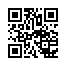 八、有關本校汽車科簡介及升學就業進路等資訊，歡迎上本校網站查詢。     九、有關特色招生甄選入學評選方式如有未盡事宜或認定有所爭議時，              由本校特色招生甄選入學招生委員會會議決議之。本項甄選入學不限定畢業國中，歡迎跨縣市地區學生報考。汽車科(重型機車維修班)招生網址: http://www.hhvs.tp.edu.tw/files/11-1000-951-1.php術科測驗時間:105年4月24日(星期日)上午9時至12時。(請於上午8時30分至9時報到)相關錄取訊息，本校將另行通知。本校汽車科於105學年度基北區高級中等學校免試入學另有提供名額。六、學校位於市區，火車、捷運站旁，交通便捷，校園廣闊優美，且教育部高職學校評鑑已達優質學校標準。七、本校105學年度向學生收取之費用項目(含學費、雜費、代收代付費及代辦費)、用途及數額，請參閱本校網站公告。八、有關本校汽車科簡介及升學就業進路等資訊，歡迎上本校網站查詢。     九、有關特色招生甄選入學評選方式如有未盡事宜或認定有所爭議時，              由本校特色招生甄選入學招生委員會會議決議之。本項甄選入學不限定畢業國中，歡迎跨縣市地區學生報考。汽車科(重型機車維修班)招生網址: http://www.hhvs.tp.edu.tw/files/11-1000-951-1.php術科測驗時間:105年4月24日(星期日)上午9時至12時。(請於上午8時30分至9時報到)相關錄取訊息，本校將另行通知。本校汽車科於105學年度基北區高級中等學校免試入學另有提供名額。六、學校位於市區，火車、捷運站旁，交通便捷，校園廣闊優美，且教育部高職學校評鑑已達優質學校標準。七、本校105學年度向學生收取之費用項目(含學費、雜費、代收代付費及代辦費)、用途及數額，請參閱本校網站公告。八、有關本校汽車科簡介及升學就業進路等資訊，歡迎上本校網站查詢。     九、有關特色招生甄選入學評選方式如有未盡事宜或認定有所爭議時，              由本校特色招生甄選入學招生委員會會議決議之。本項甄選入學不限定畢業國中，歡迎跨縣市地區學生報考。汽車科(重型機車維修班)招生網址: http://www.hhvs.tp.edu.tw/files/11-1000-951-1.php術科測驗時間:105年4月24日(星期日)上午9時至12時。(請於上午8時30分至9時報到)相關錄取訊息，本校將另行通知。本校汽車科於105學年度基北區高級中等學校免試入學另有提供名額。六、學校位於市區，火車、捷運站旁，交通便捷，校園廣闊優美，且教育部高職學校評鑑已達優質學校標準。七、本校105學年度向學生收取之費用項目(含學費、雜費、代收代付費及代辦費)、用途及數額，請參閱本校網站公告。八、有關本校汽車科簡介及升學就業進路等資訊，歡迎上本校網站查詢。     九、有關特色招生甄選入學評選方式如有未盡事宜或認定有所爭議時，              由本校特色招生甄選入學招生委員會會議決議之。本項甄選入學不限定畢業國中，歡迎跨縣市地區學生報考。汽車科(重型機車維修班)招生網址: http://www.hhvs.tp.edu.tw/files/11-1000-951-1.php術科測驗時間:105年4月24日(星期日)上午9時至12時。(請於上午8時30分至9時報到)相關錄取訊息，本校將另行通知。本校汽車科於105學年度基北區高級中等學校免試入學另有提供名額。六、學校位於市區，火車、捷運站旁，交通便捷，校園廣闊優美，且教育部高職學校評鑑已達優質學校標準。七、本校105學年度向學生收取之費用項目(含學費、雜費、代收代付費及代辦費)、用途及數額，請參閱本校網站公告。八、有關本校汽車科簡介及升學就業進路等資訊，歡迎上本校網站查詢。     九、有關特色招生甄選入學評選方式如有未盡事宜或認定有所爭議時，              由本校特色招生甄選入學招生委員會會議決議之。本項甄選入學不限定畢業國中，歡迎跨縣市地區學生報考。汽車科(重型機車維修班)招生網址: http://www.hhvs.tp.edu.tw/files/11-1000-951-1.php術科測驗時間:105年4月24日(星期日)上午9時至12時。(請於上午8時30分至9時報到)相關錄取訊息，本校將另行通知。本校汽車科於105學年度基北區高級中等學校免試入學另有提供名額。六、學校位於市區，火車、捷運站旁，交通便捷，校園廣闊優美，且教育部高職學校評鑑已達優質學校標準。七、本校105學年度向學生收取之費用項目(含學費、雜費、代收代付費及代辦費)、用途及數額，請參閱本校網站公告。八、有關本校汽車科簡介及升學就業進路等資訊，歡迎上本校網站查詢。     九、有關特色招生甄選入學評選方式如有未盡事宜或認定有所爭議時，              由本校特色招生甄選入學招生委員會會議決議之。本項甄選入學不限定畢業國中，歡迎跨縣市地區學生報考。汽車科(重型機車維修班)招生網址: http://www.hhvs.tp.edu.tw/files/11-1000-951-1.php術科測驗時間:105年4月24日(星期日)上午9時至12時。(請於上午8時30分至9時報到)相關錄取訊息，本校將另行通知。本校汽車科於105學年度基北區高級中等學校免試入學另有提供名額。六、學校位於市區，火車、捷運站旁，交通便捷，校園廣闊優美，且教育部高職學校評鑑已達優質學校標準。七、本校105學年度向學生收取之費用項目(含學費、雜費、代收代付費及代辦費)、用途及數額，請參閱本校網站公告。八、有關本校汽車科簡介及升學就業進路等資訊，歡迎上本校網站查詢。     九、有關特色招生甄選入學評選方式如有未盡事宜或認定有所爭議時，              由本校特色招生甄選入學招生委員會會議決議之。本項甄選入學不限定畢業國中，歡迎跨縣市地區學生報考。汽車科(重型機車維修班)招生網址: http://www.hhvs.tp.edu.tw/files/11-1000-951-1.php術科測驗時間:105年4月24日(星期日)上午9時至12時。(請於上午8時30分至9時報到)相關錄取訊息，本校將另行通知。本校汽車科於105學年度基北區高級中等學校免試入學另有提供名額。六、學校位於市區，火車、捷運站旁，交通便捷，校園廣闊優美，且教育部高職學校評鑑已達優質學校標準。七、本校105學年度向學生收取之費用項目(含學費、雜費、代收代付費及代辦費)、用途及數額，請參閱本校網站公告。八、有關本校汽車科簡介及升學就業進路等資訊，歡迎上本校網站查詢。     九、有關特色招生甄選入學評選方式如有未盡事宜或認定有所爭議時，              由本校特色招生甄選入學招生委員會會議決議之。校名校名臺北市景文高級中學臺北市景文高級中學臺北市景文高級中學臺北市景文高級中學臺北市景文高級中學代碼381305校址校址11650臺北市文山區保儀路127號11650臺北市文山區保儀路127號11650臺北市文山區保儀路127號11650臺北市文山區保儀路127號11650臺北市文山區保儀路127號電話(02)2939-0310轉661網址網址http://www.jwsh.tp.edu.twhttp://www.jwsh.tp.edu.twhttp://www.jwsh.tp.edu.twhttp://www.jwsh.tp.edu.twhttp://www.jwsh.tp.edu.tw傳真(02)2936-5935招生科班別招生科班別招生科班別應用外語科(英文組)–航空服務特色班應用外語科(英文組)–航空服務特色班應用外語科(英文組)–航空服務特色班應用外語科(英文組)–航空服務特色班備   註備   註身分別身分別身分別一般生身障生身障生原住民男女兼收男女兼收招生名額招生名額招生名額15110男女兼收男女兼收術科測驗費用術科測驗費用術科測驗費用免費免費術科測驗日期術科測驗日期105年04月24日(日)105年04月24日(日)科班發展特色一、發展目標培養兼具航空服務領域及英語專業能力之中高階主管人才，提昇未來就業競爭力。 訓練具有國際視野，有信心到世界各地工作且熱於服務的職場好手。二、課程特色規劃空勤、地勤實務訓練，航空英文、航空彩妝及國際禮儀課程。與中華科大空服系及東南科大應英系合作打造空、地勤，海、空運及旅展專業人才。三、升學進路延攬專業師資及業師授課，升學進路多元，科系涵蓋外語群、商管群、航空旅遊及餐旅相關科系。一、發展目標培養兼具航空服務領域及英語專業能力之中高階主管人才，提昇未來就業競爭力。 訓練具有國際視野，有信心到世界各地工作且熱於服務的職場好手。二、課程特色規劃空勤、地勤實務訓練，航空英文、航空彩妝及國際禮儀課程。與中華科大空服系及東南科大應英系合作打造空、地勤，海、空運及旅展專業人才。三、升學進路延攬專業師資及業師授課，升學進路多元，科系涵蓋外語群、商管群、航空旅遊及餐旅相關科系。一、發展目標培養兼具航空服務領域及英語專業能力之中高階主管人才，提昇未來就業競爭力。 訓練具有國際視野，有信心到世界各地工作且熱於服務的職場好手。二、課程特色規劃空勤、地勤實務訓練，航空英文、航空彩妝及國際禮儀課程。與中華科大空服系及東南科大應英系合作打造空、地勤，海、空運及旅展專業人才。三、升學進路延攬專業師資及業師授課，升學進路多元，科系涵蓋外語群、商管群、航空旅遊及餐旅相關科系。一、發展目標培養兼具航空服務領域及英語專業能力之中高階主管人才，提昇未來就業競爭力。 訓練具有國際視野，有信心到世界各地工作且熱於服務的職場好手。二、課程特色規劃空勤、地勤實務訓練，航空英文、航空彩妝及國際禮儀課程。與中華科大空服系及東南科大應英系合作打造空、地勤，海、空運及旅展專業人才。三、升學進路延攬專業師資及業師授課，升學進路多元，科系涵蓋外語群、商管群、航空旅遊及餐旅相關科系。一、發展目標培養兼具航空服務領域及英語專業能力之中高階主管人才，提昇未來就業競爭力。 訓練具有國際視野，有信心到世界各地工作且熱於服務的職場好手。二、課程特色規劃空勤、地勤實務訓練，航空英文、航空彩妝及國際禮儀課程。與中華科大空服系及東南科大應英系合作打造空、地勤，海、空運及旅展專業人才。三、升學進路延攬專業師資及業師授課，升學進路多元，科系涵蓋外語群、商管群、航空旅遊及餐旅相關科系。一、發展目標培養兼具航空服務領域及英語專業能力之中高階主管人才，提昇未來就業競爭力。 訓練具有國際視野，有信心到世界各地工作且熱於服務的職場好手。二、課程特色規劃空勤、地勤實務訓練，航空英文、航空彩妝及國際禮儀課程。與中華科大空服系及東南科大應英系合作打造空、地勤，海、空運及旅展專業人才。三、升學進路延攬專業師資及業師授課，升學進路多元，科系涵蓋外語群、商管群、航空旅遊及餐旅相關科系。一、發展目標培養兼具航空服務領域及英語專業能力之中高階主管人才，提昇未來就業競爭力。 訓練具有國際視野，有信心到世界各地工作且熱於服務的職場好手。二、課程特色規劃空勤、地勤實務訓練，航空英文、航空彩妝及國際禮儀課程。與中華科大空服系及東南科大應英系合作打造空、地勤，海、空運及旅展專業人才。三、升學進路延攬專業師資及業師授課，升學進路多元，科系涵蓋外語群、商管群、航空旅遊及餐旅相關科系。一、發展目標培養兼具航空服務領域及英語專業能力之中高階主管人才，提昇未來就業競爭力。 訓練具有國際視野，有信心到世界各地工作且熱於服務的職場好手。二、課程特色規劃空勤、地勤實務訓練，航空英文、航空彩妝及國際禮儀課程。與中華科大空服系及東南科大應英系合作打造空、地勤，海、空運及旅展專業人才。三、升學進路延攬專業師資及業師授課，升學進路多元，科系涵蓋外語群、商管群、航空旅遊及餐旅相關科系。甄選項目及錄取標準甄選項目總分100分:英語口試 90分，英文能力審查10分。(一)英文口試測驗：90分 (3-5分鐘)。(二)語文能力審查：10分。參加校內外語言類競賽獎狀加10分。錄取方式：(一)依甄選總成績分數之高低錄取。(同分比序順序:英文口試、語文能力審查。)(二)放榜方式: 本校網站公告，並個別通知考生。甄選項目總分100分:英語口試 90分，英文能力審查10分。(一)英文口試測驗：90分 (3-5分鐘)。(二)語文能力審查：10分。參加校內外語言類競賽獎狀加10分。錄取方式：(一)依甄選總成績分數之高低錄取。(同分比序順序:英文口試、語文能力審查。)(二)放榜方式: 本校網站公告，並個別通知考生。甄選項目總分100分:英語口試 90分，英文能力審查10分。(一)英文口試測驗：90分 (3-5分鐘)。(二)語文能力審查：10分。參加校內外語言類競賽獎狀加10分。錄取方式：(一)依甄選總成績分數之高低錄取。(同分比序順序:英文口試、語文能力審查。)(二)放榜方式: 本校網站公告，並個別通知考生。甄選項目總分100分:英語口試 90分，英文能力審查10分。(一)英文口試測驗：90分 (3-5分鐘)。(二)語文能力審查：10分。參加校內外語言類競賽獎狀加10分。錄取方式：(一)依甄選總成績分數之高低錄取。(同分比序順序:英文口試、語文能力審查。)(二)放榜方式: 本校網站公告，並個別通知考生。甄選項目總分100分:英語口試 90分，英文能力審查10分。(一)英文口試測驗：90分 (3-5分鐘)。(二)語文能力審查：10分。參加校內外語言類競賽獎狀加10分。錄取方式：(一)依甄選總成績分數之高低錄取。(同分比序順序:英文口試、語文能力審查。)(二)放榜方式: 本校網站公告，並個別通知考生。甄選項目總分100分:英語口試 90分，英文能力審查10分。(一)英文口試測驗：90分 (3-5分鐘)。(二)語文能力審查：10分。參加校內外語言類競賽獎狀加10分。錄取方式：(一)依甄選總成績分數之高低錄取。(同分比序順序:英文口試、語文能力審查。)(二)放榜方式: 本校網站公告，並個別通知考生。甄選項目總分100分:英語口試 90分，英文能力審查10分。(一)英文口試測驗：90分 (3-5分鐘)。(二)語文能力審查：10分。參加校內外語言類競賽獎狀加10分。錄取方式：(一)依甄選總成績分數之高低錄取。(同分比序順序:英文口試、語文能力審查。)(二)放榜方式: 本校網站公告，並個別通知考生。甄選項目總分100分:英語口試 90分，英文能力審查10分。(一)英文口試測驗：90分 (3-5分鐘)。(二)語文能力審查：10分。參加校內外語言類競賽獎狀加10分。錄取方式：(一)依甄選總成績分數之高低錄取。(同分比序順序:英文口試、語文能力審查。)(二)放榜方式: 本校網站公告，並個別通知考生。備註一、第一階段英文能力書面審查資料連同報名表一併繳交。二、非基北區考生一律在報名截止日期前以通訊報名(以郵戳為憑)。連同報名表格及書面審查資料寄至景文高中。信封上須註明『報名航空服務專班』。三、英文口試測驗訂於 105年4月24日(星期日)上午9時至12時。四、有關本校應用外語科(英文組)–航空服務特色班及升學就業進路等相關訊息，歡迎至本校網頁特色招生專區(http://www.jwsh.tp.edu.tw/files/13-1000-4017.php)查詢。五、本校備有校車服務，並為遠途學生設置優美舒適宿舍，管理嚴謹，晚自習、生活管教均有專職老師輔導；校內另有美食餐廳提供健康、美味之膳食。六、本校收費項目、用途及數額，請至本校(http://163.21.103.15/files/11-1000-695.php)查詢。七、有關特色招生評選方式如有未盡事宜或認定有所爭議時，由本校招生委員會會議決議之。一、第一階段英文能力書面審查資料連同報名表一併繳交。二、非基北區考生一律在報名截止日期前以通訊報名(以郵戳為憑)。連同報名表格及書面審查資料寄至景文高中。信封上須註明『報名航空服務專班』。三、英文口試測驗訂於 105年4月24日(星期日)上午9時至12時。四、有關本校應用外語科(英文組)–航空服務特色班及升學就業進路等相關訊息，歡迎至本校網頁特色招生專區(http://www.jwsh.tp.edu.tw/files/13-1000-4017.php)查詢。五、本校備有校車服務，並為遠途學生設置優美舒適宿舍，管理嚴謹，晚自習、生活管教均有專職老師輔導；校內另有美食餐廳提供健康、美味之膳食。六、本校收費項目、用途及數額，請至本校(http://163.21.103.15/files/11-1000-695.php)查詢。七、有關特色招生評選方式如有未盡事宜或認定有所爭議時，由本校招生委員會會議決議之。一、第一階段英文能力書面審查資料連同報名表一併繳交。二、非基北區考生一律在報名截止日期前以通訊報名(以郵戳為憑)。連同報名表格及書面審查資料寄至景文高中。信封上須註明『報名航空服務專班』。三、英文口試測驗訂於 105年4月24日(星期日)上午9時至12時。四、有關本校應用外語科(英文組)–航空服務特色班及升學就業進路等相關訊息，歡迎至本校網頁特色招生專區(http://www.jwsh.tp.edu.tw/files/13-1000-4017.php)查詢。五、本校備有校車服務，並為遠途學生設置優美舒適宿舍，管理嚴謹，晚自習、生活管教均有專職老師輔導；校內另有美食餐廳提供健康、美味之膳食。六、本校收費項目、用途及數額，請至本校(http://163.21.103.15/files/11-1000-695.php)查詢。七、有關特色招生評選方式如有未盡事宜或認定有所爭議時，由本校招生委員會會議決議之。一、第一階段英文能力書面審查資料連同報名表一併繳交。二、非基北區考生一律在報名截止日期前以通訊報名(以郵戳為憑)。連同報名表格及書面審查資料寄至景文高中。信封上須註明『報名航空服務專班』。三、英文口試測驗訂於 105年4月24日(星期日)上午9時至12時。四、有關本校應用外語科(英文組)–航空服務特色班及升學就業進路等相關訊息，歡迎至本校網頁特色招生專區(http://www.jwsh.tp.edu.tw/files/13-1000-4017.php)查詢。五、本校備有校車服務，並為遠途學生設置優美舒適宿舍，管理嚴謹，晚自習、生活管教均有專職老師輔導；校內另有美食餐廳提供健康、美味之膳食。六、本校收費項目、用途及數額，請至本校(http://163.21.103.15/files/11-1000-695.php)查詢。七、有關特色招生評選方式如有未盡事宜或認定有所爭議時，由本校招生委員會會議決議之。一、第一階段英文能力書面審查資料連同報名表一併繳交。二、非基北區考生一律在報名截止日期前以通訊報名(以郵戳為憑)。連同報名表格及書面審查資料寄至景文高中。信封上須註明『報名航空服務專班』。三、英文口試測驗訂於 105年4月24日(星期日)上午9時至12時。四、有關本校應用外語科(英文組)–航空服務特色班及升學就業進路等相關訊息，歡迎至本校網頁特色招生專區(http://www.jwsh.tp.edu.tw/files/13-1000-4017.php)查詢。五、本校備有校車服務，並為遠途學生設置優美舒適宿舍，管理嚴謹，晚自習、生活管教均有專職老師輔導；校內另有美食餐廳提供健康、美味之膳食。六、本校收費項目、用途及數額，請至本校(http://163.21.103.15/files/11-1000-695.php)查詢。七、有關特色招生評選方式如有未盡事宜或認定有所爭議時，由本校招生委員會會議決議之。一、第一階段英文能力書面審查資料連同報名表一併繳交。二、非基北區考生一律在報名截止日期前以通訊報名(以郵戳為憑)。連同報名表格及書面審查資料寄至景文高中。信封上須註明『報名航空服務專班』。三、英文口試測驗訂於 105年4月24日(星期日)上午9時至12時。四、有關本校應用外語科(英文組)–航空服務特色班及升學就業進路等相關訊息，歡迎至本校網頁特色招生專區(http://www.jwsh.tp.edu.tw/files/13-1000-4017.php)查詢。五、本校備有校車服務，並為遠途學生設置優美舒適宿舍，管理嚴謹，晚自習、生活管教均有專職老師輔導；校內另有美食餐廳提供健康、美味之膳食。六、本校收費項目、用途及數額，請至本校(http://163.21.103.15/files/11-1000-695.php)查詢。七、有關特色招生評選方式如有未盡事宜或認定有所爭議時，由本校招生委員會會議決議之。一、第一階段英文能力書面審查資料連同報名表一併繳交。二、非基北區考生一律在報名截止日期前以通訊報名(以郵戳為憑)。連同報名表格及書面審查資料寄至景文高中。信封上須註明『報名航空服務專班』。三、英文口試測驗訂於 105年4月24日(星期日)上午9時至12時。四、有關本校應用外語科(英文組)–航空服務特色班及升學就業進路等相關訊息，歡迎至本校網頁特色招生專區(http://www.jwsh.tp.edu.tw/files/13-1000-4017.php)查詢。五、本校備有校車服務，並為遠途學生設置優美舒適宿舍，管理嚴謹，晚自習、生活管教均有專職老師輔導；校內另有美食餐廳提供健康、美味之膳食。六、本校收費項目、用途及數額，請至本校(http://163.21.103.15/files/11-1000-695.php)查詢。七、有關特色招生評選方式如有未盡事宜或認定有所爭議時，由本校招生委員會會議決議之。一、第一階段英文能力書面審查資料連同報名表一併繳交。二、非基北區考生一律在報名截止日期前以通訊報名(以郵戳為憑)。連同報名表格及書面審查資料寄至景文高中。信封上須註明『報名航空服務專班』。三、英文口試測驗訂於 105年4月24日(星期日)上午9時至12時。四、有關本校應用外語科(英文組)–航空服務特色班及升學就業進路等相關訊息，歡迎至本校網頁特色招生專區(http://www.jwsh.tp.edu.tw/files/13-1000-4017.php)查詢。五、本校備有校車服務，並為遠途學生設置優美舒適宿舍，管理嚴謹，晚自習、生活管教均有專職老師輔導；校內另有美食餐廳提供健康、美味之膳食。六、本校收費項目、用途及數額，請至本校(http://163.21.103.15/files/11-1000-695.php)查詢。七、有關特色招生評選方式如有未盡事宜或認定有所爭議時，由本校招生委員會會議決議之。校名校名臺北市私立景文高級中學臺北市私立景文高級中學臺北市私立景文高級中學臺北市私立景文高級中學臺北市私立景文高級中學代碼381305校址校址11650臺北市文山區保儀路127號11650臺北市文山區保儀路127號11650臺北市文山區保儀路127號11650臺北市文山區保儀路127號11650臺北市文山區保儀路127號電話(02)2939-0310轉131網址網址http://www.jwsh.tp.edu.twhttp://www.jwsh.tp.edu.twhttp://www.jwsh.tp.edu.twhttp://www.jwsh.tp.edu.twhttp://www.jwsh.tp.edu.tw傳真(02)2936-3600招生科班別招生科班別招生科班別普通科－優人表演藝術班普通科－優人表演藝術班普通科－優人表演藝術班普通科－優人表演藝術班備   註備   註身分別身分別身分別一般生身障生身障生原住民男女兼收男女兼收招生名額招生名額招生名額15001男女兼收男女兼收術科測驗費用術科測驗費用術科測驗費用230元230元術科測驗日期術科測驗日期105年4月24日(日)105年4月24日(日)科班發展特色本校優人表演藝術班與優人神鼓劇團合作，培育國際藝術殿堂的表演人才，除專業訓練外，常與優人神鼓劇團巡廻演出。升學進路多元，大學音樂、舞蹈、武術、表演等相關科系，升學管道暢通。三、畢業成績優秀可遴聘為「青年優人」，加入優人神鼓劇團。本校優人表演藝術班與優人神鼓劇團合作，培育國際藝術殿堂的表演人才，除專業訓練外，常與優人神鼓劇團巡廻演出。升學進路多元，大學音樂、舞蹈、武術、表演等相關科系，升學管道暢通。三、畢業成績優秀可遴聘為「青年優人」，加入優人神鼓劇團。本校優人表演藝術班與優人神鼓劇團合作，培育國際藝術殿堂的表演人才，除專業訓練外，常與優人神鼓劇團巡廻演出。升學進路多元，大學音樂、舞蹈、武術、表演等相關科系，升學管道暢通。三、畢業成績優秀可遴聘為「青年優人」，加入優人神鼓劇團。本校優人表演藝術班與優人神鼓劇團合作，培育國際藝術殿堂的表演人才，除專業訓練外，常與優人神鼓劇團巡廻演出。升學進路多元，大學音樂、舞蹈、武術、表演等相關科系，升學管道暢通。三、畢業成績優秀可遴聘為「青年優人」，加入優人神鼓劇團。本校優人表演藝術班與優人神鼓劇團合作，培育國際藝術殿堂的表演人才，除專業訓練外，常與優人神鼓劇團巡廻演出。升學進路多元，大學音樂、舞蹈、武術、表演等相關科系，升學管道暢通。三、畢業成績優秀可遴聘為「青年優人」，加入優人神鼓劇團。本校優人表演藝術班與優人神鼓劇團合作，培育國際藝術殿堂的表演人才，除專業訓練外，常與優人神鼓劇團巡廻演出。升學進路多元，大學音樂、舞蹈、武術、表演等相關科系，升學管道暢通。三、畢業成績優秀可遴聘為「青年優人」，加入優人神鼓劇團。本校優人表演藝術班與優人神鼓劇團合作，培育國際藝術殿堂的表演人才，除專業訓練外，常與優人神鼓劇團巡廻演出。升學進路多元，大學音樂、舞蹈、武術、表演等相關科系，升學管道暢通。三、畢業成績優秀可遴聘為「青年優人」，加入優人神鼓劇團。本校優人表演藝術班與優人神鼓劇團合作，培育國際藝術殿堂的表演人才，除專業訓練外，常與優人神鼓劇團巡廻演出。升學進路多元，大學音樂、舞蹈、武術、表演等相關科系，升學管道暢通。三、畢業成績優秀可遴聘為「青年優人」，加入優人神鼓劇團。甄選項目及錄取標準甄選項目總分100分：術科測驗80%，面試20%。術科測驗項目及配分比例：術科考試科目及成績百分比1.任選器樂（國樂、西樂擇一）自選曲一首（2分鐘），佔20%，種類如下：【中國傳統器樂】：彈撥類、擊弦類、擦弦類、吹管類、聲樂類及擊樂類。【西洋器樂】：弦樂類、管樂類、擊樂類、鍵盤類及聲樂類。2.自選肢體（拳術、舞蹈擇一）創意表演一種（2分鐘），佔20%，種類如下：【拳術】中華武術、少林武術、跆拳道、空手道及柔道。【舞蹈】芭蕾舞、現代舞、中國舞及流行街舞。★若考生所演奏樂器或是肢體表現無上述種類者，需經過本校審核同意方可考試，   否則不予計分。★考生器樂演奏若需鋼琴伴奏，必須自備伴奏人員；音樂演奏需背譜。3.現場音感測驗佔20%：擊鼓節奏聽打。4.體能潛力測驗佔20%：柔軟度測驗、彈跳力、協調度、反應能力。(二)面試佔20%：包括自我介紹、個人未來讀書學習計畫……等。二、錄取方式:(一)依甄選總成績分數之高低，擇優錄取，術科成績未達60分，得不錄取。(二)同分比序順序:1.術科成績   2.面試成績。三、放榜方式:本校網站公告，並以電話個別通知考生。甄選項目總分100分：術科測驗80%，面試20%。術科測驗項目及配分比例：術科考試科目及成績百分比1.任選器樂（國樂、西樂擇一）自選曲一首（2分鐘），佔20%，種類如下：【中國傳統器樂】：彈撥類、擊弦類、擦弦類、吹管類、聲樂類及擊樂類。【西洋器樂】：弦樂類、管樂類、擊樂類、鍵盤類及聲樂類。2.自選肢體（拳術、舞蹈擇一）創意表演一種（2分鐘），佔20%，種類如下：【拳術】中華武術、少林武術、跆拳道、空手道及柔道。【舞蹈】芭蕾舞、現代舞、中國舞及流行街舞。★若考生所演奏樂器或是肢體表現無上述種類者，需經過本校審核同意方可考試，   否則不予計分。★考生器樂演奏若需鋼琴伴奏，必須自備伴奏人員；音樂演奏需背譜。3.現場音感測驗佔20%：擊鼓節奏聽打。4.體能潛力測驗佔20%：柔軟度測驗、彈跳力、協調度、反應能力。(二)面試佔20%：包括自我介紹、個人未來讀書學習計畫……等。二、錄取方式:(一)依甄選總成績分數之高低，擇優錄取，術科成績未達60分，得不錄取。(二)同分比序順序:1.術科成績   2.面試成績。三、放榜方式:本校網站公告，並以電話個別通知考生。甄選項目總分100分：術科測驗80%，面試20%。術科測驗項目及配分比例：術科考試科目及成績百分比1.任選器樂（國樂、西樂擇一）自選曲一首（2分鐘），佔20%，種類如下：【中國傳統器樂】：彈撥類、擊弦類、擦弦類、吹管類、聲樂類及擊樂類。【西洋器樂】：弦樂類、管樂類、擊樂類、鍵盤類及聲樂類。2.自選肢體（拳術、舞蹈擇一）創意表演一種（2分鐘），佔20%，種類如下：【拳術】中華武術、少林武術、跆拳道、空手道及柔道。【舞蹈】芭蕾舞、現代舞、中國舞及流行街舞。★若考生所演奏樂器或是肢體表現無上述種類者，需經過本校審核同意方可考試，   否則不予計分。★考生器樂演奏若需鋼琴伴奏，必須自備伴奏人員；音樂演奏需背譜。3.現場音感測驗佔20%：擊鼓節奏聽打。4.體能潛力測驗佔20%：柔軟度測驗、彈跳力、協調度、反應能力。(二)面試佔20%：包括自我介紹、個人未來讀書學習計畫……等。二、錄取方式:(一)依甄選總成績分數之高低，擇優錄取，術科成績未達60分，得不錄取。(二)同分比序順序:1.術科成績   2.面試成績。三、放榜方式:本校網站公告，並以電話個別通知考生。甄選項目總分100分：術科測驗80%，面試20%。術科測驗項目及配分比例：術科考試科目及成績百分比1.任選器樂（國樂、西樂擇一）自選曲一首（2分鐘），佔20%，種類如下：【中國傳統器樂】：彈撥類、擊弦類、擦弦類、吹管類、聲樂類及擊樂類。【西洋器樂】：弦樂類、管樂類、擊樂類、鍵盤類及聲樂類。2.自選肢體（拳術、舞蹈擇一）創意表演一種（2分鐘），佔20%，種類如下：【拳術】中華武術、少林武術、跆拳道、空手道及柔道。【舞蹈】芭蕾舞、現代舞、中國舞及流行街舞。★若考生所演奏樂器或是肢體表現無上述種類者，需經過本校審核同意方可考試，   否則不予計分。★考生器樂演奏若需鋼琴伴奏，必須自備伴奏人員；音樂演奏需背譜。3.現場音感測驗佔20%：擊鼓節奏聽打。4.體能潛力測驗佔20%：柔軟度測驗、彈跳力、協調度、反應能力。(二)面試佔20%：包括自我介紹、個人未來讀書學習計畫……等。二、錄取方式:(一)依甄選總成績分數之高低，擇優錄取，術科成績未達60分，得不錄取。(二)同分比序順序:1.術科成績   2.面試成績。三、放榜方式:本校網站公告，並以電話個別通知考生。甄選項目總分100分：術科測驗80%，面試20%。術科測驗項目及配分比例：術科考試科目及成績百分比1.任選器樂（國樂、西樂擇一）自選曲一首（2分鐘），佔20%，種類如下：【中國傳統器樂】：彈撥類、擊弦類、擦弦類、吹管類、聲樂類及擊樂類。【西洋器樂】：弦樂類、管樂類、擊樂類、鍵盤類及聲樂類。2.自選肢體（拳術、舞蹈擇一）創意表演一種（2分鐘），佔20%，種類如下：【拳術】中華武術、少林武術、跆拳道、空手道及柔道。【舞蹈】芭蕾舞、現代舞、中國舞及流行街舞。★若考生所演奏樂器或是肢體表現無上述種類者，需經過本校審核同意方可考試，   否則不予計分。★考生器樂演奏若需鋼琴伴奏，必須自備伴奏人員；音樂演奏需背譜。3.現場音感測驗佔20%：擊鼓節奏聽打。4.體能潛力測驗佔20%：柔軟度測驗、彈跳力、協調度、反應能力。(二)面試佔20%：包括自我介紹、個人未來讀書學習計畫……等。二、錄取方式:(一)依甄選總成績分數之高低，擇優錄取，術科成績未達60分，得不錄取。(二)同分比序順序:1.術科成績   2.面試成績。三、放榜方式:本校網站公告，並以電話個別通知考生。甄選項目總分100分：術科測驗80%，面試20%。術科測驗項目及配分比例：術科考試科目及成績百分比1.任選器樂（國樂、西樂擇一）自選曲一首（2分鐘），佔20%，種類如下：【中國傳統器樂】：彈撥類、擊弦類、擦弦類、吹管類、聲樂類及擊樂類。【西洋器樂】：弦樂類、管樂類、擊樂類、鍵盤類及聲樂類。2.自選肢體（拳術、舞蹈擇一）創意表演一種（2分鐘），佔20%，種類如下：【拳術】中華武術、少林武術、跆拳道、空手道及柔道。【舞蹈】芭蕾舞、現代舞、中國舞及流行街舞。★若考生所演奏樂器或是肢體表現無上述種類者，需經過本校審核同意方可考試，   否則不予計分。★考生器樂演奏若需鋼琴伴奏，必須自備伴奏人員；音樂演奏需背譜。3.現場音感測驗佔20%：擊鼓節奏聽打。4.體能潛力測驗佔20%：柔軟度測驗、彈跳力、協調度、反應能力。(二)面試佔20%：包括自我介紹、個人未來讀書學習計畫……等。二、錄取方式:(一)依甄選總成績分數之高低，擇優錄取，術科成績未達60分，得不錄取。(二)同分比序順序:1.術科成績   2.面試成績。三、放榜方式:本校網站公告，並以電話個別通知考生。甄選項目總分100分：術科測驗80%，面試20%。術科測驗項目及配分比例：術科考試科目及成績百分比1.任選器樂（國樂、西樂擇一）自選曲一首（2分鐘），佔20%，種類如下：【中國傳統器樂】：彈撥類、擊弦類、擦弦類、吹管類、聲樂類及擊樂類。【西洋器樂】：弦樂類、管樂類、擊樂類、鍵盤類及聲樂類。2.自選肢體（拳術、舞蹈擇一）創意表演一種（2分鐘），佔20%，種類如下：【拳術】中華武術、少林武術、跆拳道、空手道及柔道。【舞蹈】芭蕾舞、現代舞、中國舞及流行街舞。★若考生所演奏樂器或是肢體表現無上述種類者，需經過本校審核同意方可考試，   否則不予計分。★考生器樂演奏若需鋼琴伴奏，必須自備伴奏人員；音樂演奏需背譜。3.現場音感測驗佔20%：擊鼓節奏聽打。4.體能潛力測驗佔20%：柔軟度測驗、彈跳力、協調度、反應能力。(二)面試佔20%：包括自我介紹、個人未來讀書學習計畫……等。二、錄取方式:(一)依甄選總成績分數之高低，擇優錄取，術科成績未達60分，得不錄取。(二)同分比序順序:1.術科成績   2.面試成績。三、放榜方式:本校網站公告，並以電話個別通知考生。甄選項目總分100分：術科測驗80%，面試20%。術科測驗項目及配分比例：術科考試科目及成績百分比1.任選器樂（國樂、西樂擇一）自選曲一首（2分鐘），佔20%，種類如下：【中國傳統器樂】：彈撥類、擊弦類、擦弦類、吹管類、聲樂類及擊樂類。【西洋器樂】：弦樂類、管樂類、擊樂類、鍵盤類及聲樂類。2.自選肢體（拳術、舞蹈擇一）創意表演一種（2分鐘），佔20%，種類如下：【拳術】中華武術、少林武術、跆拳道、空手道及柔道。【舞蹈】芭蕾舞、現代舞、中國舞及流行街舞。★若考生所演奏樂器或是肢體表現無上述種類者，需經過本校審核同意方可考試，   否則不予計分。★考生器樂演奏若需鋼琴伴奏，必須自備伴奏人員；音樂演奏需背譜。3.現場音感測驗佔20%：擊鼓節奏聽打。4.體能潛力測驗佔20%：柔軟度測驗、彈跳力、協調度、反應能力。(二)面試佔20%：包括自我介紹、個人未來讀書學習計畫……等。二、錄取方式:(一)依甄選總成績分數之高低，擇優錄取，術科成績未達60分，得不錄取。(二)同分比序順序:1.術科成績   2.面試成績。三、放榜方式:本校網站公告，並以電話個別通知考生。備註一、有關本校優人表演藝術班等相關訊息，歡迎至本校網頁特色招生專區(http://www.jwsh.tp.edu.tw/files/13-1000-4017.php)查詢。二、術科測驗及面試時間:105年4月24日(星期日)上午10時開始。三、本校備有校車服務，並為遠途學生設置優美舒適宿舍，管理嚴謹，晚自習、生活管教均有專職老師輔導；校內另有美食餐廳提供健康、美味之膳食。四、本校收費項目、用途及數額，請至本校(http://163.21.103.15/files/11-1000-695.php)查詢。五、有關特色招生評選方式如有未盡事宜或認定有所爭議時，由本校招生委員會會議決議之。一、有關本校優人表演藝術班等相關訊息，歡迎至本校網頁特色招生專區(http://www.jwsh.tp.edu.tw/files/13-1000-4017.php)查詢。二、術科測驗及面試時間:105年4月24日(星期日)上午10時開始。三、本校備有校車服務，並為遠途學生設置優美舒適宿舍，管理嚴謹，晚自習、生活管教均有專職老師輔導；校內另有美食餐廳提供健康、美味之膳食。四、本校收費項目、用途及數額，請至本校(http://163.21.103.15/files/11-1000-695.php)查詢。五、有關特色招生評選方式如有未盡事宜或認定有所爭議時，由本校招生委員會會議決議之。一、有關本校優人表演藝術班等相關訊息，歡迎至本校網頁特色招生專區(http://www.jwsh.tp.edu.tw/files/13-1000-4017.php)查詢。二、術科測驗及面試時間:105年4月24日(星期日)上午10時開始。三、本校備有校車服務，並為遠途學生設置優美舒適宿舍，管理嚴謹，晚自習、生活管教均有專職老師輔導；校內另有美食餐廳提供健康、美味之膳食。四、本校收費項目、用途及數額，請至本校(http://163.21.103.15/files/11-1000-695.php)查詢。五、有關特色招生評選方式如有未盡事宜或認定有所爭議時，由本校招生委員會會議決議之。一、有關本校優人表演藝術班等相關訊息，歡迎至本校網頁特色招生專區(http://www.jwsh.tp.edu.tw/files/13-1000-4017.php)查詢。二、術科測驗及面試時間:105年4月24日(星期日)上午10時開始。三、本校備有校車服務，並為遠途學生設置優美舒適宿舍，管理嚴謹，晚自習、生活管教均有專職老師輔導；校內另有美食餐廳提供健康、美味之膳食。四、本校收費項目、用途及數額，請至本校(http://163.21.103.15/files/11-1000-695.php)查詢。五、有關特色招生評選方式如有未盡事宜或認定有所爭議時，由本校招生委員會會議決議之。一、有關本校優人表演藝術班等相關訊息，歡迎至本校網頁特色招生專區(http://www.jwsh.tp.edu.tw/files/13-1000-4017.php)查詢。二、術科測驗及面試時間:105年4月24日(星期日)上午10時開始。三、本校備有校車服務，並為遠途學生設置優美舒適宿舍，管理嚴謹，晚自習、生活管教均有專職老師輔導；校內另有美食餐廳提供健康、美味之膳食。四、本校收費項目、用途及數額，請至本校(http://163.21.103.15/files/11-1000-695.php)查詢。五、有關特色招生評選方式如有未盡事宜或認定有所爭議時，由本校招生委員會會議決議之。一、有關本校優人表演藝術班等相關訊息，歡迎至本校網頁特色招生專區(http://www.jwsh.tp.edu.tw/files/13-1000-4017.php)查詢。二、術科測驗及面試時間:105年4月24日(星期日)上午10時開始。三、本校備有校車服務，並為遠途學生設置優美舒適宿舍，管理嚴謹，晚自習、生活管教均有專職老師輔導；校內另有美食餐廳提供健康、美味之膳食。四、本校收費項目、用途及數額，請至本校(http://163.21.103.15/files/11-1000-695.php)查詢。五、有關特色招生評選方式如有未盡事宜或認定有所爭議時，由本校招生委員會會議決議之。一、有關本校優人表演藝術班等相關訊息，歡迎至本校網頁特色招生專區(http://www.jwsh.tp.edu.tw/files/13-1000-4017.php)查詢。二、術科測驗及面試時間:105年4月24日(星期日)上午10時開始。三、本校備有校車服務，並為遠途學生設置優美舒適宿舍，管理嚴謹，晚自習、生活管教均有專職老師輔導；校內另有美食餐廳提供健康、美味之膳食。四、本校收費項目、用途及數額，請至本校(http://163.21.103.15/files/11-1000-695.php)查詢。五、有關特色招生評選方式如有未盡事宜或認定有所爭議時，由本校招生委員會會議決議之。一、有關本校優人表演藝術班等相關訊息，歡迎至本校網頁特色招生專區(http://www.jwsh.tp.edu.tw/files/13-1000-4017.php)查詢。二、術科測驗及面試時間:105年4月24日(星期日)上午10時開始。三、本校備有校車服務，並為遠途學生設置優美舒適宿舍，管理嚴謹，晚自習、生活管教均有專職老師輔導；校內另有美食餐廳提供健康、美味之膳食。四、本校收費項目、用途及數額，請至本校(http://163.21.103.15/files/11-1000-695.php)查詢。五、有關特色招生評選方式如有未盡事宜或認定有所爭議時，由本校招生委員會會議決議之。校名校名臺北市私立景文高級中學臺北市私立景文高級中學臺北市私立景文高級中學臺北市私立景文高級中學臺北市私立景文高級中學代碼381305校址校址11650臺北市文山區保儀路127號11650臺北市文山區保儀路127號11650臺北市文山區保儀路127號11650臺北市文山區保儀路127號11650臺北市文山區保儀路127號電話(02)2939-0310轉661網址網址http://www.jwsh.tp.edu.twhttp://www.jwsh.tp.edu.twhttp://www.jwsh.tp.edu.twhttp://www.jwsh.tp.edu.twhttp://www.jwsh.tp.edu.tw傳真(02)2936-3600招生科班別招生科班別招生科班別資訊科 – APP設計班資訊科 – APP設計班資訊科 – APP設計班資訊科 – APP設計班備   註備   註身分別身分別身分別一般生身障生身障生原住民男女兼收男女兼收招生名額招生名額招生名額15110男女兼收男女兼收術科測驗費用術科測驗費用術科測驗費用免費免費術科測驗日期術科測驗日期105年4月24日(日)105年4月24日(日)科班發展特色一、發展目標培育資訊素養高及具程式設計能力的基礎科技人才，激發學生對程式設計興趣與能力，進而發掘有潛力且優秀的APP程式設計師。二、資源整合與多所優質科技大學簽訂策略聯盟，師資、資源共享，加強程式語言課程與產業實習，跨校性的資源整合與分享，培育手機設計與電腦軟硬體研發人才。三、特色課程一至三年級規畫循序漸進的特色課程，以APP程式設計、手機遊戲開發、創意發明為重點，寒暑假中亦安排業界見習，以因應市場人才需求。一、發展目標培育資訊素養高及具程式設計能力的基礎科技人才，激發學生對程式設計興趣與能力，進而發掘有潛力且優秀的APP程式設計師。二、資源整合與多所優質科技大學簽訂策略聯盟，師資、資源共享，加強程式語言課程與產業實習，跨校性的資源整合與分享，培育手機設計與電腦軟硬體研發人才。三、特色課程一至三年級規畫循序漸進的特色課程，以APP程式設計、手機遊戲開發、創意發明為重點，寒暑假中亦安排業界見習，以因應市場人才需求。一、發展目標培育資訊素養高及具程式設計能力的基礎科技人才，激發學生對程式設計興趣與能力，進而發掘有潛力且優秀的APP程式設計師。二、資源整合與多所優質科技大學簽訂策略聯盟，師資、資源共享，加強程式語言課程與產業實習，跨校性的資源整合與分享，培育手機設計與電腦軟硬體研發人才。三、特色課程一至三年級規畫循序漸進的特色課程，以APP程式設計、手機遊戲開發、創意發明為重點，寒暑假中亦安排業界見習，以因應市場人才需求。一、發展目標培育資訊素養高及具程式設計能力的基礎科技人才，激發學生對程式設計興趣與能力，進而發掘有潛力且優秀的APP程式設計師。二、資源整合與多所優質科技大學簽訂策略聯盟，師資、資源共享，加強程式語言課程與產業實習，跨校性的資源整合與分享，培育手機設計與電腦軟硬體研發人才。三、特色課程一至三年級規畫循序漸進的特色課程，以APP程式設計、手機遊戲開發、創意發明為重點，寒暑假中亦安排業界見習，以因應市場人才需求。一、發展目標培育資訊素養高及具程式設計能力的基礎科技人才，激發學生對程式設計興趣與能力，進而發掘有潛力且優秀的APP程式設計師。二、資源整合與多所優質科技大學簽訂策略聯盟，師資、資源共享，加強程式語言課程與產業實習，跨校性的資源整合與分享，培育手機設計與電腦軟硬體研發人才。三、特色課程一至三年級規畫循序漸進的特色課程，以APP程式設計、手機遊戲開發、創意發明為重點，寒暑假中亦安排業界見習，以因應市場人才需求。一、發展目標培育資訊素養高及具程式設計能力的基礎科技人才，激發學生對程式設計興趣與能力，進而發掘有潛力且優秀的APP程式設計師。二、資源整合與多所優質科技大學簽訂策略聯盟，師資、資源共享，加強程式語言課程與產業實習，跨校性的資源整合與分享，培育手機設計與電腦軟硬體研發人才。三、特色課程一至三年級規畫循序漸進的特色課程，以APP程式設計、手機遊戲開發、創意發明為重點，寒暑假中亦安排業界見習，以因應市場人才需求。一、發展目標培育資訊素養高及具程式設計能力的基礎科技人才，激發學生對程式設計興趣與能力，進而發掘有潛力且優秀的APP程式設計師。二、資源整合與多所優質科技大學簽訂策略聯盟，師資、資源共享，加強程式語言課程與產業實習，跨校性的資源整合與分享，培育手機設計與電腦軟硬體研發人才。三、特色課程一至三年級規畫循序漸進的特色課程，以APP程式設計、手機遊戲開發、創意發明為重點，寒暑假中亦安排業界見習，以因應市場人才需求。一、發展目標培育資訊素養高及具程式設計能力的基礎科技人才，激發學生對程式設計興趣與能力，進而發掘有潛力且優秀的APP程式設計師。二、資源整合與多所優質科技大學簽訂策略聯盟，師資、資源共享，加強程式語言課程與產業實習，跨校性的資源整合與分享，培育手機設計與電腦軟硬體研發人才。三、特色課程一至三年級規畫循序漸進的特色課程，以APP程式設計、手機遊戲開發、創意發明為重點，寒暑假中亦安排業界見習，以因應市場人才需求。甄選項目及錄取標準甄選項目總分100分：術科測驗80%，書面資料審查20%。    (一)術科測驗(windows7基本操作60分鐘，佔80%)
國中資訊科技及生活科技相關知識技能（相關資訊請參考本校招生網頁）    (二)書面資料審查(佔20%)1.參加國中技藝班，且取得修習證明書：10% (檢附修習證明書影印本)。2.參加校內外各項競賽獲獎：10% (檢附奬狀影印本)。二、錄取方式：(一) 依甄選總成績分數之高低錄取。(同分比序順序：術科測驗、書面資料審查)。(二) 放榜方式: 本校網站公告，並個別通知考生。甄選項目總分100分：術科測驗80%，書面資料審查20%。    (一)術科測驗(windows7基本操作60分鐘，佔80%)
國中資訊科技及生活科技相關知識技能（相關資訊請參考本校招生網頁）    (二)書面資料審查(佔20%)1.參加國中技藝班，且取得修習證明書：10% (檢附修習證明書影印本)。2.參加校內外各項競賽獲獎：10% (檢附奬狀影印本)。二、錄取方式：(一) 依甄選總成績分數之高低錄取。(同分比序順序：術科測驗、書面資料審查)。(二) 放榜方式: 本校網站公告，並個別通知考生。甄選項目總分100分：術科測驗80%，書面資料審查20%。    (一)術科測驗(windows7基本操作60分鐘，佔80%)
國中資訊科技及生活科技相關知識技能（相關資訊請參考本校招生網頁）    (二)書面資料審查(佔20%)1.參加國中技藝班，且取得修習證明書：10% (檢附修習證明書影印本)。2.參加校內外各項競賽獲獎：10% (檢附奬狀影印本)。二、錄取方式：(一) 依甄選總成績分數之高低錄取。(同分比序順序：術科測驗、書面資料審查)。(二) 放榜方式: 本校網站公告，並個別通知考生。甄選項目總分100分：術科測驗80%，書面資料審查20%。    (一)術科測驗(windows7基本操作60分鐘，佔80%)
國中資訊科技及生活科技相關知識技能（相關資訊請參考本校招生網頁）    (二)書面資料審查(佔20%)1.參加國中技藝班，且取得修習證明書：10% (檢附修習證明書影印本)。2.參加校內外各項競賽獲獎：10% (檢附奬狀影印本)。二、錄取方式：(一) 依甄選總成績分數之高低錄取。(同分比序順序：術科測驗、書面資料審查)。(二) 放榜方式: 本校網站公告，並個別通知考生。甄選項目總分100分：術科測驗80%，書面資料審查20%。    (一)術科測驗(windows7基本操作60分鐘，佔80%)
國中資訊科技及生活科技相關知識技能（相關資訊請參考本校招生網頁）    (二)書面資料審查(佔20%)1.參加國中技藝班，且取得修習證明書：10% (檢附修習證明書影印本)。2.參加校內外各項競賽獲獎：10% (檢附奬狀影印本)。二、錄取方式：(一) 依甄選總成績分數之高低錄取。(同分比序順序：術科測驗、書面資料審查)。(二) 放榜方式: 本校網站公告，並個別通知考生。甄選項目總分100分：術科測驗80%，書面資料審查20%。    (一)術科測驗(windows7基本操作60分鐘，佔80%)
國中資訊科技及生活科技相關知識技能（相關資訊請參考本校招生網頁）    (二)書面資料審查(佔20%)1.參加國中技藝班，且取得修習證明書：10% (檢附修習證明書影印本)。2.參加校內外各項競賽獲獎：10% (檢附奬狀影印本)。二、錄取方式：(一) 依甄選總成績分數之高低錄取。(同分比序順序：術科測驗、書面資料審查)。(二) 放榜方式: 本校網站公告，並個別通知考生。甄選項目總分100分：術科測驗80%，書面資料審查20%。    (一)術科測驗(windows7基本操作60分鐘，佔80%)
國中資訊科技及生活科技相關知識技能（相關資訊請參考本校招生網頁）    (二)書面資料審查(佔20%)1.參加國中技藝班，且取得修習證明書：10% (檢附修習證明書影印本)。2.參加校內外各項競賽獲獎：10% (檢附奬狀影印本)。二、錄取方式：(一) 依甄選總成績分數之高低錄取。(同分比序順序：術科測驗、書面資料審查)。(二) 放榜方式: 本校網站公告，並個別通知考生。甄選項目總分100分：術科測驗80%，書面資料審查20%。    (一)術科測驗(windows7基本操作60分鐘，佔80%)
國中資訊科技及生活科技相關知識技能（相關資訊請參考本校招生網頁）    (二)書面資料審查(佔20%)1.參加國中技藝班，且取得修習證明書：10% (檢附修習證明書影印本)。2.參加校內外各項競賽獲獎：10% (檢附奬狀影印本)。二、錄取方式：(一) 依甄選總成績分數之高低錄取。(同分比序順序：術科測驗、書面資料審查)。(二) 放榜方式: 本校網站公告，並個別通知考生。備註一、本校位於臺北市文山區，工業類科歷史悠久；辦學成效卓越，師資設備完善，提供優質教學課程，完整輔導考照制度，滿足產業與社會快速變遷之需求，於校內外競賽屢獲佳績。二、術科測試時間： 105年4月24日(星期日)上午9時至12時。三、書面審查資料請於報名時間ㄧ併繳交，本項甄選入學不限定畢業國中，歡迎跨縣市地區學生報考，非基北區考生一律以通訊報名。四、有關本校APP設計班及升學就業進路等相關訊息，歡迎至本校網頁特色招生專區(http://www.jwsh.tp.edu.tw/files/13-1000-4017.php)查詢。五、本校備有校車服務，並為遠途學生設置優美舒適宿舍，管理嚴謹，晚自習、生活管教均有專職老師輔導；校內另有美食餐廳提供健康、美味之膳食。六、本校收費項目、用途及數額，請至本校(http://163.21.103.15/files/11-1000-695.php)查詢。七、有關特色招生評選方式如有未盡事宜或認定有所爭議時，由本校招生委員會會議決議之。一、本校位於臺北市文山區，工業類科歷史悠久；辦學成效卓越，師資設備完善，提供優質教學課程，完整輔導考照制度，滿足產業與社會快速變遷之需求，於校內外競賽屢獲佳績。二、術科測試時間： 105年4月24日(星期日)上午9時至12時。三、書面審查資料請於報名時間ㄧ併繳交，本項甄選入學不限定畢業國中，歡迎跨縣市地區學生報考，非基北區考生一律以通訊報名。四、有關本校APP設計班及升學就業進路等相關訊息，歡迎至本校網頁特色招生專區(http://www.jwsh.tp.edu.tw/files/13-1000-4017.php)查詢。五、本校備有校車服務，並為遠途學生設置優美舒適宿舍，管理嚴謹，晚自習、生活管教均有專職老師輔導；校內另有美食餐廳提供健康、美味之膳食。六、本校收費項目、用途及數額，請至本校(http://163.21.103.15/files/11-1000-695.php)查詢。七、有關特色招生評選方式如有未盡事宜或認定有所爭議時，由本校招生委員會會議決議之。一、本校位於臺北市文山區，工業類科歷史悠久；辦學成效卓越，師資設備完善，提供優質教學課程，完整輔導考照制度，滿足產業與社會快速變遷之需求，於校內外競賽屢獲佳績。二、術科測試時間： 105年4月24日(星期日)上午9時至12時。三、書面審查資料請於報名時間ㄧ併繳交，本項甄選入學不限定畢業國中，歡迎跨縣市地區學生報考，非基北區考生一律以通訊報名。四、有關本校APP設計班及升學就業進路等相關訊息，歡迎至本校網頁特色招生專區(http://www.jwsh.tp.edu.tw/files/13-1000-4017.php)查詢。五、本校備有校車服務，並為遠途學生設置優美舒適宿舍，管理嚴謹，晚自習、生活管教均有專職老師輔導；校內另有美食餐廳提供健康、美味之膳食。六、本校收費項目、用途及數額，請至本校(http://163.21.103.15/files/11-1000-695.php)查詢。七、有關特色招生評選方式如有未盡事宜或認定有所爭議時，由本校招生委員會會議決議之。一、本校位於臺北市文山區，工業類科歷史悠久；辦學成效卓越，師資設備完善，提供優質教學課程，完整輔導考照制度，滿足產業與社會快速變遷之需求，於校內外競賽屢獲佳績。二、術科測試時間： 105年4月24日(星期日)上午9時至12時。三、書面審查資料請於報名時間ㄧ併繳交，本項甄選入學不限定畢業國中，歡迎跨縣市地區學生報考，非基北區考生一律以通訊報名。四、有關本校APP設計班及升學就業進路等相關訊息，歡迎至本校網頁特色招生專區(http://www.jwsh.tp.edu.tw/files/13-1000-4017.php)查詢。五、本校備有校車服務，並為遠途學生設置優美舒適宿舍，管理嚴謹，晚自習、生活管教均有專職老師輔導；校內另有美食餐廳提供健康、美味之膳食。六、本校收費項目、用途及數額，請至本校(http://163.21.103.15/files/11-1000-695.php)查詢。七、有關特色招生評選方式如有未盡事宜或認定有所爭議時，由本校招生委員會會議決議之。一、本校位於臺北市文山區，工業類科歷史悠久；辦學成效卓越，師資設備完善，提供優質教學課程，完整輔導考照制度，滿足產業與社會快速變遷之需求，於校內外競賽屢獲佳績。二、術科測試時間： 105年4月24日(星期日)上午9時至12時。三、書面審查資料請於報名時間ㄧ併繳交，本項甄選入學不限定畢業國中，歡迎跨縣市地區學生報考，非基北區考生一律以通訊報名。四、有關本校APP設計班及升學就業進路等相關訊息，歡迎至本校網頁特色招生專區(http://www.jwsh.tp.edu.tw/files/13-1000-4017.php)查詢。五、本校備有校車服務，並為遠途學生設置優美舒適宿舍，管理嚴謹，晚自習、生活管教均有專職老師輔導；校內另有美食餐廳提供健康、美味之膳食。六、本校收費項目、用途及數額，請至本校(http://163.21.103.15/files/11-1000-695.php)查詢。七、有關特色招生評選方式如有未盡事宜或認定有所爭議時，由本校招生委員會會議決議之。一、本校位於臺北市文山區，工業類科歷史悠久；辦學成效卓越，師資設備完善，提供優質教學課程，完整輔導考照制度，滿足產業與社會快速變遷之需求，於校內外競賽屢獲佳績。二、術科測試時間： 105年4月24日(星期日)上午9時至12時。三、書面審查資料請於報名時間ㄧ併繳交，本項甄選入學不限定畢業國中，歡迎跨縣市地區學生報考，非基北區考生一律以通訊報名。四、有關本校APP設計班及升學就業進路等相關訊息，歡迎至本校網頁特色招生專區(http://www.jwsh.tp.edu.tw/files/13-1000-4017.php)查詢。五、本校備有校車服務，並為遠途學生設置優美舒適宿舍，管理嚴謹，晚自習、生活管教均有專職老師輔導；校內另有美食餐廳提供健康、美味之膳食。六、本校收費項目、用途及數額，請至本校(http://163.21.103.15/files/11-1000-695.php)查詢。七、有關特色招生評選方式如有未盡事宜或認定有所爭議時，由本校招生委員會會議決議之。一、本校位於臺北市文山區，工業類科歷史悠久；辦學成效卓越，師資設備完善，提供優質教學課程，完整輔導考照制度，滿足產業與社會快速變遷之需求，於校內外競賽屢獲佳績。二、術科測試時間： 105年4月24日(星期日)上午9時至12時。三、書面審查資料請於報名時間ㄧ併繳交，本項甄選入學不限定畢業國中，歡迎跨縣市地區學生報考，非基北區考生一律以通訊報名。四、有關本校APP設計班及升學就業進路等相關訊息，歡迎至本校網頁特色招生專區(http://www.jwsh.tp.edu.tw/files/13-1000-4017.php)查詢。五、本校備有校車服務，並為遠途學生設置優美舒適宿舍，管理嚴謹，晚自習、生活管教均有專職老師輔導；校內另有美食餐廳提供健康、美味之膳食。六、本校收費項目、用途及數額，請至本校(http://163.21.103.15/files/11-1000-695.php)查詢。七、有關特色招生評選方式如有未盡事宜或認定有所爭議時，由本校招生委員會會議決議之。一、本校位於臺北市文山區，工業類科歷史悠久；辦學成效卓越，師資設備完善，提供優質教學課程，完整輔導考照制度，滿足產業與社會快速變遷之需求，於校內外競賽屢獲佳績。二、術科測試時間： 105年4月24日(星期日)上午9時至12時。三、書面審查資料請於報名時間ㄧ併繳交，本項甄選入學不限定畢業國中，歡迎跨縣市地區學生報考，非基北區考生一律以通訊報名。四、有關本校APP設計班及升學就業進路等相關訊息，歡迎至本校網頁特色招生專區(http://www.jwsh.tp.edu.tw/files/13-1000-4017.php)查詢。五、本校備有校車服務，並為遠途學生設置優美舒適宿舍，管理嚴謹，晚自習、生活管教均有專職老師輔導；校內另有美食餐廳提供健康、美味之膳食。六、本校收費項目、用途及數額，請至本校(http://163.21.103.15/files/11-1000-695.php)查詢。七、有關特色招生評選方式如有未盡事宜或認定有所爭議時，由本校招生委員會會議決議之。校名校名臺北市私立景文高級中學臺北市私立景文高級中學臺北市私立景文高級中學臺北市私立景文高級中學臺北市私立景文高級中學代碼381305校址校址11650臺北市文山區保儀路127號11650臺北市文山區保儀路127號11650臺北市文山區保儀路127號11650臺北市文山區保儀路127號11650臺北市文山區保儀路127號電話(02)2939-0310轉651網址網址http://www.jwsh.tp.edu.twhttp://www.jwsh.tp.edu.twhttp://www.jwsh.tp.edu.twhttp://www.jwsh.tp.edu.twhttp://www.jwsh.tp.edu.tw傳真(02)2936-5935招生科班別招生科班別招生科班別廣告設計科-動漫及創意設計班廣告設計科-動漫及創意設計班廣告設計科-動漫及創意設計班廣告設計科-動漫及創意設計班備   註備   註身分別身分別身分別一般生身障生身障生原住民男女兼收男女兼收招生名額招生名額招生名額15000男女兼收男女兼收術科測驗費用術科測驗費用術科測驗費用230元230元術科測驗日期術科測驗日期105年4月24日(日)105年4月24日(日)科班發展特色ㄧ、發展目標    以階段式漸進的教學，由淺而深的進入美學、文化創意、傳統繪畫及數位插畫的領域，強化學生電腦軟體繪製基礎插畫之能力，發揮創意設計之潛能，達到技職教育之目的。二、課程特色    規劃數位繪圖設計、文創商品設計、CG(computer graphic)人物設計等三大面向，強化數位繪圖曁文化創意設計等應用的能力。三、升學進路    以跨領域產業結合設計家工作坊，藉由校內師資及業師實務分享，串聯創意設計平台，畢業後可選擇國內各大學院校、科技大學及技術學院四年制之相關設計系，亦可選擇相關產業就業。ㄧ、發展目標    以階段式漸進的教學，由淺而深的進入美學、文化創意、傳統繪畫及數位插畫的領域，強化學生電腦軟體繪製基礎插畫之能力，發揮創意設計之潛能，達到技職教育之目的。二、課程特色    規劃數位繪圖設計、文創商品設計、CG(computer graphic)人物設計等三大面向，強化數位繪圖曁文化創意設計等應用的能力。三、升學進路    以跨領域產業結合設計家工作坊，藉由校內師資及業師實務分享，串聯創意設計平台，畢業後可選擇國內各大學院校、科技大學及技術學院四年制之相關設計系，亦可選擇相關產業就業。ㄧ、發展目標    以階段式漸進的教學，由淺而深的進入美學、文化創意、傳統繪畫及數位插畫的領域，強化學生電腦軟體繪製基礎插畫之能力，發揮創意設計之潛能，達到技職教育之目的。二、課程特色    規劃數位繪圖設計、文創商品設計、CG(computer graphic)人物設計等三大面向，強化數位繪圖曁文化創意設計等應用的能力。三、升學進路    以跨領域產業結合設計家工作坊，藉由校內師資及業師實務分享，串聯創意設計平台，畢業後可選擇國內各大學院校、科技大學及技術學院四年制之相關設計系，亦可選擇相關產業就業。ㄧ、發展目標    以階段式漸進的教學，由淺而深的進入美學、文化創意、傳統繪畫及數位插畫的領域，強化學生電腦軟體繪製基礎插畫之能力，發揮創意設計之潛能，達到技職教育之目的。二、課程特色    規劃數位繪圖設計、文創商品設計、CG(computer graphic)人物設計等三大面向，強化數位繪圖曁文化創意設計等應用的能力。三、升學進路    以跨領域產業結合設計家工作坊，藉由校內師資及業師實務分享，串聯創意設計平台，畢業後可選擇國內各大學院校、科技大學及技術學院四年制之相關設計系，亦可選擇相關產業就業。ㄧ、發展目標    以階段式漸進的教學，由淺而深的進入美學、文化創意、傳統繪畫及數位插畫的領域，強化學生電腦軟體繪製基礎插畫之能力，發揮創意設計之潛能，達到技職教育之目的。二、課程特色    規劃數位繪圖設計、文創商品設計、CG(computer graphic)人物設計等三大面向，強化數位繪圖曁文化創意設計等應用的能力。三、升學進路    以跨領域產業結合設計家工作坊，藉由校內師資及業師實務分享，串聯創意設計平台，畢業後可選擇國內各大學院校、科技大學及技術學院四年制之相關設計系，亦可選擇相關產業就業。ㄧ、發展目標    以階段式漸進的教學，由淺而深的進入美學、文化創意、傳統繪畫及數位插畫的領域，強化學生電腦軟體繪製基礎插畫之能力，發揮創意設計之潛能，達到技職教育之目的。二、課程特色    規劃數位繪圖設計、文創商品設計、CG(computer graphic)人物設計等三大面向，強化數位繪圖曁文化創意設計等應用的能力。三、升學進路    以跨領域產業結合設計家工作坊，藉由校內師資及業師實務分享，串聯創意設計平台，畢業後可選擇國內各大學院校、科技大學及技術學院四年制之相關設計系，亦可選擇相關產業就業。ㄧ、發展目標    以階段式漸進的教學，由淺而深的進入美學、文化創意、傳統繪畫及數位插畫的領域，強化學生電腦軟體繪製基礎插畫之能力，發揮創意設計之潛能，達到技職教育之目的。二、課程特色    規劃數位繪圖設計、文創商品設計、CG(computer graphic)人物設計等三大面向，強化數位繪圖曁文化創意設計等應用的能力。三、升學進路    以跨領域產業結合設計家工作坊，藉由校內師資及業師實務分享，串聯創意設計平台，畢業後可選擇國內各大學院校、科技大學及技術學院四年制之相關設計系，亦可選擇相關產業就業。ㄧ、發展目標    以階段式漸進的教學，由淺而深的進入美學、文化創意、傳統繪畫及數位插畫的領域，強化學生電腦軟體繪製基礎插畫之能力，發揮創意設計之潛能，達到技職教育之目的。二、課程特色    規劃數位繪圖設計、文創商品設計、CG(computer graphic)人物設計等三大面向，強化數位繪圖曁文化創意設計等應用的能力。三、升學進路    以跨領域產業結合設計家工作坊，藉由校內師資及業師實務分享，串聯創意設計平台，畢業後可選擇國內各大學院校、科技大學及技術學院四年制之相關設計系，亦可選擇相關產業就業。甄選項目及錄取標準一、錄取門檻：國中教育會考國文、英語、數學、社會、自然等科目成績均須通過「基礎」等級。二、甄選項目：採設計繪畫術科測驗，滿分100分。評分項目包含手繪技巧50分、創意思考30分、構圖及完整性20分。若同分時，則依手繪技巧、創意思考、構圖及完整性之順序比序。三、錄取方式：考生按成績高低順序排序，並依術科測驗成績由高至低順序進行撕榜，且每位學生只分發1間學校。考生須於105年6月8日(星期三)至士林高商，辦理五校(士林高商、松山家商、景文高中、泰北高中、滬江高中)聯合撕榜分發與報到手續。撕榜序及放榜方式公告：105年6月7日(星期二)公布於士林高商及本校網站。一、錄取門檻：國中教育會考國文、英語、數學、社會、自然等科目成績均須通過「基礎」等級。二、甄選項目：採設計繪畫術科測驗，滿分100分。評分項目包含手繪技巧50分、創意思考30分、構圖及完整性20分。若同分時，則依手繪技巧、創意思考、構圖及完整性之順序比序。三、錄取方式：考生按成績高低順序排序，並依術科測驗成績由高至低順序進行撕榜，且每位學生只分發1間學校。考生須於105年6月8日(星期三)至士林高商，辦理五校(士林高商、松山家商、景文高中、泰北高中、滬江高中)聯合撕榜分發與報到手續。撕榜序及放榜方式公告：105年6月7日(星期二)公布於士林高商及本校網站。一、錄取門檻：國中教育會考國文、英語、數學、社會、自然等科目成績均須通過「基礎」等級。二、甄選項目：採設計繪畫術科測驗，滿分100分。評分項目包含手繪技巧50分、創意思考30分、構圖及完整性20分。若同分時，則依手繪技巧、創意思考、構圖及完整性之順序比序。三、錄取方式：考生按成績高低順序排序，並依術科測驗成績由高至低順序進行撕榜，且每位學生只分發1間學校。考生須於105年6月8日(星期三)至士林高商，辦理五校(士林高商、松山家商、景文高中、泰北高中、滬江高中)聯合撕榜分發與報到手續。撕榜序及放榜方式公告：105年6月7日(星期二)公布於士林高商及本校網站。一、錄取門檻：國中教育會考國文、英語、數學、社會、自然等科目成績均須通過「基礎」等級。二、甄選項目：採設計繪畫術科測驗，滿分100分。評分項目包含手繪技巧50分、創意思考30分、構圖及完整性20分。若同分時，則依手繪技巧、創意思考、構圖及完整性之順序比序。三、錄取方式：考生按成績高低順序排序，並依術科測驗成績由高至低順序進行撕榜，且每位學生只分發1間學校。考生須於105年6月8日(星期三)至士林高商，辦理五校(士林高商、松山家商、景文高中、泰北高中、滬江高中)聯合撕榜分發與報到手續。撕榜序及放榜方式公告：105年6月7日(星期二)公布於士林高商及本校網站。一、錄取門檻：國中教育會考國文、英語、數學、社會、自然等科目成績均須通過「基礎」等級。二、甄選項目：採設計繪畫術科測驗，滿分100分。評分項目包含手繪技巧50分、創意思考30分、構圖及完整性20分。若同分時，則依手繪技巧、創意思考、構圖及完整性之順序比序。三、錄取方式：考生按成績高低順序排序，並依術科測驗成績由高至低順序進行撕榜，且每位學生只分發1間學校。考生須於105年6月8日(星期三)至士林高商，辦理五校(士林高商、松山家商、景文高中、泰北高中、滬江高中)聯合撕榜分發與報到手續。撕榜序及放榜方式公告：105年6月7日(星期二)公布於士林高商及本校網站。一、錄取門檻：國中教育會考國文、英語、數學、社會、自然等科目成績均須通過「基礎」等級。二、甄選項目：採設計繪畫術科測驗，滿分100分。評分項目包含手繪技巧50分、創意思考30分、構圖及完整性20分。若同分時，則依手繪技巧、創意思考、構圖及完整性之順序比序。三、錄取方式：考生按成績高低順序排序，並依術科測驗成績由高至低順序進行撕榜，且每位學生只分發1間學校。考生須於105年6月8日(星期三)至士林高商，辦理五校(士林高商、松山家商、景文高中、泰北高中、滬江高中)聯合撕榜分發與報到手續。撕榜序及放榜方式公告：105年6月7日(星期二)公布於士林高商及本校網站。一、錄取門檻：國中教育會考國文、英語、數學、社會、自然等科目成績均須通過「基礎」等級。二、甄選項目：採設計繪畫術科測驗，滿分100分。評分項目包含手繪技巧50分、創意思考30分、構圖及完整性20分。若同分時，則依手繪技巧、創意思考、構圖及完整性之順序比序。三、錄取方式：考生按成績高低順序排序，並依術科測驗成績由高至低順序進行撕榜，且每位學生只分發1間學校。考生須於105年6月8日(星期三)至士林高商，辦理五校(士林高商、松山家商、景文高中、泰北高中、滬江高中)聯合撕榜分發與報到手續。撕榜序及放榜方式公告：105年6月7日(星期二)公布於士林高商及本校網站。一、錄取門檻：國中教育會考國文、英語、數學、社會、自然等科目成績均須通過「基礎」等級。二、甄選項目：採設計繪畫術科測驗，滿分100分。評分項目包含手繪技巧50分、創意思考30分、構圖及完整性20分。若同分時，則依手繪技巧、創意思考、構圖及完整性之順序比序。三、錄取方式：考生按成績高低順序排序，並依術科測驗成績由高至低順序進行撕榜，且每位學生只分發1間學校。考生須於105年6月8日(星期三)至士林高商，辦理五校(士林高商、松山家商、景文高中、泰北高中、滬江高中)聯合撕榜分發與報到手續。撕榜序及放榜方式公告：105年6月7日(星期二)公布於士林高商及本校網站。備註一、本項甄選由五校(士林高商、松山家商、景文高中、泰北高中、滬江高中)聯合辦理，錄取門檻與甄選項目均相同。二、本項甄選入學不限定畢業國中，歡迎跨縣市地區學生報考。三、報名方式請參考網址：http://203.71.210.5/web/105special四、術科測驗時間：105年4月24日(星期日)上午9時至12時。地點：臺北市立士林高商(11165 臺北市士林區士商路150號)。考場資訊請於105年4月22日(星期五)參閱士林高商及本校網站公告。五、本校位於臺北市文山區，為全台最完整設計類科，設有廣告設計科、室內空間設計科、多媒體設計科，師資設備課程完善，廣告設計科成立27年，年年招生額滿，證照通過率逐年提高，除學生素質優良外，於校內外競賽屢獲佳績。六、有關本校廣告設計科-動漫與創意設計班及設計產業之相關訊息，歡迎至本校網頁 (http://www.jwsh.tp.edu.tw/files/13-1000-4017.php)特色招生專區查詢。七、本校備有校車服務，並為遠途學生設置優美舒適宿舍、餐廳；學生宿舍管理嚴謹，晚自習、生活管教均有專任宿舍老師輔導。八、本校收費項目、用途及數額，請至本校(http://163.21.103.15/files/11-1000-695.php)查詢。九、有關特色招生評選方式如有未盡事宜或認定有所爭議時，由本校招生委員會會議決議之。一、本項甄選由五校(士林高商、松山家商、景文高中、泰北高中、滬江高中)聯合辦理，錄取門檻與甄選項目均相同。二、本項甄選入學不限定畢業國中，歡迎跨縣市地區學生報考。三、報名方式請參考網址：http://203.71.210.5/web/105special四、術科測驗時間：105年4月24日(星期日)上午9時至12時。地點：臺北市立士林高商(11165 臺北市士林區士商路150號)。考場資訊請於105年4月22日(星期五)參閱士林高商及本校網站公告。五、本校位於臺北市文山區，為全台最完整設計類科，設有廣告設計科、室內空間設計科、多媒體設計科，師資設備課程完善，廣告設計科成立27年，年年招生額滿，證照通過率逐年提高，除學生素質優良外，於校內外競賽屢獲佳績。六、有關本校廣告設計科-動漫與創意設計班及設計產業之相關訊息，歡迎至本校網頁 (http://www.jwsh.tp.edu.tw/files/13-1000-4017.php)特色招生專區查詢。七、本校備有校車服務，並為遠途學生設置優美舒適宿舍、餐廳；學生宿舍管理嚴謹，晚自習、生活管教均有專任宿舍老師輔導。八、本校收費項目、用途及數額，請至本校(http://163.21.103.15/files/11-1000-695.php)查詢。九、有關特色招生評選方式如有未盡事宜或認定有所爭議時，由本校招生委員會會議決議之。一、本項甄選由五校(士林高商、松山家商、景文高中、泰北高中、滬江高中)聯合辦理，錄取門檻與甄選項目均相同。二、本項甄選入學不限定畢業國中，歡迎跨縣市地區學生報考。三、報名方式請參考網址：http://203.71.210.5/web/105special四、術科測驗時間：105年4月24日(星期日)上午9時至12時。地點：臺北市立士林高商(11165 臺北市士林區士商路150號)。考場資訊請於105年4月22日(星期五)參閱士林高商及本校網站公告。五、本校位於臺北市文山區，為全台最完整設計類科，設有廣告設計科、室內空間設計科、多媒體設計科，師資設備課程完善，廣告設計科成立27年，年年招生額滿，證照通過率逐年提高，除學生素質優良外，於校內外競賽屢獲佳績。六、有關本校廣告設計科-動漫與創意設計班及設計產業之相關訊息，歡迎至本校網頁 (http://www.jwsh.tp.edu.tw/files/13-1000-4017.php)特色招生專區查詢。七、本校備有校車服務，並為遠途學生設置優美舒適宿舍、餐廳；學生宿舍管理嚴謹，晚自習、生活管教均有專任宿舍老師輔導。八、本校收費項目、用途及數額，請至本校(http://163.21.103.15/files/11-1000-695.php)查詢。九、有關特色招生評選方式如有未盡事宜或認定有所爭議時，由本校招生委員會會議決議之。一、本項甄選由五校(士林高商、松山家商、景文高中、泰北高中、滬江高中)聯合辦理，錄取門檻與甄選項目均相同。二、本項甄選入學不限定畢業國中，歡迎跨縣市地區學生報考。三、報名方式請參考網址：http://203.71.210.5/web/105special四、術科測驗時間：105年4月24日(星期日)上午9時至12時。地點：臺北市立士林高商(11165 臺北市士林區士商路150號)。考場資訊請於105年4月22日(星期五)參閱士林高商及本校網站公告。五、本校位於臺北市文山區，為全台最完整設計類科，設有廣告設計科、室內空間設計科、多媒體設計科，師資設備課程完善，廣告設計科成立27年，年年招生額滿，證照通過率逐年提高，除學生素質優良外，於校內外競賽屢獲佳績。六、有關本校廣告設計科-動漫與創意設計班及設計產業之相關訊息，歡迎至本校網頁 (http://www.jwsh.tp.edu.tw/files/13-1000-4017.php)特色招生專區查詢。七、本校備有校車服務，並為遠途學生設置優美舒適宿舍、餐廳；學生宿舍管理嚴謹，晚自習、生活管教均有專任宿舍老師輔導。八、本校收費項目、用途及數額，請至本校(http://163.21.103.15/files/11-1000-695.php)查詢。九、有關特色招生評選方式如有未盡事宜或認定有所爭議時，由本校招生委員會會議決議之。一、本項甄選由五校(士林高商、松山家商、景文高中、泰北高中、滬江高中)聯合辦理，錄取門檻與甄選項目均相同。二、本項甄選入學不限定畢業國中，歡迎跨縣市地區學生報考。三、報名方式請參考網址：http://203.71.210.5/web/105special四、術科測驗時間：105年4月24日(星期日)上午9時至12時。地點：臺北市立士林高商(11165 臺北市士林區士商路150號)。考場資訊請於105年4月22日(星期五)參閱士林高商及本校網站公告。五、本校位於臺北市文山區，為全台最完整設計類科，設有廣告設計科、室內空間設計科、多媒體設計科，師資設備課程完善，廣告設計科成立27年，年年招生額滿，證照通過率逐年提高，除學生素質優良外，於校內外競賽屢獲佳績。六、有關本校廣告設計科-動漫與創意設計班及設計產業之相關訊息，歡迎至本校網頁 (http://www.jwsh.tp.edu.tw/files/13-1000-4017.php)特色招生專區查詢。七、本校備有校車服務，並為遠途學生設置優美舒適宿舍、餐廳；學生宿舍管理嚴謹，晚自習、生活管教均有專任宿舍老師輔導。八、本校收費項目、用途及數額，請至本校(http://163.21.103.15/files/11-1000-695.php)查詢。九、有關特色招生評選方式如有未盡事宜或認定有所爭議時，由本校招生委員會會議決議之。一、本項甄選由五校(士林高商、松山家商、景文高中、泰北高中、滬江高中)聯合辦理，錄取門檻與甄選項目均相同。二、本項甄選入學不限定畢業國中，歡迎跨縣市地區學生報考。三、報名方式請參考網址：http://203.71.210.5/web/105special四、術科測驗時間：105年4月24日(星期日)上午9時至12時。地點：臺北市立士林高商(11165 臺北市士林區士商路150號)。考場資訊請於105年4月22日(星期五)參閱士林高商及本校網站公告。五、本校位於臺北市文山區，為全台最完整設計類科，設有廣告設計科、室內空間設計科、多媒體設計科，師資設備課程完善，廣告設計科成立27年，年年招生額滿，證照通過率逐年提高，除學生素質優良外，於校內外競賽屢獲佳績。六、有關本校廣告設計科-動漫與創意設計班及設計產業之相關訊息，歡迎至本校網頁 (http://www.jwsh.tp.edu.tw/files/13-1000-4017.php)特色招生專區查詢。七、本校備有校車服務，並為遠途學生設置優美舒適宿舍、餐廳；學生宿舍管理嚴謹，晚自習、生活管教均有專任宿舍老師輔導。八、本校收費項目、用途及數額，請至本校(http://163.21.103.15/files/11-1000-695.php)查詢。九、有關特色招生評選方式如有未盡事宜或認定有所爭議時，由本校招生委員會會議決議之。一、本項甄選由五校(士林高商、松山家商、景文高中、泰北高中、滬江高中)聯合辦理，錄取門檻與甄選項目均相同。二、本項甄選入學不限定畢業國中，歡迎跨縣市地區學生報考。三、報名方式請參考網址：http://203.71.210.5/web/105special四、術科測驗時間：105年4月24日(星期日)上午9時至12時。地點：臺北市立士林高商(11165 臺北市士林區士商路150號)。考場資訊請於105年4月22日(星期五)參閱士林高商及本校網站公告。五、本校位於臺北市文山區，為全台最完整設計類科，設有廣告設計科、室內空間設計科、多媒體設計科，師資設備課程完善，廣告設計科成立27年，年年招生額滿，證照通過率逐年提高，除學生素質優良外，於校內外競賽屢獲佳績。六、有關本校廣告設計科-動漫與創意設計班及設計產業之相關訊息，歡迎至本校網頁 (http://www.jwsh.tp.edu.tw/files/13-1000-4017.php)特色招生專區查詢。七、本校備有校車服務，並為遠途學生設置優美舒適宿舍、餐廳；學生宿舍管理嚴謹，晚自習、生活管教均有專任宿舍老師輔導。八、本校收費項目、用途及數額，請至本校(http://163.21.103.15/files/11-1000-695.php)查詢。九、有關特色招生評選方式如有未盡事宜或認定有所爭議時，由本校招生委員會會議決議之。一、本項甄選由五校(士林高商、松山家商、景文高中、泰北高中、滬江高中)聯合辦理，錄取門檻與甄選項目均相同。二、本項甄選入學不限定畢業國中，歡迎跨縣市地區學生報考。三、報名方式請參考網址：http://203.71.210.5/web/105special四、術科測驗時間：105年4月24日(星期日)上午9時至12時。地點：臺北市立士林高商(11165 臺北市士林區士商路150號)。考場資訊請於105年4月22日(星期五)參閱士林高商及本校網站公告。五、本校位於臺北市文山區，為全台最完整設計類科，設有廣告設計科、室內空間設計科、多媒體設計科，師資設備課程完善，廣告設計科成立27年，年年招生額滿，證照通過率逐年提高，除學生素質優良外，於校內外競賽屢獲佳績。六、有關本校廣告設計科-動漫與創意設計班及設計產業之相關訊息，歡迎至本校網頁 (http://www.jwsh.tp.edu.tw/files/13-1000-4017.php)特色招生專區查詢。七、本校備有校車服務，並為遠途學生設置優美舒適宿舍、餐廳；學生宿舍管理嚴謹，晚自習、生活管教均有專任宿舍老師輔導。八、本校收費項目、用途及數額，請至本校(http://163.21.103.15/files/11-1000-695.php)查詢。九、有關特色招生評選方式如有未盡事宜或認定有所爭議時，由本校招生委員會會議決議之。校名校名臺北市私立景文高級中學臺北市私立景文高級中學臺北市私立景文高級中學臺北市私立景文高級中學臺北市私立景文高級中學代碼381305校址校址11650臺北市文山區保儀路127號11650臺北市文山區保儀路127號11650臺北市文山區保儀路127號11650臺北市文山區保儀路127號11650臺北市文山區保儀路127號電話(02)2939-0310轉651網址網址http://www.jwsh.tp.edu.twhttp://www.jwsh.tp.edu.twhttp://www.jwsh.tp.edu.twhttp://www.jwsh.tp.edu.twhttp://www.jwsh.tp.edu.tw傳真(02)2936-5935招生科班別招生科班別招生科班別多媒體設計科-動畫及微電影設計班多媒體設計科-動畫及微電影設計班多媒體設計科-動畫及微電影設計班多媒體設計科-動畫及微電影設計班備   註備   註身分別身分別身分別一般生身障生身障生原住民男女兼收男女兼收招生名額招生名額招生名額15001男女兼收男女兼收術科測驗費用術科測驗費用術科測驗費用免費免費術科測驗日期術科測驗日期105年4月24日(星期日)105年4月24日(星期日)科班發展特色發展目標因應各文化領域及科技產業潮流，培育優秀之美術設計、多媒體設計之專業人才為教育目標。強調以新觀念、新資訊來帶領學生並針對教育的多元化及時代脈動實施教學課程，兼備傳統與最新電腦繪圖能力，熟練多媒體相關專長。課程特色課程以階段式漸進的教學，讓學生能夠由淺而深的進入動畫創作設計及微電影製作。強化學生基礎能力並了解職場需求，激發學生對動畫及微電影設計興趣與能力。升學進路以跨領域產業結合設計家工作坊，藉由校內師資及業師實務分享，串聯創意設計平台，畢業後可選擇國內各大學院校、科技大學及技術學院四年制之相關設計系，亦可選擇相關產業就業。發展目標因應各文化領域及科技產業潮流，培育優秀之美術設計、多媒體設計之專業人才為教育目標。強調以新觀念、新資訊來帶領學生並針對教育的多元化及時代脈動實施教學課程，兼備傳統與最新電腦繪圖能力，熟練多媒體相關專長。課程特色課程以階段式漸進的教學，讓學生能夠由淺而深的進入動畫創作設計及微電影製作。強化學生基礎能力並了解職場需求，激發學生對動畫及微電影設計興趣與能力。升學進路以跨領域產業結合設計家工作坊，藉由校內師資及業師實務分享，串聯創意設計平台，畢業後可選擇國內各大學院校、科技大學及技術學院四年制之相關設計系，亦可選擇相關產業就業。發展目標因應各文化領域及科技產業潮流，培育優秀之美術設計、多媒體設計之專業人才為教育目標。強調以新觀念、新資訊來帶領學生並針對教育的多元化及時代脈動實施教學課程，兼備傳統與最新電腦繪圖能力，熟練多媒體相關專長。課程特色課程以階段式漸進的教學，讓學生能夠由淺而深的進入動畫創作設計及微電影製作。強化學生基礎能力並了解職場需求，激發學生對動畫及微電影設計興趣與能力。升學進路以跨領域產業結合設計家工作坊，藉由校內師資及業師實務分享，串聯創意設計平台，畢業後可選擇國內各大學院校、科技大學及技術學院四年制之相關設計系，亦可選擇相關產業就業。發展目標因應各文化領域及科技產業潮流，培育優秀之美術設計、多媒體設計之專業人才為教育目標。強調以新觀念、新資訊來帶領學生並針對教育的多元化及時代脈動實施教學課程，兼備傳統與最新電腦繪圖能力，熟練多媒體相關專長。課程特色課程以階段式漸進的教學，讓學生能夠由淺而深的進入動畫創作設計及微電影製作。強化學生基礎能力並了解職場需求，激發學生對動畫及微電影設計興趣與能力。升學進路以跨領域產業結合設計家工作坊，藉由校內師資及業師實務分享，串聯創意設計平台，畢業後可選擇國內各大學院校、科技大學及技術學院四年制之相關設計系，亦可選擇相關產業就業。發展目標因應各文化領域及科技產業潮流，培育優秀之美術設計、多媒體設計之專業人才為教育目標。強調以新觀念、新資訊來帶領學生並針對教育的多元化及時代脈動實施教學課程，兼備傳統與最新電腦繪圖能力，熟練多媒體相關專長。課程特色課程以階段式漸進的教學，讓學生能夠由淺而深的進入動畫創作設計及微電影製作。強化學生基礎能力並了解職場需求，激發學生對動畫及微電影設計興趣與能力。升學進路以跨領域產業結合設計家工作坊，藉由校內師資及業師實務分享，串聯創意設計平台，畢業後可選擇國內各大學院校、科技大學及技術學院四年制之相關設計系，亦可選擇相關產業就業。發展目標因應各文化領域及科技產業潮流，培育優秀之美術設計、多媒體設計之專業人才為教育目標。強調以新觀念、新資訊來帶領學生並針對教育的多元化及時代脈動實施教學課程，兼備傳統與最新電腦繪圖能力，熟練多媒體相關專長。課程特色課程以階段式漸進的教學，讓學生能夠由淺而深的進入動畫創作設計及微電影製作。強化學生基礎能力並了解職場需求，激發學生對動畫及微電影設計興趣與能力。升學進路以跨領域產業結合設計家工作坊，藉由校內師資及業師實務分享，串聯創意設計平台，畢業後可選擇國內各大學院校、科技大學及技術學院四年制之相關設計系，亦可選擇相關產業就業。發展目標因應各文化領域及科技產業潮流，培育優秀之美術設計、多媒體設計之專業人才為教育目標。強調以新觀念、新資訊來帶領學生並針對教育的多元化及時代脈動實施教學課程，兼備傳統與最新電腦繪圖能力，熟練多媒體相關專長。課程特色課程以階段式漸進的教學，讓學生能夠由淺而深的進入動畫創作設計及微電影製作。強化學生基礎能力並了解職場需求，激發學生對動畫及微電影設計興趣與能力。升學進路以跨領域產業結合設計家工作坊，藉由校內師資及業師實務分享，串聯創意設計平台，畢業後可選擇國內各大學院校、科技大學及技術學院四年制之相關設計系，亦可選擇相關產業就業。發展目標因應各文化領域及科技產業潮流，培育優秀之美術設計、多媒體設計之專業人才為教育目標。強調以新觀念、新資訊來帶領學生並針對教育的多元化及時代脈動實施教學課程，兼備傳統與最新電腦繪圖能力，熟練多媒體相關專長。課程特色課程以階段式漸進的教學，讓學生能夠由淺而深的進入動畫創作設計及微電影製作。強化學生基礎能力並了解職場需求，激發學生對動畫及微電影設計興趣與能力。升學進路以跨領域產業結合設計家工作坊，藉由校內師資及業師實務分享，串聯創意設計平台，畢業後可選擇國內各大學院校、科技大學及技術學院四年制之相關設計系，亦可選擇相關產業就業。甄選項目及錄取標準一、甄選項目總分100分：術科測驗80%，書面資料審查20%。(一)術科測驗：(佔80%，測驗時間60分鐘)素描：以美術課程素描基礎能力為主，其他表現技法為輔，測驗主要內容為創意發想及表現技法，依試題文字描述繪製。八開素描紙、素描鉛筆、橡皮擦(軟)等由本校提供。(二)書面資料審查：(佔20%)1.參加國中技藝班，且取得修習證明書：10% (檢附修習證明書影印本)。2.參加校內外各項競賽獲獎：10% (檢附奬狀影印本)。二、錄取方式：(一) 依甄選總成績分數之高低錄取(同分比序順序：術科測驗、書面資料審查)。(二) 放榜方式: 本校網站公告，並個別通知考生。一、甄選項目總分100分：術科測驗80%，書面資料審查20%。(一)術科測驗：(佔80%，測驗時間60分鐘)素描：以美術課程素描基礎能力為主，其他表現技法為輔，測驗主要內容為創意發想及表現技法，依試題文字描述繪製。八開素描紙、素描鉛筆、橡皮擦(軟)等由本校提供。(二)書面資料審查：(佔20%)1.參加國中技藝班，且取得修習證明書：10% (檢附修習證明書影印本)。2.參加校內外各項競賽獲獎：10% (檢附奬狀影印本)。二、錄取方式：(一) 依甄選總成績分數之高低錄取(同分比序順序：術科測驗、書面資料審查)。(二) 放榜方式: 本校網站公告，並個別通知考生。一、甄選項目總分100分：術科測驗80%，書面資料審查20%。(一)術科測驗：(佔80%，測驗時間60分鐘)素描：以美術課程素描基礎能力為主，其他表現技法為輔，測驗主要內容為創意發想及表現技法，依試題文字描述繪製。八開素描紙、素描鉛筆、橡皮擦(軟)等由本校提供。(二)書面資料審查：(佔20%)1.參加國中技藝班，且取得修習證明書：10% (檢附修習證明書影印本)。2.參加校內外各項競賽獲獎：10% (檢附奬狀影印本)。二、錄取方式：(一) 依甄選總成績分數之高低錄取(同分比序順序：術科測驗、書面資料審查)。(二) 放榜方式: 本校網站公告，並個別通知考生。一、甄選項目總分100分：術科測驗80%，書面資料審查20%。(一)術科測驗：(佔80%，測驗時間60分鐘)素描：以美術課程素描基礎能力為主，其他表現技法為輔，測驗主要內容為創意發想及表現技法，依試題文字描述繪製。八開素描紙、素描鉛筆、橡皮擦(軟)等由本校提供。(二)書面資料審查：(佔20%)1.參加國中技藝班，且取得修習證明書：10% (檢附修習證明書影印本)。2.參加校內外各項競賽獲獎：10% (檢附奬狀影印本)。二、錄取方式：(一) 依甄選總成績分數之高低錄取(同分比序順序：術科測驗、書面資料審查)。(二) 放榜方式: 本校網站公告，並個別通知考生。一、甄選項目總分100分：術科測驗80%，書面資料審查20%。(一)術科測驗：(佔80%，測驗時間60分鐘)素描：以美術課程素描基礎能力為主，其他表現技法為輔，測驗主要內容為創意發想及表現技法，依試題文字描述繪製。八開素描紙、素描鉛筆、橡皮擦(軟)等由本校提供。(二)書面資料審查：(佔20%)1.參加國中技藝班，且取得修習證明書：10% (檢附修習證明書影印本)。2.參加校內外各項競賽獲獎：10% (檢附奬狀影印本)。二、錄取方式：(一) 依甄選總成績分數之高低錄取(同分比序順序：術科測驗、書面資料審查)。(二) 放榜方式: 本校網站公告，並個別通知考生。一、甄選項目總分100分：術科測驗80%，書面資料審查20%。(一)術科測驗：(佔80%，測驗時間60分鐘)素描：以美術課程素描基礎能力為主，其他表現技法為輔，測驗主要內容為創意發想及表現技法，依試題文字描述繪製。八開素描紙、素描鉛筆、橡皮擦(軟)等由本校提供。(二)書面資料審查：(佔20%)1.參加國中技藝班，且取得修習證明書：10% (檢附修習證明書影印本)。2.參加校內外各項競賽獲獎：10% (檢附奬狀影印本)。二、錄取方式：(一) 依甄選總成績分數之高低錄取(同分比序順序：術科測驗、書面資料審查)。(二) 放榜方式: 本校網站公告，並個別通知考生。一、甄選項目總分100分：術科測驗80%，書面資料審查20%。(一)術科測驗：(佔80%，測驗時間60分鐘)素描：以美術課程素描基礎能力為主，其他表現技法為輔，測驗主要內容為創意發想及表現技法，依試題文字描述繪製。八開素描紙、素描鉛筆、橡皮擦(軟)等由本校提供。(二)書面資料審查：(佔20%)1.參加國中技藝班，且取得修習證明書：10% (檢附修習證明書影印本)。2.參加校內外各項競賽獲獎：10% (檢附奬狀影印本)。二、錄取方式：(一) 依甄選總成績分數之高低錄取(同分比序順序：術科測驗、書面資料審查)。(二) 放榜方式: 本校網站公告，並個別通知考生。一、甄選項目總分100分：術科測驗80%，書面資料審查20%。(一)術科測驗：(佔80%，測驗時間60分鐘)素描：以美術課程素描基礎能力為主，其他表現技法為輔，測驗主要內容為創意發想及表現技法，依試題文字描述繪製。八開素描紙、素描鉛筆、橡皮擦(軟)等由本校提供。(二)書面資料審查：(佔20%)1.參加國中技藝班，且取得修習證明書：10% (檢附修習證明書影印本)。2.參加校內外各項競賽獲獎：10% (檢附奬狀影印本)。二、錄取方式：(一) 依甄選總成績分數之高低錄取(同分比序順序：術科測驗、書面資料審查)。(二) 放榜方式: 本校網站公告，並個別通知考生。備註一、本校位於臺北市文山區，為全臺最完整設計類科，設有廣告設計科、室內空間設計科、多媒體設計科，師資設備課程完善，年年招生額滿，證照通過率逐年提高，學生素質優良，校內外競賽屢獲佳績。二、術科測試時間： 105年4月24日(星期日)上午9時至12時。三、本項甄選入學不限定畢業國中，歡迎跨縣市地區學生報考，非基北區考生一律以通訊報名。四、有關本校動畫及微電影班與設計產業之相關訊息，歡迎至本校網頁特色招生專區
(http://www.jwsh.tp.edu.tw/files/13-1000-4017.php)查詢。五、本校備有校車服務，並為遠途學生設置優美舒適宿舍，管理嚴謹，晚自習、生活管教均有專職老師輔導；校內另有美食餐廳提供健康、美味之膳食。六、本校收費項目、用途及數額，請至本校(http://163.21.103.15/files/11-1000-695.php)查詢。七、有關特色招生評選方式如有未盡事宜或認定有所爭議時，由本校招生委員會會議決議之。一、本校位於臺北市文山區，為全臺最完整設計類科，設有廣告設計科、室內空間設計科、多媒體設計科，師資設備課程完善，年年招生額滿，證照通過率逐年提高，學生素質優良，校內外競賽屢獲佳績。二、術科測試時間： 105年4月24日(星期日)上午9時至12時。三、本項甄選入學不限定畢業國中，歡迎跨縣市地區學生報考，非基北區考生一律以通訊報名。四、有關本校動畫及微電影班與設計產業之相關訊息，歡迎至本校網頁特色招生專區
(http://www.jwsh.tp.edu.tw/files/13-1000-4017.php)查詢。五、本校備有校車服務，並為遠途學生設置優美舒適宿舍，管理嚴謹，晚自習、生活管教均有專職老師輔導；校內另有美食餐廳提供健康、美味之膳食。六、本校收費項目、用途及數額，請至本校(http://163.21.103.15/files/11-1000-695.php)查詢。七、有關特色招生評選方式如有未盡事宜或認定有所爭議時，由本校招生委員會會議決議之。一、本校位於臺北市文山區，為全臺最完整設計類科，設有廣告設計科、室內空間設計科、多媒體設計科，師資設備課程完善，年年招生額滿，證照通過率逐年提高，學生素質優良，校內外競賽屢獲佳績。二、術科測試時間： 105年4月24日(星期日)上午9時至12時。三、本項甄選入學不限定畢業國中，歡迎跨縣市地區學生報考，非基北區考生一律以通訊報名。四、有關本校動畫及微電影班與設計產業之相關訊息，歡迎至本校網頁特色招生專區
(http://www.jwsh.tp.edu.tw/files/13-1000-4017.php)查詢。五、本校備有校車服務，並為遠途學生設置優美舒適宿舍，管理嚴謹，晚自習、生活管教均有專職老師輔導；校內另有美食餐廳提供健康、美味之膳食。六、本校收費項目、用途及數額，請至本校(http://163.21.103.15/files/11-1000-695.php)查詢。七、有關特色招生評選方式如有未盡事宜或認定有所爭議時，由本校招生委員會會議決議之。一、本校位於臺北市文山區，為全臺最完整設計類科，設有廣告設計科、室內空間設計科、多媒體設計科，師資設備課程完善，年年招生額滿，證照通過率逐年提高，學生素質優良，校內外競賽屢獲佳績。二、術科測試時間： 105年4月24日(星期日)上午9時至12時。三、本項甄選入學不限定畢業國中，歡迎跨縣市地區學生報考，非基北區考生一律以通訊報名。四、有關本校動畫及微電影班與設計產業之相關訊息，歡迎至本校網頁特色招生專區
(http://www.jwsh.tp.edu.tw/files/13-1000-4017.php)查詢。五、本校備有校車服務，並為遠途學生設置優美舒適宿舍，管理嚴謹，晚自習、生活管教均有專職老師輔導；校內另有美食餐廳提供健康、美味之膳食。六、本校收費項目、用途及數額，請至本校(http://163.21.103.15/files/11-1000-695.php)查詢。七、有關特色招生評選方式如有未盡事宜或認定有所爭議時，由本校招生委員會會議決議之。一、本校位於臺北市文山區，為全臺最完整設計類科，設有廣告設計科、室內空間設計科、多媒體設計科，師資設備課程完善，年年招生額滿，證照通過率逐年提高，學生素質優良，校內外競賽屢獲佳績。二、術科測試時間： 105年4月24日(星期日)上午9時至12時。三、本項甄選入學不限定畢業國中，歡迎跨縣市地區學生報考，非基北區考生一律以通訊報名。四、有關本校動畫及微電影班與設計產業之相關訊息，歡迎至本校網頁特色招生專區
(http://www.jwsh.tp.edu.tw/files/13-1000-4017.php)查詢。五、本校備有校車服務，並為遠途學生設置優美舒適宿舍，管理嚴謹，晚自習、生活管教均有專職老師輔導；校內另有美食餐廳提供健康、美味之膳食。六、本校收費項目、用途及數額，請至本校(http://163.21.103.15/files/11-1000-695.php)查詢。七、有關特色招生評選方式如有未盡事宜或認定有所爭議時，由本校招生委員會會議決議之。一、本校位於臺北市文山區，為全臺最完整設計類科，設有廣告設計科、室內空間設計科、多媒體設計科，師資設備課程完善，年年招生額滿，證照通過率逐年提高，學生素質優良，校內外競賽屢獲佳績。二、術科測試時間： 105年4月24日(星期日)上午9時至12時。三、本項甄選入學不限定畢業國中，歡迎跨縣市地區學生報考，非基北區考生一律以通訊報名。四、有關本校動畫及微電影班與設計產業之相關訊息，歡迎至本校網頁特色招生專區
(http://www.jwsh.tp.edu.tw/files/13-1000-4017.php)查詢。五、本校備有校車服務，並為遠途學生設置優美舒適宿舍，管理嚴謹，晚自習、生活管教均有專職老師輔導；校內另有美食餐廳提供健康、美味之膳食。六、本校收費項目、用途及數額，請至本校(http://163.21.103.15/files/11-1000-695.php)查詢。七、有關特色招生評選方式如有未盡事宜或認定有所爭議時，由本校招生委員會會議決議之。一、本校位於臺北市文山區，為全臺最完整設計類科，設有廣告設計科、室內空間設計科、多媒體設計科，師資設備課程完善，年年招生額滿，證照通過率逐年提高，學生素質優良，校內外競賽屢獲佳績。二、術科測試時間： 105年4月24日(星期日)上午9時至12時。三、本項甄選入學不限定畢業國中，歡迎跨縣市地區學生報考，非基北區考生一律以通訊報名。四、有關本校動畫及微電影班與設計產業之相關訊息，歡迎至本校網頁特色招生專區
(http://www.jwsh.tp.edu.tw/files/13-1000-4017.php)查詢。五、本校備有校車服務，並為遠途學生設置優美舒適宿舍，管理嚴謹，晚自習、生活管教均有專職老師輔導；校內另有美食餐廳提供健康、美味之膳食。六、本校收費項目、用途及數額，請至本校(http://163.21.103.15/files/11-1000-695.php)查詢。七、有關特色招生評選方式如有未盡事宜或認定有所爭議時，由本校招生委員會會議決議之。一、本校位於臺北市文山區，為全臺最完整設計類科，設有廣告設計科、室內空間設計科、多媒體設計科，師資設備課程完善，年年招生額滿，證照通過率逐年提高，學生素質優良，校內外競賽屢獲佳績。二、術科測試時間： 105年4月24日(星期日)上午9時至12時。三、本項甄選入學不限定畢業國中，歡迎跨縣市地區學生報考，非基北區考生一律以通訊報名。四、有關本校動畫及微電影班與設計產業之相關訊息，歡迎至本校網頁特色招生專區
(http://www.jwsh.tp.edu.tw/files/13-1000-4017.php)查詢。五、本校備有校車服務，並為遠途學生設置優美舒適宿舍，管理嚴謹，晚自習、生活管教均有專職老師輔導；校內另有美食餐廳提供健康、美味之膳食。六、本校收費項目、用途及數額，請至本校(http://163.21.103.15/files/11-1000-695.php)查詢。七、有關特色招生評選方式如有未盡事宜或認定有所爭議時，由本校招生委員會會議決議之。校名校名臺北市私立景文高級中學臺北市私立景文高級中學臺北市私立景文高級中學臺北市私立景文高級中學臺北市私立景文高級中學代碼381305校址校址11650臺北市文山區保儀路127號11650臺北市文山區保儀路127號11650臺北市文山區保儀路127號11650臺北市文山區保儀路127號11650臺北市文山區保儀路127號電話(02)2939-0310轉661網址網址http://www.jwsh.tp.edu.twhttp://www.jwsh.tp.edu.twhttp://www.jwsh.tp.edu.twhttp://www.jwsh.tp.edu.twhttp://www.jwsh.tp.edu.tw傳真(02)2936-5935招生科班別招生科班別招生科班別室內空間設計科-住家及商店設計班室內空間設計科-住家及商店設計班室內空間設計科-住家及商店設計班室內空間設計科-住家及商店設計班備   註備   註身分別身分別身分別一般生身障生身障生原住民男女兼收男女兼收招生名額招生名額招生名額15001男女兼收男女兼收術科測驗費用術科測驗費用術科測驗費用免費免費術科測驗日期術科測驗日期105年4月24日(星期日)105年4月24日(星期日)科班發展特色發展目標培育優秀室內設計、空間設計專業人才為教育宗旨，兼備傳統與最新3D電腦繪圖能力，熟練室內設計的技能。課程特色規劃室內設計實務、電腦繪圖、建材規劃等三大面向結合本校設計家聚落工作坊，串聯電腦繪圖及空間動線規劃，強化住家及商店空間設計、裝修管理等應用能力。升學進路以跨領域產業結合設計家工作坊，藉由校內師資及業師實務分享，串聯創意設計平台，畢業後可選擇國內各大學院校、科技大學及技術學院四年制之相關設計系，亦可選擇相關產業就業。發展目標培育優秀室內設計、空間設計專業人才為教育宗旨，兼備傳統與最新3D電腦繪圖能力，熟練室內設計的技能。課程特色規劃室內設計實務、電腦繪圖、建材規劃等三大面向結合本校設計家聚落工作坊，串聯電腦繪圖及空間動線規劃，強化住家及商店空間設計、裝修管理等應用能力。升學進路以跨領域產業結合設計家工作坊，藉由校內師資及業師實務分享，串聯創意設計平台，畢業後可選擇國內各大學院校、科技大學及技術學院四年制之相關設計系，亦可選擇相關產業就業。發展目標培育優秀室內設計、空間設計專業人才為教育宗旨，兼備傳統與最新3D電腦繪圖能力，熟練室內設計的技能。課程特色規劃室內設計實務、電腦繪圖、建材規劃等三大面向結合本校設計家聚落工作坊，串聯電腦繪圖及空間動線規劃，強化住家及商店空間設計、裝修管理等應用能力。升學進路以跨領域產業結合設計家工作坊，藉由校內師資及業師實務分享，串聯創意設計平台，畢業後可選擇國內各大學院校、科技大學及技術學院四年制之相關設計系，亦可選擇相關產業就業。發展目標培育優秀室內設計、空間設計專業人才為教育宗旨，兼備傳統與最新3D電腦繪圖能力，熟練室內設計的技能。課程特色規劃室內設計實務、電腦繪圖、建材規劃等三大面向結合本校設計家聚落工作坊，串聯電腦繪圖及空間動線規劃，強化住家及商店空間設計、裝修管理等應用能力。升學進路以跨領域產業結合設計家工作坊，藉由校內師資及業師實務分享，串聯創意設計平台，畢業後可選擇國內各大學院校、科技大學及技術學院四年制之相關設計系，亦可選擇相關產業就業。發展目標培育優秀室內設計、空間設計專業人才為教育宗旨，兼備傳統與最新3D電腦繪圖能力，熟練室內設計的技能。課程特色規劃室內設計實務、電腦繪圖、建材規劃等三大面向結合本校設計家聚落工作坊，串聯電腦繪圖及空間動線規劃，強化住家及商店空間設計、裝修管理等應用能力。升學進路以跨領域產業結合設計家工作坊，藉由校內師資及業師實務分享，串聯創意設計平台，畢業後可選擇國內各大學院校、科技大學及技術學院四年制之相關設計系，亦可選擇相關產業就業。發展目標培育優秀室內設計、空間設計專業人才為教育宗旨，兼備傳統與最新3D電腦繪圖能力，熟練室內設計的技能。課程特色規劃室內設計實務、電腦繪圖、建材規劃等三大面向結合本校設計家聚落工作坊，串聯電腦繪圖及空間動線規劃，強化住家及商店空間設計、裝修管理等應用能力。升學進路以跨領域產業結合設計家工作坊，藉由校內師資及業師實務分享，串聯創意設計平台，畢業後可選擇國內各大學院校、科技大學及技術學院四年制之相關設計系，亦可選擇相關產業就業。發展目標培育優秀室內設計、空間設計專業人才為教育宗旨，兼備傳統與最新3D電腦繪圖能力，熟練室內設計的技能。課程特色規劃室內設計實務、電腦繪圖、建材規劃等三大面向結合本校設計家聚落工作坊，串聯電腦繪圖及空間動線規劃，強化住家及商店空間設計、裝修管理等應用能力。升學進路以跨領域產業結合設計家工作坊，藉由校內師資及業師實務分享，串聯創意設計平台，畢業後可選擇國內各大學院校、科技大學及技術學院四年制之相關設計系，亦可選擇相關產業就業。發展目標培育優秀室內設計、空間設計專業人才為教育宗旨，兼備傳統與最新3D電腦繪圖能力，熟練室內設計的技能。課程特色規劃室內設計實務、電腦繪圖、建材規劃等三大面向結合本校設計家聚落工作坊，串聯電腦繪圖及空間動線規劃，強化住家及商店空間設計、裝修管理等應用能力。升學進路以跨領域產業結合設計家工作坊，藉由校內師資及業師實務分享，串聯創意設計平台，畢業後可選擇國內各大學院校、科技大學及技術學院四年制之相關設計系，亦可選擇相關產業就業。甄選項目及錄取標準一、甄選項目總分100分：術科測驗80%，書面資料審查20%。(一)術科測驗：(佔80%，測驗時間60分鐘)1.素描：以美術課程素描基礎能力為主，其他表現技法為輔，測驗主要內容為創意發想及表現技法，依試題文字描述繪製。2.八開素描紙、素描鉛筆、橡皮擦(軟)等由本校提供。    (二)書面資料審查：(佔20%)1.參加國中技藝班，且取得修習證明書：10% (檢附修習證明書影印本)。2.參加校內外各項競賽獲獎：10% (檢附奬狀影印本)。二、錄取方式：(一)依甄選總成績分數之高低錄取(同分比序順序：術科測驗、書面資料審查)。(二)放榜方式：本校網站公告，並個別通知考生。一、甄選項目總分100分：術科測驗80%，書面資料審查20%。(一)術科測驗：(佔80%，測驗時間60分鐘)1.素描：以美術課程素描基礎能力為主，其他表現技法為輔，測驗主要內容為創意發想及表現技法，依試題文字描述繪製。2.八開素描紙、素描鉛筆、橡皮擦(軟)等由本校提供。    (二)書面資料審查：(佔20%)1.參加國中技藝班，且取得修習證明書：10% (檢附修習證明書影印本)。2.參加校內外各項競賽獲獎：10% (檢附奬狀影印本)。二、錄取方式：(一)依甄選總成績分數之高低錄取(同分比序順序：術科測驗、書面資料審查)。(二)放榜方式：本校網站公告，並個別通知考生。一、甄選項目總分100分：術科測驗80%，書面資料審查20%。(一)術科測驗：(佔80%，測驗時間60分鐘)1.素描：以美術課程素描基礎能力為主，其他表現技法為輔，測驗主要內容為創意發想及表現技法，依試題文字描述繪製。2.八開素描紙、素描鉛筆、橡皮擦(軟)等由本校提供。    (二)書面資料審查：(佔20%)1.參加國中技藝班，且取得修習證明書：10% (檢附修習證明書影印本)。2.參加校內外各項競賽獲獎：10% (檢附奬狀影印本)。二、錄取方式：(一)依甄選總成績分數之高低錄取(同分比序順序：術科測驗、書面資料審查)。(二)放榜方式：本校網站公告，並個別通知考生。一、甄選項目總分100分：術科測驗80%，書面資料審查20%。(一)術科測驗：(佔80%，測驗時間60分鐘)1.素描：以美術課程素描基礎能力為主，其他表現技法為輔，測驗主要內容為創意發想及表現技法，依試題文字描述繪製。2.八開素描紙、素描鉛筆、橡皮擦(軟)等由本校提供。    (二)書面資料審查：(佔20%)1.參加國中技藝班，且取得修習證明書：10% (檢附修習證明書影印本)。2.參加校內外各項競賽獲獎：10% (檢附奬狀影印本)。二、錄取方式：(一)依甄選總成績分數之高低錄取(同分比序順序：術科測驗、書面資料審查)。(二)放榜方式：本校網站公告，並個別通知考生。一、甄選項目總分100分：術科測驗80%，書面資料審查20%。(一)術科測驗：(佔80%，測驗時間60分鐘)1.素描：以美術課程素描基礎能力為主，其他表現技法為輔，測驗主要內容為創意發想及表現技法，依試題文字描述繪製。2.八開素描紙、素描鉛筆、橡皮擦(軟)等由本校提供。    (二)書面資料審查：(佔20%)1.參加國中技藝班，且取得修習證明書：10% (檢附修習證明書影印本)。2.參加校內外各項競賽獲獎：10% (檢附奬狀影印本)。二、錄取方式：(一)依甄選總成績分數之高低錄取(同分比序順序：術科測驗、書面資料審查)。(二)放榜方式：本校網站公告，並個別通知考生。一、甄選項目總分100分：術科測驗80%，書面資料審查20%。(一)術科測驗：(佔80%，測驗時間60分鐘)1.素描：以美術課程素描基礎能力為主，其他表現技法為輔，測驗主要內容為創意發想及表現技法，依試題文字描述繪製。2.八開素描紙、素描鉛筆、橡皮擦(軟)等由本校提供。    (二)書面資料審查：(佔20%)1.參加國中技藝班，且取得修習證明書：10% (檢附修習證明書影印本)。2.參加校內外各項競賽獲獎：10% (檢附奬狀影印本)。二、錄取方式：(一)依甄選總成績分數之高低錄取(同分比序順序：術科測驗、書面資料審查)。(二)放榜方式：本校網站公告，並個別通知考生。一、甄選項目總分100分：術科測驗80%，書面資料審查20%。(一)術科測驗：(佔80%，測驗時間60分鐘)1.素描：以美術課程素描基礎能力為主，其他表現技法為輔，測驗主要內容為創意發想及表現技法，依試題文字描述繪製。2.八開素描紙、素描鉛筆、橡皮擦(軟)等由本校提供。    (二)書面資料審查：(佔20%)1.參加國中技藝班，且取得修習證明書：10% (檢附修習證明書影印本)。2.參加校內外各項競賽獲獎：10% (檢附奬狀影印本)。二、錄取方式：(一)依甄選總成績分數之高低錄取(同分比序順序：術科測驗、書面資料審查)。(二)放榜方式：本校網站公告，並個別通知考生。一、甄選項目總分100分：術科測驗80%，書面資料審查20%。(一)術科測驗：(佔80%，測驗時間60分鐘)1.素描：以美術課程素描基礎能力為主，其他表現技法為輔，測驗主要內容為創意發想及表現技法，依試題文字描述繪製。2.八開素描紙、素描鉛筆、橡皮擦(軟)等由本校提供。    (二)書面資料審查：(佔20%)1.參加國中技藝班，且取得修習證明書：10% (檢附修習證明書影印本)。2.參加校內外各項競賽獲獎：10% (檢附奬狀影印本)。二、錄取方式：(一)依甄選總成績分數之高低錄取(同分比序順序：術科測驗、書面資料審查)。(二)放榜方式：本校網站公告，並個別通知考生。備註本校位於臺北市文山區，為全臺最完整設計類科，設有廣告設計科、室內空間設計科、多媒體設計科，師資設備課程完善，年年招生額滿，證照通過率逐年提高，除學生素質優良外，於校內外競賽屢獲佳績。術科測試時間：105年4月24日(星期日)上午9時至12時。書面審查資料請於報名時間ㄧ併繳交，本項甄選入學不限定畢業國中，歡迎跨縣市地區學生報考，非基北區考生一律以通訊報名。有關本校住家及商店設計班及設計產業之相關訊息，歡迎至本校網頁 (http://www.jwsh.tp.edu.tw/files/13-1000-4017.php)特色招生專區查詢。本校備有校車服務，並為遠途學生設置優美舒適宿舍，管理嚴謹，晚自習、生活管教均有         專職老師輔導；校內另有美食餐廳提供健康、美味之膳食。六、本校收費項目、用途及數額，請至本校(http://163.21.103.15/files/11-1000-695.php)查詢。七、有關特色招生評選方式如有未盡事宜或認定有所爭議時，由本校招生委員會會議決議之。本校位於臺北市文山區，為全臺最完整設計類科，設有廣告設計科、室內空間設計科、多媒體設計科，師資設備課程完善，年年招生額滿，證照通過率逐年提高，除學生素質優良外，於校內外競賽屢獲佳績。術科測試時間：105年4月24日(星期日)上午9時至12時。書面審查資料請於報名時間ㄧ併繳交，本項甄選入學不限定畢業國中，歡迎跨縣市地區學生報考，非基北區考生一律以通訊報名。有關本校住家及商店設計班及設計產業之相關訊息，歡迎至本校網頁 (http://www.jwsh.tp.edu.tw/files/13-1000-4017.php)特色招生專區查詢。本校備有校車服務，並為遠途學生設置優美舒適宿舍，管理嚴謹，晚自習、生活管教均有         專職老師輔導；校內另有美食餐廳提供健康、美味之膳食。六、本校收費項目、用途及數額，請至本校(http://163.21.103.15/files/11-1000-695.php)查詢。七、有關特色招生評選方式如有未盡事宜或認定有所爭議時，由本校招生委員會會議決議之。本校位於臺北市文山區，為全臺最完整設計類科，設有廣告設計科、室內空間設計科、多媒體設計科，師資設備課程完善，年年招生額滿，證照通過率逐年提高，除學生素質優良外，於校內外競賽屢獲佳績。術科測試時間：105年4月24日(星期日)上午9時至12時。書面審查資料請於報名時間ㄧ併繳交，本項甄選入學不限定畢業國中，歡迎跨縣市地區學生報考，非基北區考生一律以通訊報名。有關本校住家及商店設計班及設計產業之相關訊息，歡迎至本校網頁 (http://www.jwsh.tp.edu.tw/files/13-1000-4017.php)特色招生專區查詢。本校備有校車服務，並為遠途學生設置優美舒適宿舍，管理嚴謹，晚自習、生活管教均有         專職老師輔導；校內另有美食餐廳提供健康、美味之膳食。六、本校收費項目、用途及數額，請至本校(http://163.21.103.15/files/11-1000-695.php)查詢。七、有關特色招生評選方式如有未盡事宜或認定有所爭議時，由本校招生委員會會議決議之。本校位於臺北市文山區，為全臺最完整設計類科，設有廣告設計科、室內空間設計科、多媒體設計科，師資設備課程完善，年年招生額滿，證照通過率逐年提高，除學生素質優良外，於校內外競賽屢獲佳績。術科測試時間：105年4月24日(星期日)上午9時至12時。書面審查資料請於報名時間ㄧ併繳交，本項甄選入學不限定畢業國中，歡迎跨縣市地區學生報考，非基北區考生一律以通訊報名。有關本校住家及商店設計班及設計產業之相關訊息，歡迎至本校網頁 (http://www.jwsh.tp.edu.tw/files/13-1000-4017.php)特色招生專區查詢。本校備有校車服務，並為遠途學生設置優美舒適宿舍，管理嚴謹，晚自習、生活管教均有         專職老師輔導；校內另有美食餐廳提供健康、美味之膳食。六、本校收費項目、用途及數額，請至本校(http://163.21.103.15/files/11-1000-695.php)查詢。七、有關特色招生評選方式如有未盡事宜或認定有所爭議時，由本校招生委員會會議決議之。本校位於臺北市文山區，為全臺最完整設計類科，設有廣告設計科、室內空間設計科、多媒體設計科，師資設備課程完善，年年招生額滿，證照通過率逐年提高，除學生素質優良外，於校內外競賽屢獲佳績。術科測試時間：105年4月24日(星期日)上午9時至12時。書面審查資料請於報名時間ㄧ併繳交，本項甄選入學不限定畢業國中，歡迎跨縣市地區學生報考，非基北區考生一律以通訊報名。有關本校住家及商店設計班及設計產業之相關訊息，歡迎至本校網頁 (http://www.jwsh.tp.edu.tw/files/13-1000-4017.php)特色招生專區查詢。本校備有校車服務，並為遠途學生設置優美舒適宿舍，管理嚴謹，晚自習、生活管教均有         專職老師輔導；校內另有美食餐廳提供健康、美味之膳食。六、本校收費項目、用途及數額，請至本校(http://163.21.103.15/files/11-1000-695.php)查詢。七、有關特色招生評選方式如有未盡事宜或認定有所爭議時，由本校招生委員會會議決議之。本校位於臺北市文山區，為全臺最完整設計類科，設有廣告設計科、室內空間設計科、多媒體設計科，師資設備課程完善，年年招生額滿，證照通過率逐年提高，除學生素質優良外，於校內外競賽屢獲佳績。術科測試時間：105年4月24日(星期日)上午9時至12時。書面審查資料請於報名時間ㄧ併繳交，本項甄選入學不限定畢業國中，歡迎跨縣市地區學生報考，非基北區考生一律以通訊報名。有關本校住家及商店設計班及設計產業之相關訊息，歡迎至本校網頁 (http://www.jwsh.tp.edu.tw/files/13-1000-4017.php)特色招生專區查詢。本校備有校車服務，並為遠途學生設置優美舒適宿舍，管理嚴謹，晚自習、生活管教均有         專職老師輔導；校內另有美食餐廳提供健康、美味之膳食。六、本校收費項目、用途及數額，請至本校(http://163.21.103.15/files/11-1000-695.php)查詢。七、有關特色招生評選方式如有未盡事宜或認定有所爭議時，由本校招生委員會會議決議之。本校位於臺北市文山區，為全臺最完整設計類科，設有廣告設計科、室內空間設計科、多媒體設計科，師資設備課程完善，年年招生額滿，證照通過率逐年提高，除學生素質優良外，於校內外競賽屢獲佳績。術科測試時間：105年4月24日(星期日)上午9時至12時。書面審查資料請於報名時間ㄧ併繳交，本項甄選入學不限定畢業國中，歡迎跨縣市地區學生報考，非基北區考生一律以通訊報名。有關本校住家及商店設計班及設計產業之相關訊息，歡迎至本校網頁 (http://www.jwsh.tp.edu.tw/files/13-1000-4017.php)特色招生專區查詢。本校備有校車服務，並為遠途學生設置優美舒適宿舍，管理嚴謹，晚自習、生活管教均有         專職老師輔導；校內另有美食餐廳提供健康、美味之膳食。六、本校收費項目、用途及數額，請至本校(http://163.21.103.15/files/11-1000-695.php)查詢。七、有關特色招生評選方式如有未盡事宜或認定有所爭議時，由本校招生委員會會議決議之。本校位於臺北市文山區，為全臺最完整設計類科，設有廣告設計科、室內空間設計科、多媒體設計科，師資設備課程完善，年年招生額滿，證照通過率逐年提高，除學生素質優良外，於校內外競賽屢獲佳績。術科測試時間：105年4月24日(星期日)上午9時至12時。書面審查資料請於報名時間ㄧ併繳交，本項甄選入學不限定畢業國中，歡迎跨縣市地區學生報考，非基北區考生一律以通訊報名。有關本校住家及商店設計班及設計產業之相關訊息，歡迎至本校網頁 (http://www.jwsh.tp.edu.tw/files/13-1000-4017.php)特色招生專區查詢。本校備有校車服務，並為遠途學生設置優美舒適宿舍，管理嚴謹，晚自習、生活管教均有         專職老師輔導；校內另有美食餐廳提供健康、美味之膳食。六、本校收費項目、用途及數額，請至本校(http://163.21.103.15/files/11-1000-695.php)查詢。七、有關特色招生評選方式如有未盡事宜或認定有所爭議時，由本校招生委員會會議決議之。校名校名臺北市私立景文高級中學臺北市私立景文高級中學臺北市私立景文高級中學臺北市私立景文高級中學臺北市私立景文高級中學代碼381305校址校址11650臺北市文山區保儀路127號11650臺北市文山區保儀路127號11650臺北市文山區保儀路127號11650臺北市文山區保儀路127號11650臺北市文山區保儀路127號電話(02)2939-0310轉612網址網址http://www.jwsh.tp.edu.twhttp://www.jwsh.tp.edu.twhttp://www.jwsh.tp.edu.twhttp://www.jwsh.tp.edu.twhttp://www.jwsh.tp.edu.tw傳真(02)2936-5935招生科班別招生科班別招生科班別流通管理科-小資創業班流通管理科-小資創業班流通管理科-小資創業班流通管理科-小資創業班備   註備   註身分別身分別身分別一般生身障生身障生原住民男女兼收男女兼收招生名額招生名額招生名額15110男女兼收男女兼收術科測驗費用術科測驗費用術科測驗費用免費免費術科測驗日期術科測驗日期105年4月24日(星期日)105年4月24日(星期日)科班發展特色一、發展目標本班以培養企業基礎管理人才為目標，讓學生熟悉零售服務業的產品配銷與流通方式，並能獨立創設具備個人特色的零售商店，藉以發揮創意行銷之潛質，達到務實致用之技職目的。二、課程特色透過獨具特色的門市銷售實習課程規劃，讓學生學習創意、創新、創業的三創思維，結合行銷學、門市服務及專題製作等課程，培養富有創意與熱誠的零售人才，在競爭激烈的環境中脫穎而出，成為活躍於市場的商業健將。三、升學進路畢業後可選擇國內各大學院校、科技大學及技術學院四年制之商管相關學系就讀，升學進路暢通，亦可選擇商管相關行業就業。一、發展目標本班以培養企業基礎管理人才為目標，讓學生熟悉零售服務業的產品配銷與流通方式，並能獨立創設具備個人特色的零售商店，藉以發揮創意行銷之潛質，達到務實致用之技職目的。二、課程特色透過獨具特色的門市銷售實習課程規劃，讓學生學習創意、創新、創業的三創思維，結合行銷學、門市服務及專題製作等課程，培養富有創意與熱誠的零售人才，在競爭激烈的環境中脫穎而出，成為活躍於市場的商業健將。三、升學進路畢業後可選擇國內各大學院校、科技大學及技術學院四年制之商管相關學系就讀，升學進路暢通，亦可選擇商管相關行業就業。一、發展目標本班以培養企業基礎管理人才為目標，讓學生熟悉零售服務業的產品配銷與流通方式，並能獨立創設具備個人特色的零售商店，藉以發揮創意行銷之潛質，達到務實致用之技職目的。二、課程特色透過獨具特色的門市銷售實習課程規劃，讓學生學習創意、創新、創業的三創思維，結合行銷學、門市服務及專題製作等課程，培養富有創意與熱誠的零售人才，在競爭激烈的環境中脫穎而出，成為活躍於市場的商業健將。三、升學進路畢業後可選擇國內各大學院校、科技大學及技術學院四年制之商管相關學系就讀，升學進路暢通，亦可選擇商管相關行業就業。一、發展目標本班以培養企業基礎管理人才為目標，讓學生熟悉零售服務業的產品配銷與流通方式，並能獨立創設具備個人特色的零售商店，藉以發揮創意行銷之潛質，達到務實致用之技職目的。二、課程特色透過獨具特色的門市銷售實習課程規劃，讓學生學習創意、創新、創業的三創思維，結合行銷學、門市服務及專題製作等課程，培養富有創意與熱誠的零售人才，在競爭激烈的環境中脫穎而出，成為活躍於市場的商業健將。三、升學進路畢業後可選擇國內各大學院校、科技大學及技術學院四年制之商管相關學系就讀，升學進路暢通，亦可選擇商管相關行業就業。一、發展目標本班以培養企業基礎管理人才為目標，讓學生熟悉零售服務業的產品配銷與流通方式，並能獨立創設具備個人特色的零售商店，藉以發揮創意行銷之潛質，達到務實致用之技職目的。二、課程特色透過獨具特色的門市銷售實習課程規劃，讓學生學習創意、創新、創業的三創思維，結合行銷學、門市服務及專題製作等課程，培養富有創意與熱誠的零售人才，在競爭激烈的環境中脫穎而出，成為活躍於市場的商業健將。三、升學進路畢業後可選擇國內各大學院校、科技大學及技術學院四年制之商管相關學系就讀，升學進路暢通，亦可選擇商管相關行業就業。一、發展目標本班以培養企業基礎管理人才為目標，讓學生熟悉零售服務業的產品配銷與流通方式，並能獨立創設具備個人特色的零售商店，藉以發揮創意行銷之潛質，達到務實致用之技職目的。二、課程特色透過獨具特色的門市銷售實習課程規劃，讓學生學習創意、創新、創業的三創思維，結合行銷學、門市服務及專題製作等課程，培養富有創意與熱誠的零售人才，在競爭激烈的環境中脫穎而出，成為活躍於市場的商業健將。三、升學進路畢業後可選擇國內各大學院校、科技大學及技術學院四年制之商管相關學系就讀，升學進路暢通，亦可選擇商管相關行業就業。一、發展目標本班以培養企業基礎管理人才為目標，讓學生熟悉零售服務業的產品配銷與流通方式，並能獨立創設具備個人特色的零售商店，藉以發揮創意行銷之潛質，達到務實致用之技職目的。二、課程特色透過獨具特色的門市銷售實習課程規劃，讓學生學習創意、創新、創業的三創思維，結合行銷學、門市服務及專題製作等課程，培養富有創意與熱誠的零售人才，在競爭激烈的環境中脫穎而出，成為活躍於市場的商業健將。三、升學進路畢業後可選擇國內各大學院校、科技大學及技術學院四年制之商管相關學系就讀，升學進路暢通，亦可選擇商管相關行業就業。一、發展目標本班以培養企業基礎管理人才為目標，讓學生熟悉零售服務業的產品配銷與流通方式，並能獨立創設具備個人特色的零售商店，藉以發揮創意行銷之潛質，達到務實致用之技職目的。二、課程特色透過獨具特色的門市銷售實習課程規劃，讓學生學習創意、創新、創業的三創思維，結合行銷學、門市服務及專題製作等課程，培養富有創意與熱誠的零售人才，在競爭激烈的環境中脫穎而出，成為活躍於市場的商業健將。三、升學進路畢業後可選擇國內各大學院校、科技大學及技術學院四年制之商管相關學系就讀，升學進路暢通，亦可選擇商管相關行業就業。甄選項目及錄取標準一、甄選項目總分100分：術科測驗80%，書面資料審查20%。(一)術科測驗(情境模擬面試15分鐘，佔80%)應試者從生活情境中，提出有趣、富創意的行銷想法。(二)書面資料審查(佔20%)1.參加國中技藝班，且取得修習證明書：10% (檢附修習證明書影印本)。2.參加校內外各項競賽獲獎：10% (檢附奬狀影印本)。二、錄取方式：(一)依甄選總成績分數之高低錄取(同分比序順序：術科測驗、書面資料審查)。(二)放榜方式：本校網站公告，並個別通知考生。一、甄選項目總分100分：術科測驗80%，書面資料審查20%。(一)術科測驗(情境模擬面試15分鐘，佔80%)應試者從生活情境中，提出有趣、富創意的行銷想法。(二)書面資料審查(佔20%)1.參加國中技藝班，且取得修習證明書：10% (檢附修習證明書影印本)。2.參加校內外各項競賽獲獎：10% (檢附奬狀影印本)。二、錄取方式：(一)依甄選總成績分數之高低錄取(同分比序順序：術科測驗、書面資料審查)。(二)放榜方式：本校網站公告，並個別通知考生。一、甄選項目總分100分：術科測驗80%，書面資料審查20%。(一)術科測驗(情境模擬面試15分鐘，佔80%)應試者從生活情境中，提出有趣、富創意的行銷想法。(二)書面資料審查(佔20%)1.參加國中技藝班，且取得修習證明書：10% (檢附修習證明書影印本)。2.參加校內外各項競賽獲獎：10% (檢附奬狀影印本)。二、錄取方式：(一)依甄選總成績分數之高低錄取(同分比序順序：術科測驗、書面資料審查)。(二)放榜方式：本校網站公告，並個別通知考生。一、甄選項目總分100分：術科測驗80%，書面資料審查20%。(一)術科測驗(情境模擬面試15分鐘，佔80%)應試者從生活情境中，提出有趣、富創意的行銷想法。(二)書面資料審查(佔20%)1.參加國中技藝班，且取得修習證明書：10% (檢附修習證明書影印本)。2.參加校內外各項競賽獲獎：10% (檢附奬狀影印本)。二、錄取方式：(一)依甄選總成績分數之高低錄取(同分比序順序：術科測驗、書面資料審查)。(二)放榜方式：本校網站公告，並個別通知考生。一、甄選項目總分100分：術科測驗80%，書面資料審查20%。(一)術科測驗(情境模擬面試15分鐘，佔80%)應試者從生活情境中，提出有趣、富創意的行銷想法。(二)書面資料審查(佔20%)1.參加國中技藝班，且取得修習證明書：10% (檢附修習證明書影印本)。2.參加校內外各項競賽獲獎：10% (檢附奬狀影印本)。二、錄取方式：(一)依甄選總成績分數之高低錄取(同分比序順序：術科測驗、書面資料審查)。(二)放榜方式：本校網站公告，並個別通知考生。一、甄選項目總分100分：術科測驗80%，書面資料審查20%。(一)術科測驗(情境模擬面試15分鐘，佔80%)應試者從生活情境中，提出有趣、富創意的行銷想法。(二)書面資料審查(佔20%)1.參加國中技藝班，且取得修習證明書：10% (檢附修習證明書影印本)。2.參加校內外各項競賽獲獎：10% (檢附奬狀影印本)。二、錄取方式：(一)依甄選總成績分數之高低錄取(同分比序順序：術科測驗、書面資料審查)。(二)放榜方式：本校網站公告，並個別通知考生。一、甄選項目總分100分：術科測驗80%，書面資料審查20%。(一)術科測驗(情境模擬面試15分鐘，佔80%)應試者從生活情境中，提出有趣、富創意的行銷想法。(二)書面資料審查(佔20%)1.參加國中技藝班，且取得修習證明書：10% (檢附修習證明書影印本)。2.參加校內外各項競賽獲獎：10% (檢附奬狀影印本)。二、錄取方式：(一)依甄選總成績分數之高低錄取(同分比序順序：術科測驗、書面資料審查)。(二)放榜方式：本校網站公告，並個別通知考生。一、甄選項目總分100分：術科測驗80%，書面資料審查20%。(一)術科測驗(情境模擬面試15分鐘，佔80%)應試者從生活情境中，提出有趣、富創意的行銷想法。(二)書面資料審查(佔20%)1.參加國中技藝班，且取得修習證明書：10% (檢附修習證明書影印本)。2.參加校內外各項競賽獲獎：10% (檢附奬狀影印本)。二、錄取方式：(一)依甄選總成績分數之高低錄取(同分比序順序：術科測驗、書面資料審查)。(二)放榜方式：本校網站公告，並個別通知考生。備註一、本校位於臺北市文山區，商業類科歷史悠久辦學成效卓越，在證照達人制度下，畢業生平均取得數十張乙、丙級技術士與電腦、英檢證照。利用繁星計畫、技優與推甄等升學方案，多人錄取國立臺灣科技大學、國立臺北商業大學及國立高雄第一科技大學等知名國立大學。二、術科測試時間：105年4月24日(星期日) 上午9時至12時。三、書面審查資料請於報名時間ㄧ併繳交，本項甄選入學不限定畢業國中，歡迎跨縣市地區學生報考，非基北區考生一律以通訊報名。四、有關本校流通管理科小資創業班相關訊息，歡迎至本校網頁特色招生專區(http://www.jwsh.tp.edu.tw/files/13-1000-4017.php)查詢。五、本校備有校車服務，並為遠途學生設置優美舒適宿舍、餐廳；學生宿舍管理嚴謹，晚自習、生活管教均有專任宿舍老師輔導。六、本校收費項目、用途及數額，請至本校(http://163.21.103.15/files/11-1000-695.php)查詢。七、有關特色招生評選方式如有未盡事宜或認定有所爭議時，由本校招生委員會會議決議之。一、本校位於臺北市文山區，商業類科歷史悠久辦學成效卓越，在證照達人制度下，畢業生平均取得數十張乙、丙級技術士與電腦、英檢證照。利用繁星計畫、技優與推甄等升學方案，多人錄取國立臺灣科技大學、國立臺北商業大學及國立高雄第一科技大學等知名國立大學。二、術科測試時間：105年4月24日(星期日) 上午9時至12時。三、書面審查資料請於報名時間ㄧ併繳交，本項甄選入學不限定畢業國中，歡迎跨縣市地區學生報考，非基北區考生一律以通訊報名。四、有關本校流通管理科小資創業班相關訊息，歡迎至本校網頁特色招生專區(http://www.jwsh.tp.edu.tw/files/13-1000-4017.php)查詢。五、本校備有校車服務，並為遠途學生設置優美舒適宿舍、餐廳；學生宿舍管理嚴謹，晚自習、生活管教均有專任宿舍老師輔導。六、本校收費項目、用途及數額，請至本校(http://163.21.103.15/files/11-1000-695.php)查詢。七、有關特色招生評選方式如有未盡事宜或認定有所爭議時，由本校招生委員會會議決議之。一、本校位於臺北市文山區，商業類科歷史悠久辦學成效卓越，在證照達人制度下，畢業生平均取得數十張乙、丙級技術士與電腦、英檢證照。利用繁星計畫、技優與推甄等升學方案，多人錄取國立臺灣科技大學、國立臺北商業大學及國立高雄第一科技大學等知名國立大學。二、術科測試時間：105年4月24日(星期日) 上午9時至12時。三、書面審查資料請於報名時間ㄧ併繳交，本項甄選入學不限定畢業國中，歡迎跨縣市地區學生報考，非基北區考生一律以通訊報名。四、有關本校流通管理科小資創業班相關訊息，歡迎至本校網頁特色招生專區(http://www.jwsh.tp.edu.tw/files/13-1000-4017.php)查詢。五、本校備有校車服務，並為遠途學生設置優美舒適宿舍、餐廳；學生宿舍管理嚴謹，晚自習、生活管教均有專任宿舍老師輔導。六、本校收費項目、用途及數額，請至本校(http://163.21.103.15/files/11-1000-695.php)查詢。七、有關特色招生評選方式如有未盡事宜或認定有所爭議時，由本校招生委員會會議決議之。一、本校位於臺北市文山區，商業類科歷史悠久辦學成效卓越，在證照達人制度下，畢業生平均取得數十張乙、丙級技術士與電腦、英檢證照。利用繁星計畫、技優與推甄等升學方案，多人錄取國立臺灣科技大學、國立臺北商業大學及國立高雄第一科技大學等知名國立大學。二、術科測試時間：105年4月24日(星期日) 上午9時至12時。三、書面審查資料請於報名時間ㄧ併繳交，本項甄選入學不限定畢業國中，歡迎跨縣市地區學生報考，非基北區考生一律以通訊報名。四、有關本校流通管理科小資創業班相關訊息，歡迎至本校網頁特色招生專區(http://www.jwsh.tp.edu.tw/files/13-1000-4017.php)查詢。五、本校備有校車服務，並為遠途學生設置優美舒適宿舍、餐廳；學生宿舍管理嚴謹，晚自習、生活管教均有專任宿舍老師輔導。六、本校收費項目、用途及數額，請至本校(http://163.21.103.15/files/11-1000-695.php)查詢。七、有關特色招生評選方式如有未盡事宜或認定有所爭議時，由本校招生委員會會議決議之。一、本校位於臺北市文山區，商業類科歷史悠久辦學成效卓越，在證照達人制度下，畢業生平均取得數十張乙、丙級技術士與電腦、英檢證照。利用繁星計畫、技優與推甄等升學方案，多人錄取國立臺灣科技大學、國立臺北商業大學及國立高雄第一科技大學等知名國立大學。二、術科測試時間：105年4月24日(星期日) 上午9時至12時。三、書面審查資料請於報名時間ㄧ併繳交，本項甄選入學不限定畢業國中，歡迎跨縣市地區學生報考，非基北區考生一律以通訊報名。四、有關本校流通管理科小資創業班相關訊息，歡迎至本校網頁特色招生專區(http://www.jwsh.tp.edu.tw/files/13-1000-4017.php)查詢。五、本校備有校車服務，並為遠途學生設置優美舒適宿舍、餐廳；學生宿舍管理嚴謹，晚自習、生活管教均有專任宿舍老師輔導。六、本校收費項目、用途及數額，請至本校(http://163.21.103.15/files/11-1000-695.php)查詢。七、有關特色招生評選方式如有未盡事宜或認定有所爭議時，由本校招生委員會會議決議之。一、本校位於臺北市文山區，商業類科歷史悠久辦學成效卓越，在證照達人制度下，畢業生平均取得數十張乙、丙級技術士與電腦、英檢證照。利用繁星計畫、技優與推甄等升學方案，多人錄取國立臺灣科技大學、國立臺北商業大學及國立高雄第一科技大學等知名國立大學。二、術科測試時間：105年4月24日(星期日) 上午9時至12時。三、書面審查資料請於報名時間ㄧ併繳交，本項甄選入學不限定畢業國中，歡迎跨縣市地區學生報考，非基北區考生一律以通訊報名。四、有關本校流通管理科小資創業班相關訊息，歡迎至本校網頁特色招生專區(http://www.jwsh.tp.edu.tw/files/13-1000-4017.php)查詢。五、本校備有校車服務，並為遠途學生設置優美舒適宿舍、餐廳；學生宿舍管理嚴謹，晚自習、生活管教均有專任宿舍老師輔導。六、本校收費項目、用途及數額，請至本校(http://163.21.103.15/files/11-1000-695.php)查詢。七、有關特色招生評選方式如有未盡事宜或認定有所爭議時，由本校招生委員會會議決議之。一、本校位於臺北市文山區，商業類科歷史悠久辦學成效卓越，在證照達人制度下，畢業生平均取得數十張乙、丙級技術士與電腦、英檢證照。利用繁星計畫、技優與推甄等升學方案，多人錄取國立臺灣科技大學、國立臺北商業大學及國立高雄第一科技大學等知名國立大學。二、術科測試時間：105年4月24日(星期日) 上午9時至12時。三、書面審查資料請於報名時間ㄧ併繳交，本項甄選入學不限定畢業國中，歡迎跨縣市地區學生報考，非基北區考生一律以通訊報名。四、有關本校流通管理科小資創業班相關訊息，歡迎至本校網頁特色招生專區(http://www.jwsh.tp.edu.tw/files/13-1000-4017.php)查詢。五、本校備有校車服務，並為遠途學生設置優美舒適宿舍、餐廳；學生宿舍管理嚴謹，晚自習、生活管教均有專任宿舍老師輔導。六、本校收費項目、用途及數額，請至本校(http://163.21.103.15/files/11-1000-695.php)查詢。七、有關特色招生評選方式如有未盡事宜或認定有所爭議時，由本校招生委員會會議決議之。一、本校位於臺北市文山區，商業類科歷史悠久辦學成效卓越，在證照達人制度下，畢業生平均取得數十張乙、丙級技術士與電腦、英檢證照。利用繁星計畫、技優與推甄等升學方案，多人錄取國立臺灣科技大學、國立臺北商業大學及國立高雄第一科技大學等知名國立大學。二、術科測試時間：105年4月24日(星期日) 上午9時至12時。三、書面審查資料請於報名時間ㄧ併繳交，本項甄選入學不限定畢業國中，歡迎跨縣市地區學生報考，非基北區考生一律以通訊報名。四、有關本校流通管理科小資創業班相關訊息，歡迎至本校網頁特色招生專區(http://www.jwsh.tp.edu.tw/files/13-1000-4017.php)查詢。五、本校備有校車服務，並為遠途學生設置優美舒適宿舍、餐廳；學生宿舍管理嚴謹，晚自習、生活管教均有專任宿舍老師輔導。六、本校收費項目、用途及數額，請至本校(http://163.21.103.15/files/11-1000-695.php)查詢。七、有關特色招生評選方式如有未盡事宜或認定有所爭議時，由本校招生委員會會議決議之。校名校名臺北市私立泰北高級中學臺北市私立泰北高級中學臺北市私立泰北高級中學臺北市私立泰北高級中學臺北市私立泰北高級中學代碼411301校址校址（11141）臺北市士林區福林路240號（11141）臺北市士林區福林路240號（11141）臺北市士林區福林路240號（11141）臺北市士林區福林路240號（11141）臺北市士林區福林路240號電話（02）28825560轉215網址網址www.tpsh.tp.edu.twwww.tpsh.tp.edu.twwww.tpsh.tp.edu.twwww.tpsh.tp.edu.twwww.tpsh.tp.edu.tw傳真（02）2883-1779招生科班別招生科班別招生科班別資訊科(機器人技術暨手機程式設計班)資訊科(機器人技術暨手機程式設計班)資訊科(機器人技術暨手機程式設計班)資訊科(機器人技術暨手機程式設計班)備   註備   註身分別身分別身分別一般生身障生身障生原住民男女兼收男女兼收招生名額招生名額招生名額50111男女兼收男女兼收術科測驗費用術科測驗費用術科測驗費用200元200元術科測驗日期術科測驗日期105年4月24日（星期日）105年4月24日（星期日）科別發展特色一、均為合格教師且具第二專長，並依其專長排課及教學，專業實習工場，一人一機，一人一實作崗位。二、與多所科技大學簽訂策略聯盟，師資、資源共享，支援機器人程式設計、數位遊戲設    計、APP程式設計等相關課程。三、參訪機器人博物館、機器人練習室等，並安排學生拜訪普特、益眾公司以了解業界技    術需求。四、教師教學規劃，採由一年級到三年級循序漸進的課程教學，課程中安排業界專家進行    單元式協同教學，確實達到學校與產業的緊密結合。一、均為合格教師且具第二專長，並依其專長排課及教學，專業實習工場，一人一機，一人一實作崗位。二、與多所科技大學簽訂策略聯盟，師資、資源共享，支援機器人程式設計、數位遊戲設    計、APP程式設計等相關課程。三、參訪機器人博物館、機器人練習室等，並安排學生拜訪普特、益眾公司以了解業界技    術需求。四、教師教學規劃，採由一年級到三年級循序漸進的課程教學，課程中安排業界專家進行    單元式協同教學，確實達到學校與產業的緊密結合。一、均為合格教師且具第二專長，並依其專長排課及教學，專業實習工場，一人一機，一人一實作崗位。二、與多所科技大學簽訂策略聯盟，師資、資源共享，支援機器人程式設計、數位遊戲設    計、APP程式設計等相關課程。三、參訪機器人博物館、機器人練習室等，並安排學生拜訪普特、益眾公司以了解業界技    術需求。四、教師教學規劃，採由一年級到三年級循序漸進的課程教學，課程中安排業界專家進行    單元式協同教學，確實達到學校與產業的緊密結合。一、均為合格教師且具第二專長，並依其專長排課及教學，專業實習工場，一人一機，一人一實作崗位。二、與多所科技大學簽訂策略聯盟，師資、資源共享，支援機器人程式設計、數位遊戲設    計、APP程式設計等相關課程。三、參訪機器人博物館、機器人練習室等，並安排學生拜訪普特、益眾公司以了解業界技    術需求。四、教師教學規劃，採由一年級到三年級循序漸進的課程教學，課程中安排業界專家進行    單元式協同教學，確實達到學校與產業的緊密結合。一、均為合格教師且具第二專長，並依其專長排課及教學，專業實習工場，一人一機，一人一實作崗位。二、與多所科技大學簽訂策略聯盟，師資、資源共享，支援機器人程式設計、數位遊戲設    計、APP程式設計等相關課程。三、參訪機器人博物館、機器人練習室等，並安排學生拜訪普特、益眾公司以了解業界技    術需求。四、教師教學規劃，採由一年級到三年級循序漸進的課程教學，課程中安排業界專家進行    單元式協同教學，確實達到學校與產業的緊密結合。一、均為合格教師且具第二專長，並依其專長排課及教學，專業實習工場，一人一機，一人一實作崗位。二、與多所科技大學簽訂策略聯盟，師資、資源共享，支援機器人程式設計、數位遊戲設    計、APP程式設計等相關課程。三、參訪機器人博物館、機器人練習室等，並安排學生拜訪普特、益眾公司以了解業界技    術需求。四、教師教學規劃，採由一年級到三年級循序漸進的課程教學，課程中安排業界專家進行    單元式協同教學，確實達到學校與產業的緊密結合。一、均為合格教師且具第二專長，並依其專長排課及教學，專業實習工場，一人一機，一人一實作崗位。二、與多所科技大學簽訂策略聯盟，師資、資源共享，支援機器人程式設計、數位遊戲設    計、APP程式設計等相關課程。三、參訪機器人博物館、機器人練習室等，並安排學生拜訪普特、益眾公司以了解業界技    術需求。四、教師教學規劃，採由一年級到三年級循序漸進的課程教學，課程中安排業界專家進行    單元式協同教學，確實達到學校與產業的緊密結合。一、均為合格教師且具第二專長，並依其專長排課及教學，專業實習工場，一人一機，一人一實作崗位。二、與多所科技大學簽訂策略聯盟，師資、資源共享，支援機器人程式設計、數位遊戲設    計、APP程式設計等相關課程。三、參訪機器人博物館、機器人練習室等，並安排學生拜訪普特、益眾公司以了解業界技    術需求。四、教師教學規劃，採由一年級到三年級循序漸進的課程教學，課程中安排業界專家進行    單元式協同教學，確實達到學校與產業的緊密結合。甄選項目及錄取標準一、總成績=術科測驗100分。二、術科測驗項目及配分如下：(一)功能40%(二)元件放置正確性20%(三)元件放置美觀性10%(四)焊接美觀性20%(五)應試態度10%三、錄取方式：依甄選總成績分數之高低，擇優錄取至額滿為止。若遇總成績同分者，比              序項目為「功能」、「元件放置正確性」、「焊接美觀性」、「元件放置美觀性」、             「應試態度」。四、放榜方式：本校網站公告，並個別通知學生。一、總成績=術科測驗100分。二、術科測驗項目及配分如下：(一)功能40%(二)元件放置正確性20%(三)元件放置美觀性10%(四)焊接美觀性20%(五)應試態度10%三、錄取方式：依甄選總成績分數之高低，擇優錄取至額滿為止。若遇總成績同分者，比              序項目為「功能」、「元件放置正確性」、「焊接美觀性」、「元件放置美觀性」、             「應試態度」。四、放榜方式：本校網站公告，並個別通知學生。一、總成績=術科測驗100分。二、術科測驗項目及配分如下：(一)功能40%(二)元件放置正確性20%(三)元件放置美觀性10%(四)焊接美觀性20%(五)應試態度10%三、錄取方式：依甄選總成績分數之高低，擇優錄取至額滿為止。若遇總成績同分者，比              序項目為「功能」、「元件放置正確性」、「焊接美觀性」、「元件放置美觀性」、             「應試態度」。四、放榜方式：本校網站公告，並個別通知學生。一、總成績=術科測驗100分。二、術科測驗項目及配分如下：(一)功能40%(二)元件放置正確性20%(三)元件放置美觀性10%(四)焊接美觀性20%(五)應試態度10%三、錄取方式：依甄選總成績分數之高低，擇優錄取至額滿為止。若遇總成績同分者，比              序項目為「功能」、「元件放置正確性」、「焊接美觀性」、「元件放置美觀性」、             「應試態度」。四、放榜方式：本校網站公告，並個別通知學生。一、總成績=術科測驗100分。二、術科測驗項目及配分如下：(一)功能40%(二)元件放置正確性20%(三)元件放置美觀性10%(四)焊接美觀性20%(五)應試態度10%三、錄取方式：依甄選總成績分數之高低，擇優錄取至額滿為止。若遇總成績同分者，比              序項目為「功能」、「元件放置正確性」、「焊接美觀性」、「元件放置美觀性」、             「應試態度」。四、放榜方式：本校網站公告，並個別通知學生。一、總成績=術科測驗100分。二、術科測驗項目及配分如下：(一)功能40%(二)元件放置正確性20%(三)元件放置美觀性10%(四)焊接美觀性20%(五)應試態度10%三、錄取方式：依甄選總成績分數之高低，擇優錄取至額滿為止。若遇總成績同分者，比              序項目為「功能」、「元件放置正確性」、「焊接美觀性」、「元件放置美觀性」、             「應試態度」。四、放榜方式：本校網站公告，並個別通知學生。一、總成績=術科測驗100分。二、術科測驗項目及配分如下：(一)功能40%(二)元件放置正確性20%(三)元件放置美觀性10%(四)焊接美觀性20%(五)應試態度10%三、錄取方式：依甄選總成績分數之高低，擇優錄取至額滿為止。若遇總成績同分者，比              序項目為「功能」、「元件放置正確性」、「焊接美觀性」、「元件放置美觀性」、             「應試態度」。四、放榜方式：本校網站公告，並個別通知學生。一、總成績=術科測驗100分。二、術科測驗項目及配分如下：(一)功能40%(二)元件放置正確性20%(三)元件放置美觀性10%(四)焊接美觀性20%(五)應試態度10%三、錄取方式：依甄選總成績分數之高低，擇優錄取至額滿為止。若遇總成績同分者，比              序項目為「功能」、「元件放置正確性」、「焊接美觀性」、「元件放置美觀性」、             「應試態度」。四、放榜方式：本校網站公告，並個別通知學生。備註一、術科測驗時間：105年4月24日(星期日)上午9時至12時。二、2010年起連續5年榮獲多項機器人相關比賽第1名。三、本項甄選入學不限定畢業國中，歡迎跨縣市地區學生報考。四、本校位於士林捷運站附近(步行約8分鐘)，交通便捷近官邸花園，四周公園林立。五、有關本校電機與電子群簡介及升學就業進路等資訊，歡迎進入本校網站www.tpsh.tp.edu.tw查詢。六、103學年度起全面實施高職免學費。本校105學年度收取之雜費項目、用途及數額，請參閱本校網站公告。七、有關入學評選方式如有未盡事宜或認定有爭議時，由本校招生委員會會議決議之。八、相關錄取訊息，本校將另行通知。九、以上相關特色招生資訊一併公告於本校特招網站http://web01.tpsh.tp.edu.tw/files/13-1000-4897.php一、術科測驗時間：105年4月24日(星期日)上午9時至12時。二、2010年起連續5年榮獲多項機器人相關比賽第1名。三、本項甄選入學不限定畢業國中，歡迎跨縣市地區學生報考。四、本校位於士林捷運站附近(步行約8分鐘)，交通便捷近官邸花園，四周公園林立。五、有關本校電機與電子群簡介及升學就業進路等資訊，歡迎進入本校網站www.tpsh.tp.edu.tw查詢。六、103學年度起全面實施高職免學費。本校105學年度收取之雜費項目、用途及數額，請參閱本校網站公告。七、有關入學評選方式如有未盡事宜或認定有爭議時，由本校招生委員會會議決議之。八、相關錄取訊息，本校將另行通知。九、以上相關特色招生資訊一併公告於本校特招網站http://web01.tpsh.tp.edu.tw/files/13-1000-4897.php一、術科測驗時間：105年4月24日(星期日)上午9時至12時。二、2010年起連續5年榮獲多項機器人相關比賽第1名。三、本項甄選入學不限定畢業國中，歡迎跨縣市地區學生報考。四、本校位於士林捷運站附近(步行約8分鐘)，交通便捷近官邸花園，四周公園林立。五、有關本校電機與電子群簡介及升學就業進路等資訊，歡迎進入本校網站www.tpsh.tp.edu.tw查詢。六、103學年度起全面實施高職免學費。本校105學年度收取之雜費項目、用途及數額，請參閱本校網站公告。七、有關入學評選方式如有未盡事宜或認定有爭議時，由本校招生委員會會議決議之。八、相關錄取訊息，本校將另行通知。九、以上相關特色招生資訊一併公告於本校特招網站http://web01.tpsh.tp.edu.tw/files/13-1000-4897.php一、術科測驗時間：105年4月24日(星期日)上午9時至12時。二、2010年起連續5年榮獲多項機器人相關比賽第1名。三、本項甄選入學不限定畢業國中，歡迎跨縣市地區學生報考。四、本校位於士林捷運站附近(步行約8分鐘)，交通便捷近官邸花園，四周公園林立。五、有關本校電機與電子群簡介及升學就業進路等資訊，歡迎進入本校網站www.tpsh.tp.edu.tw查詢。六、103學年度起全面實施高職免學費。本校105學年度收取之雜費項目、用途及數額，請參閱本校網站公告。七、有關入學評選方式如有未盡事宜或認定有爭議時，由本校招生委員會會議決議之。八、相關錄取訊息，本校將另行通知。九、以上相關特色招生資訊一併公告於本校特招網站http://web01.tpsh.tp.edu.tw/files/13-1000-4897.php一、術科測驗時間：105年4月24日(星期日)上午9時至12時。二、2010年起連續5年榮獲多項機器人相關比賽第1名。三、本項甄選入學不限定畢業國中，歡迎跨縣市地區學生報考。四、本校位於士林捷運站附近(步行約8分鐘)，交通便捷近官邸花園，四周公園林立。五、有關本校電機與電子群簡介及升學就業進路等資訊，歡迎進入本校網站www.tpsh.tp.edu.tw查詢。六、103學年度起全面實施高職免學費。本校105學年度收取之雜費項目、用途及數額，請參閱本校網站公告。七、有關入學評選方式如有未盡事宜或認定有爭議時，由本校招生委員會會議決議之。八、相關錄取訊息，本校將另行通知。九、以上相關特色招生資訊一併公告於本校特招網站http://web01.tpsh.tp.edu.tw/files/13-1000-4897.php一、術科測驗時間：105年4月24日(星期日)上午9時至12時。二、2010年起連續5年榮獲多項機器人相關比賽第1名。三、本項甄選入學不限定畢業國中，歡迎跨縣市地區學生報考。四、本校位於士林捷運站附近(步行約8分鐘)，交通便捷近官邸花園，四周公園林立。五、有關本校電機與電子群簡介及升學就業進路等資訊，歡迎進入本校網站www.tpsh.tp.edu.tw查詢。六、103學年度起全面實施高職免學費。本校105學年度收取之雜費項目、用途及數額，請參閱本校網站公告。七、有關入學評選方式如有未盡事宜或認定有爭議時，由本校招生委員會會議決議之。八、相關錄取訊息，本校將另行通知。九、以上相關特色招生資訊一併公告於本校特招網站http://web01.tpsh.tp.edu.tw/files/13-1000-4897.php一、術科測驗時間：105年4月24日(星期日)上午9時至12時。二、2010年起連續5年榮獲多項機器人相關比賽第1名。三、本項甄選入學不限定畢業國中，歡迎跨縣市地區學生報考。四、本校位於士林捷運站附近(步行約8分鐘)，交通便捷近官邸花園，四周公園林立。五、有關本校電機與電子群簡介及升學就業進路等資訊，歡迎進入本校網站www.tpsh.tp.edu.tw查詢。六、103學年度起全面實施高職免學費。本校105學年度收取之雜費項目、用途及數額，請參閱本校網站公告。七、有關入學評選方式如有未盡事宜或認定有爭議時，由本校招生委員會會議決議之。八、相關錄取訊息，本校將另行通知。九、以上相關特色招生資訊一併公告於本校特招網站http://web01.tpsh.tp.edu.tw/files/13-1000-4897.php一、術科測驗時間：105年4月24日(星期日)上午9時至12時。二、2010年起連續5年榮獲多項機器人相關比賽第1名。三、本項甄選入學不限定畢業國中，歡迎跨縣市地區學生報考。四、本校位於士林捷運站附近(步行約8分鐘)，交通便捷近官邸花園，四周公園林立。五、有關本校電機與電子群簡介及升學就業進路等資訊，歡迎進入本校網站www.tpsh.tp.edu.tw查詢。六、103學年度起全面實施高職免學費。本校105學年度收取之雜費項目、用途及數額，請參閱本校網站公告。七、有關入學評選方式如有未盡事宜或認定有爭議時，由本校招生委員會會議決議之。八、相關錄取訊息，本校將另行通知。九、以上相關特色招生資訊一併公告於本校特招網站http://web01.tpsh.tp.edu.tw/files/13-1000-4897.php校名校名臺北市私立泰北高級中學臺北市私立泰北高級中學臺北市私立泰北高級中學臺北市私立泰北高級中學臺北市私立泰北高級中學代碼411301校址校址（11141）臺北市士林區福林路240號（11141）臺北市士林區福林路240號（11141）臺北市士林區福林路240號（11141）臺北市士林區福林路240號（11141）臺北市士林區福林路240號電話（02）28825560轉215網址網址www.tpsh.tp.edu.twwww.tpsh.tp.edu.twwww.tpsh.tp.edu.twwww.tpsh.tp.edu.twwww.tpsh.tp.edu.tw傳真（02）2883-1779招生科班別招生科班別招生科班別應用外語科日文組（日本文化特色班）應用外語科日文組（日本文化特色班）應用外語科日文組（日本文化特色班）應用外語科日文組（日本文化特色班）備   註備   註身分別身分別身分別一般生身障生身障生原住民男女兼收男女兼收招生名額招生名額招生名額50111男女兼收男女兼收術科測驗費用術科測驗費用術科測驗費用200元200元術科測驗日期術科測驗日期105年4月24日（星期日）105年4月24日（星期日）科別發展特色一、師資陣容：本科教師均為合格教師且具第二專長，並依其專長排課及教學。二、良好的語言學習環境(一)擁有專業語言教室，於二、三年級時與日本大阪J國際學院合作融入遠距同步視訊    課程，今年新設日本文化教室，提供日本文化課程學習之絕佳情境教學環境。(二)每年辦理為期2週之定期遊學活動，除置身於當地語言環境學習語文外，更可深入    了解當地之風土民情文化。(三)提供融入日本文化實作課程。如：浴衣穿著、壽司製作、大阪燒、章魚燒製作、祭    典舞、日式折紙等文化課程以提高學習興趣。(四)不定期參訪知名企業如森永食品、豐田汽車等，以了解業界之需求。一、師資陣容：本科教師均為合格教師且具第二專長，並依其專長排課及教學。二、良好的語言學習環境(一)擁有專業語言教室，於二、三年級時與日本大阪J國際學院合作融入遠距同步視訊    課程，今年新設日本文化教室，提供日本文化課程學習之絕佳情境教學環境。(二)每年辦理為期2週之定期遊學活動，除置身於當地語言環境學習語文外，更可深入    了解當地之風土民情文化。(三)提供融入日本文化實作課程。如：浴衣穿著、壽司製作、大阪燒、章魚燒製作、祭    典舞、日式折紙等文化課程以提高學習興趣。(四)不定期參訪知名企業如森永食品、豐田汽車等，以了解業界之需求。一、師資陣容：本科教師均為合格教師且具第二專長，並依其專長排課及教學。二、良好的語言學習環境(一)擁有專業語言教室，於二、三年級時與日本大阪J國際學院合作融入遠距同步視訊    課程，今年新設日本文化教室，提供日本文化課程學習之絕佳情境教學環境。(二)每年辦理為期2週之定期遊學活動，除置身於當地語言環境學習語文外，更可深入    了解當地之風土民情文化。(三)提供融入日本文化實作課程。如：浴衣穿著、壽司製作、大阪燒、章魚燒製作、祭    典舞、日式折紙等文化課程以提高學習興趣。(四)不定期參訪知名企業如森永食品、豐田汽車等，以了解業界之需求。一、師資陣容：本科教師均為合格教師且具第二專長，並依其專長排課及教學。二、良好的語言學習環境(一)擁有專業語言教室，於二、三年級時與日本大阪J國際學院合作融入遠距同步視訊    課程，今年新設日本文化教室，提供日本文化課程學習之絕佳情境教學環境。(二)每年辦理為期2週之定期遊學活動，除置身於當地語言環境學習語文外，更可深入    了解當地之風土民情文化。(三)提供融入日本文化實作課程。如：浴衣穿著、壽司製作、大阪燒、章魚燒製作、祭    典舞、日式折紙等文化課程以提高學習興趣。(四)不定期參訪知名企業如森永食品、豐田汽車等，以了解業界之需求。一、師資陣容：本科教師均為合格教師且具第二專長，並依其專長排課及教學。二、良好的語言學習環境(一)擁有專業語言教室，於二、三年級時與日本大阪J國際學院合作融入遠距同步視訊    課程，今年新設日本文化教室，提供日本文化課程學習之絕佳情境教學環境。(二)每年辦理為期2週之定期遊學活動，除置身於當地語言環境學習語文外，更可深入    了解當地之風土民情文化。(三)提供融入日本文化實作課程。如：浴衣穿著、壽司製作、大阪燒、章魚燒製作、祭    典舞、日式折紙等文化課程以提高學習興趣。(四)不定期參訪知名企業如森永食品、豐田汽車等，以了解業界之需求。一、師資陣容：本科教師均為合格教師且具第二專長，並依其專長排課及教學。二、良好的語言學習環境(一)擁有專業語言教室，於二、三年級時與日本大阪J國際學院合作融入遠距同步視訊    課程，今年新設日本文化教室，提供日本文化課程學習之絕佳情境教學環境。(二)每年辦理為期2週之定期遊學活動，除置身於當地語言環境學習語文外，更可深入    了解當地之風土民情文化。(三)提供融入日本文化實作課程。如：浴衣穿著、壽司製作、大阪燒、章魚燒製作、祭    典舞、日式折紙等文化課程以提高學習興趣。(四)不定期參訪知名企業如森永食品、豐田汽車等，以了解業界之需求。一、師資陣容：本科教師均為合格教師且具第二專長，並依其專長排課及教學。二、良好的語言學習環境(一)擁有專業語言教室，於二、三年級時與日本大阪J國際學院合作融入遠距同步視訊    課程，今年新設日本文化教室，提供日本文化課程學習之絕佳情境教學環境。(二)每年辦理為期2週之定期遊學活動，除置身於當地語言環境學習語文外，更可深入    了解當地之風土民情文化。(三)提供融入日本文化實作課程。如：浴衣穿著、壽司製作、大阪燒、章魚燒製作、祭    典舞、日式折紙等文化課程以提高學習興趣。(四)不定期參訪知名企業如森永食品、豐田汽車等，以了解業界之需求。一、師資陣容：本科教師均為合格教師且具第二專長，並依其專長排課及教學。二、良好的語言學習環境(一)擁有專業語言教室，於二、三年級時與日本大阪J國際學院合作融入遠距同步視訊    課程，今年新設日本文化教室，提供日本文化課程學習之絕佳情境教學環境。(二)每年辦理為期2週之定期遊學活動，除置身於當地語言環境學習語文外，更可深入    了解當地之風土民情文化。(三)提供融入日本文化實作課程。如：浴衣穿著、壽司製作、大阪燒、章魚燒製作、祭    典舞、日式折紙等文化課程以提高學習興趣。(四)不定期參訪知名企業如森永食品、豐田汽車等，以了解業界之需求。甄選項目及錄取標準一、總成績=面試成績×70%＋術科測驗×30%，總成績滿分為100分。(一)面試(70%)：   1.學習意願60%、口語表達能力40%   2.面試時可攜帶有利甄選之資料(如幹部證明、社團參與、語文能力證書、特殊才     能..等)   (二)術科測驗(30%)：日語基本口語表達能力 100%(題型與範例會事先公佈於本校網       站)二、錄取方式：依甄選總成績分數之高低，擇優錄取至額滿為止。若遇總成績同分者，比            序項目依序為「面試成績」、「術科測驗」。三、放榜方式：公告本校網站，並個別通知學生。一、總成績=面試成績×70%＋術科測驗×30%，總成績滿分為100分。(一)面試(70%)：   1.學習意願60%、口語表達能力40%   2.面試時可攜帶有利甄選之資料(如幹部證明、社團參與、語文能力證書、特殊才     能..等)   (二)術科測驗(30%)：日語基本口語表達能力 100%(題型與範例會事先公佈於本校網       站)二、錄取方式：依甄選總成績分數之高低，擇優錄取至額滿為止。若遇總成績同分者，比            序項目依序為「面試成績」、「術科測驗」。三、放榜方式：公告本校網站，並個別通知學生。一、總成績=面試成績×70%＋術科測驗×30%，總成績滿分為100分。(一)面試(70%)：   1.學習意願60%、口語表達能力40%   2.面試時可攜帶有利甄選之資料(如幹部證明、社團參與、語文能力證書、特殊才     能..等)   (二)術科測驗(30%)：日語基本口語表達能力 100%(題型與範例會事先公佈於本校網       站)二、錄取方式：依甄選總成績分數之高低，擇優錄取至額滿為止。若遇總成績同分者，比            序項目依序為「面試成績」、「術科測驗」。三、放榜方式：公告本校網站，並個別通知學生。一、總成績=面試成績×70%＋術科測驗×30%，總成績滿分為100分。(一)面試(70%)：   1.學習意願60%、口語表達能力40%   2.面試時可攜帶有利甄選之資料(如幹部證明、社團參與、語文能力證書、特殊才     能..等)   (二)術科測驗(30%)：日語基本口語表達能力 100%(題型與範例會事先公佈於本校網       站)二、錄取方式：依甄選總成績分數之高低，擇優錄取至額滿為止。若遇總成績同分者，比            序項目依序為「面試成績」、「術科測驗」。三、放榜方式：公告本校網站，並個別通知學生。一、總成績=面試成績×70%＋術科測驗×30%，總成績滿分為100分。(一)面試(70%)：   1.學習意願60%、口語表達能力40%   2.面試時可攜帶有利甄選之資料(如幹部證明、社團參與、語文能力證書、特殊才     能..等)   (二)術科測驗(30%)：日語基本口語表達能力 100%(題型與範例會事先公佈於本校網       站)二、錄取方式：依甄選總成績分數之高低，擇優錄取至額滿為止。若遇總成績同分者，比            序項目依序為「面試成績」、「術科測驗」。三、放榜方式：公告本校網站，並個別通知學生。一、總成績=面試成績×70%＋術科測驗×30%，總成績滿分為100分。(一)面試(70%)：   1.學習意願60%、口語表達能力40%   2.面試時可攜帶有利甄選之資料(如幹部證明、社團參與、語文能力證書、特殊才     能..等)   (二)術科測驗(30%)：日語基本口語表達能力 100%(題型與範例會事先公佈於本校網       站)二、錄取方式：依甄選總成績分數之高低，擇優錄取至額滿為止。若遇總成績同分者，比            序項目依序為「面試成績」、「術科測驗」。三、放榜方式：公告本校網站，並個別通知學生。一、總成績=面試成績×70%＋術科測驗×30%，總成績滿分為100分。(一)面試(70%)：   1.學習意願60%、口語表達能力40%   2.面試時可攜帶有利甄選之資料(如幹部證明、社團參與、語文能力證書、特殊才     能..等)   (二)術科測驗(30%)：日語基本口語表達能力 100%(題型與範例會事先公佈於本校網       站)二、錄取方式：依甄選總成績分數之高低，擇優錄取至額滿為止。若遇總成績同分者，比            序項目依序為「面試成績」、「術科測驗」。三、放榜方式：公告本校網站，並個別通知學生。一、總成績=面試成績×70%＋術科測驗×30%，總成績滿分為100分。(一)面試(70%)：   1.學習意願60%、口語表達能力40%   2.面試時可攜帶有利甄選之資料(如幹部證明、社團參與、語文能力證書、特殊才     能..等)   (二)術科測驗(30%)：日語基本口語表達能力 100%(題型與範例會事先公佈於本校網       站)二、錄取方式：依甄選總成績分數之高低，擇優錄取至額滿為止。若遇總成績同分者，比            序項目依序為「面試成績」、「術科測驗」。三、放榜方式：公告本校網站，並個別通知學生。備註一、面試與術科測驗時間：105年4月24日(星期日)上午9時至12時。二、多元的升學進修管道：(一)國外與日本愛知大學締結姊妹校、與神戶大學簽署合作協議，協助有意願出國念書    之學生享有減免學費和獎學金之優惠。(二)每年均有畢業生透過繁星計畫管道進入國立技術學院日文科系就讀。(三)2012年榮獲交流協會提供之公費獎學金赴日求學。三、優異的競賽成果，在全國大賽屢獲獎項：(一)自2009年起，於「全國高職學生外語群實務專題製作競賽」複賽連續6年榮獲多    項佳作、優勝。2011年與2014年於決賽榮獲外語群全國第2名(日文組全國第1名)    。2015年更榮獲外語群全國第1名。(二)資訊月全國數位內容軟體應用大賽「數位內容建置－日文輸入類」於2012、2013    年榮獲全國團體組第1名。2014、2015年榮獲北區團體組第2名。2013年榮獲個    人組第1名、2014、2015年榮獲個人組第3名。四、本項甄選入學不限定畢業國中，歡迎跨縣市地區學生報考。五、本校位於士林捷運站附近(步行約8分鐘)，交通便捷近官邸花園，四周公園林立。六、有關本校應用外語科日文組簡介及升學就業進路等資訊，歡迎進入本校網站www.tpsh.tp.edu.tw查詢。七、103學年度起全面實施高職免學費。本校105學年度收取之雜費項目、用途及數額，請參閱本校網站公告。八、有關入學評選方式如有未盡事宜或認定有爭議時，由本校招生委員會會議決議之。九、術科測驗前日4月23日(六)為本校一百週年校慶，歡迎考生與家長於查看考場後共襄盛舉。十、相關錄取訊息，本校將另行通知。十一、以上相關特色招生資訊一併公告於本校特招網站       http://web01.tpsh.tp.edu.tw/files/13-1000-4897.php一、面試與術科測驗時間：105年4月24日(星期日)上午9時至12時。二、多元的升學進修管道：(一)國外與日本愛知大學締結姊妹校、與神戶大學簽署合作協議，協助有意願出國念書    之學生享有減免學費和獎學金之優惠。(二)每年均有畢業生透過繁星計畫管道進入國立技術學院日文科系就讀。(三)2012年榮獲交流協會提供之公費獎學金赴日求學。三、優異的競賽成果，在全國大賽屢獲獎項：(一)自2009年起，於「全國高職學生外語群實務專題製作競賽」複賽連續6年榮獲多    項佳作、優勝。2011年與2014年於決賽榮獲外語群全國第2名(日文組全國第1名)    。2015年更榮獲外語群全國第1名。(二)資訊月全國數位內容軟體應用大賽「數位內容建置－日文輸入類」於2012、2013    年榮獲全國團體組第1名。2014、2015年榮獲北區團體組第2名。2013年榮獲個    人組第1名、2014、2015年榮獲個人組第3名。四、本項甄選入學不限定畢業國中，歡迎跨縣市地區學生報考。五、本校位於士林捷運站附近(步行約8分鐘)，交通便捷近官邸花園，四周公園林立。六、有關本校應用外語科日文組簡介及升學就業進路等資訊，歡迎進入本校網站www.tpsh.tp.edu.tw查詢。七、103學年度起全面實施高職免學費。本校105學年度收取之雜費項目、用途及數額，請參閱本校網站公告。八、有關入學評選方式如有未盡事宜或認定有爭議時，由本校招生委員會會議決議之。九、術科測驗前日4月23日(六)為本校一百週年校慶，歡迎考生與家長於查看考場後共襄盛舉。十、相關錄取訊息，本校將另行通知。十一、以上相關特色招生資訊一併公告於本校特招網站       http://web01.tpsh.tp.edu.tw/files/13-1000-4897.php一、面試與術科測驗時間：105年4月24日(星期日)上午9時至12時。二、多元的升學進修管道：(一)國外與日本愛知大學締結姊妹校、與神戶大學簽署合作協議，協助有意願出國念書    之學生享有減免學費和獎學金之優惠。(二)每年均有畢業生透過繁星計畫管道進入國立技術學院日文科系就讀。(三)2012年榮獲交流協會提供之公費獎學金赴日求學。三、優異的競賽成果，在全國大賽屢獲獎項：(一)自2009年起，於「全國高職學生外語群實務專題製作競賽」複賽連續6年榮獲多    項佳作、優勝。2011年與2014年於決賽榮獲外語群全國第2名(日文組全國第1名)    。2015年更榮獲外語群全國第1名。(二)資訊月全國數位內容軟體應用大賽「數位內容建置－日文輸入類」於2012、2013    年榮獲全國團體組第1名。2014、2015年榮獲北區團體組第2名。2013年榮獲個    人組第1名、2014、2015年榮獲個人組第3名。四、本項甄選入學不限定畢業國中，歡迎跨縣市地區學生報考。五、本校位於士林捷運站附近(步行約8分鐘)，交通便捷近官邸花園，四周公園林立。六、有關本校應用外語科日文組簡介及升學就業進路等資訊，歡迎進入本校網站www.tpsh.tp.edu.tw查詢。七、103學年度起全面實施高職免學費。本校105學年度收取之雜費項目、用途及數額，請參閱本校網站公告。八、有關入學評選方式如有未盡事宜或認定有爭議時，由本校招生委員會會議決議之。九、術科測驗前日4月23日(六)為本校一百週年校慶，歡迎考生與家長於查看考場後共襄盛舉。十、相關錄取訊息，本校將另行通知。十一、以上相關特色招生資訊一併公告於本校特招網站       http://web01.tpsh.tp.edu.tw/files/13-1000-4897.php一、面試與術科測驗時間：105年4月24日(星期日)上午9時至12時。二、多元的升學進修管道：(一)國外與日本愛知大學締結姊妹校、與神戶大學簽署合作協議，協助有意願出國念書    之學生享有減免學費和獎學金之優惠。(二)每年均有畢業生透過繁星計畫管道進入國立技術學院日文科系就讀。(三)2012年榮獲交流協會提供之公費獎學金赴日求學。三、優異的競賽成果，在全國大賽屢獲獎項：(一)自2009年起，於「全國高職學生外語群實務專題製作競賽」複賽連續6年榮獲多    項佳作、優勝。2011年與2014年於決賽榮獲外語群全國第2名(日文組全國第1名)    。2015年更榮獲外語群全國第1名。(二)資訊月全國數位內容軟體應用大賽「數位內容建置－日文輸入類」於2012、2013    年榮獲全國團體組第1名。2014、2015年榮獲北區團體組第2名。2013年榮獲個    人組第1名、2014、2015年榮獲個人組第3名。四、本項甄選入學不限定畢業國中，歡迎跨縣市地區學生報考。五、本校位於士林捷運站附近(步行約8分鐘)，交通便捷近官邸花園，四周公園林立。六、有關本校應用外語科日文組簡介及升學就業進路等資訊，歡迎進入本校網站www.tpsh.tp.edu.tw查詢。七、103學年度起全面實施高職免學費。本校105學年度收取之雜費項目、用途及數額，請參閱本校網站公告。八、有關入學評選方式如有未盡事宜或認定有爭議時，由本校招生委員會會議決議之。九、術科測驗前日4月23日(六)為本校一百週年校慶，歡迎考生與家長於查看考場後共襄盛舉。十、相關錄取訊息，本校將另行通知。十一、以上相關特色招生資訊一併公告於本校特招網站       http://web01.tpsh.tp.edu.tw/files/13-1000-4897.php一、面試與術科測驗時間：105年4月24日(星期日)上午9時至12時。二、多元的升學進修管道：(一)國外與日本愛知大學締結姊妹校、與神戶大學簽署合作協議，協助有意願出國念書    之學生享有減免學費和獎學金之優惠。(二)每年均有畢業生透過繁星計畫管道進入國立技術學院日文科系就讀。(三)2012年榮獲交流協會提供之公費獎學金赴日求學。三、優異的競賽成果，在全國大賽屢獲獎項：(一)自2009年起，於「全國高職學生外語群實務專題製作競賽」複賽連續6年榮獲多    項佳作、優勝。2011年與2014年於決賽榮獲外語群全國第2名(日文組全國第1名)    。2015年更榮獲外語群全國第1名。(二)資訊月全國數位內容軟體應用大賽「數位內容建置－日文輸入類」於2012、2013    年榮獲全國團體組第1名。2014、2015年榮獲北區團體組第2名。2013年榮獲個    人組第1名、2014、2015年榮獲個人組第3名。四、本項甄選入學不限定畢業國中，歡迎跨縣市地區學生報考。五、本校位於士林捷運站附近(步行約8分鐘)，交通便捷近官邸花園，四周公園林立。六、有關本校應用外語科日文組簡介及升學就業進路等資訊，歡迎進入本校網站www.tpsh.tp.edu.tw查詢。七、103學年度起全面實施高職免學費。本校105學年度收取之雜費項目、用途及數額，請參閱本校網站公告。八、有關入學評選方式如有未盡事宜或認定有爭議時，由本校招生委員會會議決議之。九、術科測驗前日4月23日(六)為本校一百週年校慶，歡迎考生與家長於查看考場後共襄盛舉。十、相關錄取訊息，本校將另行通知。十一、以上相關特色招生資訊一併公告於本校特招網站       http://web01.tpsh.tp.edu.tw/files/13-1000-4897.php一、面試與術科測驗時間：105年4月24日(星期日)上午9時至12時。二、多元的升學進修管道：(一)國外與日本愛知大學締結姊妹校、與神戶大學簽署合作協議，協助有意願出國念書    之學生享有減免學費和獎學金之優惠。(二)每年均有畢業生透過繁星計畫管道進入國立技術學院日文科系就讀。(三)2012年榮獲交流協會提供之公費獎學金赴日求學。三、優異的競賽成果，在全國大賽屢獲獎項：(一)自2009年起，於「全國高職學生外語群實務專題製作競賽」複賽連續6年榮獲多    項佳作、優勝。2011年與2014年於決賽榮獲外語群全國第2名(日文組全國第1名)    。2015年更榮獲外語群全國第1名。(二)資訊月全國數位內容軟體應用大賽「數位內容建置－日文輸入類」於2012、2013    年榮獲全國團體組第1名。2014、2015年榮獲北區團體組第2名。2013年榮獲個    人組第1名、2014、2015年榮獲個人組第3名。四、本項甄選入學不限定畢業國中，歡迎跨縣市地區學生報考。五、本校位於士林捷運站附近(步行約8分鐘)，交通便捷近官邸花園，四周公園林立。六、有關本校應用外語科日文組簡介及升學就業進路等資訊，歡迎進入本校網站www.tpsh.tp.edu.tw查詢。七、103學年度起全面實施高職免學費。本校105學年度收取之雜費項目、用途及數額，請參閱本校網站公告。八、有關入學評選方式如有未盡事宜或認定有爭議時，由本校招生委員會會議決議之。九、術科測驗前日4月23日(六)為本校一百週年校慶，歡迎考生與家長於查看考場後共襄盛舉。十、相關錄取訊息，本校將另行通知。十一、以上相關特色招生資訊一併公告於本校特招網站       http://web01.tpsh.tp.edu.tw/files/13-1000-4897.php一、面試與術科測驗時間：105年4月24日(星期日)上午9時至12時。二、多元的升學進修管道：(一)國外與日本愛知大學締結姊妹校、與神戶大學簽署合作協議，協助有意願出國念書    之學生享有減免學費和獎學金之優惠。(二)每年均有畢業生透過繁星計畫管道進入國立技術學院日文科系就讀。(三)2012年榮獲交流協會提供之公費獎學金赴日求學。三、優異的競賽成果，在全國大賽屢獲獎項：(一)自2009年起，於「全國高職學生外語群實務專題製作競賽」複賽連續6年榮獲多    項佳作、優勝。2011年與2014年於決賽榮獲外語群全國第2名(日文組全國第1名)    。2015年更榮獲外語群全國第1名。(二)資訊月全國數位內容軟體應用大賽「數位內容建置－日文輸入類」於2012、2013    年榮獲全國團體組第1名。2014、2015年榮獲北區團體組第2名。2013年榮獲個    人組第1名、2014、2015年榮獲個人組第3名。四、本項甄選入學不限定畢業國中，歡迎跨縣市地區學生報考。五、本校位於士林捷運站附近(步行約8分鐘)，交通便捷近官邸花園，四周公園林立。六、有關本校應用外語科日文組簡介及升學就業進路等資訊，歡迎進入本校網站www.tpsh.tp.edu.tw查詢。七、103學年度起全面實施高職免學費。本校105學年度收取之雜費項目、用途及數額，請參閱本校網站公告。八、有關入學評選方式如有未盡事宜或認定有爭議時，由本校招生委員會會議決議之。九、術科測驗前日4月23日(六)為本校一百週年校慶，歡迎考生與家長於查看考場後共襄盛舉。十、相關錄取訊息，本校將另行通知。十一、以上相關特色招生資訊一併公告於本校特招網站       http://web01.tpsh.tp.edu.tw/files/13-1000-4897.php一、面試與術科測驗時間：105年4月24日(星期日)上午9時至12時。二、多元的升學進修管道：(一)國外與日本愛知大學締結姊妹校、與神戶大學簽署合作協議，協助有意願出國念書    之學生享有減免學費和獎學金之優惠。(二)每年均有畢業生透過繁星計畫管道進入國立技術學院日文科系就讀。(三)2012年榮獲交流協會提供之公費獎學金赴日求學。三、優異的競賽成果，在全國大賽屢獲獎項：(一)自2009年起，於「全國高職學生外語群實務專題製作競賽」複賽連續6年榮獲多    項佳作、優勝。2011年與2014年於決賽榮獲外語群全國第2名(日文組全國第1名)    。2015年更榮獲外語群全國第1名。(二)資訊月全國數位內容軟體應用大賽「數位內容建置－日文輸入類」於2012、2013    年榮獲全國團體組第1名。2014、2015年榮獲北區團體組第2名。2013年榮獲個    人組第1名、2014、2015年榮獲個人組第3名。四、本項甄選入學不限定畢業國中，歡迎跨縣市地區學生報考。五、本校位於士林捷運站附近(步行約8分鐘)，交通便捷近官邸花園，四周公園林立。六、有關本校應用外語科日文組簡介及升學就業進路等資訊，歡迎進入本校網站www.tpsh.tp.edu.tw查詢。七、103學年度起全面實施高職免學費。本校105學年度收取之雜費項目、用途及數額，請參閱本校網站公告。八、有關入學評選方式如有未盡事宜或認定有爭議時，由本校招生委員會會議決議之。九、術科測驗前日4月23日(六)為本校一百週年校慶，歡迎考生與家長於查看考場後共襄盛舉。十、相關錄取訊息，本校將另行通知。十一、以上相關特色招生資訊一併公告於本校特招網站       http://web01.tpsh.tp.edu.tw/files/13-1000-4897.php校名校名臺北市私立泰北高級中學臺北市私立泰北高級中學臺北市私立泰北高級中學臺北市私立泰北高級中學臺北市私立泰北高級中學代碼411301校址校址（11141）臺北市士林區福林路240號（11141）臺北市士林區福林路240號（11141）臺北市士林區福林路240號（11141）臺北市士林區福林路240號（11141）臺北市士林區福林路240號電話（02）28825560轉215網址網址www.tpsh.tp.edu.twwww.tpsh.tp.edu.twwww.tpsh.tp.edu.twwww.tpsh.tp.edu.twwww.tpsh.tp.edu.tw傳真（02）2883-1779招生科班別招生科班別招生科班別美工科(創意設計暨發明專利班)美工科(創意設計暨發明專利班)美工科(創意設計暨發明專利班)美工科(創意設計暨發明專利班)備   註備   註身分別身分別身分別一般生身障生身障生原住民男女兼收男女兼收招生名額招生名額招生名額50111男女兼收男女兼收術科測驗費用術科測驗費用術科測驗費用200元200元術科測驗日期術科測驗日期105年4月24日（星期日）105年4月24日（星期日）科別發展特色一、均為合格教師且具第二專長，並依其專長排課及教學，專業教室如陶藝教室、金工教    室、繪畫教室、國畫教室等，讓學生技能能更加精進。二、透過與大學的校際合作及業界專家對產業人力需求提供學生未來學習的參考。(一)玄奘大學：拔尖計畫(該校報部審核中)3+4學分認證(二)黎明技術學院：立體成形、3D掃描課程。三、不定期安排參訪產品設計公司(浩漢設計公司)、工作室(學學文創)等，並透過業界專    家的導覽講述傳達出業界對相關技術人才的需求。與大學透過研習課程與競賽引導學    生了解專利申請對未來生涯規劃的重要性。以了解業界技術需求。一、均為合格教師且具第二專長，並依其專長排課及教學，專業教室如陶藝教室、金工教    室、繪畫教室、國畫教室等，讓學生技能能更加精進。二、透過與大學的校際合作及業界專家對產業人力需求提供學生未來學習的參考。(一)玄奘大學：拔尖計畫(該校報部審核中)3+4學分認證(二)黎明技術學院：立體成形、3D掃描課程。三、不定期安排參訪產品設計公司(浩漢設計公司)、工作室(學學文創)等，並透過業界專    家的導覽講述傳達出業界對相關技術人才的需求。與大學透過研習課程與競賽引導學    生了解專利申請對未來生涯規劃的重要性。以了解業界技術需求。一、均為合格教師且具第二專長，並依其專長排課及教學，專業教室如陶藝教室、金工教    室、繪畫教室、國畫教室等，讓學生技能能更加精進。二、透過與大學的校際合作及業界專家對產業人力需求提供學生未來學習的參考。(一)玄奘大學：拔尖計畫(該校報部審核中)3+4學分認證(二)黎明技術學院：立體成形、3D掃描課程。三、不定期安排參訪產品設計公司(浩漢設計公司)、工作室(學學文創)等，並透過業界專    家的導覽講述傳達出業界對相關技術人才的需求。與大學透過研習課程與競賽引導學    生了解專利申請對未來生涯規劃的重要性。以了解業界技術需求。一、均為合格教師且具第二專長，並依其專長排課及教學，專業教室如陶藝教室、金工教    室、繪畫教室、國畫教室等，讓學生技能能更加精進。二、透過與大學的校際合作及業界專家對產業人力需求提供學生未來學習的參考。(一)玄奘大學：拔尖計畫(該校報部審核中)3+4學分認證(二)黎明技術學院：立體成形、3D掃描課程。三、不定期安排參訪產品設計公司(浩漢設計公司)、工作室(學學文創)等，並透過業界專    家的導覽講述傳達出業界對相關技術人才的需求。與大學透過研習課程與競賽引導學    生了解專利申請對未來生涯規劃的重要性。以了解業界技術需求。一、均為合格教師且具第二專長，並依其專長排課及教學，專業教室如陶藝教室、金工教    室、繪畫教室、國畫教室等，讓學生技能能更加精進。二、透過與大學的校際合作及業界專家對產業人力需求提供學生未來學習的參考。(一)玄奘大學：拔尖計畫(該校報部審核中)3+4學分認證(二)黎明技術學院：立體成形、3D掃描課程。三、不定期安排參訪產品設計公司(浩漢設計公司)、工作室(學學文創)等，並透過業界專    家的導覽講述傳達出業界對相關技術人才的需求。與大學透過研習課程與競賽引導學    生了解專利申請對未來生涯規劃的重要性。以了解業界技術需求。一、均為合格教師且具第二專長，並依其專長排課及教學，專業教室如陶藝教室、金工教    室、繪畫教室、國畫教室等，讓學生技能能更加精進。二、透過與大學的校際合作及業界專家對產業人力需求提供學生未來學習的參考。(一)玄奘大學：拔尖計畫(該校報部審核中)3+4學分認證(二)黎明技術學院：立體成形、3D掃描課程。三、不定期安排參訪產品設計公司(浩漢設計公司)、工作室(學學文創)等，並透過業界專    家的導覽講述傳達出業界對相關技術人才的需求。與大學透過研習課程與競賽引導學    生了解專利申請對未來生涯規劃的重要性。以了解業界技術需求。一、均為合格教師且具第二專長，並依其專長排課及教學，專業教室如陶藝教室、金工教    室、繪畫教室、國畫教室等，讓學生技能能更加精進。二、透過與大學的校際合作及業界專家對產業人力需求提供學生未來學習的參考。(一)玄奘大學：拔尖計畫(該校報部審核中)3+4學分認證(二)黎明技術學院：立體成形、3D掃描課程。三、不定期安排參訪產品設計公司(浩漢設計公司)、工作室(學學文創)等，並透過業界專    家的導覽講述傳達出業界對相關技術人才的需求。與大學透過研習課程與競賽引導學    生了解專利申請對未來生涯規劃的重要性。以了解業界技術需求。一、均為合格教師且具第二專長，並依其專長排課及教學，專業教室如陶藝教室、金工教    室、繪畫教室、國畫教室等，讓學生技能能更加精進。二、透過與大學的校際合作及業界專家對產業人力需求提供學生未來學習的參考。(一)玄奘大學：拔尖計畫(該校報部審核中)3+4學分認證(二)黎明技術學院：立體成形、3D掃描課程。三、不定期安排參訪產品設計公司(浩漢設計公司)、工作室(學學文創)等，並透過業界專    家的導覽講述傳達出業界對相關技術人才的需求。與大學透過研習課程與競賽引導學    生了解專利申請對未來生涯規劃的重要性。以了解業界技術需求。甄選項目及錄取標準一、總成績=術科成績×50%＋書面審查成績×50%，總成績滿分為100分。二、術科項目及配分如下:(一)素描:100%三、書面審查項目及配分如下： (一)藝能課程相關作品：70%(請至少提供兩件作品。並將作品拍攝下來，以4*6照片    規格寄送。照片背面需有指導老師或承辦特色招生報名有關單位核章證明。若無    核章不予計分)(二)其他有利甄選之資料(如自傳、比賽獲獎證明、社團參與、學生幹部、語文能力、    特殊才能..等)：30%四、錄取方式：依甄選總成績分數之高低，擇優錄取至額滿為止。若遇總成績同分者，比              序項目為術科成績，如有同分，再依序比「藝能課程相關作品」、「其他有              利甄選之資料」。五、放榜方式：本校網站公告，並個別通知學生。一、總成績=術科成績×50%＋書面審查成績×50%，總成績滿分為100分。二、術科項目及配分如下:(一)素描:100%三、書面審查項目及配分如下： (一)藝能課程相關作品：70%(請至少提供兩件作品。並將作品拍攝下來，以4*6照片    規格寄送。照片背面需有指導老師或承辦特色招生報名有關單位核章證明。若無    核章不予計分)(二)其他有利甄選之資料(如自傳、比賽獲獎證明、社團參與、學生幹部、語文能力、    特殊才能..等)：30%四、錄取方式：依甄選總成績分數之高低，擇優錄取至額滿為止。若遇總成績同分者，比              序項目為術科成績，如有同分，再依序比「藝能課程相關作品」、「其他有              利甄選之資料」。五、放榜方式：本校網站公告，並個別通知學生。一、總成績=術科成績×50%＋書面審查成績×50%，總成績滿分為100分。二、術科項目及配分如下:(一)素描:100%三、書面審查項目及配分如下： (一)藝能課程相關作品：70%(請至少提供兩件作品。並將作品拍攝下來，以4*6照片    規格寄送。照片背面需有指導老師或承辦特色招生報名有關單位核章證明。若無    核章不予計分)(二)其他有利甄選之資料(如自傳、比賽獲獎證明、社團參與、學生幹部、語文能力、    特殊才能..等)：30%四、錄取方式：依甄選總成績分數之高低，擇優錄取至額滿為止。若遇總成績同分者，比              序項目為術科成績，如有同分，再依序比「藝能課程相關作品」、「其他有              利甄選之資料」。五、放榜方式：本校網站公告，並個別通知學生。一、總成績=術科成績×50%＋書面審查成績×50%，總成績滿分為100分。二、術科項目及配分如下:(一)素描:100%三、書面審查項目及配分如下： (一)藝能課程相關作品：70%(請至少提供兩件作品。並將作品拍攝下來，以4*6照片    規格寄送。照片背面需有指導老師或承辦特色招生報名有關單位核章證明。若無    核章不予計分)(二)其他有利甄選之資料(如自傳、比賽獲獎證明、社團參與、學生幹部、語文能力、    特殊才能..等)：30%四、錄取方式：依甄選總成績分數之高低，擇優錄取至額滿為止。若遇總成績同分者，比              序項目為術科成績，如有同分，再依序比「藝能課程相關作品」、「其他有              利甄選之資料」。五、放榜方式：本校網站公告，並個別通知學生。一、總成績=術科成績×50%＋書面審查成績×50%，總成績滿分為100分。二、術科項目及配分如下:(一)素描:100%三、書面審查項目及配分如下： (一)藝能課程相關作品：70%(請至少提供兩件作品。並將作品拍攝下來，以4*6照片    規格寄送。照片背面需有指導老師或承辦特色招生報名有關單位核章證明。若無    核章不予計分)(二)其他有利甄選之資料(如自傳、比賽獲獎證明、社團參與、學生幹部、語文能力、    特殊才能..等)：30%四、錄取方式：依甄選總成績分數之高低，擇優錄取至額滿為止。若遇總成績同分者，比              序項目為術科成績，如有同分，再依序比「藝能課程相關作品」、「其他有              利甄選之資料」。五、放榜方式：本校網站公告，並個別通知學生。一、總成績=術科成績×50%＋書面審查成績×50%，總成績滿分為100分。二、術科項目及配分如下:(一)素描:100%三、書面審查項目及配分如下： (一)藝能課程相關作品：70%(請至少提供兩件作品。並將作品拍攝下來，以4*6照片    規格寄送。照片背面需有指導老師或承辦特色招生報名有關單位核章證明。若無    核章不予計分)(二)其他有利甄選之資料(如自傳、比賽獲獎證明、社團參與、學生幹部、語文能力、    特殊才能..等)：30%四、錄取方式：依甄選總成績分數之高低，擇優錄取至額滿為止。若遇總成績同分者，比              序項目為術科成績，如有同分，再依序比「藝能課程相關作品」、「其他有              利甄選之資料」。五、放榜方式：本校網站公告，並個別通知學生。一、總成績=術科成績×50%＋書面審查成績×50%，總成績滿分為100分。二、術科項目及配分如下:(一)素描:100%三、書面審查項目及配分如下： (一)藝能課程相關作品：70%(請至少提供兩件作品。並將作品拍攝下來，以4*6照片    規格寄送。照片背面需有指導老師或承辦特色招生報名有關單位核章證明。若無    核章不予計分)(二)其他有利甄選之資料(如自傳、比賽獲獎證明、社團參與、學生幹部、語文能力、    特殊才能..等)：30%四、錄取方式：依甄選總成績分數之高低，擇優錄取至額滿為止。若遇總成績同分者，比              序項目為術科成績，如有同分，再依序比「藝能課程相關作品」、「其他有              利甄選之資料」。五、放榜方式：本校網站公告，並個別通知學生。一、總成績=術科成績×50%＋書面審查成績×50%，總成績滿分為100分。二、術科項目及配分如下:(一)素描:100%三、書面審查項目及配分如下： (一)藝能課程相關作品：70%(請至少提供兩件作品。並將作品拍攝下來，以4*6照片    規格寄送。照片背面需有指導老師或承辦特色招生報名有關單位核章證明。若無    核章不予計分)(二)其他有利甄選之資料(如自傳、比賽獲獎證明、社團參與、學生幹部、語文能力、    特殊才能..等)：30%四、錄取方式：依甄選總成績分數之高低，擇優錄取至額滿為止。若遇總成績同分者，比              序項目為術科成績，如有同分，再依序比「藝能課程相關作品」、「其他有              利甄選之資料」。五、放榜方式：本校網站公告，並個別通知學生。備註一、術科測驗：105年4月24日(星期日)上午9時至12時。(書審資料於報名時繳交,              補件資料最晚於105年4月16日(星期六)前寄送)二、於國際賽中大放異彩。如2013年馬來西亞i-ENVEX國際青少年發明展中榮獲金獎、莫    斯科俄羅斯第16屆阿基米德國際發明競賽榮獲銀獎。全國大賽常勝軍。如2013年全    國青少年創意發明競賽榮獲創意獎、2012年生活美學創意設計競賽創意設計組榮獲第     1名、2011玩具暨兒童用品創意設計榮獲金獎。三、本項甄選入學不限定畢業國中，歡迎跨縣市地區學生報考。四、有關本校設計群科簡介及升學就業進路等資訊，歡迎進入本校網站www.tpsh.tp.edu.tw查詢。五、103學年度起全面實施高職免學費。本校105學年度收取之雜費項目、用途及數額，請參閱本校網站公告。六、有關入學評選方式如有未盡事宜或認定有爭議時，由本校招生委員會會議決議之。七、相關錄取訊息，本校將另行通知。八、以上相關特色招生資訊一併公告於本校特招網站     http://web01.tpsh.tp.edu.tw/files/13-1000-4897.php一、術科測驗：105年4月24日(星期日)上午9時至12時。(書審資料於報名時繳交,              補件資料最晚於105年4月16日(星期六)前寄送)二、於國際賽中大放異彩。如2013年馬來西亞i-ENVEX國際青少年發明展中榮獲金獎、莫    斯科俄羅斯第16屆阿基米德國際發明競賽榮獲銀獎。全國大賽常勝軍。如2013年全    國青少年創意發明競賽榮獲創意獎、2012年生活美學創意設計競賽創意設計組榮獲第     1名、2011玩具暨兒童用品創意設計榮獲金獎。三、本項甄選入學不限定畢業國中，歡迎跨縣市地區學生報考。四、有關本校設計群科簡介及升學就業進路等資訊，歡迎進入本校網站www.tpsh.tp.edu.tw查詢。五、103學年度起全面實施高職免學費。本校105學年度收取之雜費項目、用途及數額，請參閱本校網站公告。六、有關入學評選方式如有未盡事宜或認定有爭議時，由本校招生委員會會議決議之。七、相關錄取訊息，本校將另行通知。八、以上相關特色招生資訊一併公告於本校特招網站     http://web01.tpsh.tp.edu.tw/files/13-1000-4897.php一、術科測驗：105年4月24日(星期日)上午9時至12時。(書審資料於報名時繳交,              補件資料最晚於105年4月16日(星期六)前寄送)二、於國際賽中大放異彩。如2013年馬來西亞i-ENVEX國際青少年發明展中榮獲金獎、莫    斯科俄羅斯第16屆阿基米德國際發明競賽榮獲銀獎。全國大賽常勝軍。如2013年全    國青少年創意發明競賽榮獲創意獎、2012年生活美學創意設計競賽創意設計組榮獲第     1名、2011玩具暨兒童用品創意設計榮獲金獎。三、本項甄選入學不限定畢業國中，歡迎跨縣市地區學生報考。四、有關本校設計群科簡介及升學就業進路等資訊，歡迎進入本校網站www.tpsh.tp.edu.tw查詢。五、103學年度起全面實施高職免學費。本校105學年度收取之雜費項目、用途及數額，請參閱本校網站公告。六、有關入學評選方式如有未盡事宜或認定有爭議時，由本校招生委員會會議決議之。七、相關錄取訊息，本校將另行通知。八、以上相關特色招生資訊一併公告於本校特招網站     http://web01.tpsh.tp.edu.tw/files/13-1000-4897.php一、術科測驗：105年4月24日(星期日)上午9時至12時。(書審資料於報名時繳交,              補件資料最晚於105年4月16日(星期六)前寄送)二、於國際賽中大放異彩。如2013年馬來西亞i-ENVEX國際青少年發明展中榮獲金獎、莫    斯科俄羅斯第16屆阿基米德國際發明競賽榮獲銀獎。全國大賽常勝軍。如2013年全    國青少年創意發明競賽榮獲創意獎、2012年生活美學創意設計競賽創意設計組榮獲第     1名、2011玩具暨兒童用品創意設計榮獲金獎。三、本項甄選入學不限定畢業國中，歡迎跨縣市地區學生報考。四、有關本校設計群科簡介及升學就業進路等資訊，歡迎進入本校網站www.tpsh.tp.edu.tw查詢。五、103學年度起全面實施高職免學費。本校105學年度收取之雜費項目、用途及數額，請參閱本校網站公告。六、有關入學評選方式如有未盡事宜或認定有爭議時，由本校招生委員會會議決議之。七、相關錄取訊息，本校將另行通知。八、以上相關特色招生資訊一併公告於本校特招網站     http://web01.tpsh.tp.edu.tw/files/13-1000-4897.php一、術科測驗：105年4月24日(星期日)上午9時至12時。(書審資料於報名時繳交,              補件資料最晚於105年4月16日(星期六)前寄送)二、於國際賽中大放異彩。如2013年馬來西亞i-ENVEX國際青少年發明展中榮獲金獎、莫    斯科俄羅斯第16屆阿基米德國際發明競賽榮獲銀獎。全國大賽常勝軍。如2013年全    國青少年創意發明競賽榮獲創意獎、2012年生活美學創意設計競賽創意設計組榮獲第     1名、2011玩具暨兒童用品創意設計榮獲金獎。三、本項甄選入學不限定畢業國中，歡迎跨縣市地區學生報考。四、有關本校設計群科簡介及升學就業進路等資訊，歡迎進入本校網站www.tpsh.tp.edu.tw查詢。五、103學年度起全面實施高職免學費。本校105學年度收取之雜費項目、用途及數額，請參閱本校網站公告。六、有關入學評選方式如有未盡事宜或認定有爭議時，由本校招生委員會會議決議之。七、相關錄取訊息，本校將另行通知。八、以上相關特色招生資訊一併公告於本校特招網站     http://web01.tpsh.tp.edu.tw/files/13-1000-4897.php一、術科測驗：105年4月24日(星期日)上午9時至12時。(書審資料於報名時繳交,              補件資料最晚於105年4月16日(星期六)前寄送)二、於國際賽中大放異彩。如2013年馬來西亞i-ENVEX國際青少年發明展中榮獲金獎、莫    斯科俄羅斯第16屆阿基米德國際發明競賽榮獲銀獎。全國大賽常勝軍。如2013年全    國青少年創意發明競賽榮獲創意獎、2012年生活美學創意設計競賽創意設計組榮獲第     1名、2011玩具暨兒童用品創意設計榮獲金獎。三、本項甄選入學不限定畢業國中，歡迎跨縣市地區學生報考。四、有關本校設計群科簡介及升學就業進路等資訊，歡迎進入本校網站www.tpsh.tp.edu.tw查詢。五、103學年度起全面實施高職免學費。本校105學年度收取之雜費項目、用途及數額，請參閱本校網站公告。六、有關入學評選方式如有未盡事宜或認定有爭議時，由本校招生委員會會議決議之。七、相關錄取訊息，本校將另行通知。八、以上相關特色招生資訊一併公告於本校特招網站     http://web01.tpsh.tp.edu.tw/files/13-1000-4897.php一、術科測驗：105年4月24日(星期日)上午9時至12時。(書審資料於報名時繳交,              補件資料最晚於105年4月16日(星期六)前寄送)二、於國際賽中大放異彩。如2013年馬來西亞i-ENVEX國際青少年發明展中榮獲金獎、莫    斯科俄羅斯第16屆阿基米德國際發明競賽榮獲銀獎。全國大賽常勝軍。如2013年全    國青少年創意發明競賽榮獲創意獎、2012年生活美學創意設計競賽創意設計組榮獲第     1名、2011玩具暨兒童用品創意設計榮獲金獎。三、本項甄選入學不限定畢業國中，歡迎跨縣市地區學生報考。四、有關本校設計群科簡介及升學就業進路等資訊，歡迎進入本校網站www.tpsh.tp.edu.tw查詢。五、103學年度起全面實施高職免學費。本校105學年度收取之雜費項目、用途及數額，請參閱本校網站公告。六、有關入學評選方式如有未盡事宜或認定有爭議時，由本校招生委員會會議決議之。七、相關錄取訊息，本校將另行通知。八、以上相關特色招生資訊一併公告於本校特招網站     http://web01.tpsh.tp.edu.tw/files/13-1000-4897.php一、術科測驗：105年4月24日(星期日)上午9時至12時。(書審資料於報名時繳交,              補件資料最晚於105年4月16日(星期六)前寄送)二、於國際賽中大放異彩。如2013年馬來西亞i-ENVEX國際青少年發明展中榮獲金獎、莫    斯科俄羅斯第16屆阿基米德國際發明競賽榮獲銀獎。全國大賽常勝軍。如2013年全    國青少年創意發明競賽榮獲創意獎、2012年生活美學創意設計競賽創意設計組榮獲第     1名、2011玩具暨兒童用品創意設計榮獲金獎。三、本項甄選入學不限定畢業國中，歡迎跨縣市地區學生報考。四、有關本校設計群科簡介及升學就業進路等資訊，歡迎進入本校網站www.tpsh.tp.edu.tw查詢。五、103學年度起全面實施高職免學費。本校105學年度收取之雜費項目、用途及數額，請參閱本校網站公告。六、有關入學評選方式如有未盡事宜或認定有爭議時，由本校招生委員會會議決議之。七、相關錄取訊息，本校將另行通知。八、以上相關特色招生資訊一併公告於本校特招網站     http://web01.tpsh.tp.edu.tw/files/13-1000-4897.php校名校名臺北市私立泰北高級中學臺北市私立泰北高級中學臺北市私立泰北高級中學臺北市私立泰北高級中學臺北市私立泰北高級中學代碼411301校址校址（11141）臺北市士林區福林路240號（11141）臺北市士林區福林路240號（11141）臺北市士林區福林路240號（11141）臺北市士林區福林路240號（11141）臺北市士林區福林路240號電話（02）28825560轉215網址網址www.tpsh.tp.edu.twwww.tpsh.tp.edu.twwww.tpsh.tp.edu.twwww.tpsh.tp.edu.twwww.tpsh.tp.edu.tw傳真（02）2883-1779招生科班別招生科班別招生科班別廣告設計科廣告設計科廣告設計科廣告設計科備   註備   註身分別身分別身分別一般生身障生身障生原住民男女兼收男女兼收招生名額招生名額招生名額50111男女兼收男女兼收術科測驗費用術科測驗費用術科測驗費用230元230元術科測驗日期術科測驗日期105年4月24日（星期日）105年4月24日（星期日）科別發展特色一、均為合格教師且具第二專長，並依其專長排課及教學。專業實習教室，如數位影像實    習教室、影像處理電腦教室，全蘋果iMac電腦一人一機，同時也是國家技術士印前製    程乙、丙級術科合格考場。電腦教室一人一機。二、透過與大學的校際合作及業界專家對產業人力需求提供學生未來學習的參考。(一)玄奘大學：拔尖計畫(該校報部審核中)3+4學分認證(二)黎明技術學院：立體成形、3D掃描課程。三、安排參訪印刷廠(台灣積層)、設計公司出版社等，並透過業界專家的導覽講述傳達出    業界對相關技術人才的需求。與大學透過研習課程與競賽引導學生了解相關證照對未    來生涯規劃的重要性。一、均為合格教師且具第二專長，並依其專長排課及教學。專業實習教室，如數位影像實    習教室、影像處理電腦教室，全蘋果iMac電腦一人一機，同時也是國家技術士印前製    程乙、丙級術科合格考場。電腦教室一人一機。二、透過與大學的校際合作及業界專家對產業人力需求提供學生未來學習的參考。(一)玄奘大學：拔尖計畫(該校報部審核中)3+4學分認證(二)黎明技術學院：立體成形、3D掃描課程。三、安排參訪印刷廠(台灣積層)、設計公司出版社等，並透過業界專家的導覽講述傳達出    業界對相關技術人才的需求。與大學透過研習課程與競賽引導學生了解相關證照對未    來生涯規劃的重要性。一、均為合格教師且具第二專長，並依其專長排課及教學。專業實習教室，如數位影像實    習教室、影像處理電腦教室，全蘋果iMac電腦一人一機，同時也是國家技術士印前製    程乙、丙級術科合格考場。電腦教室一人一機。二、透過與大學的校際合作及業界專家對產業人力需求提供學生未來學習的參考。(一)玄奘大學：拔尖計畫(該校報部審核中)3+4學分認證(二)黎明技術學院：立體成形、3D掃描課程。三、安排參訪印刷廠(台灣積層)、設計公司出版社等，並透過業界專家的導覽講述傳達出    業界對相關技術人才的需求。與大學透過研習課程與競賽引導學生了解相關證照對未    來生涯規劃的重要性。一、均為合格教師且具第二專長，並依其專長排課及教學。專業實習教室，如數位影像實    習教室、影像處理電腦教室，全蘋果iMac電腦一人一機，同時也是國家技術士印前製    程乙、丙級術科合格考場。電腦教室一人一機。二、透過與大學的校際合作及業界專家對產業人力需求提供學生未來學習的參考。(一)玄奘大學：拔尖計畫(該校報部審核中)3+4學分認證(二)黎明技術學院：立體成形、3D掃描課程。三、安排參訪印刷廠(台灣積層)、設計公司出版社等，並透過業界專家的導覽講述傳達出    業界對相關技術人才的需求。與大學透過研習課程與競賽引導學生了解相關證照對未    來生涯規劃的重要性。一、均為合格教師且具第二專長，並依其專長排課及教學。專業實習教室，如數位影像實    習教室、影像處理電腦教室，全蘋果iMac電腦一人一機，同時也是國家技術士印前製    程乙、丙級術科合格考場。電腦教室一人一機。二、透過與大學的校際合作及業界專家對產業人力需求提供學生未來學習的參考。(一)玄奘大學：拔尖計畫(該校報部審核中)3+4學分認證(二)黎明技術學院：立體成形、3D掃描課程。三、安排參訪印刷廠(台灣積層)、設計公司出版社等，並透過業界專家的導覽講述傳達出    業界對相關技術人才的需求。與大學透過研習課程與競賽引導學生了解相關證照對未    來生涯規劃的重要性。一、均為合格教師且具第二專長，並依其專長排課及教學。專業實習教室，如數位影像實    習教室、影像處理電腦教室，全蘋果iMac電腦一人一機，同時也是國家技術士印前製    程乙、丙級術科合格考場。電腦教室一人一機。二、透過與大學的校際合作及業界專家對產業人力需求提供學生未來學習的參考。(一)玄奘大學：拔尖計畫(該校報部審核中)3+4學分認證(二)黎明技術學院：立體成形、3D掃描課程。三、安排參訪印刷廠(台灣積層)、設計公司出版社等，並透過業界專家的導覽講述傳達出    業界對相關技術人才的需求。與大學透過研習課程與競賽引導學生了解相關證照對未    來生涯規劃的重要性。一、均為合格教師且具第二專長，並依其專長排課及教學。專業實習教室，如數位影像實    習教室、影像處理電腦教室，全蘋果iMac電腦一人一機，同時也是國家技術士印前製    程乙、丙級術科合格考場。電腦教室一人一機。二、透過與大學的校際合作及業界專家對產業人力需求提供學生未來學習的參考。(一)玄奘大學：拔尖計畫(該校報部審核中)3+4學分認證(二)黎明技術學院：立體成形、3D掃描課程。三、安排參訪印刷廠(台灣積層)、設計公司出版社等，並透過業界專家的導覽講述傳達出    業界對相關技術人才的需求。與大學透過研習課程與競賽引導學生了解相關證照對未    來生涯規劃的重要性。一、均為合格教師且具第二專長，並依其專長排課及教學。專業實習教室，如數位影像實    習教室、影像處理電腦教室，全蘋果iMac電腦一人一機，同時也是國家技術士印前製    程乙、丙級術科合格考場。電腦教室一人一機。二、透過與大學的校際合作及業界專家對產業人力需求提供學生未來學習的參考。(一)玄奘大學：拔尖計畫(該校報部審核中)3+4學分認證(二)黎明技術學院：立體成形、3D掃描課程。三、安排參訪印刷廠(台灣積層)、設計公司出版社等，並透過業界專家的導覽講述傳達出    業界對相關技術人才的需求。與大學透過研習課程與競賽引導學生了解相關證照對未    來生涯規劃的重要性。甄選項目及錄取標準一、 錄取門檻：國中教育會考國文、英語、數學、社會、自然等科目成績均須通過「基礎」等級。二、 甄選項目：採設計繪畫術科測驗，滿分100分。評分項目包含手繪技巧50分、創意思考30分、構圖及完整性20分。若同分時，則依手繪技巧、創意思考、構圖及完整性之順序比序。三、 錄取方式：考生按成績高低順序排序，並依術科測驗成績由高至低順序進行撕榜，且每位學生只分發1間學校。考生須於105年6月8日(星期三)至士林高商，辦理五校（士林高商、松山家商、景文高中、泰北高中、滬江高中）聯合撕榜分發與報到手續。撕榜序及放榜方式公告：105年6月7日(星期二)公布於士林高商與本校網站。一、 錄取門檻：國中教育會考國文、英語、數學、社會、自然等科目成績均須通過「基礎」等級。二、 甄選項目：採設計繪畫術科測驗，滿分100分。評分項目包含手繪技巧50分、創意思考30分、構圖及完整性20分。若同分時，則依手繪技巧、創意思考、構圖及完整性之順序比序。三、 錄取方式：考生按成績高低順序排序，並依術科測驗成績由高至低順序進行撕榜，且每位學生只分發1間學校。考生須於105年6月8日(星期三)至士林高商，辦理五校（士林高商、松山家商、景文高中、泰北高中、滬江高中）聯合撕榜分發與報到手續。撕榜序及放榜方式公告：105年6月7日(星期二)公布於士林高商與本校網站。一、 錄取門檻：國中教育會考國文、英語、數學、社會、自然等科目成績均須通過「基礎」等級。二、 甄選項目：採設計繪畫術科測驗，滿分100分。評分項目包含手繪技巧50分、創意思考30分、構圖及完整性20分。若同分時，則依手繪技巧、創意思考、構圖及完整性之順序比序。三、 錄取方式：考生按成績高低順序排序，並依術科測驗成績由高至低順序進行撕榜，且每位學生只分發1間學校。考生須於105年6月8日(星期三)至士林高商，辦理五校（士林高商、松山家商、景文高中、泰北高中、滬江高中）聯合撕榜分發與報到手續。撕榜序及放榜方式公告：105年6月7日(星期二)公布於士林高商與本校網站。一、 錄取門檻：國中教育會考國文、英語、數學、社會、自然等科目成績均須通過「基礎」等級。二、 甄選項目：採設計繪畫術科測驗，滿分100分。評分項目包含手繪技巧50分、創意思考30分、構圖及完整性20分。若同分時，則依手繪技巧、創意思考、構圖及完整性之順序比序。三、 錄取方式：考生按成績高低順序排序，並依術科測驗成績由高至低順序進行撕榜，且每位學生只分發1間學校。考生須於105年6月8日(星期三)至士林高商，辦理五校（士林高商、松山家商、景文高中、泰北高中、滬江高中）聯合撕榜分發與報到手續。撕榜序及放榜方式公告：105年6月7日(星期二)公布於士林高商與本校網站。一、 錄取門檻：國中教育會考國文、英語、數學、社會、自然等科目成績均須通過「基礎」等級。二、 甄選項目：採設計繪畫術科測驗，滿分100分。評分項目包含手繪技巧50分、創意思考30分、構圖及完整性20分。若同分時，則依手繪技巧、創意思考、構圖及完整性之順序比序。三、 錄取方式：考生按成績高低順序排序，並依術科測驗成績由高至低順序進行撕榜，且每位學生只分發1間學校。考生須於105年6月8日(星期三)至士林高商，辦理五校（士林高商、松山家商、景文高中、泰北高中、滬江高中）聯合撕榜分發與報到手續。撕榜序及放榜方式公告：105年6月7日(星期二)公布於士林高商與本校網站。一、 錄取門檻：國中教育會考國文、英語、數學、社會、自然等科目成績均須通過「基礎」等級。二、 甄選項目：採設計繪畫術科測驗，滿分100分。評分項目包含手繪技巧50分、創意思考30分、構圖及完整性20分。若同分時，則依手繪技巧、創意思考、構圖及完整性之順序比序。三、 錄取方式：考生按成績高低順序排序，並依術科測驗成績由高至低順序進行撕榜，且每位學生只分發1間學校。考生須於105年6月8日(星期三)至士林高商，辦理五校（士林高商、松山家商、景文高中、泰北高中、滬江高中）聯合撕榜分發與報到手續。撕榜序及放榜方式公告：105年6月7日(星期二)公布於士林高商與本校網站。一、 錄取門檻：國中教育會考國文、英語、數學、社會、自然等科目成績均須通過「基礎」等級。二、 甄選項目：採設計繪畫術科測驗，滿分100分。評分項目包含手繪技巧50分、創意思考30分、構圖及完整性20分。若同分時，則依手繪技巧、創意思考、構圖及完整性之順序比序。三、 錄取方式：考生按成績高低順序排序，並依術科測驗成績由高至低順序進行撕榜，且每位學生只分發1間學校。考生須於105年6月8日(星期三)至士林高商，辦理五校（士林高商、松山家商、景文高中、泰北高中、滬江高中）聯合撕榜分發與報到手續。撕榜序及放榜方式公告：105年6月7日(星期二)公布於士林高商與本校網站。一、 錄取門檻：國中教育會考國文、英語、數學、社會、自然等科目成績均須通過「基礎」等級。二、 甄選項目：採設計繪畫術科測驗，滿分100分。評分項目包含手繪技巧50分、創意思考30分、構圖及完整性20分。若同分時，則依手繪技巧、創意思考、構圖及完整性之順序比序。三、 錄取方式：考生按成績高低順序排序，並依術科測驗成績由高至低順序進行撕榜，且每位學生只分發1間學校。考生須於105年6月8日(星期三)至士林高商，辦理五校（士林高商、松山家商、景文高中、泰北高中、滬江高中）聯合撕榜分發與報到手續。撕榜序及放榜方式公告：105年6月7日(星期二)公布於士林高商與本校網站。備註一、本項甄選由五校（士林高商、松山家商、景文高中、泰北高中、滬江高中）聯合辦理，    錄取門檻與甄選項目均相同。二、本項甄選入學不限定畢業國中，歡迎跨縣市地區學生報考。三、報名方式請參考網址：http://203.71.210.5/web/105special四、術科測驗時間：105年4月24日(星期日)上午9時至12時。地點：臺北市立士林高    商(11165 臺北市士林區士商路150號)。考場資訊請於105年4月22日(星期五)參    閱士林高商及本校網站公告。五、本校105學年度向學生收取之費用項目(含雜費、代收代付費及代辦費)、用途及數額，請參閱本校網站公告。六、98~104學年度學生美展，於分區或全國均榮獲設計類第1名及繪畫、版畫、漫畫、    水墨各項的前3名及佳作，成果讓各界對於本科辦學成效深具好評及信心。七、有關本校設計群科簡介及升學就業等資訊，歡迎進入本校網站www.tpsh.tp.edu.tw    查詢。八、有關入學評選方式如有未盡事宜或認定有爭議時，由本校招生委員會會議決議之。九、以上相關特色招生資訊一併公告於本校特招網站     http://web01.tpsh.tp.edu.tw/files/13-1000-4897.php一、本項甄選由五校（士林高商、松山家商、景文高中、泰北高中、滬江高中）聯合辦理，    錄取門檻與甄選項目均相同。二、本項甄選入學不限定畢業國中，歡迎跨縣市地區學生報考。三、報名方式請參考網址：http://203.71.210.5/web/105special四、術科測驗時間：105年4月24日(星期日)上午9時至12時。地點：臺北市立士林高    商(11165 臺北市士林區士商路150號)。考場資訊請於105年4月22日(星期五)參    閱士林高商及本校網站公告。五、本校105學年度向學生收取之費用項目(含雜費、代收代付費及代辦費)、用途及數額，請參閱本校網站公告。六、98~104學年度學生美展，於分區或全國均榮獲設計類第1名及繪畫、版畫、漫畫、    水墨各項的前3名及佳作，成果讓各界對於本科辦學成效深具好評及信心。七、有關本校設計群科簡介及升學就業等資訊，歡迎進入本校網站www.tpsh.tp.edu.tw    查詢。八、有關入學評選方式如有未盡事宜或認定有爭議時，由本校招生委員會會議決議之。九、以上相關特色招生資訊一併公告於本校特招網站     http://web01.tpsh.tp.edu.tw/files/13-1000-4897.php一、本項甄選由五校（士林高商、松山家商、景文高中、泰北高中、滬江高中）聯合辦理，    錄取門檻與甄選項目均相同。二、本項甄選入學不限定畢業國中，歡迎跨縣市地區學生報考。三、報名方式請參考網址：http://203.71.210.5/web/105special四、術科測驗時間：105年4月24日(星期日)上午9時至12時。地點：臺北市立士林高    商(11165 臺北市士林區士商路150號)。考場資訊請於105年4月22日(星期五)參    閱士林高商及本校網站公告。五、本校105學年度向學生收取之費用項目(含雜費、代收代付費及代辦費)、用途及數額，請參閱本校網站公告。六、98~104學年度學生美展，於分區或全國均榮獲設計類第1名及繪畫、版畫、漫畫、    水墨各項的前3名及佳作，成果讓各界對於本科辦學成效深具好評及信心。七、有關本校設計群科簡介及升學就業等資訊，歡迎進入本校網站www.tpsh.tp.edu.tw    查詢。八、有關入學評選方式如有未盡事宜或認定有爭議時，由本校招生委員會會議決議之。九、以上相關特色招生資訊一併公告於本校特招網站     http://web01.tpsh.tp.edu.tw/files/13-1000-4897.php一、本項甄選由五校（士林高商、松山家商、景文高中、泰北高中、滬江高中）聯合辦理，    錄取門檻與甄選項目均相同。二、本項甄選入學不限定畢業國中，歡迎跨縣市地區學生報考。三、報名方式請參考網址：http://203.71.210.5/web/105special四、術科測驗時間：105年4月24日(星期日)上午9時至12時。地點：臺北市立士林高    商(11165 臺北市士林區士商路150號)。考場資訊請於105年4月22日(星期五)參    閱士林高商及本校網站公告。五、本校105學年度向學生收取之費用項目(含雜費、代收代付費及代辦費)、用途及數額，請參閱本校網站公告。六、98~104學年度學生美展，於分區或全國均榮獲設計類第1名及繪畫、版畫、漫畫、    水墨各項的前3名及佳作，成果讓各界對於本科辦學成效深具好評及信心。七、有關本校設計群科簡介及升學就業等資訊，歡迎進入本校網站www.tpsh.tp.edu.tw    查詢。八、有關入學評選方式如有未盡事宜或認定有爭議時，由本校招生委員會會議決議之。九、以上相關特色招生資訊一併公告於本校特招網站     http://web01.tpsh.tp.edu.tw/files/13-1000-4897.php一、本項甄選由五校（士林高商、松山家商、景文高中、泰北高中、滬江高中）聯合辦理，    錄取門檻與甄選項目均相同。二、本項甄選入學不限定畢業國中，歡迎跨縣市地區學生報考。三、報名方式請參考網址：http://203.71.210.5/web/105special四、術科測驗時間：105年4月24日(星期日)上午9時至12時。地點：臺北市立士林高    商(11165 臺北市士林區士商路150號)。考場資訊請於105年4月22日(星期五)參    閱士林高商及本校網站公告。五、本校105學年度向學生收取之費用項目(含雜費、代收代付費及代辦費)、用途及數額，請參閱本校網站公告。六、98~104學年度學生美展，於分區或全國均榮獲設計類第1名及繪畫、版畫、漫畫、    水墨各項的前3名及佳作，成果讓各界對於本科辦學成效深具好評及信心。七、有關本校設計群科簡介及升學就業等資訊，歡迎進入本校網站www.tpsh.tp.edu.tw    查詢。八、有關入學評選方式如有未盡事宜或認定有爭議時，由本校招生委員會會議決議之。九、以上相關特色招生資訊一併公告於本校特招網站     http://web01.tpsh.tp.edu.tw/files/13-1000-4897.php一、本項甄選由五校（士林高商、松山家商、景文高中、泰北高中、滬江高中）聯合辦理，    錄取門檻與甄選項目均相同。二、本項甄選入學不限定畢業國中，歡迎跨縣市地區學生報考。三、報名方式請參考網址：http://203.71.210.5/web/105special四、術科測驗時間：105年4月24日(星期日)上午9時至12時。地點：臺北市立士林高    商(11165 臺北市士林區士商路150號)。考場資訊請於105年4月22日(星期五)參    閱士林高商及本校網站公告。五、本校105學年度向學生收取之費用項目(含雜費、代收代付費及代辦費)、用途及數額，請參閱本校網站公告。六、98~104學年度學生美展，於分區或全國均榮獲設計類第1名及繪畫、版畫、漫畫、    水墨各項的前3名及佳作，成果讓各界對於本科辦學成效深具好評及信心。七、有關本校設計群科簡介及升學就業等資訊，歡迎進入本校網站www.tpsh.tp.edu.tw    查詢。八、有關入學評選方式如有未盡事宜或認定有爭議時，由本校招生委員會會議決議之。九、以上相關特色招生資訊一併公告於本校特招網站     http://web01.tpsh.tp.edu.tw/files/13-1000-4897.php一、本項甄選由五校（士林高商、松山家商、景文高中、泰北高中、滬江高中）聯合辦理，    錄取門檻與甄選項目均相同。二、本項甄選入學不限定畢業國中，歡迎跨縣市地區學生報考。三、報名方式請參考網址：http://203.71.210.5/web/105special四、術科測驗時間：105年4月24日(星期日)上午9時至12時。地點：臺北市立士林高    商(11165 臺北市士林區士商路150號)。考場資訊請於105年4月22日(星期五)參    閱士林高商及本校網站公告。五、本校105學年度向學生收取之費用項目(含雜費、代收代付費及代辦費)、用途及數額，請參閱本校網站公告。六、98~104學年度學生美展，於分區或全國均榮獲設計類第1名及繪畫、版畫、漫畫、    水墨各項的前3名及佳作，成果讓各界對於本科辦學成效深具好評及信心。七、有關本校設計群科簡介及升學就業等資訊，歡迎進入本校網站www.tpsh.tp.edu.tw    查詢。八、有關入學評選方式如有未盡事宜或認定有爭議時，由本校招生委員會會議決議之。九、以上相關特色招生資訊一併公告於本校特招網站     http://web01.tpsh.tp.edu.tw/files/13-1000-4897.php一、本項甄選由五校（士林高商、松山家商、景文高中、泰北高中、滬江高中）聯合辦理，    錄取門檻與甄選項目均相同。二、本項甄選入學不限定畢業國中，歡迎跨縣市地區學生報考。三、報名方式請參考網址：http://203.71.210.5/web/105special四、術科測驗時間：105年4月24日(星期日)上午9時至12時。地點：臺北市立士林高    商(11165 臺北市士林區士商路150號)。考場資訊請於105年4月22日(星期五)參    閱士林高商及本校網站公告。五、本校105學年度向學生收取之費用項目(含雜費、代收代付費及代辦費)、用途及數額，請參閱本校網站公告。六、98~104學年度學生美展，於分區或全國均榮獲設計類第1名及繪畫、版畫、漫畫、    水墨各項的前3名及佳作，成果讓各界對於本科辦學成效深具好評及信心。七、有關本校設計群科簡介及升學就業等資訊，歡迎進入本校網站www.tpsh.tp.edu.tw    查詢。八、有關入學評選方式如有未盡事宜或認定有爭議時，由本校招生委員會會議決議之。九、以上相關特色招生資訊一併公告於本校特招網站     http://web01.tpsh.tp.edu.tw/files/13-1000-4897.php校名校名臺北市私立滬江高級中學臺北市私立滬江高級中學臺北市私立滬江高級中學臺北市私立滬江高級中學臺北市私立滬江高級中學代碼381302校址校址(11674)臺北市文山區羅斯福路6段336號(11674)臺北市文山區羅斯福路6段336號(11674)臺北市文山區羅斯福路6段336號(11674)臺北市文山區羅斯福路6段336號(11674)臺北市文山區羅斯福路6段336號電話(02)8663-1122轉215網址網址http://www.hchs.tp.edu.tw/http://www.hchs.tp.edu.tw/http://www.hchs.tp.edu.tw/http://www.hchs.tp.edu.tw/http://www.hchs.tp.edu.tw/傳真(02)2935-6771招生科班別招生科班別招生科班別廣告設計科-漫畫與動漫創作專班廣告設計科-漫畫與動漫創作專班廣告設計科-漫畫與動漫創作專班廣告設計科-漫畫與動漫創作專班備   註備   註身分別身分別身分別一般生身障生身障生原住民男女兼收男女兼收招生名額招生名額招生名額50111男女兼收男女兼收術科測驗費用術科測驗費用術科測驗費用230元230元術科測驗日期術科測驗日期105年4月24日(日)105年4月24日(日)科班發展特色環境優質，人文涵養：本校位於捷運景美站上，校園優美，交通便捷，積極提升教育品質，透過多元特色課程與社團活動，培養品格力、創造力、人文與藝術涵養。特色分組，適才適性：本校廣告設計科期培養學生適才適所，發揮長才，特分為視傳組與創漫組，經甄選測驗招收入學學生，可依個人專長潛能與興趣特質，選擇組別就讀。升學就業，職能輔導：(一)與臺北市漫畫從業人員職業工會產學合作，鼓舞更多對漫畫、動漫創作有興趣的青少年發揮創意，銜接精進漫畫、動漫專業能力。(二)以策略聯盟結合大學校院、技職院校相關系所之師資、課程及設備等資源，引導其特質潛能為目標，提供專業設計技能教育。(三)與企業及公私立單位進行職場實習與產學合作專案，為學生找到未來專業發展方向，著重產業發展需求，強化學生專門技術與職業能力。環境優質，人文涵養：本校位於捷運景美站上，校園優美，交通便捷，積極提升教育品質，透過多元特色課程與社團活動，培養品格力、創造力、人文與藝術涵養。特色分組，適才適性：本校廣告設計科期培養學生適才適所，發揮長才，特分為視傳組與創漫組，經甄選測驗招收入學學生，可依個人專長潛能與興趣特質，選擇組別就讀。升學就業，職能輔導：(一)與臺北市漫畫從業人員職業工會產學合作，鼓舞更多對漫畫、動漫創作有興趣的青少年發揮創意，銜接精進漫畫、動漫專業能力。(二)以策略聯盟結合大學校院、技職院校相關系所之師資、課程及設備等資源，引導其特質潛能為目標，提供專業設計技能教育。(三)與企業及公私立單位進行職場實習與產學合作專案，為學生找到未來專業發展方向，著重產業發展需求，強化學生專門技術與職業能力。環境優質，人文涵養：本校位於捷運景美站上，校園優美，交通便捷，積極提升教育品質，透過多元特色課程與社團活動，培養品格力、創造力、人文與藝術涵養。特色分組，適才適性：本校廣告設計科期培養學生適才適所，發揮長才，特分為視傳組與創漫組，經甄選測驗招收入學學生，可依個人專長潛能與興趣特質，選擇組別就讀。升學就業，職能輔導：(一)與臺北市漫畫從業人員職業工會產學合作，鼓舞更多對漫畫、動漫創作有興趣的青少年發揮創意，銜接精進漫畫、動漫專業能力。(二)以策略聯盟結合大學校院、技職院校相關系所之師資、課程及設備等資源，引導其特質潛能為目標，提供專業設計技能教育。(三)與企業及公私立單位進行職場實習與產學合作專案，為學生找到未來專業發展方向，著重產業發展需求，強化學生專門技術與職業能力。環境優質，人文涵養：本校位於捷運景美站上，校園優美，交通便捷，積極提升教育品質，透過多元特色課程與社團活動，培養品格力、創造力、人文與藝術涵養。特色分組，適才適性：本校廣告設計科期培養學生適才適所，發揮長才，特分為視傳組與創漫組，經甄選測驗招收入學學生，可依個人專長潛能與興趣特質，選擇組別就讀。升學就業，職能輔導：(一)與臺北市漫畫從業人員職業工會產學合作，鼓舞更多對漫畫、動漫創作有興趣的青少年發揮創意，銜接精進漫畫、動漫專業能力。(二)以策略聯盟結合大學校院、技職院校相關系所之師資、課程及設備等資源，引導其特質潛能為目標，提供專業設計技能教育。(三)與企業及公私立單位進行職場實習與產學合作專案，為學生找到未來專業發展方向，著重產業發展需求，強化學生專門技術與職業能力。環境優質，人文涵養：本校位於捷運景美站上，校園優美，交通便捷，積極提升教育品質，透過多元特色課程與社團活動，培養品格力、創造力、人文與藝術涵養。特色分組，適才適性：本校廣告設計科期培養學生適才適所，發揮長才，特分為視傳組與創漫組，經甄選測驗招收入學學生，可依個人專長潛能與興趣特質，選擇組別就讀。升學就業，職能輔導：(一)與臺北市漫畫從業人員職業工會產學合作，鼓舞更多對漫畫、動漫創作有興趣的青少年發揮創意，銜接精進漫畫、動漫專業能力。(二)以策略聯盟結合大學校院、技職院校相關系所之師資、課程及設備等資源，引導其特質潛能為目標，提供專業設計技能教育。(三)與企業及公私立單位進行職場實習與產學合作專案，為學生找到未來專業發展方向，著重產業發展需求，強化學生專門技術與職業能力。環境優質，人文涵養：本校位於捷運景美站上，校園優美，交通便捷，積極提升教育品質，透過多元特色課程與社團活動，培養品格力、創造力、人文與藝術涵養。特色分組，適才適性：本校廣告設計科期培養學生適才適所，發揮長才，特分為視傳組與創漫組，經甄選測驗招收入學學生，可依個人專長潛能與興趣特質，選擇組別就讀。升學就業，職能輔導：(一)與臺北市漫畫從業人員職業工會產學合作，鼓舞更多對漫畫、動漫創作有興趣的青少年發揮創意，銜接精進漫畫、動漫專業能力。(二)以策略聯盟結合大學校院、技職院校相關系所之師資、課程及設備等資源，引導其特質潛能為目標，提供專業設計技能教育。(三)與企業及公私立單位進行職場實習與產學合作專案，為學生找到未來專業發展方向，著重產業發展需求，強化學生專門技術與職業能力。環境優質，人文涵養：本校位於捷運景美站上，校園優美，交通便捷，積極提升教育品質，透過多元特色課程與社團活動，培養品格力、創造力、人文與藝術涵養。特色分組，適才適性：本校廣告設計科期培養學生適才適所，發揮長才，特分為視傳組與創漫組，經甄選測驗招收入學學生，可依個人專長潛能與興趣特質，選擇組別就讀。升學就業，職能輔導：(一)與臺北市漫畫從業人員職業工會產學合作，鼓舞更多對漫畫、動漫創作有興趣的青少年發揮創意，銜接精進漫畫、動漫專業能力。(二)以策略聯盟結合大學校院、技職院校相關系所之師資、課程及設備等資源，引導其特質潛能為目標，提供專業設計技能教育。(三)與企業及公私立單位進行職場實習與產學合作專案，為學生找到未來專業發展方向，著重產業發展需求，強化學生專門技術與職業能力。環境優質，人文涵養：本校位於捷運景美站上，校園優美，交通便捷，積極提升教育品質，透過多元特色課程與社團活動，培養品格力、創造力、人文與藝術涵養。特色分組，適才適性：本校廣告設計科期培養學生適才適所，發揮長才，特分為視傳組與創漫組，經甄選測驗招收入學學生，可依個人專長潛能與興趣特質，選擇組別就讀。升學就業，職能輔導：(一)與臺北市漫畫從業人員職業工會產學合作，鼓舞更多對漫畫、動漫創作有興趣的青少年發揮創意，銜接精進漫畫、動漫專業能力。(二)以策略聯盟結合大學校院、技職院校相關系所之師資、課程及設備等資源，引導其特質潛能為目標，提供專業設計技能教育。(三)與企業及公私立單位進行職場實習與產學合作專案，為學生找到未來專業發展方向，著重產業發展需求，強化學生專門技術與職業能力。甄選項目及錄取標準一、錄取門檻：國中教育會考國文、英語、數學、社會、自然等科目成績均須通過「基礎」等級。二、甄選項目：採設計繪畫術科測驗，滿分100分。評分項目包含手繪技巧50分、創意思考30分、構圖及完整性20分。若同分時，則依手繪技巧、創意思考、構圖及完整性之順序比序。三、錄取方式：考生按成績高低順序排序，並依術科測驗成績由高至低順序進行撕榜，且每位學生只分發1間學校。考生須於105年6月8日(星期三)至士林高商，辦理五校(士林高商、松山家商、景文高中、泰北高中、滬江高中)聯合撕榜分發與報到手續。撕榜序及放榜方式公告：105年6月7日(星期二)公布於士林高商及本校網站。一、錄取門檻：國中教育會考國文、英語、數學、社會、自然等科目成績均須通過「基礎」等級。二、甄選項目：採設計繪畫術科測驗，滿分100分。評分項目包含手繪技巧50分、創意思考30分、構圖及完整性20分。若同分時，則依手繪技巧、創意思考、構圖及完整性之順序比序。三、錄取方式：考生按成績高低順序排序，並依術科測驗成績由高至低順序進行撕榜，且每位學生只分發1間學校。考生須於105年6月8日(星期三)至士林高商，辦理五校(士林高商、松山家商、景文高中、泰北高中、滬江高中)聯合撕榜分發與報到手續。撕榜序及放榜方式公告：105年6月7日(星期二)公布於士林高商及本校網站。一、錄取門檻：國中教育會考國文、英語、數學、社會、自然等科目成績均須通過「基礎」等級。二、甄選項目：採設計繪畫術科測驗，滿分100分。評分項目包含手繪技巧50分、創意思考30分、構圖及完整性20分。若同分時，則依手繪技巧、創意思考、構圖及完整性之順序比序。三、錄取方式：考生按成績高低順序排序，並依術科測驗成績由高至低順序進行撕榜，且每位學生只分發1間學校。考生須於105年6月8日(星期三)至士林高商，辦理五校(士林高商、松山家商、景文高中、泰北高中、滬江高中)聯合撕榜分發與報到手續。撕榜序及放榜方式公告：105年6月7日(星期二)公布於士林高商及本校網站。一、錄取門檻：國中教育會考國文、英語、數學、社會、自然等科目成績均須通過「基礎」等級。二、甄選項目：採設計繪畫術科測驗，滿分100分。評分項目包含手繪技巧50分、創意思考30分、構圖及完整性20分。若同分時，則依手繪技巧、創意思考、構圖及完整性之順序比序。三、錄取方式：考生按成績高低順序排序，並依術科測驗成績由高至低順序進行撕榜，且每位學生只分發1間學校。考生須於105年6月8日(星期三)至士林高商，辦理五校(士林高商、松山家商、景文高中、泰北高中、滬江高中)聯合撕榜分發與報到手續。撕榜序及放榜方式公告：105年6月7日(星期二)公布於士林高商及本校網站。一、錄取門檻：國中教育會考國文、英語、數學、社會、自然等科目成績均須通過「基礎」等級。二、甄選項目：採設計繪畫術科測驗，滿分100分。評分項目包含手繪技巧50分、創意思考30分、構圖及完整性20分。若同分時，則依手繪技巧、創意思考、構圖及完整性之順序比序。三、錄取方式：考生按成績高低順序排序，並依術科測驗成績由高至低順序進行撕榜，且每位學生只分發1間學校。考生須於105年6月8日(星期三)至士林高商，辦理五校(士林高商、松山家商、景文高中、泰北高中、滬江高中)聯合撕榜分發與報到手續。撕榜序及放榜方式公告：105年6月7日(星期二)公布於士林高商及本校網站。一、錄取門檻：國中教育會考國文、英語、數學、社會、自然等科目成績均須通過「基礎」等級。二、甄選項目：採設計繪畫術科測驗，滿分100分。評分項目包含手繪技巧50分、創意思考30分、構圖及完整性20分。若同分時，則依手繪技巧、創意思考、構圖及完整性之順序比序。三、錄取方式：考生按成績高低順序排序，並依術科測驗成績由高至低順序進行撕榜，且每位學生只分發1間學校。考生須於105年6月8日(星期三)至士林高商，辦理五校(士林高商、松山家商、景文高中、泰北高中、滬江高中)聯合撕榜分發與報到手續。撕榜序及放榜方式公告：105年6月7日(星期二)公布於士林高商及本校網站。一、錄取門檻：國中教育會考國文、英語、數學、社會、自然等科目成績均須通過「基礎」等級。二、甄選項目：採設計繪畫術科測驗，滿分100分。評分項目包含手繪技巧50分、創意思考30分、構圖及完整性20分。若同分時，則依手繪技巧、創意思考、構圖及完整性之順序比序。三、錄取方式：考生按成績高低順序排序，並依術科測驗成績由高至低順序進行撕榜，且每位學生只分發1間學校。考生須於105年6月8日(星期三)至士林高商，辦理五校(士林高商、松山家商、景文高中、泰北高中、滬江高中)聯合撕榜分發與報到手續。撕榜序及放榜方式公告：105年6月7日(星期二)公布於士林高商及本校網站。一、錄取門檻：國中教育會考國文、英語、數學、社會、自然等科目成績均須通過「基礎」等級。二、甄選項目：採設計繪畫術科測驗，滿分100分。評分項目包含手繪技巧50分、創意思考30分、構圖及完整性20分。若同分時，則依手繪技巧、創意思考、構圖及完整性之順序比序。三、錄取方式：考生按成績高低順序排序，並依術科測驗成績由高至低順序進行撕榜，且每位學生只分發1間學校。考生須於105年6月8日(星期三)至士林高商，辦理五校(士林高商、松山家商、景文高中、泰北高中、滬江高中)聯合撕榜分發與報到手續。撕榜序及放榜方式公告：105年6月7日(星期二)公布於士林高商及本校網站。備註本項甄選由五校(士林高商、松山家商、景文高中、泰北高中、滬江高中)聯合辦理，錄取門檻與甄選項目均相同。本項甄選入學不限定畢業國中，歡迎跨縣市地區學生報考。報名方式請參考網址：http://203.71.210.5/web/105special術科測驗時間：105年4月24日(星期日)上午9時至12時。地點：臺北市立士林高商(11165 臺北市士林區士商路150號)。考場資訊請於105年4月22日(星期五)參閱士林高商及本校網站公告。本校位於捷運景美站，校園優美，交通便捷，客運班車密集，歡迎到校參觀。本校針對105學年度入學新生，提供入學獎助學金，相關訊息請詳本校網站公告。本校廣告設計科漫畫與動漫創作專班，係以培育動漫、漫畫專才為目標，有關特色班課程相關資訊，請洽廣告設計科主任。聯絡電話：02-8663-1122-303。本校特色招生專區網址：http://www.hchs.tp.edu.tw/hujiang/recruit/HJSpecial.html本校105學年度向學生收取之費用項目(含學費、雜費、代收代付費及代辦費)、用途及數額，請參閱本校網站公告。本案招生入學評選方式如有未盡事宜或認定有所爭議時，由本校招生委員會會議決議之。本項甄選由五校(士林高商、松山家商、景文高中、泰北高中、滬江高中)聯合辦理，錄取門檻與甄選項目均相同。本項甄選入學不限定畢業國中，歡迎跨縣市地區學生報考。報名方式請參考網址：http://203.71.210.5/web/105special術科測驗時間：105年4月24日(星期日)上午9時至12時。地點：臺北市立士林高商(11165 臺北市士林區士商路150號)。考場資訊請於105年4月22日(星期五)參閱士林高商及本校網站公告。本校位於捷運景美站，校園優美，交通便捷，客運班車密集，歡迎到校參觀。本校針對105學年度入學新生，提供入學獎助學金，相關訊息請詳本校網站公告。本校廣告設計科漫畫與動漫創作專班，係以培育動漫、漫畫專才為目標，有關特色班課程相關資訊，請洽廣告設計科主任。聯絡電話：02-8663-1122-303。本校特色招生專區網址：http://www.hchs.tp.edu.tw/hujiang/recruit/HJSpecial.html本校105學年度向學生收取之費用項目(含學費、雜費、代收代付費及代辦費)、用途及數額，請參閱本校網站公告。本案招生入學評選方式如有未盡事宜或認定有所爭議時，由本校招生委員會會議決議之。本項甄選由五校(士林高商、松山家商、景文高中、泰北高中、滬江高中)聯合辦理，錄取門檻與甄選項目均相同。本項甄選入學不限定畢業國中，歡迎跨縣市地區學生報考。報名方式請參考網址：http://203.71.210.5/web/105special術科測驗時間：105年4月24日(星期日)上午9時至12時。地點：臺北市立士林高商(11165 臺北市士林區士商路150號)。考場資訊請於105年4月22日(星期五)參閱士林高商及本校網站公告。本校位於捷運景美站，校園優美，交通便捷，客運班車密集，歡迎到校參觀。本校針對105學年度入學新生，提供入學獎助學金，相關訊息請詳本校網站公告。本校廣告設計科漫畫與動漫創作專班，係以培育動漫、漫畫專才為目標，有關特色班課程相關資訊，請洽廣告設計科主任。聯絡電話：02-8663-1122-303。本校特色招生專區網址：http://www.hchs.tp.edu.tw/hujiang/recruit/HJSpecial.html本校105學年度向學生收取之費用項目(含學費、雜費、代收代付費及代辦費)、用途及數額，請參閱本校網站公告。本案招生入學評選方式如有未盡事宜或認定有所爭議時，由本校招生委員會會議決議之。本項甄選由五校(士林高商、松山家商、景文高中、泰北高中、滬江高中)聯合辦理，錄取門檻與甄選項目均相同。本項甄選入學不限定畢業國中，歡迎跨縣市地區學生報考。報名方式請參考網址：http://203.71.210.5/web/105special術科測驗時間：105年4月24日(星期日)上午9時至12時。地點：臺北市立士林高商(11165 臺北市士林區士商路150號)。考場資訊請於105年4月22日(星期五)參閱士林高商及本校網站公告。本校位於捷運景美站，校園優美，交通便捷，客運班車密集，歡迎到校參觀。本校針對105學年度入學新生，提供入學獎助學金，相關訊息請詳本校網站公告。本校廣告設計科漫畫與動漫創作專班，係以培育動漫、漫畫專才為目標，有關特色班課程相關資訊，請洽廣告設計科主任。聯絡電話：02-8663-1122-303。本校特色招生專區網址：http://www.hchs.tp.edu.tw/hujiang/recruit/HJSpecial.html本校105學年度向學生收取之費用項目(含學費、雜費、代收代付費及代辦費)、用途及數額，請參閱本校網站公告。本案招生入學評選方式如有未盡事宜或認定有所爭議時，由本校招生委員會會議決議之。本項甄選由五校(士林高商、松山家商、景文高中、泰北高中、滬江高中)聯合辦理，錄取門檻與甄選項目均相同。本項甄選入學不限定畢業國中，歡迎跨縣市地區學生報考。報名方式請參考網址：http://203.71.210.5/web/105special術科測驗時間：105年4月24日(星期日)上午9時至12時。地點：臺北市立士林高商(11165 臺北市士林區士商路150號)。考場資訊請於105年4月22日(星期五)參閱士林高商及本校網站公告。本校位於捷運景美站，校園優美，交通便捷，客運班車密集，歡迎到校參觀。本校針對105學年度入學新生，提供入學獎助學金，相關訊息請詳本校網站公告。本校廣告設計科漫畫與動漫創作專班，係以培育動漫、漫畫專才為目標，有關特色班課程相關資訊，請洽廣告設計科主任。聯絡電話：02-8663-1122-303。本校特色招生專區網址：http://www.hchs.tp.edu.tw/hujiang/recruit/HJSpecial.html本校105學年度向學生收取之費用項目(含學費、雜費、代收代付費及代辦費)、用途及數額，請參閱本校網站公告。本案招生入學評選方式如有未盡事宜或認定有所爭議時，由本校招生委員會會議決議之。本項甄選由五校(士林高商、松山家商、景文高中、泰北高中、滬江高中)聯合辦理，錄取門檻與甄選項目均相同。本項甄選入學不限定畢業國中，歡迎跨縣市地區學生報考。報名方式請參考網址：http://203.71.210.5/web/105special術科測驗時間：105年4月24日(星期日)上午9時至12時。地點：臺北市立士林高商(11165 臺北市士林區士商路150號)。考場資訊請於105年4月22日(星期五)參閱士林高商及本校網站公告。本校位於捷運景美站，校園優美，交通便捷，客運班車密集，歡迎到校參觀。本校針對105學年度入學新生，提供入學獎助學金，相關訊息請詳本校網站公告。本校廣告設計科漫畫與動漫創作專班，係以培育動漫、漫畫專才為目標，有關特色班課程相關資訊，請洽廣告設計科主任。聯絡電話：02-8663-1122-303。本校特色招生專區網址：http://www.hchs.tp.edu.tw/hujiang/recruit/HJSpecial.html本校105學年度向學生收取之費用項目(含學費、雜費、代收代付費及代辦費)、用途及數額，請參閱本校網站公告。本案招生入學評選方式如有未盡事宜或認定有所爭議時，由本校招生委員會會議決議之。本項甄選由五校(士林高商、松山家商、景文高中、泰北高中、滬江高中)聯合辦理，錄取門檻與甄選項目均相同。本項甄選入學不限定畢業國中，歡迎跨縣市地區學生報考。報名方式請參考網址：http://203.71.210.5/web/105special術科測驗時間：105年4月24日(星期日)上午9時至12時。地點：臺北市立士林高商(11165 臺北市士林區士商路150號)。考場資訊請於105年4月22日(星期五)參閱士林高商及本校網站公告。本校位於捷運景美站，校園優美，交通便捷，客運班車密集，歡迎到校參觀。本校針對105學年度入學新生，提供入學獎助學金，相關訊息請詳本校網站公告。本校廣告設計科漫畫與動漫創作專班，係以培育動漫、漫畫專才為目標，有關特色班課程相關資訊，請洽廣告設計科主任。聯絡電話：02-8663-1122-303。本校特色招生專區網址：http://www.hchs.tp.edu.tw/hujiang/recruit/HJSpecial.html本校105學年度向學生收取之費用項目(含學費、雜費、代收代付費及代辦費)、用途及數額，請參閱本校網站公告。本案招生入學評選方式如有未盡事宜或認定有所爭議時，由本校招生委員會會議決議之。本項甄選由五校(士林高商、松山家商、景文高中、泰北高中、滬江高中)聯合辦理，錄取門檻與甄選項目均相同。本項甄選入學不限定畢業國中，歡迎跨縣市地區學生報考。報名方式請參考網址：http://203.71.210.5/web/105special術科測驗時間：105年4月24日(星期日)上午9時至12時。地點：臺北市立士林高商(11165 臺北市士林區士商路150號)。考場資訊請於105年4月22日(星期五)參閱士林高商及本校網站公告。本校位於捷運景美站，校園優美，交通便捷，客運班車密集，歡迎到校參觀。本校針對105學年度入學新生，提供入學獎助學金，相關訊息請詳本校網站公告。本校廣告設計科漫畫與動漫創作專班，係以培育動漫、漫畫專才為目標，有關特色班課程相關資訊，請洽廣告設計科主任。聯絡電話：02-8663-1122-303。本校特色招生專區網址：http://www.hchs.tp.edu.tw/hujiang/recruit/HJSpecial.html本校105學年度向學生收取之費用項目(含學費、雜費、代收代付費及代辦費)、用途及數額，請參閱本校網站公告。本案招生入學評選方式如有未盡事宜或認定有所爭議時，由本校招生委員會會議決議之。校名校名臺北市私立滬江高級中學臺北市私立滬江高級中學臺北市私立滬江高級中學臺北市私立滬江高級中學臺北市私立滬江高級中學代碼381302校址校址臺北市文山區羅斯福路6段336號臺北市文山區羅斯福路6段336號臺北市文山區羅斯福路6段336號臺北市文山區羅斯福路6段336號臺北市文山區羅斯福路6段336號電話(02)86631122轉215網址網址http://www.hchs.tp.edu.tw/http://www.hchs.tp.edu.tw/http://www.hchs.tp.edu.tw/http://www.hchs.tp.edu.tw/http://www.hchs.tp.edu.tw/傳真(02)29356771招生科班別招生科班別招生科班別餐飲管理科-烘焙專班餐飲管理科-烘焙專班餐飲管理科-烘焙專班餐飲管理科-烘焙專班備   註備   註身分別身分別身分別一般生身障生身障生原住民男女兼收男女兼收招生名額招生名額招生名額50111男女兼收男女兼收術科測驗費用術科測驗費用術科測驗費用免費免費術科測驗日期術科測驗日期105年4月24日(日)105年4月24日(日)科班發展特色    政府開放大陸觀光以來，每年有大量觀光客湧入，本校成立餐飲管理科(烘焙專班)，目的在持續發展特色餐飲，擴大餐飲服務範圍，以協助北市當局及觀光旅遊產業，解決觀光客大量湧入所衍生之餐飲人才需求的問題，可為高中職餐飲科學生提供一個可以精進餐飲製作及服務管理能力的學習場所、實作訓練課程及業界師資群，使學生易於與職場接軌，培養學生成為專業的人才。符合地方產業需求：結合本校專業課程，並開設各種地方特色飲食課程，使學生得以「做中學、學中做」，藉此提昇並強化其實務學習經驗。設備完善：依學生興趣與生涯規劃，開設各種技能輔導及檢定課程。實施產學合作，並推動地區餐飲業的創新發展：定期參與或籌辦餐飲競賽，以豐富教學內容及提昇學生之餐飲服務水準；並積極與政府機關、相關協會合作舉辦各類專業訓練、比賽。    政府開放大陸觀光以來，每年有大量觀光客湧入，本校成立餐飲管理科(烘焙專班)，目的在持續發展特色餐飲，擴大餐飲服務範圍，以協助北市當局及觀光旅遊產業，解決觀光客大量湧入所衍生之餐飲人才需求的問題，可為高中職餐飲科學生提供一個可以精進餐飲製作及服務管理能力的學習場所、實作訓練課程及業界師資群，使學生易於與職場接軌，培養學生成為專業的人才。符合地方產業需求：結合本校專業課程，並開設各種地方特色飲食課程，使學生得以「做中學、學中做」，藉此提昇並強化其實務學習經驗。設備完善：依學生興趣與生涯規劃，開設各種技能輔導及檢定課程。實施產學合作，並推動地區餐飲業的創新發展：定期參與或籌辦餐飲競賽，以豐富教學內容及提昇學生之餐飲服務水準；並積極與政府機關、相關協會合作舉辦各類專業訓練、比賽。    政府開放大陸觀光以來，每年有大量觀光客湧入，本校成立餐飲管理科(烘焙專班)，目的在持續發展特色餐飲，擴大餐飲服務範圍，以協助北市當局及觀光旅遊產業，解決觀光客大量湧入所衍生之餐飲人才需求的問題，可為高中職餐飲科學生提供一個可以精進餐飲製作及服務管理能力的學習場所、實作訓練課程及業界師資群，使學生易於與職場接軌，培養學生成為專業的人才。符合地方產業需求：結合本校專業課程，並開設各種地方特色飲食課程，使學生得以「做中學、學中做」，藉此提昇並強化其實務學習經驗。設備完善：依學生興趣與生涯規劃，開設各種技能輔導及檢定課程。實施產學合作，並推動地區餐飲業的創新發展：定期參與或籌辦餐飲競賽，以豐富教學內容及提昇學生之餐飲服務水準；並積極與政府機關、相關協會合作舉辦各類專業訓練、比賽。    政府開放大陸觀光以來，每年有大量觀光客湧入，本校成立餐飲管理科(烘焙專班)，目的在持續發展特色餐飲，擴大餐飲服務範圍，以協助北市當局及觀光旅遊產業，解決觀光客大量湧入所衍生之餐飲人才需求的問題，可為高中職餐飲科學生提供一個可以精進餐飲製作及服務管理能力的學習場所、實作訓練課程及業界師資群，使學生易於與職場接軌，培養學生成為專業的人才。符合地方產業需求：結合本校專業課程，並開設各種地方特色飲食課程，使學生得以「做中學、學中做」，藉此提昇並強化其實務學習經驗。設備完善：依學生興趣與生涯規劃，開設各種技能輔導及檢定課程。實施產學合作，並推動地區餐飲業的創新發展：定期參與或籌辦餐飲競賽，以豐富教學內容及提昇學生之餐飲服務水準；並積極與政府機關、相關協會合作舉辦各類專業訓練、比賽。    政府開放大陸觀光以來，每年有大量觀光客湧入，本校成立餐飲管理科(烘焙專班)，目的在持續發展特色餐飲，擴大餐飲服務範圍，以協助北市當局及觀光旅遊產業，解決觀光客大量湧入所衍生之餐飲人才需求的問題，可為高中職餐飲科學生提供一個可以精進餐飲製作及服務管理能力的學習場所、實作訓練課程及業界師資群，使學生易於與職場接軌，培養學生成為專業的人才。符合地方產業需求：結合本校專業課程，並開設各種地方特色飲食課程，使學生得以「做中學、學中做」，藉此提昇並強化其實務學習經驗。設備完善：依學生興趣與生涯規劃，開設各種技能輔導及檢定課程。實施產學合作，並推動地區餐飲業的創新發展：定期參與或籌辦餐飲競賽，以豐富教學內容及提昇學生之餐飲服務水準；並積極與政府機關、相關協會合作舉辦各類專業訓練、比賽。    政府開放大陸觀光以來，每年有大量觀光客湧入，本校成立餐飲管理科(烘焙專班)，目的在持續發展特色餐飲，擴大餐飲服務範圍，以協助北市當局及觀光旅遊產業，解決觀光客大量湧入所衍生之餐飲人才需求的問題，可為高中職餐飲科學生提供一個可以精進餐飲製作及服務管理能力的學習場所、實作訓練課程及業界師資群，使學生易於與職場接軌，培養學生成為專業的人才。符合地方產業需求：結合本校專業課程，並開設各種地方特色飲食課程，使學生得以「做中學、學中做」，藉此提昇並強化其實務學習經驗。設備完善：依學生興趣與生涯規劃，開設各種技能輔導及檢定課程。實施產學合作，並推動地區餐飲業的創新發展：定期參與或籌辦餐飲競賽，以豐富教學內容及提昇學生之餐飲服務水準；並積極與政府機關、相關協會合作舉辦各類專業訓練、比賽。    政府開放大陸觀光以來，每年有大量觀光客湧入，本校成立餐飲管理科(烘焙專班)，目的在持續發展特色餐飲，擴大餐飲服務範圍，以協助北市當局及觀光旅遊產業，解決觀光客大量湧入所衍生之餐飲人才需求的問題，可為高中職餐飲科學生提供一個可以精進餐飲製作及服務管理能力的學習場所、實作訓練課程及業界師資群，使學生易於與職場接軌，培養學生成為專業的人才。符合地方產業需求：結合本校專業課程，並開設各種地方特色飲食課程，使學生得以「做中學、學中做」，藉此提昇並強化其實務學習經驗。設備完善：依學生興趣與生涯規劃，開設各種技能輔導及檢定課程。實施產學合作，並推動地區餐飲業的創新發展：定期參與或籌辦餐飲競賽，以豐富教學內容及提昇學生之餐飲服務水準；並積極與政府機關、相關協會合作舉辦各類專業訓練、比賽。    政府開放大陸觀光以來，每年有大量觀光客湧入，本校成立餐飲管理科(烘焙專班)，目的在持續發展特色餐飲，擴大餐飲服務範圍，以協助北市當局及觀光旅遊產業，解決觀光客大量湧入所衍生之餐飲人才需求的問題，可為高中職餐飲科學生提供一個可以精進餐飲製作及服務管理能力的學習場所、實作訓練課程及業界師資群，使學生易於與職場接軌，培養學生成為專業的人才。符合地方產業需求：結合本校專業課程，並開設各種地方特色飲食課程，使學生得以「做中學、學中做」，藉此提昇並強化其實務學習經驗。設備完善：依學生興趣與生涯規劃，開設各種技能輔導及檢定課程。實施產學合作，並推動地區餐飲業的創新發展：定期參與或籌辦餐飲競賽，以豐富教學內容及提昇學生之餐飲服務水準；並積極與政府機關、相關協會合作舉辦各類專業訓練、比賽。甄選項目及錄取標準一、錄取門檻：無二、評選方式：(一)術科測驗：佔總成績70%    施測科目為蛋糕裝飾，術科測驗時間70分鐘(包含示範教學30分鐘、考生練習15分鐘、試題實作25分鐘)，實作項目考場提供杯子小蛋糕、鮮奶油、色劑、(裝飾物如棉花糖、水果、巧克力米)、擠花工具組讓學生自由運用在杯子蛋糕上做造型裝飾完成一項成品。(二)面試：佔總成績30%面試時學生自述個人蛋糕裝飾創作想法及對烘焙的基本概念，並可攜帶國中個人學習歷程檔案(個人學習表現、獎懲紀錄、幹部證明、義工服務、各項競賽成果及在學期間曾參加校內技藝教育社團、職業試探育樂營持有證明者)，以A4方式呈現。三、成績計算方式：總成績=第一階段術科測驗＋第二階段面試四、錄取方式：  (一)依總成績高低擇優錄取至額滿為止。  (二)同分比序順序：依序為術科考試→面試。五、放榜方式：正(備)取名單公告於本校資訊網站，並寄發書面通知至各國中教務處及考生。一、錄取門檻：無二、評選方式：(一)術科測驗：佔總成績70%    施測科目為蛋糕裝飾，術科測驗時間70分鐘(包含示範教學30分鐘、考生練習15分鐘、試題實作25分鐘)，實作項目考場提供杯子小蛋糕、鮮奶油、色劑、(裝飾物如棉花糖、水果、巧克力米)、擠花工具組讓學生自由運用在杯子蛋糕上做造型裝飾完成一項成品。(二)面試：佔總成績30%面試時學生自述個人蛋糕裝飾創作想法及對烘焙的基本概念，並可攜帶國中個人學習歷程檔案(個人學習表現、獎懲紀錄、幹部證明、義工服務、各項競賽成果及在學期間曾參加校內技藝教育社團、職業試探育樂營持有證明者)，以A4方式呈現。三、成績計算方式：總成績=第一階段術科測驗＋第二階段面試四、錄取方式：  (一)依總成績高低擇優錄取至額滿為止。  (二)同分比序順序：依序為術科考試→面試。五、放榜方式：正(備)取名單公告於本校資訊網站，並寄發書面通知至各國中教務處及考生。一、錄取門檻：無二、評選方式：(一)術科測驗：佔總成績70%    施測科目為蛋糕裝飾，術科測驗時間70分鐘(包含示範教學30分鐘、考生練習15分鐘、試題實作25分鐘)，實作項目考場提供杯子小蛋糕、鮮奶油、色劑、(裝飾物如棉花糖、水果、巧克力米)、擠花工具組讓學生自由運用在杯子蛋糕上做造型裝飾完成一項成品。(二)面試：佔總成績30%面試時學生自述個人蛋糕裝飾創作想法及對烘焙的基本概念，並可攜帶國中個人學習歷程檔案(個人學習表現、獎懲紀錄、幹部證明、義工服務、各項競賽成果及在學期間曾參加校內技藝教育社團、職業試探育樂營持有證明者)，以A4方式呈現。三、成績計算方式：總成績=第一階段術科測驗＋第二階段面試四、錄取方式：  (一)依總成績高低擇優錄取至額滿為止。  (二)同分比序順序：依序為術科考試→面試。五、放榜方式：正(備)取名單公告於本校資訊網站，並寄發書面通知至各國中教務處及考生。一、錄取門檻：無二、評選方式：(一)術科測驗：佔總成績70%    施測科目為蛋糕裝飾，術科測驗時間70分鐘(包含示範教學30分鐘、考生練習15分鐘、試題實作25分鐘)，實作項目考場提供杯子小蛋糕、鮮奶油、色劑、(裝飾物如棉花糖、水果、巧克力米)、擠花工具組讓學生自由運用在杯子蛋糕上做造型裝飾完成一項成品。(二)面試：佔總成績30%面試時學生自述個人蛋糕裝飾創作想法及對烘焙的基本概念，並可攜帶國中個人學習歷程檔案(個人學習表現、獎懲紀錄、幹部證明、義工服務、各項競賽成果及在學期間曾參加校內技藝教育社團、職業試探育樂營持有證明者)，以A4方式呈現。三、成績計算方式：總成績=第一階段術科測驗＋第二階段面試四、錄取方式：  (一)依總成績高低擇優錄取至額滿為止。  (二)同分比序順序：依序為術科考試→面試。五、放榜方式：正(備)取名單公告於本校資訊網站，並寄發書面通知至各國中教務處及考生。一、錄取門檻：無二、評選方式：(一)術科測驗：佔總成績70%    施測科目為蛋糕裝飾，術科測驗時間70分鐘(包含示範教學30分鐘、考生練習15分鐘、試題實作25分鐘)，實作項目考場提供杯子小蛋糕、鮮奶油、色劑、(裝飾物如棉花糖、水果、巧克力米)、擠花工具組讓學生自由運用在杯子蛋糕上做造型裝飾完成一項成品。(二)面試：佔總成績30%面試時學生自述個人蛋糕裝飾創作想法及對烘焙的基本概念，並可攜帶國中個人學習歷程檔案(個人學習表現、獎懲紀錄、幹部證明、義工服務、各項競賽成果及在學期間曾參加校內技藝教育社團、職業試探育樂營持有證明者)，以A4方式呈現。三、成績計算方式：總成績=第一階段術科測驗＋第二階段面試四、錄取方式：  (一)依總成績高低擇優錄取至額滿為止。  (二)同分比序順序：依序為術科考試→面試。五、放榜方式：正(備)取名單公告於本校資訊網站，並寄發書面通知至各國中教務處及考生。一、錄取門檻：無二、評選方式：(一)術科測驗：佔總成績70%    施測科目為蛋糕裝飾，術科測驗時間70分鐘(包含示範教學30分鐘、考生練習15分鐘、試題實作25分鐘)，實作項目考場提供杯子小蛋糕、鮮奶油、色劑、(裝飾物如棉花糖、水果、巧克力米)、擠花工具組讓學生自由運用在杯子蛋糕上做造型裝飾完成一項成品。(二)面試：佔總成績30%面試時學生自述個人蛋糕裝飾創作想法及對烘焙的基本概念，並可攜帶國中個人學習歷程檔案(個人學習表現、獎懲紀錄、幹部證明、義工服務、各項競賽成果及在學期間曾參加校內技藝教育社團、職業試探育樂營持有證明者)，以A4方式呈現。三、成績計算方式：總成績=第一階段術科測驗＋第二階段面試四、錄取方式：  (一)依總成績高低擇優錄取至額滿為止。  (二)同分比序順序：依序為術科考試→面試。五、放榜方式：正(備)取名單公告於本校資訊網站，並寄發書面通知至各國中教務處及考生。一、錄取門檻：無二、評選方式：(一)術科測驗：佔總成績70%    施測科目為蛋糕裝飾，術科測驗時間70分鐘(包含示範教學30分鐘、考生練習15分鐘、試題實作25分鐘)，實作項目考場提供杯子小蛋糕、鮮奶油、色劑、(裝飾物如棉花糖、水果、巧克力米)、擠花工具組讓學生自由運用在杯子蛋糕上做造型裝飾完成一項成品。(二)面試：佔總成績30%面試時學生自述個人蛋糕裝飾創作想法及對烘焙的基本概念，並可攜帶國中個人學習歷程檔案(個人學習表現、獎懲紀錄、幹部證明、義工服務、各項競賽成果及在學期間曾參加校內技藝教育社團、職業試探育樂營持有證明者)，以A4方式呈現。三、成績計算方式：總成績=第一階段術科測驗＋第二階段面試四、錄取方式：  (一)依總成績高低擇優錄取至額滿為止。  (二)同分比序順序：依序為術科考試→面試。五、放榜方式：正(備)取名單公告於本校資訊網站，並寄發書面通知至各國中教務處及考生。一、錄取門檻：無二、評選方式：(一)術科測驗：佔總成績70%    施測科目為蛋糕裝飾，術科測驗時間70分鐘(包含示範教學30分鐘、考生練習15分鐘、試題實作25分鐘)，實作項目考場提供杯子小蛋糕、鮮奶油、色劑、(裝飾物如棉花糖、水果、巧克力米)、擠花工具組讓學生自由運用在杯子蛋糕上做造型裝飾完成一項成品。(二)面試：佔總成績30%面試時學生自述個人蛋糕裝飾創作想法及對烘焙的基本概念，並可攜帶國中個人學習歷程檔案(個人學習表現、獎懲紀錄、幹部證明、義工服務、各項競賽成果及在學期間曾參加校內技藝教育社團、職業試探育樂營持有證明者)，以A4方式呈現。三、成績計算方式：總成績=第一階段術科測驗＋第二階段面試四、錄取方式：  (一)依總成績高低擇優錄取至額滿為止。  (二)同分比序順序：依序為術科考試→面試。五、放榜方式：正(備)取名單公告於本校資訊網站，並寄發書面通知至各國中教務處及考生。備註本校位於市區，交通便捷，校園優美，鄰近景美捷運站旁，本項甄選入學對象為全國國      中畢業生，歡迎各縣市學生報考。甄選測驗日期訂於105年4月24日(日)9時至12時。地點：臺北市私立滬江高中。有關特色班課程問題，請洽餐飲管理科主任。聯絡電話：02-86631122#305。本校餐飲管理科(烘焙專班)係以招收對烘焙具有興趣之學生為目標，故特色招生術科考試     以蛋糕裝飾(包含示範教學30分鐘、考生練習15分鐘、試題實作25分鐘)為主要表現項目。本校針對105學年度入學新生，提供入學獎助學金，相關訊息請詳本校網站公告。本校特色招生專區網址：http://www.hchs.tp.edu.tw/hujiang/recruit/HJSpecial.html本校105學年度向學生收取之費用項目(含學費、雜費、代收代付費及代辦費)、用途及數額，請參閱本校網站公告。本案招生入學評選方式如有未盡事宜或認定有所爭議時，由本校招生委員會會議決議之。本校位於市區，交通便捷，校園優美，鄰近景美捷運站旁，本項甄選入學對象為全國國      中畢業生，歡迎各縣市學生報考。甄選測驗日期訂於105年4月24日(日)9時至12時。地點：臺北市私立滬江高中。有關特色班課程問題，請洽餐飲管理科主任。聯絡電話：02-86631122#305。本校餐飲管理科(烘焙專班)係以招收對烘焙具有興趣之學生為目標，故特色招生術科考試     以蛋糕裝飾(包含示範教學30分鐘、考生練習15分鐘、試題實作25分鐘)為主要表現項目。本校針對105學年度入學新生，提供入學獎助學金，相關訊息請詳本校網站公告。本校特色招生專區網址：http://www.hchs.tp.edu.tw/hujiang/recruit/HJSpecial.html本校105學年度向學生收取之費用項目(含學費、雜費、代收代付費及代辦費)、用途及數額，請參閱本校網站公告。本案招生入學評選方式如有未盡事宜或認定有所爭議時，由本校招生委員會會議決議之。本校位於市區，交通便捷，校園優美，鄰近景美捷運站旁，本項甄選入學對象為全國國      中畢業生，歡迎各縣市學生報考。甄選測驗日期訂於105年4月24日(日)9時至12時。地點：臺北市私立滬江高中。有關特色班課程問題，請洽餐飲管理科主任。聯絡電話：02-86631122#305。本校餐飲管理科(烘焙專班)係以招收對烘焙具有興趣之學生為目標，故特色招生術科考試     以蛋糕裝飾(包含示範教學30分鐘、考生練習15分鐘、試題實作25分鐘)為主要表現項目。本校針對105學年度入學新生，提供入學獎助學金，相關訊息請詳本校網站公告。本校特色招生專區網址：http://www.hchs.tp.edu.tw/hujiang/recruit/HJSpecial.html本校105學年度向學生收取之費用項目(含學費、雜費、代收代付費及代辦費)、用途及數額，請參閱本校網站公告。本案招生入學評選方式如有未盡事宜或認定有所爭議時，由本校招生委員會會議決議之。本校位於市區，交通便捷，校園優美，鄰近景美捷運站旁，本項甄選入學對象為全國國      中畢業生，歡迎各縣市學生報考。甄選測驗日期訂於105年4月24日(日)9時至12時。地點：臺北市私立滬江高中。有關特色班課程問題，請洽餐飲管理科主任。聯絡電話：02-86631122#305。本校餐飲管理科(烘焙專班)係以招收對烘焙具有興趣之學生為目標，故特色招生術科考試     以蛋糕裝飾(包含示範教學30分鐘、考生練習15分鐘、試題實作25分鐘)為主要表現項目。本校針對105學年度入學新生，提供入學獎助學金，相關訊息請詳本校網站公告。本校特色招生專區網址：http://www.hchs.tp.edu.tw/hujiang/recruit/HJSpecial.html本校105學年度向學生收取之費用項目(含學費、雜費、代收代付費及代辦費)、用途及數額，請參閱本校網站公告。本案招生入學評選方式如有未盡事宜或認定有所爭議時，由本校招生委員會會議決議之。本校位於市區，交通便捷，校園優美，鄰近景美捷運站旁，本項甄選入學對象為全國國      中畢業生，歡迎各縣市學生報考。甄選測驗日期訂於105年4月24日(日)9時至12時。地點：臺北市私立滬江高中。有關特色班課程問題，請洽餐飲管理科主任。聯絡電話：02-86631122#305。本校餐飲管理科(烘焙專班)係以招收對烘焙具有興趣之學生為目標，故特色招生術科考試     以蛋糕裝飾(包含示範教學30分鐘、考生練習15分鐘、試題實作25分鐘)為主要表現項目。本校針對105學年度入學新生，提供入學獎助學金，相關訊息請詳本校網站公告。本校特色招生專區網址：http://www.hchs.tp.edu.tw/hujiang/recruit/HJSpecial.html本校105學年度向學生收取之費用項目(含學費、雜費、代收代付費及代辦費)、用途及數額，請參閱本校網站公告。本案招生入學評選方式如有未盡事宜或認定有所爭議時，由本校招生委員會會議決議之。本校位於市區，交通便捷，校園優美，鄰近景美捷運站旁，本項甄選入學對象為全國國      中畢業生，歡迎各縣市學生報考。甄選測驗日期訂於105年4月24日(日)9時至12時。地點：臺北市私立滬江高中。有關特色班課程問題，請洽餐飲管理科主任。聯絡電話：02-86631122#305。本校餐飲管理科(烘焙專班)係以招收對烘焙具有興趣之學生為目標，故特色招生術科考試     以蛋糕裝飾(包含示範教學30分鐘、考生練習15分鐘、試題實作25分鐘)為主要表現項目。本校針對105學年度入學新生，提供入學獎助學金，相關訊息請詳本校網站公告。本校特色招生專區網址：http://www.hchs.tp.edu.tw/hujiang/recruit/HJSpecial.html本校105學年度向學生收取之費用項目(含學費、雜費、代收代付費及代辦費)、用途及數額，請參閱本校網站公告。本案招生入學評選方式如有未盡事宜或認定有所爭議時，由本校招生委員會會議決議之。本校位於市區，交通便捷，校園優美，鄰近景美捷運站旁，本項甄選入學對象為全國國      中畢業生，歡迎各縣市學生報考。甄選測驗日期訂於105年4月24日(日)9時至12時。地點：臺北市私立滬江高中。有關特色班課程問題，請洽餐飲管理科主任。聯絡電話：02-86631122#305。本校餐飲管理科(烘焙專班)係以招收對烘焙具有興趣之學生為目標，故特色招生術科考試     以蛋糕裝飾(包含示範教學30分鐘、考生練習15分鐘、試題實作25分鐘)為主要表現項目。本校針對105學年度入學新生，提供入學獎助學金，相關訊息請詳本校網站公告。本校特色招生專區網址：http://www.hchs.tp.edu.tw/hujiang/recruit/HJSpecial.html本校105學年度向學生收取之費用項目(含學費、雜費、代收代付費及代辦費)、用途及數額，請參閱本校網站公告。本案招生入學評選方式如有未盡事宜或認定有所爭議時，由本校招生委員會會議決議之。本校位於市區，交通便捷，校園優美，鄰近景美捷運站旁，本項甄選入學對象為全國國      中畢業生，歡迎各縣市學生報考。甄選測驗日期訂於105年4月24日(日)9時至12時。地點：臺北市私立滬江高中。有關特色班課程問題，請洽餐飲管理科主任。聯絡電話：02-86631122#305。本校餐飲管理科(烘焙專班)係以招收對烘焙具有興趣之學生為目標，故特色招生術科考試     以蛋糕裝飾(包含示範教學30分鐘、考生練習15分鐘、試題實作25分鐘)為主要表現項目。本校針對105學年度入學新生，提供入學獎助學金，相關訊息請詳本校網站公告。本校特色招生專區網址：http://www.hchs.tp.edu.tw/hujiang/recruit/HJSpecial.html本校105學年度向學生收取之費用項目(含學費、雜費、代收代付費及代辦費)、用途及數額，請參閱本校網站公告。本案招生入學評選方式如有未盡事宜或認定有所爭議時，由本校招生委員會會議決議之。校名校名臺北市私立稻江高級商業職業學校臺北市私立稻江高級商業職業學校臺北市私立稻江高級商業職業學校臺北市私立稻江高級商業職業學校臺北市私立稻江高級商業職業學校代碼361401校址校址10357臺北市大同區民權西路225巷24號10357臺北市大同區民權西路225巷24號10357臺北市大同區民權西路225巷24號10357臺北市大同區民權西路225巷24號10357臺北市大同區民權西路225巷24號電話(02)25912001、25912094網址網址http://www.tkcvs.tp.edu.twhttp://www.tkcvs.tp.edu.twhttp://www.tkcvs.tp.edu.twhttp://www.tkcvs.tp.edu.twhttp://www.tkcvs.tp.edu.tw傳真(02)25539058、25954005招生科班別招生科班別招生科班別觀光事業科─五星旅館專才實務班觀光事業科─五星旅館專才實務班觀光事業科─五星旅館專才實務班觀光事業科─五星旅館專才實務班備   註備   註身分別身分別身分別一般生身障生身障生原住民男女兼收男女兼收招生名額招生名額招生名額50111男女兼收男女兼收術科測驗費用術科測驗費用術科測驗費用免費免費術科測驗日期術科測驗日期105年4月24日(星期日)105年4月24日(星期日)科班發展特色台北Ｗ飯店五星旅館專才實務班：致力於培育國際五星級觀光大飯店人才，強化學生擁有３張專業證照（飲料調製、餐旅服務、電腦軟體應用），旅館實務、客房實務、國際禮儀等實務體驗課程，重視外語專業能力，培養英語、日語、韓語等旅館從業人員應知之接待用語。台北Ｗ飯店全國唯一「產學合作、校園徵才」的高職學校：二、三年級「職場實務體驗課後工讀500小時」每週至少8小時與正式員工排班，以全方位式至客房部、宴會廳、迎賓部等多部門學習。雙師教學：Ｗ飯店職場實務體驗課程及雙師制教學，由Ｗ飯店業師參與協同教學至少60小時之實務教學及正式員工訓練，與業界無縫接軌。輔導升學及儲備Ｗ飯店正式員工：積極輔導升學至國立大專校院觀光產業相關系所及培育成為Ｗ飯店正式員工。台北Ｗ飯店五星旅館專才實務班：致力於培育國際五星級觀光大飯店人才，強化學生擁有３張專業證照（飲料調製、餐旅服務、電腦軟體應用），旅館實務、客房實務、國際禮儀等實務體驗課程，重視外語專業能力，培養英語、日語、韓語等旅館從業人員應知之接待用語。台北Ｗ飯店全國唯一「產學合作、校園徵才」的高職學校：二、三年級「職場實務體驗課後工讀500小時」每週至少8小時與正式員工排班，以全方位式至客房部、宴會廳、迎賓部等多部門學習。雙師教學：Ｗ飯店職場實務體驗課程及雙師制教學，由Ｗ飯店業師參與協同教學至少60小時之實務教學及正式員工訓練，與業界無縫接軌。輔導升學及儲備Ｗ飯店正式員工：積極輔導升學至國立大專校院觀光產業相關系所及培育成為Ｗ飯店正式員工。台北Ｗ飯店五星旅館專才實務班：致力於培育國際五星級觀光大飯店人才，強化學生擁有３張專業證照（飲料調製、餐旅服務、電腦軟體應用），旅館實務、客房實務、國際禮儀等實務體驗課程，重視外語專業能力，培養英語、日語、韓語等旅館從業人員應知之接待用語。台北Ｗ飯店全國唯一「產學合作、校園徵才」的高職學校：二、三年級「職場實務體驗課後工讀500小時」每週至少8小時與正式員工排班，以全方位式至客房部、宴會廳、迎賓部等多部門學習。雙師教學：Ｗ飯店職場實務體驗課程及雙師制教學，由Ｗ飯店業師參與協同教學至少60小時之實務教學及正式員工訓練，與業界無縫接軌。輔導升學及儲備Ｗ飯店正式員工：積極輔導升學至國立大專校院觀光產業相關系所及培育成為Ｗ飯店正式員工。台北Ｗ飯店五星旅館專才實務班：致力於培育國際五星級觀光大飯店人才，強化學生擁有３張專業證照（飲料調製、餐旅服務、電腦軟體應用），旅館實務、客房實務、國際禮儀等實務體驗課程，重視外語專業能力，培養英語、日語、韓語等旅館從業人員應知之接待用語。台北Ｗ飯店全國唯一「產學合作、校園徵才」的高職學校：二、三年級「職場實務體驗課後工讀500小時」每週至少8小時與正式員工排班，以全方位式至客房部、宴會廳、迎賓部等多部門學習。雙師教學：Ｗ飯店職場實務體驗課程及雙師制教學，由Ｗ飯店業師參與協同教學至少60小時之實務教學及正式員工訓練，與業界無縫接軌。輔導升學及儲備Ｗ飯店正式員工：積極輔導升學至國立大專校院觀光產業相關系所及培育成為Ｗ飯店正式員工。台北Ｗ飯店五星旅館專才實務班：致力於培育國際五星級觀光大飯店人才，強化學生擁有３張專業證照（飲料調製、餐旅服務、電腦軟體應用），旅館實務、客房實務、國際禮儀等實務體驗課程，重視外語專業能力，培養英語、日語、韓語等旅館從業人員應知之接待用語。台北Ｗ飯店全國唯一「產學合作、校園徵才」的高職學校：二、三年級「職場實務體驗課後工讀500小時」每週至少8小時與正式員工排班，以全方位式至客房部、宴會廳、迎賓部等多部門學習。雙師教學：Ｗ飯店職場實務體驗課程及雙師制教學，由Ｗ飯店業師參與協同教學至少60小時之實務教學及正式員工訓練，與業界無縫接軌。輔導升學及儲備Ｗ飯店正式員工：積極輔導升學至國立大專校院觀光產業相關系所及培育成為Ｗ飯店正式員工。台北Ｗ飯店五星旅館專才實務班：致力於培育國際五星級觀光大飯店人才，強化學生擁有３張專業證照（飲料調製、餐旅服務、電腦軟體應用），旅館實務、客房實務、國際禮儀等實務體驗課程，重視外語專業能力，培養英語、日語、韓語等旅館從業人員應知之接待用語。台北Ｗ飯店全國唯一「產學合作、校園徵才」的高職學校：二、三年級「職場實務體驗課後工讀500小時」每週至少8小時與正式員工排班，以全方位式至客房部、宴會廳、迎賓部等多部門學習。雙師教學：Ｗ飯店職場實務體驗課程及雙師制教學，由Ｗ飯店業師參與協同教學至少60小時之實務教學及正式員工訓練，與業界無縫接軌。輔導升學及儲備Ｗ飯店正式員工：積極輔導升學至國立大專校院觀光產業相關系所及培育成為Ｗ飯店正式員工。台北Ｗ飯店五星旅館專才實務班：致力於培育國際五星級觀光大飯店人才，強化學生擁有３張專業證照（飲料調製、餐旅服務、電腦軟體應用），旅館實務、客房實務、國際禮儀等實務體驗課程，重視外語專業能力，培養英語、日語、韓語等旅館從業人員應知之接待用語。台北Ｗ飯店全國唯一「產學合作、校園徵才」的高職學校：二、三年級「職場實務體驗課後工讀500小時」每週至少8小時與正式員工排班，以全方位式至客房部、宴會廳、迎賓部等多部門學習。雙師教學：Ｗ飯店職場實務體驗課程及雙師制教學，由Ｗ飯店業師參與協同教學至少60小時之實務教學及正式員工訓練，與業界無縫接軌。輔導升學及儲備Ｗ飯店正式員工：積極輔導升學至國立大專校院觀光產業相關系所及培育成為Ｗ飯店正式員工。台北Ｗ飯店五星旅館專才實務班：致力於培育國際五星級觀光大飯店人才，強化學生擁有３張專業證照（飲料調製、餐旅服務、電腦軟體應用），旅館實務、客房實務、國際禮儀等實務體驗課程，重視外語專業能力，培養英語、日語、韓語等旅館從業人員應知之接待用語。台北Ｗ飯店全國唯一「產學合作、校園徵才」的高職學校：二、三年級「職場實務體驗課後工讀500小時」每週至少8小時與正式員工排班，以全方位式至客房部、宴會廳、迎賓部等多部門學習。雙師教學：Ｗ飯店職場實務體驗課程及雙師制教學，由Ｗ飯店業師參與協同教學至少60小時之實務教學及正式員工訓練，與業界無縫接軌。輔導升學及儲備Ｗ飯店正式員工：積極輔導升學至國立大專校院觀光產業相關系所及培育成為Ｗ飯店正式員工。甄選項目及錄取標準甄選項目術科測驗佔總成績30%：餐飲英語-以對話為主（100分）。面談佔總成績50%：個人特色（30分）、語言表達（20分）、學習動機及意願（50分）書面審查項目佔總成績20%及配分如下：自傳（以600字稿紙書寫）30%。學生幹部證明30%。學生公共服務證明20%。競賽成績20%。加分對照表如下（競賽項目及主辦單位由本校認定）：書面審查資料請於報名時繳交，相關資料請以A4大小影本繳交。書面審查項目未繳交資料者，該項目以零分計算。（相關資料本校將留存不予退還）。二、「台北Ｗ飯店」將派員參加本校「術科」或「面談」之評選考核。三、總成績=術科成績（佔30%）+書面審查成績（佔20%）+面談成績（佔50%），總成績滿分100分。四、錄取方式：依甄選總成績分數之高低，擇優錄取至額滿為止。成績同分時，錄取之參酌比               序為：1.面談成績   2.術科成績   3.書面審查成績五、放榜方式：公告於本校網站，並個別通知學生。甄選項目術科測驗佔總成績30%：餐飲英語-以對話為主（100分）。面談佔總成績50%：個人特色（30分）、語言表達（20分）、學習動機及意願（50分）書面審查項目佔總成績20%及配分如下：自傳（以600字稿紙書寫）30%。學生幹部證明30%。學生公共服務證明20%。競賽成績20%。加分對照表如下（競賽項目及主辦單位由本校認定）：書面審查資料請於報名時繳交，相關資料請以A4大小影本繳交。書面審查項目未繳交資料者，該項目以零分計算。（相關資料本校將留存不予退還）。二、「台北Ｗ飯店」將派員參加本校「術科」或「面談」之評選考核。三、總成績=術科成績（佔30%）+書面審查成績（佔20%）+面談成績（佔50%），總成績滿分100分。四、錄取方式：依甄選總成績分數之高低，擇優錄取至額滿為止。成績同分時，錄取之參酌比               序為：1.面談成績   2.術科成績   3.書面審查成績五、放榜方式：公告於本校網站，並個別通知學生。甄選項目術科測驗佔總成績30%：餐飲英語-以對話為主（100分）。面談佔總成績50%：個人特色（30分）、語言表達（20分）、學習動機及意願（50分）書面審查項目佔總成績20%及配分如下：自傳（以600字稿紙書寫）30%。學生幹部證明30%。學生公共服務證明20%。競賽成績20%。加分對照表如下（競賽項目及主辦單位由本校認定）：書面審查資料請於報名時繳交，相關資料請以A4大小影本繳交。書面審查項目未繳交資料者，該項目以零分計算。（相關資料本校將留存不予退還）。二、「台北Ｗ飯店」將派員參加本校「術科」或「面談」之評選考核。三、總成績=術科成績（佔30%）+書面審查成績（佔20%）+面談成績（佔50%），總成績滿分100分。四、錄取方式：依甄選總成績分數之高低，擇優錄取至額滿為止。成績同分時，錄取之參酌比               序為：1.面談成績   2.術科成績   3.書面審查成績五、放榜方式：公告於本校網站，並個別通知學生。甄選項目術科測驗佔總成績30%：餐飲英語-以對話為主（100分）。面談佔總成績50%：個人特色（30分）、語言表達（20分）、學習動機及意願（50分）書面審查項目佔總成績20%及配分如下：自傳（以600字稿紙書寫）30%。學生幹部證明30%。學生公共服務證明20%。競賽成績20%。加分對照表如下（競賽項目及主辦單位由本校認定）：書面審查資料請於報名時繳交，相關資料請以A4大小影本繳交。書面審查項目未繳交資料者，該項目以零分計算。（相關資料本校將留存不予退還）。二、「台北Ｗ飯店」將派員參加本校「術科」或「面談」之評選考核。三、總成績=術科成績（佔30%）+書面審查成績（佔20%）+面談成績（佔50%），總成績滿分100分。四、錄取方式：依甄選總成績分數之高低，擇優錄取至額滿為止。成績同分時，錄取之參酌比               序為：1.面談成績   2.術科成績   3.書面審查成績五、放榜方式：公告於本校網站，並個別通知學生。甄選項目術科測驗佔總成績30%：餐飲英語-以對話為主（100分）。面談佔總成績50%：個人特色（30分）、語言表達（20分）、學習動機及意願（50分）書面審查項目佔總成績20%及配分如下：自傳（以600字稿紙書寫）30%。學生幹部證明30%。學生公共服務證明20%。競賽成績20%。加分對照表如下（競賽項目及主辦單位由本校認定）：書面審查資料請於報名時繳交，相關資料請以A4大小影本繳交。書面審查項目未繳交資料者，該項目以零分計算。（相關資料本校將留存不予退還）。二、「台北Ｗ飯店」將派員參加本校「術科」或「面談」之評選考核。三、總成績=術科成績（佔30%）+書面審查成績（佔20%）+面談成績（佔50%），總成績滿分100分。四、錄取方式：依甄選總成績分數之高低，擇優錄取至額滿為止。成績同分時，錄取之參酌比               序為：1.面談成績   2.術科成績   3.書面審查成績五、放榜方式：公告於本校網站，並個別通知學生。甄選項目術科測驗佔總成績30%：餐飲英語-以對話為主（100分）。面談佔總成績50%：個人特色（30分）、語言表達（20分）、學習動機及意願（50分）書面審查項目佔總成績20%及配分如下：自傳（以600字稿紙書寫）30%。學生幹部證明30%。學生公共服務證明20%。競賽成績20%。加分對照表如下（競賽項目及主辦單位由本校認定）：書面審查資料請於報名時繳交，相關資料請以A4大小影本繳交。書面審查項目未繳交資料者，該項目以零分計算。（相關資料本校將留存不予退還）。二、「台北Ｗ飯店」將派員參加本校「術科」或「面談」之評選考核。三、總成績=術科成績（佔30%）+書面審查成績（佔20%）+面談成績（佔50%），總成績滿分100分。四、錄取方式：依甄選總成績分數之高低，擇優錄取至額滿為止。成績同分時，錄取之參酌比               序為：1.面談成績   2.術科成績   3.書面審查成績五、放榜方式：公告於本校網站，並個別通知學生。甄選項目術科測驗佔總成績30%：餐飲英語-以對話為主（100分）。面談佔總成績50%：個人特色（30分）、語言表達（20分）、學習動機及意願（50分）書面審查項目佔總成績20%及配分如下：自傳（以600字稿紙書寫）30%。學生幹部證明30%。學生公共服務證明20%。競賽成績20%。加分對照表如下（競賽項目及主辦單位由本校認定）：書面審查資料請於報名時繳交，相關資料請以A4大小影本繳交。書面審查項目未繳交資料者，該項目以零分計算。（相關資料本校將留存不予退還）。二、「台北Ｗ飯店」將派員參加本校「術科」或「面談」之評選考核。三、總成績=術科成績（佔30%）+書面審查成績（佔20%）+面談成績（佔50%），總成績滿分100分。四、錄取方式：依甄選總成績分數之高低，擇優錄取至額滿為止。成績同分時，錄取之參酌比               序為：1.面談成績   2.術科成績   3.書面審查成績五、放榜方式：公告於本校網站，並個別通知學生。甄選項目術科測驗佔總成績30%：餐飲英語-以對話為主（100分）。面談佔總成績50%：個人特色（30分）、語言表達（20分）、學習動機及意願（50分）書面審查項目佔總成績20%及配分如下：自傳（以600字稿紙書寫）30%。學生幹部證明30%。學生公共服務證明20%。競賽成績20%。加分對照表如下（競賽項目及主辦單位由本校認定）：書面審查資料請於報名時繳交，相關資料請以A4大小影本繳交。書面審查項目未繳交資料者，該項目以零分計算。（相關資料本校將留存不予退還）。二、「台北Ｗ飯店」將派員參加本校「術科」或「面談」之評選考核。三、總成績=術科成績（佔30%）+書面審查成績（佔20%）+面談成績（佔50%），總成績滿分100分。四、錄取方式：依甄選總成績分數之高低，擇優錄取至額滿為止。成績同分時，錄取之參酌比               序為：1.面談成績   2.術科成績   3.書面審查成績五、放榜方式：公告於本校網站，並個別通知學生。備註術科及面談測驗：105年4月24日（星期日）上午9時至12時，（請於上午8:30至9:00報到）。本項甄選入學不限定畢業國中，歡迎跨縣市地區學生報考。書面審查資料與報名表件同時繳交，補件資料最晚於105年3月25日(星期五)前寄送本校。四、本校位於臺北市區台北橋旁，交通便捷、四通八達。緊鄰捷運：中和新莊蘆洲線-大橋頭    站（1號出口）。五、有關本校觀光事業科簡介及升學就業進路等資訊，歡迎上本校網站及觀光事業科FB點閱。六、本校105學年度學生需繳費用項目（除免學費以外之雜費、代收代付費及代辦費）、用途    及數額，請參閱本校網站公告。七、有關特色招生評選方式如有未盡事宜或認定有所爭議時，由本校招生委員會會議決議之。八、網站專區：http://www.tkcvs.tp.edu.tw/files/11-1000-306.php術科及面談測驗：105年4月24日（星期日）上午9時至12時，（請於上午8:30至9:00報到）。本項甄選入學不限定畢業國中，歡迎跨縣市地區學生報考。書面審查資料與報名表件同時繳交，補件資料最晚於105年3月25日(星期五)前寄送本校。四、本校位於臺北市區台北橋旁，交通便捷、四通八達。緊鄰捷運：中和新莊蘆洲線-大橋頭    站（1號出口）。五、有關本校觀光事業科簡介及升學就業進路等資訊，歡迎上本校網站及觀光事業科FB點閱。六、本校105學年度學生需繳費用項目（除免學費以外之雜費、代收代付費及代辦費）、用途    及數額，請參閱本校網站公告。七、有關特色招生評選方式如有未盡事宜或認定有所爭議時，由本校招生委員會會議決議之。八、網站專區：http://www.tkcvs.tp.edu.tw/files/11-1000-306.php術科及面談測驗：105年4月24日（星期日）上午9時至12時，（請於上午8:30至9:00報到）。本項甄選入學不限定畢業國中，歡迎跨縣市地區學生報考。書面審查資料與報名表件同時繳交，補件資料最晚於105年3月25日(星期五)前寄送本校。四、本校位於臺北市區台北橋旁，交通便捷、四通八達。緊鄰捷運：中和新莊蘆洲線-大橋頭    站（1號出口）。五、有關本校觀光事業科簡介及升學就業進路等資訊，歡迎上本校網站及觀光事業科FB點閱。六、本校105學年度學生需繳費用項目（除免學費以外之雜費、代收代付費及代辦費）、用途    及數額，請參閱本校網站公告。七、有關特色招生評選方式如有未盡事宜或認定有所爭議時，由本校招生委員會會議決議之。八、網站專區：http://www.tkcvs.tp.edu.tw/files/11-1000-306.php術科及面談測驗：105年4月24日（星期日）上午9時至12時，（請於上午8:30至9:00報到）。本項甄選入學不限定畢業國中，歡迎跨縣市地區學生報考。書面審查資料與報名表件同時繳交，補件資料最晚於105年3月25日(星期五)前寄送本校。四、本校位於臺北市區台北橋旁，交通便捷、四通八達。緊鄰捷運：中和新莊蘆洲線-大橋頭    站（1號出口）。五、有關本校觀光事業科簡介及升學就業進路等資訊，歡迎上本校網站及觀光事業科FB點閱。六、本校105學年度學生需繳費用項目（除免學費以外之雜費、代收代付費及代辦費）、用途    及數額，請參閱本校網站公告。七、有關特色招生評選方式如有未盡事宜或認定有所爭議時，由本校招生委員會會議決議之。八、網站專區：http://www.tkcvs.tp.edu.tw/files/11-1000-306.php術科及面談測驗：105年4月24日（星期日）上午9時至12時，（請於上午8:30至9:00報到）。本項甄選入學不限定畢業國中，歡迎跨縣市地區學生報考。書面審查資料與報名表件同時繳交，補件資料最晚於105年3月25日(星期五)前寄送本校。四、本校位於臺北市區台北橋旁，交通便捷、四通八達。緊鄰捷運：中和新莊蘆洲線-大橋頭    站（1號出口）。五、有關本校觀光事業科簡介及升學就業進路等資訊，歡迎上本校網站及觀光事業科FB點閱。六、本校105學年度學生需繳費用項目（除免學費以外之雜費、代收代付費及代辦費）、用途    及數額，請參閱本校網站公告。七、有關特色招生評選方式如有未盡事宜或認定有所爭議時，由本校招生委員會會議決議之。八、網站專區：http://www.tkcvs.tp.edu.tw/files/11-1000-306.php術科及面談測驗：105年4月24日（星期日）上午9時至12時，（請於上午8:30至9:00報到）。本項甄選入學不限定畢業國中，歡迎跨縣市地區學生報考。書面審查資料與報名表件同時繳交，補件資料最晚於105年3月25日(星期五)前寄送本校。四、本校位於臺北市區台北橋旁，交通便捷、四通八達。緊鄰捷運：中和新莊蘆洲線-大橋頭    站（1號出口）。五、有關本校觀光事業科簡介及升學就業進路等資訊，歡迎上本校網站及觀光事業科FB點閱。六、本校105學年度學生需繳費用項目（除免學費以外之雜費、代收代付費及代辦費）、用途    及數額，請參閱本校網站公告。七、有關特色招生評選方式如有未盡事宜或認定有所爭議時，由本校招生委員會會議決議之。八、網站專區：http://www.tkcvs.tp.edu.tw/files/11-1000-306.php術科及面談測驗：105年4月24日（星期日）上午9時至12時，（請於上午8:30至9:00報到）。本項甄選入學不限定畢業國中，歡迎跨縣市地區學生報考。書面審查資料與報名表件同時繳交，補件資料最晚於105年3月25日(星期五)前寄送本校。四、本校位於臺北市區台北橋旁，交通便捷、四通八達。緊鄰捷運：中和新莊蘆洲線-大橋頭    站（1號出口）。五、有關本校觀光事業科簡介及升學就業進路等資訊，歡迎上本校網站及觀光事業科FB點閱。六、本校105學年度學生需繳費用項目（除免學費以外之雜費、代收代付費及代辦費）、用途    及數額，請參閱本校網站公告。七、有關特色招生評選方式如有未盡事宜或認定有所爭議時，由本校招生委員會會議決議之。八、網站專區：http://www.tkcvs.tp.edu.tw/files/11-1000-306.php術科及面談測驗：105年4月24日（星期日）上午9時至12時，（請於上午8:30至9:00報到）。本項甄選入學不限定畢業國中，歡迎跨縣市地區學生報考。書面審查資料與報名表件同時繳交，補件資料最晚於105年3月25日(星期五)前寄送本校。四、本校位於臺北市區台北橋旁，交通便捷、四通八達。緊鄰捷運：中和新莊蘆洲線-大橋頭    站（1號出口）。五、有關本校觀光事業科簡介及升學就業進路等資訊，歡迎上本校網站及觀光事業科FB點閱。六、本校105學年度學生需繳費用項目（除免學費以外之雜費、代收代付費及代辦費）、用途    及數額，請參閱本校網站公告。七、有關特色招生評選方式如有未盡事宜或認定有所爭議時，由本校招生委員會會議決議之。八、網站專區：http://www.tkcvs.tp.edu.tw/files/11-1000-306.php校名校名臺北市私立稻江高級護理家事職業學校臺北市私立稻江高級護理家事職業學校臺北市私立稻江高級護理家事職業學校臺北市私立稻江高級護理家事職業學校臺北市私立稻江高級護理家事職業學校代碼341402校址校址(10471)台北市中山區新生北路三段55號(10471)台北市中山區新生北路三段55號(10471)台北市中山區新生北路三段55號(10471)台北市中山區新生北路三段55號(10471)台北市中山區新生北路三段55號電話(02)25955161網址網址http://www.tcnvs.tp.edu.twhttp://www.tcnvs.tp.edu.twhttp://www.tcnvs.tp.edu.twhttp://www.tcnvs.tp.edu.twhttp://www.tcnvs.tp.edu.tw傳真(02)25860913招生科班別招生科班別招生科班別時尚造型科(新娘時尚造型專班)時尚造型科(新娘時尚造型專班)時尚造型科(新娘時尚造型專班)時尚造型科(新娘時尚造型專班)備   註備   註身分別身分別身分別一般生身障生身障生原住民招收女生招收女生招生名額招生名額招生名額50111招收女生招收女生術科測驗費用術科測驗費用術科測驗費用免費免費術科測驗日期術科測驗日期105年4月24日(星期日)105年4月24日(星期日)科班發展特色一、時尚造型科特色課程：「新娘時尚造型」(一)「新娘時尚造型」為一綜合性課程，融合美容科應具備美容、美髮知識及技能。(二)根據科培育目標，共研定高一至高三系統性及橫向連貫高一：色彩概論（色彩原理、色彩運用等）高二：美顏（臉型修飾、創意彩粧等）、髮型梳理（編髮、梳包等）高三：配飾設計、藝術指甲、新娘秘書實務(三)增進擔任新娘秘書工作及美甲師具備之能力。(四)輔以校外見習及參觀國際婚紗展與新娘造型比賽等活動，並結合產業趨勢與需求，能夠具備畢業即就業的能力。二、高一輔導同學考取美容丙級，高二輔導同學考取美髮丙級，高二輔導同學考取美容美髮乙級、美甲二級、C級彩繪等專業證照。三、本科與美容、美髮公司實施建教合作，學生可於高一高二完成學業，高三可選擇提前進入職場實習，增加實務技能。一、時尚造型科特色課程：「新娘時尚造型」(一)「新娘時尚造型」為一綜合性課程，融合美容科應具備美容、美髮知識及技能。(二)根據科培育目標，共研定高一至高三系統性及橫向連貫高一：色彩概論（色彩原理、色彩運用等）高二：美顏（臉型修飾、創意彩粧等）、髮型梳理（編髮、梳包等）高三：配飾設計、藝術指甲、新娘秘書實務(三)增進擔任新娘秘書工作及美甲師具備之能力。(四)輔以校外見習及參觀國際婚紗展與新娘造型比賽等活動，並結合產業趨勢與需求，能夠具備畢業即就業的能力。二、高一輔導同學考取美容丙級，高二輔導同學考取美髮丙級，高二輔導同學考取美容美髮乙級、美甲二級、C級彩繪等專業證照。三、本科與美容、美髮公司實施建教合作，學生可於高一高二完成學業，高三可選擇提前進入職場實習，增加實務技能。一、時尚造型科特色課程：「新娘時尚造型」(一)「新娘時尚造型」為一綜合性課程，融合美容科應具備美容、美髮知識及技能。(二)根據科培育目標，共研定高一至高三系統性及橫向連貫高一：色彩概論（色彩原理、色彩運用等）高二：美顏（臉型修飾、創意彩粧等）、髮型梳理（編髮、梳包等）高三：配飾設計、藝術指甲、新娘秘書實務(三)增進擔任新娘秘書工作及美甲師具備之能力。(四)輔以校外見習及參觀國際婚紗展與新娘造型比賽等活動，並結合產業趨勢與需求，能夠具備畢業即就業的能力。二、高一輔導同學考取美容丙級，高二輔導同學考取美髮丙級，高二輔導同學考取美容美髮乙級、美甲二級、C級彩繪等專業證照。三、本科與美容、美髮公司實施建教合作，學生可於高一高二完成學業，高三可選擇提前進入職場實習，增加實務技能。一、時尚造型科特色課程：「新娘時尚造型」(一)「新娘時尚造型」為一綜合性課程，融合美容科應具備美容、美髮知識及技能。(二)根據科培育目標，共研定高一至高三系統性及橫向連貫高一：色彩概論（色彩原理、色彩運用等）高二：美顏（臉型修飾、創意彩粧等）、髮型梳理（編髮、梳包等）高三：配飾設計、藝術指甲、新娘秘書實務(三)增進擔任新娘秘書工作及美甲師具備之能力。(四)輔以校外見習及參觀國際婚紗展與新娘造型比賽等活動，並結合產業趨勢與需求，能夠具備畢業即就業的能力。二、高一輔導同學考取美容丙級，高二輔導同學考取美髮丙級，高二輔導同學考取美容美髮乙級、美甲二級、C級彩繪等專業證照。三、本科與美容、美髮公司實施建教合作，學生可於高一高二完成學業，高三可選擇提前進入職場實習，增加實務技能。一、時尚造型科特色課程：「新娘時尚造型」(一)「新娘時尚造型」為一綜合性課程，融合美容科應具備美容、美髮知識及技能。(二)根據科培育目標，共研定高一至高三系統性及橫向連貫高一：色彩概論（色彩原理、色彩運用等）高二：美顏（臉型修飾、創意彩粧等）、髮型梳理（編髮、梳包等）高三：配飾設計、藝術指甲、新娘秘書實務(三)增進擔任新娘秘書工作及美甲師具備之能力。(四)輔以校外見習及參觀國際婚紗展與新娘造型比賽等活動，並結合產業趨勢與需求，能夠具備畢業即就業的能力。二、高一輔導同學考取美容丙級，高二輔導同學考取美髮丙級，高二輔導同學考取美容美髮乙級、美甲二級、C級彩繪等專業證照。三、本科與美容、美髮公司實施建教合作，學生可於高一高二完成學業，高三可選擇提前進入職場實習，增加實務技能。一、時尚造型科特色課程：「新娘時尚造型」(一)「新娘時尚造型」為一綜合性課程，融合美容科應具備美容、美髮知識及技能。(二)根據科培育目標，共研定高一至高三系統性及橫向連貫高一：色彩概論（色彩原理、色彩運用等）高二：美顏（臉型修飾、創意彩粧等）、髮型梳理（編髮、梳包等）高三：配飾設計、藝術指甲、新娘秘書實務(三)增進擔任新娘秘書工作及美甲師具備之能力。(四)輔以校外見習及參觀國際婚紗展與新娘造型比賽等活動，並結合產業趨勢與需求，能夠具備畢業即就業的能力。二、高一輔導同學考取美容丙級，高二輔導同學考取美髮丙級，高二輔導同學考取美容美髮乙級、美甲二級、C級彩繪等專業證照。三、本科與美容、美髮公司實施建教合作，學生可於高一高二完成學業，高三可選擇提前進入職場實習，增加實務技能。一、時尚造型科特色課程：「新娘時尚造型」(一)「新娘時尚造型」為一綜合性課程，融合美容科應具備美容、美髮知識及技能。(二)根據科培育目標，共研定高一至高三系統性及橫向連貫高一：色彩概論（色彩原理、色彩運用等）高二：美顏（臉型修飾、創意彩粧等）、髮型梳理（編髮、梳包等）高三：配飾設計、藝術指甲、新娘秘書實務(三)增進擔任新娘秘書工作及美甲師具備之能力。(四)輔以校外見習及參觀國際婚紗展與新娘造型比賽等活動，並結合產業趨勢與需求，能夠具備畢業即就業的能力。二、高一輔導同學考取美容丙級，高二輔導同學考取美髮丙級，高二輔導同學考取美容美髮乙級、美甲二級、C級彩繪等專業證照。三、本科與美容、美髮公司實施建教合作，學生可於高一高二完成學業，高三可選擇提前進入職場實習，增加實務技能。一、時尚造型科特色課程：「新娘時尚造型」(一)「新娘時尚造型」為一綜合性課程，融合美容科應具備美容、美髮知識及技能。(二)根據科培育目標，共研定高一至高三系統性及橫向連貫高一：色彩概論（色彩原理、色彩運用等）高二：美顏（臉型修飾、創意彩粧等）、髮型梳理（編髮、梳包等）高三：配飾設計、藝術指甲、新娘秘書實務(三)增進擔任新娘秘書工作及美甲師具備之能力。(四)輔以校外見習及參觀國際婚紗展與新娘造型比賽等活動，並結合產業趨勢與需求，能夠具備畢業即就業的能力。二、高一輔導同學考取美容丙級，高二輔導同學考取美髮丙級，高二輔導同學考取美容美髮乙級、美甲二級、C級彩繪等專業證照。三、本科與美容、美髮公司實施建教合作，學生可於高一高二完成學業，高三可選擇提前進入職場實習，增加實務技能。甄選項目及錄取標準一、錄取門檻：無二、甄選項目：(一)書面審查(40%)：多元學習表現(例如：幹部、義工服務、競賽成績、體適能，檢定證照等)(二)面試(40%)：1.自我介紹(40分)    2.學習意願及動機(30分)    3.儀態及談吐(30分)(三)術科(20%)：色彩搭配測驗三、成績計算方式：總成績(100%)=書面審查(40%)+面試(40%)+術科(20%)四、錄取方式：(一)依甄選總成績分數高低排序後公告正備取名單。(二)總成績同分時之比序項目：術科、面試、書面審查。五、放榜方式：於本校網頁公告正備取名單，並寄發書面通知書。一、錄取門檻：無二、甄選項目：(一)書面審查(40%)：多元學習表現(例如：幹部、義工服務、競賽成績、體適能，檢定證照等)(二)面試(40%)：1.自我介紹(40分)    2.學習意願及動機(30分)    3.儀態及談吐(30分)(三)術科(20%)：色彩搭配測驗三、成績計算方式：總成績(100%)=書面審查(40%)+面試(40%)+術科(20%)四、錄取方式：(一)依甄選總成績分數高低排序後公告正備取名單。(二)總成績同分時之比序項目：術科、面試、書面審查。五、放榜方式：於本校網頁公告正備取名單，並寄發書面通知書。一、錄取門檻：無二、甄選項目：(一)書面審查(40%)：多元學習表現(例如：幹部、義工服務、競賽成績、體適能，檢定證照等)(二)面試(40%)：1.自我介紹(40分)    2.學習意願及動機(30分)    3.儀態及談吐(30分)(三)術科(20%)：色彩搭配測驗三、成績計算方式：總成績(100%)=書面審查(40%)+面試(40%)+術科(20%)四、錄取方式：(一)依甄選總成績分數高低排序後公告正備取名單。(二)總成績同分時之比序項目：術科、面試、書面審查。五、放榜方式：於本校網頁公告正備取名單，並寄發書面通知書。一、錄取門檻：無二、甄選項目：(一)書面審查(40%)：多元學習表現(例如：幹部、義工服務、競賽成績、體適能，檢定證照等)(二)面試(40%)：1.自我介紹(40分)    2.學習意願及動機(30分)    3.儀態及談吐(30分)(三)術科(20%)：色彩搭配測驗三、成績計算方式：總成績(100%)=書面審查(40%)+面試(40%)+術科(20%)四、錄取方式：(一)依甄選總成績分數高低排序後公告正備取名單。(二)總成績同分時之比序項目：術科、面試、書面審查。五、放榜方式：於本校網頁公告正備取名單，並寄發書面通知書。一、錄取門檻：無二、甄選項目：(一)書面審查(40%)：多元學習表現(例如：幹部、義工服務、競賽成績、體適能，檢定證照等)(二)面試(40%)：1.自我介紹(40分)    2.學習意願及動機(30分)    3.儀態及談吐(30分)(三)術科(20%)：色彩搭配測驗三、成績計算方式：總成績(100%)=書面審查(40%)+面試(40%)+術科(20%)四、錄取方式：(一)依甄選總成績分數高低排序後公告正備取名單。(二)總成績同分時之比序項目：術科、面試、書面審查。五、放榜方式：於本校網頁公告正備取名單，並寄發書面通知書。一、錄取門檻：無二、甄選項目：(一)書面審查(40%)：多元學習表現(例如：幹部、義工服務、競賽成績、體適能，檢定證照等)(二)面試(40%)：1.自我介紹(40分)    2.學習意願及動機(30分)    3.儀態及談吐(30分)(三)術科(20%)：色彩搭配測驗三、成績計算方式：總成績(100%)=書面審查(40%)+面試(40%)+術科(20%)四、錄取方式：(一)依甄選總成績分數高低排序後公告正備取名單。(二)總成績同分時之比序項目：術科、面試、書面審查。五、放榜方式：於本校網頁公告正備取名單，並寄發書面通知書。一、錄取門檻：無二、甄選項目：(一)書面審查(40%)：多元學習表現(例如：幹部、義工服務、競賽成績、體適能，檢定證照等)(二)面試(40%)：1.自我介紹(40分)    2.學習意願及動機(30分)    3.儀態及談吐(30分)(三)術科(20%)：色彩搭配測驗三、成績計算方式：總成績(100%)=書面審查(40%)+面試(40%)+術科(20%)四、錄取方式：(一)依甄選總成績分數高低排序後公告正備取名單。(二)總成績同分時之比序項目：術科、面試、書面審查。五、放榜方式：於本校網頁公告正備取名單，並寄發書面通知書。一、錄取門檻：無二、甄選項目：(一)書面審查(40%)：多元學習表現(例如：幹部、義工服務、競賽成績、體適能，檢定證照等)(二)面試(40%)：1.自我介紹(40分)    2.學習意願及動機(30分)    3.儀態及談吐(30分)(三)術科(20%)：色彩搭配測驗三、成績計算方式：總成績(100%)=書面審查(40%)+面試(40%)+術科(20%)四、錄取方式：(一)依甄選總成績分數高低排序後公告正備取名單。(二)總成績同分時之比序項目：術科、面試、書面審查。五、放榜方式：於本校網頁公告正備取名單，並寄發書面通知書。備註一、本校位於市區，交通便捷，搭乘捷運中和新蘆線，中山國小4號出口(步行5分鐘即達)。二、甄選入學對象為全國中應屆畢業生及非應屆畢業生，歡迎各縣市學生報考。三、本科學生參加全國家事類科技藝競賽，榮獲美顏、美髮組金手獎。100~103年城市盃、奧林匹克、中華盃美容美髮技藝競賽等共計獲得110座獎牌。四、有關本特色班課程問題，請洽時尚造型科主任。聯絡電話：25955161#415。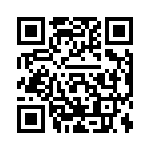 五、本校特色招生甄選入學專網http://goo.gl/ZmMOL6六、有關本校特色招生評選方式如未盡事宜或認定有所爭議時，由本校招生委員會會議決議之。一、本校位於市區，交通便捷，搭乘捷運中和新蘆線，中山國小4號出口(步行5分鐘即達)。二、甄選入學對象為全國中應屆畢業生及非應屆畢業生，歡迎各縣市學生報考。三、本科學生參加全國家事類科技藝競賽，榮獲美顏、美髮組金手獎。100~103年城市盃、奧林匹克、中華盃美容美髮技藝競賽等共計獲得110座獎牌。四、有關本特色班課程問題，請洽時尚造型科主任。聯絡電話：25955161#415。五、本校特色招生甄選入學專網http://goo.gl/ZmMOL6六、有關本校特色招生評選方式如未盡事宜或認定有所爭議時，由本校招生委員會會議決議之。一、本校位於市區，交通便捷，搭乘捷運中和新蘆線，中山國小4號出口(步行5分鐘即達)。二、甄選入學對象為全國中應屆畢業生及非應屆畢業生，歡迎各縣市學生報考。三、本科學生參加全國家事類科技藝競賽，榮獲美顏、美髮組金手獎。100~103年城市盃、奧林匹克、中華盃美容美髮技藝競賽等共計獲得110座獎牌。四、有關本特色班課程問題，請洽時尚造型科主任。聯絡電話：25955161#415。五、本校特色招生甄選入學專網http://goo.gl/ZmMOL6六、有關本校特色招生評選方式如未盡事宜或認定有所爭議時，由本校招生委員會會議決議之。一、本校位於市區，交通便捷，搭乘捷運中和新蘆線，中山國小4號出口(步行5分鐘即達)。二、甄選入學對象為全國中應屆畢業生及非應屆畢業生，歡迎各縣市學生報考。三、本科學生參加全國家事類科技藝競賽，榮獲美顏、美髮組金手獎。100~103年城市盃、奧林匹克、中華盃美容美髮技藝競賽等共計獲得110座獎牌。四、有關本特色班課程問題，請洽時尚造型科主任。聯絡電話：25955161#415。五、本校特色招生甄選入學專網http://goo.gl/ZmMOL6六、有關本校特色招生評選方式如未盡事宜或認定有所爭議時，由本校招生委員會會議決議之。一、本校位於市區，交通便捷，搭乘捷運中和新蘆線，中山國小4號出口(步行5分鐘即達)。二、甄選入學對象為全國中應屆畢業生及非應屆畢業生，歡迎各縣市學生報考。三、本科學生參加全國家事類科技藝競賽，榮獲美顏、美髮組金手獎。100~103年城市盃、奧林匹克、中華盃美容美髮技藝競賽等共計獲得110座獎牌。四、有關本特色班課程問題，請洽時尚造型科主任。聯絡電話：25955161#415。五、本校特色招生甄選入學專網http://goo.gl/ZmMOL6六、有關本校特色招生評選方式如未盡事宜或認定有所爭議時，由本校招生委員會會議決議之。一、本校位於市區，交通便捷，搭乘捷運中和新蘆線，中山國小4號出口(步行5分鐘即達)。二、甄選入學對象為全國中應屆畢業生及非應屆畢業生，歡迎各縣市學生報考。三、本科學生參加全國家事類科技藝競賽，榮獲美顏、美髮組金手獎。100~103年城市盃、奧林匹克、中華盃美容美髮技藝競賽等共計獲得110座獎牌。四、有關本特色班課程問題，請洽時尚造型科主任。聯絡電話：25955161#415。五、本校特色招生甄選入學專網http://goo.gl/ZmMOL6六、有關本校特色招生評選方式如未盡事宜或認定有所爭議時，由本校招生委員會會議決議之。一、本校位於市區，交通便捷，搭乘捷運中和新蘆線，中山國小4號出口(步行5分鐘即達)。二、甄選入學對象為全國中應屆畢業生及非應屆畢業生，歡迎各縣市學生報考。三、本科學生參加全國家事類科技藝競賽，榮獲美顏、美髮組金手獎。100~103年城市盃、奧林匹克、中華盃美容美髮技藝競賽等共計獲得110座獎牌。四、有關本特色班課程問題，請洽時尚造型科主任。聯絡電話：25955161#415。五、本校特色招生甄選入學專網http://goo.gl/ZmMOL6六、有關本校特色招生評選方式如未盡事宜或認定有所爭議時，由本校招生委員會會議決議之。一、本校位於市區，交通便捷，搭乘捷運中和新蘆線，中山國小4號出口(步行5分鐘即達)。二、甄選入學對象為全國中應屆畢業生及非應屆畢業生，歡迎各縣市學生報考。三、本科學生參加全國家事類科技藝競賽，榮獲美顏、美髮組金手獎。100~103年城市盃、奧林匹克、中華盃美容美髮技藝競賽等共計獲得110座獎牌。四、有關本特色班課程問題，請洽時尚造型科主任。聯絡電話：25955161#415。五、本校特色招生甄選入學專網http://goo.gl/ZmMOL6六、有關本校特色招生評選方式如未盡事宜或認定有所爭議時，由本校招生委員會會議決議之。校名校名臺北市私立稻江高級護理家事職業學校臺北市私立稻江高級護理家事職業學校臺北市私立稻江高級護理家事職業學校臺北市私立稻江高級護理家事職業學校臺北市私立稻江高級護理家事職業學校代碼341402校址校址(10471)台北市中山區新生北路三段55號(10471)台北市中山區新生北路三段55號(10471)台北市中山區新生北路三段55號(10471)台北市中山區新生北路三段55號(10471)台北市中山區新生北路三段55號電話(02)25955161網址網址http://www.tcnvs.tp.edu.twhttp://www.tcnvs.tp.edu.twhttp://www.tcnvs.tp.edu.twhttp://www.tcnvs.tp.edu.twhttp://www.tcnvs.tp.edu.tw傳真(02)25860913招生科班別招生科班別招生科班別餐飲管理科(精緻西點烘焙達人專班)餐飲管理科(精緻西點烘焙達人專班)餐飲管理科(精緻西點烘焙達人專班)餐飲管理科(精緻西點烘焙達人專班)備   註備   註身分別身分別身分別一般生身障生身障生原住民招收女生招收女生招生名額招生名額招生名額50111招收女生招收女生術科測驗費用術科測驗費用術科測驗費用免費免費術科測驗日期術科測驗日期105年4月24日(星期日)105年4月24日(星期日)科班發展特色一、強大師資陣容：校內師資均具國家專業證照及監評資格，並聘請產業界技術講師授課，辦理業師協同教學，奠定烘焙技術能力。二、產學實務合作：結合社區資源，辦理產學合作校外實習，並赴業界參訪，與五星級飯店及烘焙產業交流學習，強化實務技能。三、多元專業活動：結合烘焙實作，辦理杏仁膏、蛋糕裝飾，創意薑餅屋等活動，以提升學習興趣。四、輔導升學與就業：積極輔導科大烘焙廚藝等相關系所之升學及西點烘焙產業之就業機會，培育西點烘焙產業專業技術人才。一、強大師資陣容：校內師資均具國家專業證照及監評資格，並聘請產業界技術講師授課，辦理業師協同教學，奠定烘焙技術能力。二、產學實務合作：結合社區資源，辦理產學合作校外實習，並赴業界參訪，與五星級飯店及烘焙產業交流學習，強化實務技能。三、多元專業活動：結合烘焙實作，辦理杏仁膏、蛋糕裝飾，創意薑餅屋等活動，以提升學習興趣。四、輔導升學與就業：積極輔導科大烘焙廚藝等相關系所之升學及西點烘焙產業之就業機會，培育西點烘焙產業專業技術人才。一、強大師資陣容：校內師資均具國家專業證照及監評資格，並聘請產業界技術講師授課，辦理業師協同教學，奠定烘焙技術能力。二、產學實務合作：結合社區資源，辦理產學合作校外實習，並赴業界參訪，與五星級飯店及烘焙產業交流學習，強化實務技能。三、多元專業活動：結合烘焙實作，辦理杏仁膏、蛋糕裝飾，創意薑餅屋等活動，以提升學習興趣。四、輔導升學與就業：積極輔導科大烘焙廚藝等相關系所之升學及西點烘焙產業之就業機會，培育西點烘焙產業專業技術人才。一、強大師資陣容：校內師資均具國家專業證照及監評資格，並聘請產業界技術講師授課，辦理業師協同教學，奠定烘焙技術能力。二、產學實務合作：結合社區資源，辦理產學合作校外實習，並赴業界參訪，與五星級飯店及烘焙產業交流學習，強化實務技能。三、多元專業活動：結合烘焙實作，辦理杏仁膏、蛋糕裝飾，創意薑餅屋等活動，以提升學習興趣。四、輔導升學與就業：積極輔導科大烘焙廚藝等相關系所之升學及西點烘焙產業之就業機會，培育西點烘焙產業專業技術人才。一、強大師資陣容：校內師資均具國家專業證照及監評資格，並聘請產業界技術講師授課，辦理業師協同教學，奠定烘焙技術能力。二、產學實務合作：結合社區資源，辦理產學合作校外實習，並赴業界參訪，與五星級飯店及烘焙產業交流學習，強化實務技能。三、多元專業活動：結合烘焙實作，辦理杏仁膏、蛋糕裝飾，創意薑餅屋等活動，以提升學習興趣。四、輔導升學與就業：積極輔導科大烘焙廚藝等相關系所之升學及西點烘焙產業之就業機會，培育西點烘焙產業專業技術人才。一、強大師資陣容：校內師資均具國家專業證照及監評資格，並聘請產業界技術講師授課，辦理業師協同教學，奠定烘焙技術能力。二、產學實務合作：結合社區資源，辦理產學合作校外實習，並赴業界參訪，與五星級飯店及烘焙產業交流學習，強化實務技能。三、多元專業活動：結合烘焙實作，辦理杏仁膏、蛋糕裝飾，創意薑餅屋等活動，以提升學習興趣。四、輔導升學與就業：積極輔導科大烘焙廚藝等相關系所之升學及西點烘焙產業之就業機會，培育西點烘焙產業專業技術人才。一、強大師資陣容：校內師資均具國家專業證照及監評資格，並聘請產業界技術講師授課，辦理業師協同教學，奠定烘焙技術能力。二、產學實務合作：結合社區資源，辦理產學合作校外實習，並赴業界參訪，與五星級飯店及烘焙產業交流學習，強化實務技能。三、多元專業活動：結合烘焙實作，辦理杏仁膏、蛋糕裝飾，創意薑餅屋等活動，以提升學習興趣。四、輔導升學與就業：積極輔導科大烘焙廚藝等相關系所之升學及西點烘焙產業之就業機會，培育西點烘焙產業專業技術人才。一、強大師資陣容：校內師資均具國家專業證照及監評資格，並聘請產業界技術講師授課，辦理業師協同教學，奠定烘焙技術能力。二、產學實務合作：結合社區資源，辦理產學合作校外實習，並赴業界參訪，與五星級飯店及烘焙產業交流學習，強化實務技能。三、多元專業活動：結合烘焙實作，辦理杏仁膏、蛋糕裝飾，創意薑餅屋等活動，以提升學習興趣。四、輔導升學與就業：積極輔導科大烘焙廚藝等相關系所之升學及西點烘焙產業之就業機會，培育西點烘焙產業專業技術人才。甄選項目及錄取標準一、錄取門檻：無二、甄選項目：(一)書面審查(40%)：多元學習表現(例如：幹部、義工服務、競賽成績、體適能，檢定證照等)(二)面試(40%)：1.自我介紹(40分)    2.學習意願及動機(30分)    3.儀態及談吐(30分)(三)術科(20%)：烘焙材料辦識測驗與實作三、成績計算方式：總成績=書面審查(40%)+面試(40%)+術科(20%)四、錄取方式：(一)依甄選總成績分數高低排序後公告正備取名單。(二)總成績同分時之比序項目：術科、面試、書面審查。五、放榜方式：於本校網頁公告正備取名單，並寄發書面通知書。一、錄取門檻：無二、甄選項目：(一)書面審查(40%)：多元學習表現(例如：幹部、義工服務、競賽成績、體適能，檢定證照等)(二)面試(40%)：1.自我介紹(40分)    2.學習意願及動機(30分)    3.儀態及談吐(30分)(三)術科(20%)：烘焙材料辦識測驗與實作三、成績計算方式：總成績=書面審查(40%)+面試(40%)+術科(20%)四、錄取方式：(一)依甄選總成績分數高低排序後公告正備取名單。(二)總成績同分時之比序項目：術科、面試、書面審查。五、放榜方式：於本校網頁公告正備取名單，並寄發書面通知書。一、錄取門檻：無二、甄選項目：(一)書面審查(40%)：多元學習表現(例如：幹部、義工服務、競賽成績、體適能，檢定證照等)(二)面試(40%)：1.自我介紹(40分)    2.學習意願及動機(30分)    3.儀態及談吐(30分)(三)術科(20%)：烘焙材料辦識測驗與實作三、成績計算方式：總成績=書面審查(40%)+面試(40%)+術科(20%)四、錄取方式：(一)依甄選總成績分數高低排序後公告正備取名單。(二)總成績同分時之比序項目：術科、面試、書面審查。五、放榜方式：於本校網頁公告正備取名單，並寄發書面通知書。一、錄取門檻：無二、甄選項目：(一)書面審查(40%)：多元學習表現(例如：幹部、義工服務、競賽成績、體適能，檢定證照等)(二)面試(40%)：1.自我介紹(40分)    2.學習意願及動機(30分)    3.儀態及談吐(30分)(三)術科(20%)：烘焙材料辦識測驗與實作三、成績計算方式：總成績=書面審查(40%)+面試(40%)+術科(20%)四、錄取方式：(一)依甄選總成績分數高低排序後公告正備取名單。(二)總成績同分時之比序項目：術科、面試、書面審查。五、放榜方式：於本校網頁公告正備取名單，並寄發書面通知書。一、錄取門檻：無二、甄選項目：(一)書面審查(40%)：多元學習表現(例如：幹部、義工服務、競賽成績、體適能，檢定證照等)(二)面試(40%)：1.自我介紹(40分)    2.學習意願及動機(30分)    3.儀態及談吐(30分)(三)術科(20%)：烘焙材料辦識測驗與實作三、成績計算方式：總成績=書面審查(40%)+面試(40%)+術科(20%)四、錄取方式：(一)依甄選總成績分數高低排序後公告正備取名單。(二)總成績同分時之比序項目：術科、面試、書面審查。五、放榜方式：於本校網頁公告正備取名單，並寄發書面通知書。一、錄取門檻：無二、甄選項目：(一)書面審查(40%)：多元學習表現(例如：幹部、義工服務、競賽成績、體適能，檢定證照等)(二)面試(40%)：1.自我介紹(40分)    2.學習意願及動機(30分)    3.儀態及談吐(30分)(三)術科(20%)：烘焙材料辦識測驗與實作三、成績計算方式：總成績=書面審查(40%)+面試(40%)+術科(20%)四、錄取方式：(一)依甄選總成績分數高低排序後公告正備取名單。(二)總成績同分時之比序項目：術科、面試、書面審查。五、放榜方式：於本校網頁公告正備取名單，並寄發書面通知書。一、錄取門檻：無二、甄選項目：(一)書面審查(40%)：多元學習表現(例如：幹部、義工服務、競賽成績、體適能，檢定證照等)(二)面試(40%)：1.自我介紹(40分)    2.學習意願及動機(30分)    3.儀態及談吐(30分)(三)術科(20%)：烘焙材料辦識測驗與實作三、成績計算方式：總成績=書面審查(40%)+面試(40%)+術科(20%)四、錄取方式：(一)依甄選總成績分數高低排序後公告正備取名單。(二)總成績同分時之比序項目：術科、面試、書面審查。五、放榜方式：於本校網頁公告正備取名單，並寄發書面通知書。一、錄取門檻：無二、甄選項目：(一)書面審查(40%)：多元學習表現(例如：幹部、義工服務、競賽成績、體適能，檢定證照等)(二)面試(40%)：1.自我介紹(40分)    2.學習意願及動機(30分)    3.儀態及談吐(30分)(三)術科(20%)：烘焙材料辦識測驗與實作三、成績計算方式：總成績=書面審查(40%)+面試(40%)+術科(20%)四、錄取方式：(一)依甄選總成績分數高低排序後公告正備取名單。(二)總成績同分時之比序項目：術科、面試、書面審查。五、放榜方式：於本校網頁公告正備取名單，並寄發書面通知書。備註一、本校位於市區，交通便捷，搭乘捷運中和新蘆線，中山國小4號出口(步行5分鐘即達)。二、甄選入學對象為全國中應屆畢業生及非應屆畢業生，歡迎各縣市學生報考。三、本科學生參加101、102、103學年度全國商業類科技藝競賽烘焙組、餐服組榮獲優勝，成績優異。四、有關本特色班課程問題，請洽餐飲管理科主任。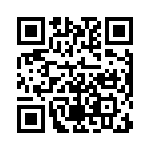 　　聯絡電話：25955161#410五、本校特色招生甄選入學專網http://goo.gl/ZmMOL6六、有關本校特色招生評選方式如未盡事宜或認定有所爭議時，由本校招生委員會會議決議之。一、本校位於市區，交通便捷，搭乘捷運中和新蘆線，中山國小4號出口(步行5分鐘即達)。二、甄選入學對象為全國中應屆畢業生及非應屆畢業生，歡迎各縣市學生報考。三、本科學生參加101、102、103學年度全國商業類科技藝競賽烘焙組、餐服組榮獲優勝，成績優異。四、有關本特色班課程問題，請洽餐飲管理科主任。　　聯絡電話：25955161#410五、本校特色招生甄選入學專網http://goo.gl/ZmMOL6六、有關本校特色招生評選方式如未盡事宜或認定有所爭議時，由本校招生委員會會議決議之。一、本校位於市區，交通便捷，搭乘捷運中和新蘆線，中山國小4號出口(步行5分鐘即達)。二、甄選入學對象為全國中應屆畢業生及非應屆畢業生，歡迎各縣市學生報考。三、本科學生參加101、102、103學年度全國商業類科技藝競賽烘焙組、餐服組榮獲優勝，成績優異。四、有關本特色班課程問題，請洽餐飲管理科主任。　　聯絡電話：25955161#410五、本校特色招生甄選入學專網http://goo.gl/ZmMOL6六、有關本校特色招生評選方式如未盡事宜或認定有所爭議時，由本校招生委員會會議決議之。一、本校位於市區，交通便捷，搭乘捷運中和新蘆線，中山國小4號出口(步行5分鐘即達)。二、甄選入學對象為全國中應屆畢業生及非應屆畢業生，歡迎各縣市學生報考。三、本科學生參加101、102、103學年度全國商業類科技藝競賽烘焙組、餐服組榮獲優勝，成績優異。四、有關本特色班課程問題，請洽餐飲管理科主任。　　聯絡電話：25955161#410五、本校特色招生甄選入學專網http://goo.gl/ZmMOL6六、有關本校特色招生評選方式如未盡事宜或認定有所爭議時，由本校招生委員會會議決議之。一、本校位於市區，交通便捷，搭乘捷運中和新蘆線，中山國小4號出口(步行5分鐘即達)。二、甄選入學對象為全國中應屆畢業生及非應屆畢業生，歡迎各縣市學生報考。三、本科學生參加101、102、103學年度全國商業類科技藝競賽烘焙組、餐服組榮獲優勝，成績優異。四、有關本特色班課程問題，請洽餐飲管理科主任。　　聯絡電話：25955161#410五、本校特色招生甄選入學專網http://goo.gl/ZmMOL6六、有關本校特色招生評選方式如未盡事宜或認定有所爭議時，由本校招生委員會會議決議之。一、本校位於市區，交通便捷，搭乘捷運中和新蘆線，中山國小4號出口(步行5分鐘即達)。二、甄選入學對象為全國中應屆畢業生及非應屆畢業生，歡迎各縣市學生報考。三、本科學生參加101、102、103學年度全國商業類科技藝競賽烘焙組、餐服組榮獲優勝，成績優異。四、有關本特色班課程問題，請洽餐飲管理科主任。　　聯絡電話：25955161#410五、本校特色招生甄選入學專網http://goo.gl/ZmMOL6六、有關本校特色招生評選方式如未盡事宜或認定有所爭議時，由本校招生委員會會議決議之。一、本校位於市區，交通便捷，搭乘捷運中和新蘆線，中山國小4號出口(步行5分鐘即達)。二、甄選入學對象為全國中應屆畢業生及非應屆畢業生，歡迎各縣市學生報考。三、本科學生參加101、102、103學年度全國商業類科技藝競賽烘焙組、餐服組榮獲優勝，成績優異。四、有關本特色班課程問題，請洽餐飲管理科主任。　　聯絡電話：25955161#410五、本校特色招生甄選入學專網http://goo.gl/ZmMOL6六、有關本校特色招生評選方式如未盡事宜或認定有所爭議時，由本校招生委員會會議決議之。一、本校位於市區，交通便捷，搭乘捷運中和新蘆線，中山國小4號出口(步行5分鐘即達)。二、甄選入學對象為全國中應屆畢業生及非應屆畢業生，歡迎各縣市學生報考。三、本科學生參加101、102、103學年度全國商業類科技藝競賽烘焙組、餐服組榮獲優勝，成績優異。四、有關本特色班課程問題，請洽餐飲管理科主任。　　聯絡電話：25955161#410五、本校特色招生甄選入學專網http://goo.gl/ZmMOL6六、有關本校特色招生評選方式如未盡事宜或認定有所爭議時，由本校招生委員會會議決議之。特殊身分學生升學優待標準應繳證明文件原住民生依據「原住民學生升學保障及原住民公費留學辦法」辦理1.參加特色招生術科甄選入學者，依其採計成績，以加總分百分之十計算。2.其入學各校之名額採外加方式辦理，不占各級主管教育行政機關原核定各校（系、科）招生名額，並以原核定招生名額外加百分之二為限。本人之全戶戶口名簿影本或戶籍資料證明文件。戶口名簿或戶籍資料證明文件應有山地原住民或平地原住民身分之記事。身心障礙生依據「身心障礙學生升學輔導辦法」辦理1.參加特色招生入學者，依其採計成績，以加總分百分之二十五計算。2.其入學各校之外加名額，以原核定招生名額外加百分之二計算，其計算遇小數點時，採無條件進位法，取整數計算。但成績總分或總積分經加分優待後相同，如訂有分項比序或同分參酌時，經比序或同分參酌至最後一項結果均相同者，增額錄取，不受百分之二限制。持有下列證明之一者：1.身心障礙手冊。2.各級主管機關特殊教育學生鑑定及就學輔導會鑑定為身心障礙之證明文件。蒙藏生依據「蒙藏學生升學優待辦法修正總說明」辦理蒙藏學生依其採計成績以加總分百分之二十五計算。經加分優待後分數達錄取標準者，其外加名額以原核定招生名額外加百分之二計算。1.蒙藏委員會核發之族籍證明。2.蒙語或藏語甄試合格證明。3.戶口名簿影本。僑生依據「僑生回國就學及輔導辦法」辦理僑生依其採計成績以加總分百分之二十五計算。經加分優待後分數達錄取標準者，其外加名額以原核定招生名額外加百分之二計算。僑務委員會僑生輔導室核發報名本年度高級中等學校五專入學之僑生身分證明。退伍軍人依據「退伍軍人報考高級中等以上學校優待辦法」辦理1.在營服役期間五年以上：  (1)退伍後未滿一年，依其採計考試科目成績，以加原始總分百分之二十五計算。  (2)退伍後一年以上，未滿二年，依其採計考試科目成績，以加原始總分百分之二十計算。  (3)退伍後二年以上，未滿三年，依其採計考試科目成績，以加原始總分百分之十五計算。  (4)退伍後三年以上，未滿五年，依其採計考試科目成績，以加原始總分百分之十計算。2.在營服役期間四年以上未滿五年：  (1)退伍後未滿一年，依其採計考試科目成績，以加原始總分百分之二十計算。  (2)退伍後一年以上，未滿二年，依其採計考試科目成績，以加原始總分百分之十五計算。  (3)退伍後二年以上，未滿三年，依其採計考試科目成績，以加原始總分百分之十計算。  (4)退伍後三年以上，未滿五年，依其採計考試科目成績，以加原始總分百分之五計算。3.在營服役期間三年以上未滿四年：  (1)退伍後未滿一年，依其採計考試科目成績，以加原始總分百分之十五計算。  (2)退伍後一年以上，未滿二年，依其採計考試科目成績，以加原始總分百分之十計算。  (3)退伍後二年以上，未滿三年，依其採計考試科目成績，以加原始總分百分之五計算。  (4)退伍後三年以上，未滿五年，依其採計考試科目成績，以加原始總分百分之三計算。4.在營服役期間未滿三年，已達義務役法定役期（不含服補充兵役、國民兵役及常備兵役軍事訓練期滿者），且退伍後未滿三年，依其採計考試科目成績，以加原始總分百分之五計算。5.在營服現役期間因下列情形不堪服役而免役或除役，領有撫卹證明，於免役、除役後未滿五年：  (1)因作戰或因公成殘，依其採計考試科目成績，以加原始總分百分之二十五計算。  (2)因病成殘，依其採計考試科目成績，以加原始總分百分之五計算。6.經加分優待後分數達錄取標準者，其外加名額以原核定招生名額外加百分之二計算。1.軍官:國防部核准退伍證明文件。2.士官、士兵:各主管總司令部核准退伍證明文件。3.替代役:主管機關核准退役證明文件。4.因殘免役或除役者:主管機關核准免役或除役證明文件。5.退役日期在104年8月31日以前並檢具「退伍時間證明」文件者，准以退伍軍人身分報名。政府派赴國外工作人員子女依據「政府派赴國外工作人員子女返國入學辦法」辦理1.返國就讀一學年以下者:參加特色招生者，依其採計成績，以加總分百分之二十五計算。2.返國就讀超過一學年且在二學年以下者:參加特色招生者，依其採計成績，以加總分百分之十五計算。3.返國就讀超過二學年且在三學年以下者:參加特色招生者，依其採計成績，以加總分百分之十計算。4.前項返國就讀時間，自實際入學日起算。各校之錄取名額採外加方式，不占各級主管教育行政機關原核定招生名額，外加名額，以原核定招生名額外加百分之二計算，其計算遇小數點時，採無條件進位法，取整數計算。但成績總分或總積分經加分優待後相同，如訂有分項比序或同分參酌時，經比序或同分參酌至最後一項結果均相同者，增額錄取，不受百分之二限制。1.主管教育行政機關原核定分發之就學文件。2.目前就讀學校(國中)之成績單。境外優秀科技人才子女依據「境外優秀科學技術人才子女來臺就學辦法」辦理1.來臺就讀未滿一學年者:參加特色招生者，依其採計成績，以加總分百分之二十五計算。2.來臺就讀一學年以上未滿二學年者:參加特色招生者，依其採計成績，以加總分百分之十五計算。3.來臺就讀二學年以上未滿三學年者:參加特色招生者，依其採計成績，以加總分百分之十計算。4.各校之錄取名額採外加方式，不占各級主管教育行政機關原核定招生名額，外加名額，以原核定招生名額外加百分之二計算，其計算遇小數點時，採無條件進位法，取整數計算。但成績總分或總積分經加分優待後相同，如訂有分項比序或同分參酌時，經比序或同分參酌至最後一項結果均相同者，增額錄取，不受百分之二限制。1.主管教育行政機關原核定分發之就學文件。2.目前就讀學校(國中)之成績單。學生姓名考生編號（准考證號碼）申請學校科別                         學校          科                         學校          科                         學校          科複查範圍甄選方式所明列項目 甄選方式所明列項目 甄選方式所明列項目 申請複查日期105年  月   日申請人簽章學生姓名考生編號（准考證號碼）複查結果回覆事項□ 經複查後原成績無誤。 □ 經複查後原成績無誤。 □ 經複查後原成績無誤。 複查結果回覆事項□ 經複查後成績修正為                    □ 經複查後成績修正為                    □ 經複查後成績修正為                    回覆日期105 年    月    日回覆單位茲收到                君 申請術科成績複查手續費新臺幣 50元整暨回郵信封乙只。 茲收到                君 申請術科成績複查手續費新臺幣 50元整暨回郵信封乙只。 茲收到                君 申請術科成績複查手續費新臺幣 50元整暨回郵信封乙只。 承辦單位： 承辦人：105   年       月       日105   年       月       日105   年       月       日姓名身分證身分證電話姓名統一編號統一編號電話本人自願放棄貴校之入學錄取資格，絕無異議，特此聲明。           此致                                   （錄取學校全銜）                                           學生簽章：                                        父母雙方（或監護人）簽章：                                                            日期：105年   月   日本人自願放棄貴校之入學錄取資格，絕無異議，特此聲明。           此致                                   （錄取學校全銜）                                           學生簽章：                                        父母雙方（或監護人）簽章：                                                            日期：105年   月   日本人自願放棄貴校之入學錄取資格，絕無異議，特此聲明。           此致                                   （錄取學校全銜）                                           學生簽章：                                        父母雙方（或監護人）簽章：                                                            日期：105年   月   日本人自願放棄貴校之入學錄取資格，絕無異議，特此聲明。           此致                                   （錄取學校全銜）                                           學生簽章：                                        父母雙方（或監護人）簽章：                                                            日期：105年   月   日本人自願放棄貴校之入學錄取資格，絕無異議，特此聲明。           此致                                   （錄取學校全銜）                                           學生簽章：                                        父母雙方（或監護人）簽章：                                                            日期：105年   月   日本人自願放棄貴校之入學錄取資格，絕無異議，特此聲明。           此致                                   （錄取學校全銜）                                           學生簽章：                                        父母雙方（或監護人）簽章：                                                            日期：105年   月   日本人自願放棄貴校之入學錄取資格，絕無異議，特此聲明。           此致                                   （錄取學校全銜）                                           學生簽章：                                        父母雙方（或監護人）簽章：                                                            日期：105年   月   日錄取高級中等學校教務處蓋章錄取高級中等學校教務處蓋章錄取高級中等學校教務處蓋章姓名身分證身分證電話姓名統一編號統一編號電話本人自願放棄貴校之入學錄取資格，絕無異議，特此聲明。           此致                                   （錄取學校全銜）                                           學生簽章：                                        父母雙方（或監護人）簽章：                                                            日期：105年   月   日本人自願放棄貴校之入學錄取資格，絕無異議，特此聲明。           此致                                   （錄取學校全銜）                                           學生簽章：                                        父母雙方（或監護人）簽章：                                                            日期：105年   月   日本人自願放棄貴校之入學錄取資格，絕無異議，特此聲明。           此致                                   （錄取學校全銜）                                           學生簽章：                                        父母雙方（或監護人）簽章：                                                            日期：105年   月   日本人自願放棄貴校之入學錄取資格，絕無異議，特此聲明。           此致                                   （錄取學校全銜）                                           學生簽章：                                        父母雙方（或監護人）簽章：                                                            日期：105年   月   日本人自願放棄貴校之入學錄取資格，絕無異議，特此聲明。           此致                                   （錄取學校全銜）                                           學生簽章：                                        父母雙方（或監護人）簽章：                                                            日期：105年   月   日本人自願放棄貴校之入學錄取資格，絕無異議，特此聲明。           此致                                   （錄取學校全銜）                                           學生簽章：                                        父母雙方（或監護人）簽章：                                                            日期：105年   月   日本人自願放棄貴校之入學錄取資格，絕無異議，特此聲明。           此致                                   （錄取學校全銜）                                           學生簽章：                                        父母雙方（或監護人）簽章：                                                            日期：105年   月   日錄取高級中等學校教務處蓋章錄取高級中等學校教務處蓋章錄取高級中等學校教務處蓋章申訴學生姓名姓名姓名就讀國中就讀國中申訴學生性別    年   月   日  生     年   月   日  生 班別班別申訴學生身分證統一編號 身分證統一編號 身分證統一編號 申訴學生通訊地址通訊地址通訊地址 □□□ □□□ □□□ □□□ □□□申訴學生聯絡電話聯絡電話聯絡電話家長家長家長簽名( 章)簽名( 章)或監護人姓名或監護人姓名或監護人姓名聯絡電話聯絡電話原審查結果原審查結果原審查結果□ 錄 取□ 錄 取□ 錄 取□ 錄 取□ 錄 取□ 錄 取原審查結果原審查結果原審查結果□ 未錄取□ 未錄取□ 未錄取□ 未錄取□ 未錄取□ 未錄取原審查結果原審查結果原審查結果□ 未達申請條件□ 未達申請條件□ 未達申請條件□ 未達申請條件□ 未達申請條件□ 未達申請條件申訴請求事項及其事實、理由請求事項：申訴請求事項及其事實、理由請求事項：申訴請求事項及其事實、理由請求事項：申訴請求事項及其事實、理由請求事項：申訴請求事項及其事實、理由請求事項：申訴請求事項及其事實、理由請求事項：申訴請求事項及其事實、理由請求事項：申訴請求事項及其事實、理由請求事項：申訴請求事項及其事實、理由請求事項：事實：事實：事實：事實：事實：事實：事實：事實：事實：理由：理由：理由：理由：理由：理由：理由：理由：理由：此致此致此致此致此致此致此致此致此致105學年度高級中等學校特色招生專業群科甄選入學委員會105學年度高級中等學校特色招生專業群科甄選入學委員會105學年度高級中等學校特色招生專業群科甄選入學委員會105學年度高級中等學校特色招生專業群科甄選入學委員會105學年度高級中等學校特色招生專業群科甄選入學委員會105學年度高級中等學校特色招生專業群科甄選入學委員會105學年度高級中等學校特色招生專業群科甄選入學委員會105學年度高級中等學校特色招生專業群科甄選入學委員會105學年度高級中等學校特色招生專業群科甄選入學委員會中 華 民 國105年     月    日中 華 民 國105年     月    日中 華 民 國105年     月    日中 華 民 國105年     月    日中 華 民 國105年     月    日中 華 民 國105年     月    日中 華 民 國105年     月    日中 華 民 國105年     月    日中 華 民 國105年     月    日